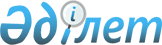 Об утверждении размеров ставок консульских сборов, взимаемых за совершение консульских действий
					
			Утративший силу
			
			
		
					Приказ Министра иностранных дел Республики Казахстан от 29 апреля 2009 года № 08-1-1-1/115. Зарегистрирован в Министерстве юстиции Республики Казахстан 21 мая 2009 года № 5680. Утратил силу приказом Государственного секретаря - Министра иностранных дел Республики Казахстан от 14 июля 2010 года № 08-1-1-1/249

      Сноска. Утратил силу приказом Государственного секретаря - Министра иностранных дел РК от 14 июля 2010 года № 08-1-1-1/249 (порядок введения в действие см. п. 3).      В соответствии с пунктом 2 статьи 552 Кодекса Республики Казахстан от 10 декабря 2008 года "О налогах и других обязательных платежах в бюджет (Налоговый кодекс)" ПРИКАЗЫВАЮ : 



      1. Утвердить размеры ставок консульских сборов, взимаемых за совершение консульских действий, согласно приложениям 1-49. 



      2. Признать утратившими силу: 



      1) приказ Министра иностранных дел Республики Казахстан от 14 декабря 2007 года № 08-1-1-1/428 "Об утверждении размеров ставок консульских сборов, взимаемых за совершение консульских действий" (зарегистрирован в Реестре государственной регистрации нормативных правовых актов за № 5067 от 26 декабря 2007 года, опубликован в "Бюллетене нормативных правовых актов центральных исполнительных и иных государственных органов Республики Казахстан" за февраль 2008 года, № 2, ст. 303); 



      2) приказ исполняющего обязанности Министра иностранных дел Республики Казахстан от 23 июля 2008 года № 08-1-1-1/214 "О внесении дополнения и изменений в приказ Министра иностранных дел Республики Казахстан от 14 декабря 2007 года № 08-1-1-1/428 "Об утверждении размеров ставок консульских сборов, взимаемых за совершение консульских действий" (зарегистрирован в Реестре государственной регистрации нормативных правовых актов за № 5283 от 15 августа 2008 года, опубликован в "Бюллетене нормативных правовых актов центральных исполнительных и иных государственных органов Республики Казахстан" за сентябрь 2008 года № 9, ст. 329). 



      3. Настоящий приказ вводится в действие по истечении десяти календарных дней после дня его первого официального опубликования.       Министр                                    М. Тажин 

Приложение 1 к приказу 

Министра иностранных дел 

Республики Казахстан  

от 29 апреля 2009 года 

№ 08-1-1-1/115     

         Размеры ставок консульских сборов, взимаемых 

      в Австрийской Республике и Республике Хорватия за 

               совершение консульских действий        Расшифровка аббревиатуры: Обозначение сокращений: 

      США - Соединенные Штаты Америки. 

Приложение 2 к приказу 

Министра иностранных дел 

Республики Казахстан  

от 29 апреля 2009 года 

№ 08-1-1-1/115    

           Размеры ставок консульских сборов, взимаемых 

в Азербайджанской Республике за совершение консульских действий       Расшифровка аббревиатуры: Обозначение сокращений: 

      США - Соединенные Штаты Америки. 

Приложение 3 к приказу 

Министра иностранных дел 

Республики Казахстан  

от 29 апреля 2009 года 

№ 08-1-1-1/115     

           Размеры ставок консульских сборов, взимаемых 

  в Арабской Республике Египет и Сирийской Арабской Республике 

               за совершение консульских действий        Расшифровка аббревиатуры: Обозначение сокращений: 

      США - Соединенные Штаты Америки. 

Приложение 4 к приказу 

Министра иностранных дел 

Республики Казахстан  

от 29 апреля 2009 года 

№ 08-1-1-1/115     

          Размеры ставок консульских сборов, взимаемых 

     в Республике Армения за совершение консульских действий        Расшифровка аббревиатуры: Обозначение  сокращений: 

      США  - Соединенные Штаты Америки. 

Приложение 5 к приказу 

Министра иностранных дел 

Республики Казахстан  

от 29 апреля 2009 года 

№ 08-1-1-1/115    

           Размеры ставок консульских сборов, взимаемых 

     в Республике Беларусь за совершение консульских действий        Расшифровка аббревиатуры: Обозначение сокращений: 

      США - Соединенные Штаты Америки. 

Приложение 6 к приказу 

Министра иностранных дел 

Республики Казахстан  

от 29 апреля 2009 года 

№ 08-1-1-1/115    

          Размеры ставок консульских сборов, взимаемых 

   в Венгерской Республике за совершение консульских действий        Расшифровка аббревиатуры: Обозначение сокращений: 

      США - Соединенные Штаты Америки. 

Приложение 7 к приказу 

Министра иностранных дел 

Республики Казахстан  

от 29 апреля 2009 года 

№ 08-1-1-1/115    

         Размеры ставок консульских сборов, взимаемых 

   в Государстве Израиль за совершение консульских действий        Расшифровка аббревиатуры: Обозначение сокращений: 

      США - Соединенные Штаты Америки. 

Приложение 8 к приказу 

Министра иностранных дел 

Республики Казахстан  

от 29 апреля 2009 года 

№ 08-1-1-1/115    

          Размеры ставок консульских сборов, взимаемых 

     в Государстве Катар за совершение консульских действий        Расшифровка аббревиатуры: Обозначение сокращений: 

      США - Соединенные Штаты Америки. 

Приложение 9 к приказу 

Министра иностранных дел 

Республики Казахстан  

от 29 апреля 2009 года 

№ 08-1-1-1/115               

Размеры ставок консульских сборов, взимаемых 

       в Иорданском Хашимитском Королевстве за совершение 

                     консульских действий        Расшифровка аббревиатуры: Обозначение сокращений: 

      США - Соединенные Штаты Америки. 

Приложение 10 к приказу 

Министра иностранных дел 

Республики Казахстан  

от 29 апреля 2009 года 

№ 08-1-1-1/115     

         Размеры ставок консульских сборов, взимаемых 

        в Исламской Республике Афганистан за совершение 

                      консульских действий        Расшифровка аббревиатуры: Обозначение сокращений: 

      США - Соединенные Штаты Америки. 

Приложение 11 к приказу 

Министра иностранных дел 

Республики Казахстан  

от 29 апреля 2009 года 

№ 08-1-1-1/115    

          Размеры ставок консульских сборов, взимаемых 

            в Исламской Республике Иран за совершение 

                       консульских действий        Расшифровка аббревиатуры: Обозначение сокращений: 

      США - Соединенные Штаты Америки. 

Приложение 12 к приказу 

Министра иностранных дел 

Республики Казахстан  

от 29 апреля 2009 года 

№ 08-1-1-1/115    

         Размеры ставок консульских сборов, взимаемых 

         в Исламской Республике Пакистан за совершение 

                      консульских действий        Расшифровка аббревиатуры: Обозначение сокращений: 

      США - Соединенные Штаты Америки. 

Приложение 13 к приказу 

Министра иностранных дел 

Республики Казахстан  

от 29 апреля 2009 года 

№ 08-1-1-1/115      

        Размеры ставок консульских сборов, взимаемых 

  в Итальянской Республике за совершение консульских действий        Расшифровка аббревиатуры: Обозначение сокращений: 

      США - Соединенные Штаты Америки. 

Приложение 14 к приказу 

Министра иностранных дел 

Республики Казахстан  

от 29 апреля 2009 года 

№ 08-1-1-1/115    

          Размеры ставок консульских сборов, взимаемых 

     в Республике Индия за совершение консульских действий        Расшифровка аббревиатуры: Обозначение сокращений: 

     США - Соединенные Штаты Америки. 

Приложение 15 к приказу 

Министра иностранных дел 

Республики Казахстан  

от 29 апреля 2009 года 

№ 08-1-1-1/115    

          Размеры ставок консульских сборов, взимаемых 

         в Канаде за совершение консульских действий        Расшифровка аббревиатуры: Обозначение сокращений: 

      США - Соединенные Штаты Америки. 

Приложение 16 к приказу 

Министра иностранных дел 

Республики Казахстан  

от 29 апреля 2009 года 

№ 08-1-1-1/115    

           Размеры ставок консульских сборов, взимаемых 

    в Королевстве Бельгия за совершение консульских действий        Расшифровка аббревиатуры: Обозначение сокращений: 

      США - Соединенные Штаты Америки. 

Приложение 17 к приказу 

Министра иностранных дел 

Республики Казахстан  

от 29 апреля 2009 года 

№ 08-1-1-1/115    

          Размеры ставок консульских сборов, взимаемых 

    в Королевстве Испания за совершение консульских действий        Расшифровка аббревиатуры: 

      США - Соединенные Штаты Америки. 

Приложение 18 к приказу 

Министра иностранных дел 

Республики Казахстан  

от 29 апреля 2009 года 

№ 08-1-1-1/115    

         Размеры ставок консульских сборов, взимаемых 

   в Китайской Народной Республике за совершение консульских 

                            действий        Расшифровка аббревиатуры: Обозначение сокращений: 

      США - Соединенные Штаты Америки. 

Приложение 19 к приказу 

Министра иностранных дел 

Республики Казахстан  

от 29 апреля 2009 года 

№ 08-1-1-1/115    

         Размеры ставок консульских сборов, взимаемых 

     в Республике Корея за совершение консульских действий       Расшифровка аббревиатуры: Обозначение сокращений: 

      США - Соединенные Штаты Америки. 

Приложение 20 к приказу 

Министра иностранных дел 

Республики Казахстан  

от 29 апреля 2009 года 

№ 08-1-1-1/115    

          Размеры ставок консульских сборов, взимаемых 

   в Кыргызской Республике за совершение консульских действий        Расшифровка аббревиатуры: Обозначение сокращений: 

      США - Соединенные Штаты Америки. 

Приложение 21 к приказу 

Министра иностранных дел 

Республики Казахстан  

от 29 апреля 2009 года 

№ 08-1-1-1/115    

         Размеры ставок консульских сборов, взимаемых 

  в Королевстве Нидерландов за совершение консульских действий        Расшифровка аббревиатуры: Обозначение сокращений: 

      США - Соединенные Штаты Америки. 

Приложение 22 к приказу 

Министра иностранных дел 

Республики Казахстан  

от 29 апреля 2009 года 

№ 08-1-1-1/115    

         Размеры ставок консульских сборов, взимаемых 

   в Королевстве Саудовская Аравия за совершение консульских 

                           действий       Расшифровка аббревиатуры: Обозначение сокращений: 

      США - Соединенные Штаты Америки. 

Приложение 23 к приказу 

Министра иностранных дел 

Республики Казахстан  

от 29 апреля 2009 года 

№ 08-1-1-1/115    

          Размеры ставок консульских сборов, взимаемых 

    в Литовской Республике и Республике Латвия за совершение 

                      консульских действий        Расшифровка аббревиатуры: Обозначение сокращений: 

      США - Соединенные Штаты Америки. 

Приложение 24 к приказу 

Министра иностранных дел 

Республики Казахстан  

от 29 апреля 2009 года 

№ 08-1-1-1/115    

          Размеры ставок консульских сборов, взимаемых 

         в Малайзии за совершение консульских действий        Расшифровка аббревиатуры: Обозначение сокращений: 

      США - Соединенные Штаты Америки. 

Приложение 25 к приказу 

Министра иностранных дел 

Республики Казахстан  

от 29 апреля 2009 года 

№ 08-1-1-1/115    

        Размеры ставок консульских сборов, взимаемых 

        в Монголии за совершение консульских действий       Расшифровка аббревиатуры: Обозначение сокращений: 

      США - Соединенные Штаты Америки. 

Приложение 26 к приказу 

Министра иностранных дел 

Республики Казахстан  

от 29 апреля 2009 года 

№ 08-1-1-1/115    

         Размеры ставок консульских сборов, взимаемых 

        в Объединенных Арабских Эмиратах за совершение 

                     консульских действий       Расшифровка аббревиатуры: Обозначение сокращений: 

      США - Соединенные Штаты Америки. 

Приложение 27 к приказу 

Министра иностранных дел 

Республики Казахстан  

от 29 апреля 2009 года 

№ 08-1-1-1/115     

          Размеры ставок консульских сборов, взимаемых 

     в Республике Польша за совершение консульских действий        Расшифровка аббревиатуры: Обозначение сокращений: 

      США - Соединенные Штаты Америки. 

Приложение 28 к приказу 

Министра иностранных дел 

Республики Казахстан  

от 29 апреля 2009 года 

№ 08-1-1-1/115    

          Размеры ставок консульских сборов, взимаемых 

    в Российской Федерации за совершение консульских действий       Расшифровка аббревиатуры: Обозначение сокращений: 

      США - Соединенные Штаты Америки. 

Приложение 29 к приказу 

Министра иностранных дел 

Республики Казахстан  

от 29 апреля 2009 года 

№ 08-1-1-1/115    

          Размеры ставок консульских сборов, взимаемых 

    в Республике Сингапур за совершение консульских действий       Расшифровка аббревиатуры: Обозначение сокращений: 

      США - Соединенные Штаты Америки. 

Приложение 30 к приказу 

Министра иностранных дел 

Республики Казахстан  

от 29 апреля 2009 года 

№ 08-1-1-1/115    

         Размеры ставок консульских сборов, взимаемых 

      в Соединенном Королевстве Великобритании и Северной 

          Ирландии за совершение консульских действий       Расшифровка аббревиатуры: Обозначение сокращений: 

      США - Соединенные Штаты Америки. 

Приложение 31 к приказу 

Министра иностранных дел 

Республики Казахстан  

от 29 апреля 2009 года 

№ 08-1-1-1/115    

         Размеры ставок консульских сборов, взимаемых 

    в Соединенных Штатах Америки за совершение консульских 

                            действий       Расшифровка аббревиатуры: Обозначение сокращений: 

      США - Соединенные Штаты Америки. 

Приложение 32 к приказу 

Министра иностранных дел 

Республики Казахстан  

от 29 апреля 2009 года 

№ 08-1-1-1/115    

          Размеры ставок консульских сборов, взимаемых 

   в Республике Таджикистан за совершение консульских действий        Расшифровка аббревиатуры: 

      США - Соединенные Штаты Америки. 

Приложение 33 к приказу 

Министра иностранных дел 

Республики Казахстан  

от 29 апреля 2009 года 

№ 08-1-1-1/115    

         Размеры ставок консульских сборов, взимаемых 

    в Турецкой Республике за совершение консульских действий       Расшифровка аббревиатуры: 

      США - Соединенные Штаты Америки. 

Приложение 34 к приказу 

Министра иностранных дел 

Республики Казахстан  

от 29 апреля 2009 года 

№ 08-1-1-1/115    

         Размеры ставок консульских сборов, взимаемых 

      в Туркменистане за совершение консульских действий       Расшифровка аббревиатуры: 

      США - Соединенные Штаты Америки. 

Приложение 35 к приказу 

Министра иностранных дел 

Республики Казахстан  

от 29 апреля 2009 года 

№ 08-1-1-1/115     

         Размеры ставок консульских сборов, взимаемых 

   в Республике Узбекистан за совершение консульских действий        Расшифровка аббревиатуры: 

      США - Соединенные Штаты Америки. 

Приложение 36 к приказу 

Министра иностранных дел 

Республики Казахстан  

от 29 апреля 2009 года 

№ 08-1-1-1/115    

          Размеры ставок консульских сборов, взимаемых 

    в Украине и Республике Молдова за совершение консульских 

                             действий        Расшифровка аббревиатуры: 

      США - Соединенные Штаты Америки. Приложение 37 к приказу 

Министра иностранных дел 

Республики Казахстан  

от 29 апреля 2009 года 

№ 08-1-1-1/115             Размеры ставок консульских сборов, взимаемых 

       в Федеративной Республике Германия за совершение 

                    консульских действий        Расшифровка аббревиатуры: 

      США - Соединенные Штаты Америки. 

Приложение 38 к приказу 

Министра иностранных дел 

Республики Казахстан  

от 29 апреля 2009 года 

№ 08-1-1-1/115    

         Размеры ставок консульских сборов, взимаемых 

  во Французской Республике за совершение консульских действий        Расшифровка аббревиатуры: 

      США - Соединенные Штаты Америки. 

Приложение 39 к приказу 

Министра иностранных дел 

Республики Казахстан  

от 29 апреля 2009 года 

№ 08-1-1-1/115    

         Размеры ставок консульских сборов, взимаемых 

    в Чешской Республике за совершение консульских действий        Расшифровка аббревиатуры: 

      США - Соединенные Штаты Америки. 

Приложение 40 к приказу 

Министра иностранных дел 

Республики Казахстан  

от 29 апреля 2009 года 

№ 08-1-1-1/115    

          Размеры ставок консульских сборов, взимаемых 

  в Швейцарской Конфедерации за совершение консульских действий       Расшифровка аббревиатуры: 

      США - Соединенные Штаты Америки. 

Приложение 41 к приказу 

Министра иностранных дел 

Республики Казахстан  

от 29 апреля 2009 года 

№ 08-1-1-1/115    

         Размеры ставок консульских сборов, взимаемых 

          в Японии за совершение консульских действий       Расшифровка аббревиатуры: 

      США - Соединенные Штаты Америки. 

Приложение 42 к приказу 

Министра иностранных дел 

Республики Казахстан  

от 29 апреля 2009 года 

№ 08-1-1-1/115    

          Размеры ставок консульских сборов, взимаемых 

    в Республике Болгария за совершение консульских действий       Расшифровка аббревиатуры: 

      США - Соединенные Штаты Америки. 

Приложение 43 к приказу 

Министра иностранных дел 

Республики Казахстан  

от 29 апреля 2009 года 

№ 08-1-1-1/115    

          Размеры ставок консульских сборов, взимаемых 

     в Великой Социалистической Народной Ливийской Арабской 

         Джамахирии за совершение консульских действий       Расшифровка аббревиатуры: 

      США - Соединенные Штаты Америки. 

Приложение 44 к приказу 

Министра иностранных дел 

Республики Казахстан  

от 29 апреля 2009 года 

№ 08-1-1-1/115    

          Размеры ставок консульских сборов, взимаемых 

    в Греческой Республике за совершение консульских действий       Расшифровка аббревиатуры: 

      США - Соединенные Штаты Америки. 

Приложение 45 к приказу 

Министра иностранных дел 

Республики Казахстан  

от 29 апреля 2009 года 

№ 08-1-1-1/115    

          Размеры ставок консульских сборов, взимаемых 

    в Королевстве Норвегия за совершение консульских действий       Расшифровка аббревиатуры: 

      США - Соединенные Штаты Америки. 

Приложение 46 к приказу 

Министра иностранных дел 

Республики Казахстан  

от 29 апреля 2009 года 

№ 08-1-1-1/115    

         Размеры ставок консульских сборов, взимаемых 

    в Королевстве Тайланд за совершение консульских действий       Расшифровка аббревиатуры: 

      США - Соединенные Штаты Америки. 

Приложение 47 к приказу 

Министра иностранных дел 

Республики Казахстан  

от 29 апреля 2009 года 

№ 08-1-1-1/115    

          Размеры ставок консульских сборов, взимаемых 

    в Ливанской Республике за совершение консульских действий       Расшифровка аббревиатуры: 

      США - Соединенные Штаты Америки. 

Приложение 48 к приказу 

Министра иностранных дел 

Республики Казахстан  

от 29 апреля 2009 года 

№ 08-1-1-1/115    

          Размеры ставок консульских сборов, взимаемых 

          в Румынии за совершение консульских действий       Расшифровка аббревиатуры: 

      США - Соединенные Штаты Америки. 

Приложение 49 к приказу 

Министра иностранных дел 

Республики Казахстан  

от 29 апреля 2009 года 

№ 08-1-1-1/115    

          Размеры ставок консульских сборов, взимаемых 

      в Республике Куба за совершение консульских действий       Расшифровка аббревиатуры: 

      США  - Соединенные Штаты Америки. 
					© 2012. РГП на ПХВ «Институт законодательства и правовой информации Республики Казахстан» Министерства юстиции Республики Казахстан
				№ п/п Наименование консульских действий Ставки 

(в долларах США) 1 2 3 1. Оформление паспорта гражданина  Республики Казахстан 1. Оформление паспорта гражданина  Республики Казахстан 1. Оформление паспорта гражданина  Республики Казахстан 1. Оформление паспорта гражданина Республики Казахстан 50 долларов США 2. Продление срока действия паспорта гражданина Республики 

Казахстан 30 долларов США 3. Вписание (исключение) в паспорт (из паспорта) гражданина 

Республики Казахстан сведений о детях 15 долларов США 2. Выдача виз Республики Казахстан 2. Выдача виз Республики Казахстан 2. Выдача виз Республики Казахстан 4. Составление и печатание ноты в иностранное дипломатическое 

представительство или консульское учреждение о выдаче визы 15 долларов США 5. Однократная виза на въезд (выезд) в Республику Казахстан (из 

Республики Казахстан) или ее продление сроком до трех 

месяцев 30 долларов США 6. Однократная въездная-выездная виза или выездная-въездная 

виза или их продление сроком до трех месяцев 60 долларов США 7. Двукратная въездная-выездная виза или выездная-въездная виза 

или их продление сроком до трех месяцев 90 долларов США 8. Трехкратная въездная-выездная виза или выездная-въездная 

виза или их продление сроком до трех месяцев 105 долларов США 9. Многократная виза или ее продление сроком: 

      до одного года 

      до двух лет 200 долларов США 

400 долларов США 10. Туристская виза: 

      однократная до 30 дней 

      двукратная до 60 дней 40 долларов США 

60 долларов США 11. Транзитная виза 30 долларов США 3. Выдача свидетельства на возвращение в Республику Казахстан 3. Выдача свидетельства на возвращение в Республику Казахстан 3. Выдача свидетельства на возвращение в Республику Казахстан 12. Выдача свидетельства на возвращение в Республику Казахстан 15 долларов США 4. Оформление ходатайств граждан Республики Казахстан по вопросам 

пребывания за границей 4. Оформление ходатайств граждан Республики Казахстан по вопросам 

пребывания за границей 4. Оформление ходатайств граждан Республики Казахстан по вопросам 

пребывания за границей 13. Оформление ходатайств граждан Республики Казахстан, 

выехавших за границу по частным делам, об оставлении на 

постоянное жительство за границей 300 долларов США 5. Постановка на консульский учет граждан Республики Казахстан, прибывающих за 

границу на постоянное жительство и детей-граждан Республики Казахстан, переданных на 

усыновление (удочерение) иностранцам 5. Постановка на консульский учет граждан Республики Казахстан, прибывающих за 

границу на постоянное жительство и детей-граждан Республики Казахстан, переданных на 

усыновление (удочерение) иностранцам 5. Постановка на консульский учет граждан Республики Казахстан, прибывающих за 

границу на постоянное жительство и детей-граждан Республики Казахстан, переданных на 

усыновление (удочерение) иностранцам 14. Консульский учет граждан Республики Казахстан, прибывающих за границу на постоянное жительство: 

      постановка на учет 

      снятие с учета 30 долларов США 

бесплатно 15. Оформление ходатайства иностранцев и лиц без гражданства о 

въезде в Республику Казахстан на постоянное жительство 100 долларов США 6. Оформление документов по вопросам гражданства Республики Казахстан 6. Оформление документов по вопросам гражданства Республики Казахстан 6. Оформление документов по вопросам гражданства Республики Казахстан 16. Оформление ходатайства о выходе из гражданства Республики 

Казахстан 300 долларов США 17. Оформление ходатайства о приеме в гражданство Республики 

Казахстан и восстановлении в гражданстве Республики 

Казахстан 50 долларов США 7. Регистрация актов гражданского состояния 7. Регистрация актов гражданского состояния 7. Регистрация актов гражданского состояния 18. Регистрация брака и выдача свидетельства о браке 30 долларов США 19. Регистрация рождения, установления отцовства, усыновления 

(удочерения) и выдача соответствующих свидетельств 20 долларов США 20. Регистрация расторжения брака и выдача свидетельства о 

расторжении брака 60 долларов США 21. Регистрация расторжения брака с лицами, признанными в 

установленном законодательными актами Республики Казахстан 

порядке безвестно отсутствующими, или недееспособными, либо 

с лицами, осужденными за совершение преступления к лишению 

свободы на срок не менее трех лет 30 долларов США 22. Оформление материалов о перемене фамилии, имени, отчества, 

кроме случаев, связанных с вступлением в брак, а также 

регистрация перемены национальности 50 долларов США 23. Выдача повторных свидетельств по архивным материалам о 

регистрации актов гражданского состояния 40 долларов США 24. Выдача свидетельств в связи с изменением, дополнением, 

исправлением и восстановлением записей о рождении, о 

регистрации брака, расторжении брака, о смерти 20 долларов США 25. Выдача справки для предъявления в органы регистрации актов 

гражданского состояния за границей с целью регистрации брака 20 долларов США 8. Истребование документов 8. Истребование документов 8. Истребование документов 26. Истребование документов (за каждый документ) 20 долларов США 9. Легализация документов, а также прием и препровождение документов для 

апостилирования 9. Легализация документов, а также прием и препровождение документов для 

апостилирования 9. Легализация документов, а также прием и препровождение документов для 

апостилирования 27. Легализация документов (за каждый документ) 50 долларов США 28. Прием и препровождение документов для апостилирования 

(за каждый документ) 35 долларов США 10. Совершение нотариальных действий 10. Совершение нотариальных действий 10. Совершение нотариальных действий 29. Нотариальное удостоверение доверенностей на право 

пользования и распоряжения имуществом, в том числе 

автомототранспортными средствами, и право совершения 

кредитных операций 100 долларов США 30. Нотариальное удостоверение доверенностей на получение денег 

от разных лиц и учреждений по почтовым переводам в 

учреждениях банков, на получение посылок и иной 

корреспонденции, на распоряжение вкладом, а также 

удостоверение доверенностей, выдаваемых в порядке 

передоверия 50 долларов США 31. Нотариальное удостоверение договоров раздела, поручительства 

и других договоров, не подлежащих оценке 50 долларов США 32. Нотариальное удостоверение договоров, подлежащих оценке 1 % от суммы 

договора, но не 

менее 120 

долларов США 33. Нотариальное удостоверение договоров отчуждения 

автомототранспорта 100 долларов США 34. Нотариальное удостоверение прочих договоров, за исключением 

договоров об отчуждении недвижимого имущества, находящегося 

на территории Республики Казахстан 50 долларов США 35. Нотариальное удостоверение копий документов об образовании, 

работе, записей актов гражданского состояния, иных 

документов, а также выписок из документов (за каждую 

страницу) 50 долларов США 36. Нотариальное удостоверение подлинности подписей (за каждый 

документ) 50 долларов США 37. Выдача гражданам выписок или копий с хранящихся в 

загранучреждениях Республики Казахстан их документов по 

имущественным и финансовым вопросам 50 долларов США 38. Перевод с одновременным нотариальным удостоверением его 

правильности (за каждую страницу): 

      при переводе с иностранных языков 

      при переводе на иностранные языки 50 долларов США 

50 долларов США 39. Удостоверение правильности перевода, сделанного без участия 

консульского должностного лица (за каждую страницу) 15 долларов США 40. Переписка документов (за каждую страницу) 15 долларов США 41. Составление акта о назначении опекуна 50 долларов США 42. Утверждение отчета по управлению опекаемым имуществом 0,5 % от суммы 

стоимости 

имущества, но не 

менее 30 долларов 

США 43. Составление описи наследственного имущества, а также 

принятие мер по охране наследственного имущества 1 % от суммы 

стоимости 

имущества, но не 

менее 60 долларов 

США 44. Проверка имущества по представленной описи на основании 

просьбы заинтересованных лиц 1 % от суммы 

стоимости 

имущества, но не 

менее 60 долларов 

США 45. Нотариальное удостоверение завещания 100 долларов США 46. Внесение в завещание по просьбе наследодателя каких-либо 

изменений и дополнений 100 долларов США 47. Выдача консульским должностным лицом  свидетельств о праве 

наследования 100 долларов США 11. Хранение завещания, пакета с документами (кроме завещания), денег, ценных бумаг 

и других ценностей (за исключением наследственных) в консульском учреждении 11. Хранение завещания, пакета с документами (кроме завещания), денег, ценных бумаг 

и других ценностей (за исключением наследственных) в консульском учреждении 11. Хранение завещания, пакета с документами (кроме завещания), денег, ценных бумаг 

и других ценностей (за исключением наследственных) в консульском учреждении 48. Хранение завещания в консульском учреждении 100 долларов США 49. Хранение в консульском учреждении пакета с документами, 

кроме завещания (в месяц) 20 долларов США 50. Хранение денег, ценных бумаг и других ценностей, за 

исключением наследственных (в месяц) 0,2 % от общей 

суммы 12. Продажа товаров или иного имущества с публичного торга 12. Продажа товаров или иного имущества с публичного торга 12. Продажа товаров или иного имущества с публичного торга 51. Продажа товаров или иного имущества с публичного торга 1 % от вырученной 

суммы, но не 

менее 

60 долларов США 13. Принятие в депозит на срок до шести месяцев имущества или денежных сумм для 

передачи по принадлежности 13. Принятие в депозит на срок до шести месяцев имущества или денежных сумм для 

передачи по принадлежности 13. Принятие в депозит на срок до шести месяцев имущества или денежных сумм для 

передачи по принадлежности 52. Принятие в депозит на срок до шести месяцев имущества или 

денежных сумм для передачи по принадлежности (в месяц) 0,2 % от общей 

суммы 14. Направление документов дипломатической почтой в адрес юридических лиц 14. Направление документов дипломатической почтой в адрес юридических лиц 14. Направление документов дипломатической почтой в адрес юридических лиц 53. Направление документов дипломатической почтой в адрес 

юридических лиц 100 долларов США 15. Выдача свидетельства на право плавания под Государственным Флагом Республики 

Казахстан в случае приобретения судна за границей, составление и удостоверение 

деклараций и других документов в отношении судов Республики Казахстан, 

предусмотренных законодательством Республики Казахстан или международными договорами, 

участницей которых является Республика Казахстан 15. Выдача свидетельства на право плавания под Государственным Флагом Республики 

Казахстан в случае приобретения судна за границей, составление и удостоверение 

деклараций и других документов в отношении судов Республики Казахстан, 

предусмотренных законодательством Республики Казахстан или международными договорами, 

участницей которых является Республика Казахстан 15. Выдача свидетельства на право плавания под Государственным Флагом Республики 

Казахстан в случае приобретения судна за границей, составление и удостоверение 

деклараций и других документов в отношении судов Республики Казахстан, 

предусмотренных законодательством Республики Казахстан или международными договорами, 

участницей которых является Республика Казахстан 54. Выдача свидетельства на право плавания под Государственным 

Флагом Республики Казахстан в случае приобретения судна за 

границей, составление и удостоверение деклараций и других 

документов в отношении судов Республики Казахстан, 

предусмотренных законодательством Республики Казахстан или 

международными договорами, участницей которых является 

Республика Казахстан 60 долларов США 16. Выдача иных документов (справок), имеющих юридическое значение 16. Выдача иных документов (справок), имеющих юридическое значение 16. Выдача иных документов (справок), имеющих юридическое значение 55. Выдача иных документов (справок), имеющих юридическое 

значение 30 долларов США № п/п Наименование консульских действий Ставки 

(в долларах США) 1 2 3 1. Оформление паспорта гражданина Республики Казахстан 1. Оформление паспорта гражданина Республики Казахстан 1. Оформление паспорта гражданина Республики Казахстан 1. Оформление паспорта гражданина Республики Казахстан 30 долларов США 2. Продление срока действия паспорта гражданина Республики 

Казахстан 10 долларов США 3. Вписание (исключение) в паспорт (из паспорта) гражданина 

Республики Казахстан сведений о детях 10 долларов США 2. Выдача виз Республики Казахстан 2. Выдача виз Республики Казахстан 2. Выдача виз Республики Казахстан 4. Составление и печатание ноты в иностранное дипломатическое 

представительство или консульское учреждение о выдаче визы 10 долларов США 5. Однократная виза на въезд (выезд) в Республику Казахстан 

(из Республики Казахстан) или ее продление сроком до трех 

месяцев 30 долларов США 6. Однократная въездная-выездная виза или выездная-въездная 

виза или их продление сроком до трех месяцев 60 долларов США 7. Двукратная въездная-выездная виза или выездная-въездная 

виза или их продление сроком до трех месяцев 80 долларов США 8. Трехкратная въездная-выездная виза или выездная-въездная 

виза или их продление сроком до трех месяцев 100 долларов США 9. Многократная виза или ее продление сроком: 

       до одного года 

       до двух лет 170 долларов США 

350 долларов США 10. Туристская виза: 

       однократная до 30 дней 

       двукратная до 60 дней 30 долларов США 

40 долларов США 11. Транзитная виза 20 долларов США 3. Выдача свидетельства на возвращение в Республику Казахстан 3. Выдача свидетельства на возвращение в Республику Казахстан 3. Выдача свидетельства на возвращение в Республику Казахстан 12. Выдача свидетельства на возвращение в Республику Казахстан 10 долларов США 4. Оформление ходатайств граждан Республики Казахстан по вопросам пребывания 

за границей 4. Оформление ходатайств граждан Республики Казахстан по вопросам пребывания 

за границей 4. Оформление ходатайств граждан Республики Казахстан по вопросам пребывания 

за границей 13. Оформление ходатайств граждан Республики Казахстан, 

выехавших за границу по частным делам, об оставлении на 

постоянное жительство за границей 50 долларов США 5. Постановка на консульский учет граждан Республики Казахстан, прибывающих за 

границу на постоянное жительство и детей-граждан Республики Казахстан, переданных 

на усыновление (удочерение) иностранцам 5. Постановка на консульский учет граждан Республики Казахстан, прибывающих за 

границу на постоянное жительство и детей-граждан Республики Казахстан, переданных 

на усыновление (удочерение) иностранцам 5. Постановка на консульский учет граждан Республики Казахстан, прибывающих за 

границу на постоянное жительство и детей-граждан Республики Казахстан, переданных 

на усыновление (удочерение) иностранцам 14. Консульский учет граждан Республики Казахстан, прибывающих 

за границу на постоянное жительство: 

      постановка на учет 

      снятие с учета 10 долларов США 

бесплатно 15. Оформление ходатайства иностранцев и лиц без гражданства о 

въезде в Республику Казахстан на постоянное жительство 30 долларов США 6. Оформление документов по вопросам гражданства Республики Казахстан 6. Оформление документов по вопросам гражданства Республики Казахстан 6. Оформление документов по вопросам гражданства Республики Казахстан 16. Оформление ходатайства о выходе из гражданства Республики 

Казахстан 50 долларов США 17. Оформление ходатайства о приеме в гражданство Республики 

Казахстан и восстановлении в гражданстве Республики 

Казахстан 50 долларов США 7. Регистрация актов гражданского состояния 7. Регистрация актов гражданского состояния 7. Регистрация актов гражданского состояния 18. Регистрация брака и выдача свидетельства о браке 20 долларов США 19. Регистрация рождения, установления отцовства, усыновления 

(удочерения) и выдача соответствующих свидетельств 10 долларов США 20. Регистрация расторжения брака и выдача свидетельства о 

расторжении брака 30 долларов США 21. Регистрация расторжения брака с лицами, признанными в 

установленном законодательными актами Республики Казахстан 

порядке безвестно отсутствующими, или недееспособными, 

либо с лицами, осужденными за совершение преступления к 

лишению свободы на срок не менее трех лет 10 долларов США 22. Оформление материалов о перемене фамилии, имени, отчества, 

кроме случаев, связанных с вступлением в брак, а также 

регистрация перемены национальности 30 долларов США 23. Выдача повторных свидетельств по архивным материалам о 

регистрации актов гражданского состояния 20 долларов США 24. Выдача свидетельств в связи с изменением, дополнением, 

исправлением и восстановлением записей о рождении, о 

регистрации брака, расторжении брака, о смерти 10 долларов США 25. Выдача справки для предъявления в органы регистрации актов 

гражданского состояния за границей с целью регистрации 

брака 10 долларов США 8. Истребование документов 8. Истребование документов 8. Истребование документов 26. Истребование документов (за каждый документ) 20 долларов США 9. Легализация документов, а также прием и препровождение документов 

для апостилирования 9. Легализация документов, а также прием и препровождение документов 

для апостилирования 9. Легализация документов, а также прием и препровождение документов 

для апостилирования 27. Легализация документов (за каждый документ) 20 долларов США 28. Прием и препровождение документов для апостилирования 

(за каждый документ) 30 долларов США 10. Совершение нотариальных действий 10. Совершение нотариальных действий 10. Совершение нотариальных действий 29. Нотариальное удостоверение доверенностей на право 

пользования и распоряжения имуществом, в том числе 

автомототранспортными средствами, и право совершения 

кредитных операций 50 долларов США 30. Нотариальное удостоверение доверенностей на получение 

денег от разных лиц и учреждений по почтовым переводам в 

учреждениях банков, на получение посылок и иной 

корреспонденции, на распоряжение вкладом, а также 

удостоверение доверенностей, выдаваемых в порядке 

передоверия 20 долларов США 31. Нотариальное удостоверение договоров раздела, поручительства и других договоров, не подлежащих оценке 30 долларов США 32. Нотариальное удостоверение договоров, подлежащих оценке 1 % от суммы 

договора, но не 

менее 120 долларов 

США 33. Нотариальное удостоверение договоров отчуждения 

автомототранспорта 50 долларов США 34. Нотариальное удостоверение прочих договоров, за 

исключением договоров об отчуждении недвижимого имущества, 

находящегося на территории Республики Казахстан 30 долларов США 35. Нотариальное удостоверение копий документов об 

образовании, работе, записей актов гражданского состояния, 

иных документов, а также выписок из документов (за каждую 

страницу) 10 долларов США 36. Нотариальное удостоверение подлинности подписей (за каждый 

документ) 30 долларов США 37. Выдача гражданам выписок или копий с хранящихся в 

загранучреждениях Республики Казахстан их документов по 

имущественным и финансовым вопросам 20 долларов США 38. Перевод с одновременным нотариальным удостоверением его 

правильности (за каждую страницу): 

      при переводе с иностранных языков 

      при переводе на иностранные языки 30 долларов США 

30 долларов США 39. Удостоверение правильности перевода, сделанного без 

участия консульского должностного лица (за каждую 

страницу) 10 долларов США 40. Переписка документов (за каждую страницу) 10 долларов США 41. Составление акта о назначении опекуна 20 долларов США 42. Утверждение отчета по управлению опекаемым имуществом 0,5 % от суммы 

стоимости 

имущества, но не 

менее 30 долларов 

США 43. Составление описи наследственного имущества, а также 

принятие мер по охране наследственного имущества 1 % от суммы 

стоимости 

имущества, но не 

менее 60 долларов 

США 44. Проверка имущества по представленной описи на основании 

просьбы заинтересованных лиц 1 % от суммы 

стоимости 

имущества, но не 

менее 60 долларов 

США 45. Нотариальное удостоверение завещания 50 долларов США 46. Внесение в завещание по просьбе наследодателя каких-либо 

изменений и дополнений 50 долларов США 47. Выдача консульским должностным лицом свидетельств о праве 

наследования 50 долларов США 11. Хранение завещания, пакета с документами (кроме завещания), денег, ценных бумаг 

и других ценностей (за исключением наследственных) в консульском учреждении 11. Хранение завещания, пакета с документами (кроме завещания), денег, ценных бумаг 

и других ценностей (за исключением наследственных) в консульском учреждении 11. Хранение завещания, пакета с документами (кроме завещания), денег, ценных бумаг 

и других ценностей (за исключением наследственных) в консульском учреждении 48. Хранение завещания в консульском учреждении 30 долларов США 49. Хранение в консульском учреждении пакета с документами, 

кроме завещания (в месяц) 20 долларов США 50. Хранение денег, ценных бумаг и других ценностей, за 

исключением наследственных (в месяц) 0,2 % от общей суммы 12. Продажа товаров или иного имущества с публичного торга 12. Продажа товаров или иного имущества с публичного торга 12. Продажа товаров или иного имущества с публичного торга 51. Продажа товаров или иного имущества с публичного торга 1 % от вырученной 

суммы, но не менее 

60 долларов США 13. Принятие в депозит на срок до шести месяцев имущества или денежных сумм для 

передачи по принадлежности 13. Принятие в депозит на срок до шести месяцев имущества или денежных сумм для 

передачи по принадлежности 13. Принятие в депозит на срок до шести месяцев имущества или денежных сумм для 

передачи по принадлежности 52. Принятие в депозит на срок до шести месяцев имущества или 

денежных сумм для передачи по принадлежности (в месяц) 0,2 % от общей 

суммы 14. Направление документов дипломатической почтой в адрес юридических лиц 14. Направление документов дипломатической почтой в адрес юридических лиц 14. Направление документов дипломатической почтой в адрес юридических лиц 53. Направление документов дипломатической почтой в адрес 

юридических лиц 50 долларов США 15. Выдача свидетельства на право плавания под Государственным Флагом Республики 

Казахстан в случае приобретения судна за границей, составление и удостоверение 

деклараций и других документов в отношении судов Республики Казахстан, 

предусмотренных законодательством Республики Казахстан или международными договорами, 

участницей которых является Республика Казахстан 15. Выдача свидетельства на право плавания под Государственным Флагом Республики 

Казахстан в случае приобретения судна за границей, составление и удостоверение 

деклараций и других документов в отношении судов Республики Казахстан, 

предусмотренных законодательством Республики Казахстан или международными договорами, 

участницей которых является Республика Казахстан 15. Выдача свидетельства на право плавания под Государственным Флагом Республики 

Казахстан в случае приобретения судна за границей, составление и удостоверение 

деклараций и других документов в отношении судов Республики Казахстан, 

предусмотренных законодательством Республики Казахстан или международными договорами, 

участницей которых является Республика Казахстан 54. Выдача свидетельства на право плавания под Государственным 

Флагом Республики Казахстан в случае приобретения судна за 

границей, составление и удостоверение деклараций и других 

документов в отношении судов Республики Казахстан, 

предусмотренных законодательством Республики Казахстан или 

международными договорами, участницей которых является 

Республика Казахстан 50 долларов США 16. Выдача иных документов (справок), имеющих юридическое значение 16. Выдача иных документов (справок), имеющих юридическое значение 16. Выдача иных документов (справок), имеющих юридическое значение 55. Выдача иных документов (справок), имеющих юридическое 

значение 10 долларов США № п/п Наименование консульских действий Ставки 

(в долларах США) 1 2 3 1. Оформление паспорта гражданина Республики Казахстан 1. Оформление паспорта гражданина Республики Казахстан 1. Оформление паспорта гражданина Республики Казахстан 1. Оформление паспорта гражданина Республики Казахстан 20 долларов США 2. Продление срока действия паспорта гражданина Республики 

Казахстан 10 долларов США 3. Вписание (исключение) в паспорт (из паспорта) гражданина 

Республики Казахстан сведений о детях 5 долларов США 2. Выдача виз Республики Казахстан 2. Выдача виз Республики Казахстан 2. Выдача виз Республики Казахстан 4. Составление и печатание ноты в иностранное дипломатическое 

представительство или консульское учреждение о выдаче визы 15 долларов США 5. Однократная виза на въезд (выезд) в Республику Казахстан 

(из Республики Казахстан) или ее продление сроком до трех 

месяцев 20 долларов США 6. Однократная въездная-выездная виза или выездная-въездная 

виза или их продление сроком до трех месяцев 20 долларов США 7. Двукратная въездная-выездная виза или выездная-въездная 

виза или их продление сроком до трех месяцев 30 долларов США 8. Трехкратная въездная-выездная виза или выездная-въездная 

виза или их продление сроком до трех месяцев 40 долларов США 9. Многократная виза или ее продление сроком: 

       до одного года 

       до двух лет 100 долларов США 

200 долларов США 10. Туристская виза: 

       однократная до 30 дней 

       двукратная до 60 дней 20 долларов США 

30 долларов США 11. Транзитная виза 15 долларов США 3. Выдача свидетельства на возвращение в Республику Казахстан 3. Выдача свидетельства на возвращение в Республику Казахстан 3. Выдача свидетельства на возвращение в Республику Казахстан 12. Выдача свидетельства на возвращение в Республику 

Казахстан 10 долларов США 4. Оформление ходатайств граждан Республики Казахстан по вопросам пребывания 

за границей 4. Оформление ходатайств граждан Республики Казахстан по вопросам пребывания 

за границей 4. Оформление ходатайств граждан Республики Казахстан по вопросам пребывания 

за границей 13. Оформление ходатайств граждан Республики Казахстан, 

выехавших за границу по частным делам, об оставлении на 

постоянное жительство за границей 100 долларов США 5. Постановка на консульский учет граждан Республики Казахстан, прибывающих за 

границу на постоянное жительство и детей-граждан Республики Казахстан, переданных на 

усыновление (удочерение) иностранцам 5. Постановка на консульский учет граждан Республики Казахстан, прибывающих за 

границу на постоянное жительство и детей-граждан Республики Казахстан, переданных на 

усыновление (удочерение) иностранцам 5. Постановка на консульский учет граждан Республики Казахстан, прибывающих за 

границу на постоянное жительство и детей-граждан Республики Казахстан, переданных на 

усыновление (удочерение) иностранцам 14. Консульский учет граждан Республики Казахстан, 

прибывающих за границу на постоянное жительство: 

      постановка на учет 

      снятие с учета 10 долларов США 

бесплатно 15. Оформление ходатайства иностранцев и лиц без гражданства 

о въезде в Республику Казахстан на постоянное жительство 100 долларов США 6. Оформление документов по вопросам гражданства Республики Казахстан 6. Оформление документов по вопросам гражданства Республики Казахстан 6. Оформление документов по вопросам гражданства Республики Казахстан 16. Оформление ходатайства о выходе из гражданства Республики 

Казахстан 50 долларов США 17. Оформление ходатайства о приеме в гражданство Республики 

Казахстан и восстановлении в гражданстве Республики 

Казахстан 50 долларов США 7. Регистрация актов гражданского состояния 7. Регистрация актов гражданского состояния 7. Регистрация актов гражданского состояния 18. Регистрация брака и выдача свидетельства о браке 20 долларов США 19. Регистрация рождения, установления отцовства, усыновления 

(удочерения) и выдача соответствующих свидетельств 10 долларов США 20. Регистрация расторжения брака и выдача свидетельства о 

расторжении брака 30 долларов США 21. Регистрация расторжения брака с лицами, признанными в 

установленном законодательными актами Республики Казахстан 

порядке безвестно отсутствующими, или недееспособными, 

либо с лицами, осужденными за совершение преступления к 

лишению свободы на срок не менее трех лет 10 долларов США 22. Оформление материалов о перемене фамилии, имени, отчества, 

кроме случаев, связанных с вступлением в брак, а также 

регистрация перемены национальности 25 долларов США 23. Выдача повторных свидетельств по архивным материалам о 

регистрации актов гражданского состояния 20 долларов США 24. Выдача свидетельств в связи с изменением, дополнением, 

исправлением и восстановлением записей о рождении, о 

регистрации брака, расторжении брака, о смерти 10 долларов США 25. Выдача справки для предъявления в органы регистрации актов 

гражданского состояния за границей с целью регистрации 

брака 20 долларов США 8. Истребование документов 8. Истребование документов 8. Истребование документов 26. Истребование документов (за каждый документ) 10 долларов США 9. Легализация документов, а также прием и препровождение документов 

для апостилирования 9. Легализация документов, а также прием и препровождение документов 

для апостилирования 9. Легализация документов, а также прием и препровождение документов 

для апостилирования 27. Легализация документов (за каждый документ) 20 долларов США 28. Прием и препровождение документов для апостилирования 

(за каждый документ) 10 долларов США 10. Совершение нотариальных действий 10. Совершение нотариальных действий 10. Совершение нотариальных действий 29. Нотариальное удостоверение доверенностей на право 

пользования и распоряжения имуществом, в том числе 

автомототранспортными средствами, и право совершения 

кредитных операций 30 долларов США 30. Нотариальное удостоверение доверенностей на получение 

денег от разных лиц и учреждений по почтовым переводам в 

учреждениях банков, на получение посылок и иной 

корреспонденции, на распоряжение вкладом, а также 

удостоверение доверенностей, выдаваемых в порядке 

передоверия 20 долларов США 31. Нотариальное удостоверение договоров раздела, 

поручительства и других договоров, не подлежащих оценке 30 долларов США 32. Нотариальное удостоверение договоров, подлежащих оценке 1 % от суммы 

договора, но не 

менее 120 долларов 

США 33. Нотариальное удостоверение договоров отчуждения 

автомототранспорта 30 долларов США 34. Нотариальное удостоверение прочих договоров, за 

исключением договоров об отчуждении недвижимого имущества, 

находящегося на территории Республики Казахстан 30 долларов США 35. Нотариальное удостоверение копий документов об образовании, 

работе, записей актов гражданского состояния, иных 

документов, а также выписок из документов (за каждую 

страницу) 10 долларов США 36. Нотариальное удостоверение подлинности подписей (за каждый 

документ) 10 долларов США 37. Выдача гражданам выписок или копий с хранящихся в 

загранучреждениях Республики Казахстан их документов по 

имущественным и финансовым вопросам 10 долларов США 38. Перевод с одновременным нотариальным удостоверением его 

правильности (за каждую страницу): 

      при переводе с иностранных языков 

      при переводе на иностранные языки 20 долларов США 

30 долларов США 39. Удостоверение правильности перевода, сделанного без 

участия консульского должностного лица (за каждую 

страницу) 15 долларов США 40. Переписка документов (за каждую страницу) 10 долларов США 41. Составление акта о назначении опекуна 10 долларов США 42. Утверждение отчета по управлению опекаемым имуществом 0,5 % от суммы 

стоимости 

имущества, но не 

менее 30 долларов 

США 43. Составление описи наследственного имущества, а также 

принятие мер по охране наследственного имущества 1 % от суммы 

стоимости 

имущества, но не 

менее 60 долларов 

США 44. Проверка имущества по представленной описи на основании 

просьбы заинтересованных лиц 1 % от суммы 

стоимости 

имущества, но не 

менее 60 долларов 

США 45. Нотариальное удостоверение завещания 30 долларов США 46. Внесение в завещание по просьбе наследодателя каких-либо 

изменений и дополнений 30 долларов США 47. Выдача консульским должностным лицом свидетельств о праве 

наследования 30 долларов США 11. Хранение завещания, пакета с документами (кроме завещания), денег, ценных бумаг 

и других ценностей (за исключением наследственных) в консульском учреждении 11. Хранение завещания, пакета с документами (кроме завещания), денег, ценных бумаг 

и других ценностей (за исключением наследственных) в консульском учреждении 11. Хранение завещания, пакета с документами (кроме завещания), денег, ценных бумаг 

и других ценностей (за исключением наследственных) в консульском учреждении 48. Хранение завещания в консульском учреждении 30 долларов США 49. Хранение в консульском учреждении пакета с документами, 

кроме завещания (в месяц) 10 долларов США 50. Хранение денег, ценных бумаг и других ценностей, за 

исключением наследственных (в месяц) 0,2 % от общей суммы 12. Продажа товаров или иного имущества с публичного торга 12. Продажа товаров или иного имущества с публичного торга 12. Продажа товаров или иного имущества с публичного торга 51. Продажа товаров или иного имущества с публичного торга 1 % от вырученной 

суммы, но не менее 

60 долларов США 13. Принятие в депозит на срок до шести месяцев имущества или денежных сумм для 

передачи по принадлежности 13. Принятие в депозит на срок до шести месяцев имущества или денежных сумм для 

передачи по принадлежности 13. Принятие в депозит на срок до шести месяцев имущества или денежных сумм для 

передачи по принадлежности 52. Принятие в депозит на срок до шести месяцев имущества или 

денежных сумм для передачи по принадлежности (в месяц) 0,2 % от общей суммы 14. Направление документов дипломатической почтой в адрес юридических лиц 14. Направление документов дипломатической почтой в адрес юридических лиц 14. Направление документов дипломатической почтой в адрес юридических лиц 53. Направление документов дипломатической почтой в адрес 

юридических лиц 30 долларов США 15. Выдача свидетельства на право плавания под Государственным Флагом Республики 

Казахстан в случае приобретения судна за границей, составление и удостоверение 

деклараций и других документов в отношении судов Республики Казахстан, 

предусмотренных законодательством Республики Казахстан или международными договорами, 

участницей которых является Республика Казахстан 15. Выдача свидетельства на право плавания под Государственным Флагом Республики 

Казахстан в случае приобретения судна за границей, составление и удостоверение 

деклараций и других документов в отношении судов Республики Казахстан, 

предусмотренных законодательством Республики Казахстан или международными договорами, 

участницей которых является Республика Казахстан 15. Выдача свидетельства на право плавания под Государственным Флагом Республики 

Казахстан в случае приобретения судна за границей, составление и удостоверение 

деклараций и других документов в отношении судов Республики Казахстан, 

предусмотренных законодательством Республики Казахстан или международными договорами, 

участницей которых является Республика Казахстан 54. Выдача свидетельства на право плавания под Государственным 

Флагом Республики Казахстан в случае приобретения судна за 

границей, составление и удостоверение деклараций и других 

документов в отношении судов Республики Казахстан, 

предусмотренных законодательством Республики Казахстан или 

международными договорами, участницей которых является 

Республика Казахстан 50 долларов США 16. Выдача иных документов (справок), имеющих юридическое значение 16. Выдача иных документов (справок), имеющих юридическое значение 16. Выдача иных документов (справок), имеющих юридическое значение 55. Выдача иных документов (справок), имеющих юридическое 

значение 10 долларов США № п/п Наименование консульских действий Ставки 

(в долларах США) 1 2 3 1. Оформление паспорта гражданина Республики Казахстан 1. Оформление паспорта гражданина Республики Казахстан 1. Оформление паспорта гражданина Республики Казахстан 1. Оформление паспорта гражданина Республики Казахстан 50 долларов США 2. Продление срока действия паспорта гражданина Республики 

Казахстан 30 долларов США 3. Вписание (исключение) в паспорт (из паспорта) гражданина 

Республики Казахстан сведений о детях 15 долларов США 2. Выдача виз Республики Казахстан 2. Выдача виз Республики Казахстан 2. Выдача виз Республики Казахстан 4. Составление и печатание ноты в иностранное дипломатическое 

представительство или консульское учреждение о выдаче визы 15 долларов США 5. Однократная виза на въезд (выезд) в Республику Казахстан 

(из Республики Казахстан) или ее продление сроком до трех 

месяцев 30 долларов США 6. Однократная въездная-выездная виза или выездная-въездная 

виза или их продление сроком до трех месяцев 60 долларов США 7. Двукратная въездная-выездная виза или выездная-въездная 

виза или их продление сроком до трех месяцев 90 долларов США 8. Трехкратная въездная-выездная виза или выездная-въездная виза или их продление сроком до трех месяцев 105 долларов США 9. Многократная виза или ее продление сроком: 

      до одного года 

      до двух лет 200 долларов США 

400 долларов США 10. Туристская виза: 

      однократная до 30 дней 

      двукратная до 60 дней 40 долларов США 

60 долларов США 11. Транзитная виза 30 долларов США 3. Выдача свидетельства на возвращение в Республику Казахстан 3. Выдача свидетельства на возвращение в Республику Казахстан 3. Выдача свидетельства на возвращение в Республику Казахстан 12. Выдача свидетельства на возвращение в Республику Казахстан 15 долларов США 4. Оформление ходатайств граждан Республики Казахстан по вопросам пребывания 

за границей 4. Оформление ходатайств граждан Республики Казахстан по вопросам пребывания 

за границей 4. Оформление ходатайств граждан Республики Казахстан по вопросам пребывания 

за границей 13. Оформление ходатайств граждан Республики Казахстан, 

выехавших за границу по частным делам, об оставлении на 

постоянное жительство за границей 200 долларов США 5. Постановка на консульский учет граждан Республики Казахстан, прибывающих за 

границу на постоянное жительство и детей-граждан Республики Казахстан, переданных на 

усыновление (удочерение) иностранцам 5. Постановка на консульский учет граждан Республики Казахстан, прибывающих за 

границу на постоянное жительство и детей-граждан Республики Казахстан, переданных на 

усыновление (удочерение) иностранцам 5. Постановка на консульский учет граждан Республики Казахстан, прибывающих за 

границу на постоянное жительство и детей-граждан Республики Казахстан, переданных на 

усыновление (удочерение) иностранцам 14. Консульский учет граждан Республики Казахстан, прибывающих 

за границу на постоянное жительство: 

      постановка на учет 

      снятие с учета 30 долларов США 

бесплатно 15. Оформление ходатайства иностранцев и лиц без гражданства о 

въезде в Республику Казахстан на постоянное жительство 100 долларов США 6. Оформление документов по вопросам гражданства Республики Казахстан 6. Оформление документов по вопросам гражданства Республики Казахстан 6. Оформление документов по вопросам гражданства Республики Казахстан 16. Оформление ходатайства о выходе из гражданства Республики 

Казахстан 200 долларов США 17. Оформление ходатайства о приеме в гражданство Республики 

Казахстан и восстановлении в гражданстве Республики 

Казахстан 150 долларов США 7. Регистрация актов гражданского состояния 7. Регистрация актов гражданского состояния 7. Регистрация актов гражданского состояния 18. Регистрация брака и выдача свидетельства о браке 30 долларов США 19. Регистрация рождения, установления отцовства, усыновления 

(удочерения) и выдача соответствующих свидетельств 20 долларов США 20. Регистрация расторжения брака и выдача свидетельства о 

расторжении брака 60 долларов США 21. Регистрация расторжения брака с лицами, признанными в 

установленном законодательными актами Республики Казахстан 

порядке безвестно отсутствующими, или недееспособными, 

либо с лицами, осужденными за совершение преступления к 

лишению свободы на срок не менее трех лет 30 долларов США 22. Оформление материалов о перемене фамилии, имени, отчества, 

кроме случаев, связанных с вступлением в брак, а также 

регистрация перемены национальности 50 долларов США 23. Выдача повторных свидетельств по архивным материалам о 

регистрации актов гражданского состояния 40 долларов США 24. Выдача свидетельств в связи с изменением, дополнением, 

исправлением и восстановлением записей о рождении, о 

регистрации брака, расторжении брака, о смерти 20 долларов США 25. Выдача справки для предъявления в органы регистрации актов 

гражданского состояния за границей с целью регистрации 

брака 20 долларов США 8. Истребование документов 8. Истребование документов 8. Истребование документов 26. Истребование документов (за каждый документ) 30 долларов США 9. Легализация документов, а также  прием и препровождение документов 

для апостилирования 9. Легализация документов, а также  прием и препровождение документов 

для апостилирования 9. Легализация документов, а также  прием и препровождение документов 

для апостилирования 27. Легализация документов (за каждый документ) 50 долларов США 28. Прием и препровождение документов для апостилирования 

(за каждый документ) 50 долларов США 10. Совершение нотариальных действий 10. Совершение нотариальных действий 10. Совершение нотариальных действий 29. Нотариальное удостоверение доверенностей на право 

пользования и распоряжения имуществом, в том числе 

автомототранспортными средствами, и право совершения 

кредитных операций 100 долларов США 30. Нотариальное удостоверение доверенностей на получение 

денег от разных лиц и учреждений по почтовым переводам в 

учреждениях банков, на получение посылок и иной 

корреспонденции, на распоряжение вкладом, а также 

удостоверение доверенностей, выдаваемых в порядке 

передоверия 50 долларов США 31. Нотариальное удостоверение договоров раздела, 

поручительства и других договоров, не подлежащих оценке 60 долларов США 32. Нотариальное удостоверение договоров, подлежащих оценке 1 % от суммы 

договора, но не 

менее 120 долларов 

США 33. Нотариальное удостоверение договоров отчуждения 

автомототранспорта 100 долларов США 34. Нотариальное удостоверение прочих договоров, за 

исключением договоров об отчуждении недвижимого имущества, 

находящегося на территории Республики Казахстан 50 долларов США 35. Нотариальное удостоверение копий документов об 

образовании, работе, записей актов гражданского состояния, 

иных документов, а также выписок из документов (за каждую 

страницу) 50 долларов США 36. Нотариальное удостоверение подлинности подписей (за каждый 

документ) 50 долларов США 37. Выдача гражданам выписок или копий с хранящихся в 

загранучреждениях Республики Казахстан их документов по 

имущественным и финансовым вопросам 50 долларов США 38. Перевод с одновременным нотариальным удостоверением его 

правильности (за каждую страницу): 

      при переводе с иностранных языков 

      при переводе на иностранные языки 50 долларов США 

50 долларов США 39. Удостоверение правильности перевода, сделанного без 

участия консульского должностного лица (за каждую 

страницу) 15 долларов США 40. Переписка документов (за каждую страницу) 15 долларов США 41. Составление акта о назначении опекуна 50 долларов США 42. Утверждение отчета по управлению опекаемым имуществом 0,5 % от суммы 

стоимости имущества, 

но не менее 30 

долларов США 43. Составление описи наследственного имущества, а также 

принятие мер по охране наследственного имущества 1 % от суммы 

стоимости 

имущества, но не 

менее 60 долларов 

США 44. Проверка имущества по представленной описи на основании 

просьбы заинтересованных лиц 1 % от суммы 

стоимости 

имущества, но не 

менее 60 долларов 

США 45. Нотариальное удостоверение завещания 100 долларов США 46. Внесение в завещание по просьбе наследодателя каких-либо 

изменений и дополнений 100 долларов США 47. Выдача консульским должностным лицом свидетельств о праве 

наследования 100 долларов США 11. Хранение завещания, пакета с документами (кроме завещания), денег, ценных бумаг 

и других ценностей (за исключением наследственных) в консульском учреждении 11. Хранение завещания, пакета с документами (кроме завещания), денег, ценных бумаг 

и других ценностей (за исключением наследственных) в консульском учреждении 11. Хранение завещания, пакета с документами (кроме завещания), денег, ценных бумаг 

и других ценностей (за исключением наследственных) в консульском учреждении 48. Хранение завещания в консульском учреждении 100 долларов США 49. Хранение в консульском учреждении пакета с документами, кроме завещания (в месяц) 20 долларов США 50. Хранение денег, ценных бумаг и других ценностей, за 

исключением наследственных (в месяц) 0,2 % от общей суммы 12. Продажа товаров или иного имущества с публичного торга 12. Продажа товаров или иного имущества с публичного торга 12. Продажа товаров или иного имущества с публичного торга 51. Продажа товаров или иного имущества с публичного торга 1 % от вырученной 

суммы, но не менее 

60 долларов США 13. Принятие в депозит на срок до шести месяцев имущества или денежных сумм для 

передачи по принадлежности 13. Принятие в депозит на срок до шести месяцев имущества или денежных сумм для 

передачи по принадлежности 13. Принятие в депозит на срок до шести месяцев имущества или денежных сумм для 

передачи по принадлежности 52. Принятие в депозит на срок до шести месяцев имущества или 

денежных сумм для передачи по принадлежности (в месяц) 0,2 % от общей суммы 14. Направление документов дипломатической почтой в адрес юридических лиц 14. Направление документов дипломатической почтой в адрес юридических лиц 14. Направление документов дипломатической почтой в адрес юридических лиц 53. Направление документов дипломатической почтой в адрес 

юридических лиц 100 долларов США 15. Выдача свидетельства на право плавания под Государственным Флагом Республики 

Казахстан в случае приобретения судна за границей, составление и удостоверение 

деклараций и других документов в отношении судов Республики Казахстан, 

предусмотренных законодательством Республики Казахстан или международными договорами, 

участницей которых является Республика Казахстан 15. Выдача свидетельства на право плавания под Государственным Флагом Республики 

Казахстан в случае приобретения судна за границей, составление и удостоверение 

деклараций и других документов в отношении судов Республики Казахстан, 

предусмотренных законодательством Республики Казахстан или международными договорами, 

участницей которых является Республика Казахстан 15. Выдача свидетельства на право плавания под Государственным Флагом Республики 

Казахстан в случае приобретения судна за границей, составление и удостоверение 

деклараций и других документов в отношении судов Республики Казахстан, 

предусмотренных законодательством Республики Казахстан или международными договорами, 

участницей которых является Республика Казахстан 54. Выдача свидетельства на право плавания под Государственным 

Флагом Республики Казахстан в случае приобретения судна за 

границей, составление и удостоверение деклараций и других 

документов в отношении судов Республики Казахстан, 

предусмотренных законодательством Республики Казахстан или 

международными договорами, участницей которых является 

Республика Казахстан 60 долларов США 16. Выдача иных документов (справок), имеющих юридическое значение 16. Выдача иных документов (справок), имеющих юридическое значение 16. Выдача иных документов (справок), имеющих юридическое значение 55. Выдача иных документов (справок), имеющих юридическое 

значение 30 долларов США № п/п Наименование консульских действий Ставки 

(в долларах США) 1 2 3 1. Оформление паспорта гражданина Республики Казахстан 1. Оформление паспорта гражданина Республики Казахстан 1. Оформление паспорта гражданина Республики Казахстан 1. Оформление паспорта гражданина Республики Казахстан 20 долларов США 2. Продление срока действия паспорта гражданина Республики 

Казахстан 10 долларов США 3. Вписание (исключение) в паспорт (из паспорта) гражданина 

Республики Казахстан сведений о детях 5 долларов США 2. Выдача виз Республики Казахстан 2. Выдача виз Республики Казахстан 2. Выдача виз Республики Казахстан 4. Составление и печатание ноты в иностранное 

дипломатическое представительство или консульское 

учреждение о выдаче визы 10 долларов США 5. Однократная виза на въезд (выезд) в Республику Казахстан 

(из Республики Казахстан) или ее продление сроком до трех 

месяцев 30 долларов США 6. Однократная въездная-выездная виза или выездная-въездная 

виза или их продление сроком до трех месяцев 40 долларов США 7. Двукратная въездная-выездная виза или выездная-въездная 

виза или их продление сроком до трех месяцев 50 долларов США 8. Трехкратная въездная-выездная виза или выездная-въездная 

виза или их продление сроком до трех месяцев 70 долларов США 9. Многократная виза или ее продление сроком: 

      до одного года 

      до двух лет 150 долларов США 

300 долларов США 10. Туристская виза: 

       однократная до 30 дней 

       двукратная до 60 дней 20 долларов США 

30 долларов США 11. Транзитная виза 20 долларов США 3. Выдача свидетельства на возвращение в Республику Казахстан 3. Выдача свидетельства на возвращение в Республику Казахстан 3. Выдача свидетельства на возвращение в Республику Казахстан 12. Выдача свидетельства на возвращение в Республику 

Казахстан 5 долларов США 4. Оформление ходатайств граждан Республики Казахстан по вопросам пребывания 

за границей 4. Оформление ходатайств граждан Республики Казахстан по вопросам пребывания 

за границей 4. Оформление ходатайств граждан Республики Казахстан по вопросам пребывания 

за границей 13. Оформление ходатайств граждан Республики Казахстан, 

выехавших за границу по частным делам, об оставлении на 

постоянное жительство за границей 30 долларов США 5. Постановка на консульский учет граждан Республики Казахстан, прибывающих за 

границу на постоянное жительство и детей-граждан Республики Казахстан, переданных на 

усыновление (удочерение) иностранцам 5. Постановка на консульский учет граждан Республики Казахстан, прибывающих за 

границу на постоянное жительство и детей-граждан Республики Казахстан, переданных на 

усыновление (удочерение) иностранцам 5. Постановка на консульский учет граждан Республики Казахстан, прибывающих за 

границу на постоянное жительство и детей-граждан Республики Казахстан, переданных на 

усыновление (удочерение) иностранцам 14. Консульский учет граждан Республики Казахстан, 

прибывающих за границу на постоянное жительство: 

      постановка на учет 

      снятие с учета 10 долларов США 

бесплатно 15. Оформление ходатайства иностранцев и лиц без гражданства 

о въезде в Республику Казахстан на постоянное жительство 20 долларов США 6. Оформление документов по вопросам гражданства Республики Казахстан 6. Оформление документов по вопросам гражданства Республики Казахстан 6. Оформление документов по вопросам гражданства Республики Казахстан 16. Оформление ходатайства о выходе из гражданства Республики 

Казахстан 40 долларов США 17. Оформление ходатайства о приеме в гражданство Республики 

Казахстан и восстановлении в гражданстве Республики 

Казахстан 15 долларов США 7. Регистрация актов гражданского состояния 7. Регистрация актов гражданского состояния 7. Регистрация актов гражданского состояния 18. Регистрация брака и выдача свидетельства о браке 30 долларов США 19. Регистрация рождения, установления отцовства, усыновления 

(удочерения) и выдача соответствующих свидетельств 10 долларов США 20. Регистрация расторжения брака и выдача свидетельства о 

расторжении брака 40 долларов США 21. Регистрация расторжения брака с лицами, признанными в 

установленном законодательными актами Республики 

Казахстан порядке безвестно отсутствующими, или 

недееспособными, либо с лицами, осужденными за совершение 

преступления к лишению свободы на срок не менее трех лет 10 долларов США 22. Оформление материалов о перемене фамилии, имени, 

отчества, кроме случаев, связанных с вступлением в брак, 

а также регистрация перемены национальности 30 долларов США 23. Выдача повторных свидетельств по архивным материалам о 

регистрации актов гражданского состояния 20 долларов США 24. Выдача свидетельств в связи с изменением, дополнением, 

исправлением и восстановлением записей о рождении, о 

регистрации брака, расторжении брака, о смерти 10 долларов США 25. Выдача справки для предъявления в органы регистрации 

актов гражданского состояния за границей с целью 

регистрации брака 10 долларов США 8. Истребование документов 8. Истребование документов 8. Истребование документов 26. Истребование документов (за каждый документ) 10 долларов США 9. Легализация документов, а также прием и препровождение документов 

для апостилирования 9. Легализация документов, а также прием и препровождение документов 

для апостилирования 9. Легализация документов, а также прием и препровождение документов 

для апостилирования 27. Легализация документов (за каждый документ) 10 долларов США 28. Прием и препровождение документов для апостилирования 

(за каждый документ) 10 долларов США 10. Совершение нотариальных действий 10. Совершение нотариальных действий 10. Совершение нотариальных действий 29. Нотариальное удостоверение доверенностей на право 

пользования и распоряжения имуществом, в том числе 

автомототранспортными средствами, и право совершения 

кредитных операций 20 долларов США 30. Нотариальное удостоверение доверенностей на получение 

денег от разных лиц и учреждений по почтовым переводам в 

учреждениях банков, на получение посылок и иной 

корреспонденции, на распоряжение вкладом, а также 

удостоверение доверенностей, выдаваемых в порядке 

передоверия 20 долларов США 31. Нотариальное удостоверение договоров раздела, 

поручительства и других договоров, не подлежащих оценке 30 долларов США 32. Нотариальное удостоверение договоров, подлежащих оценке 1 % от суммы договора, 

но не менее 120 

долларов США 33. Нотариальное удостоверение договоров отчуждения 

автомототранспорта 20 долларов США 34. Нотариальное удостоверение прочих договоров, за 

исключением договоров об отчуждении недвижимого 

имущества, находящегося на территории Республики 

Казахстан 20 долларов США 35. Нотариальное удостоверение копий документов об 

образовании, работе, записей актов гражданского 

состояния, иных документов, а также выписок из документов 

(за каждую страницу) 20 долларов США 36. Нотариальное удостоверение подлинности подписей (за 

каждый документ) 10 долларов США 37. Выдача гражданам выписок или копий с хранящихся в 

загранучреждениях Республики Казахстан их документов по 

имущественным и финансовым вопросам 10 долларов США 38. Перевод с одновременным нотариальным удостоверением его 

правильности (за каждую страницу): 

      при переводе с иностранных языков 

      при переводе на иностранные языки 10 долларов США 

10 долларов США 39. Удостоверение правильности перевода, сделанного без 

участия консульского должностного лица (за каждую 

страницу) 5 долларов США 40. Переписка документов (за каждую страницу) 5 долларов США 41. Составление акта о назначении опекуна 10 долларов США 42. Утверждение отчета по управлению опекаемым имуществом 0,5 % от суммы 

стоимости имущества, 

но не менее 30 

долларов США 43. Составление описи наследственного имущества, а также 

принятие мер по охране наследственного имущества 1 % от суммы стоимости 

имущества, но не менее 

60 долларов США 44. Проверка имущества по представленной описи на основании 

просьбы заинтересованных лиц 1 % от суммы стоимости 

имущества, но не менее 

60 долларов США 45. Нотариальное удостоверение завещания 30 долларов США 46. Внесение в завещание по просьбе наследодателя каких-либо 

изменений и дополнений 30 долларов США 47. Выдача консульским должностным лицом свидетельств о праве 

наследования 30 долларов США 11. Хранение завещания, пакета с документами (кроме завещания), денег, ценных бумаг и 

других ценностей (за исключением наследственных) в консульском учреждении 11. Хранение завещания, пакета с документами (кроме завещания), денег, ценных бумаг и 

других ценностей (за исключением наследственных) в консульском учреждении 11. Хранение завещания, пакета с документами (кроме завещания), денег, ценных бумаг и 

других ценностей (за исключением наследственных) в консульском учреждении 48. Хранение завещания в консульском учреждении 30 долларов США 49. Хранение в консульском учреждении пакета с документами, 

кроме завещания (в месяц) 10 долларов США 50. Хранение денег, ценных бумаг и других ценностей, за 

исключением наследственных (в месяц) 0,2 % от общей суммы 12. Продажа товаров или иного имущества с публичного торга 12. Продажа товаров или иного имущества с публичного торга 12. Продажа товаров или иного имущества с публичного торга 51. Продажа товаров или иного имущества с публичного торга 1 % от вырученной 

суммы, но не менее 

60 долларов США 13. Принятие в депозит на срок до шести месяцев имущества или денежных сумм для 

передачи по принадлежности 13. Принятие в депозит на срок до шести месяцев имущества или денежных сумм для 

передачи по принадлежности 13. Принятие в депозит на срок до шести месяцев имущества или денежных сумм для 

передачи по принадлежности 52. Принятие в депозит на срок до шести месяцев имущества или 

денежных сумм для передачи по принадлежности (в месяц) 0,2 % от общей суммы 14. Направление документов дипломатической почтой в адрес юридических лиц 14. Направление документов дипломатической почтой в адрес юридических лиц 14. Направление документов дипломатической почтой в адрес юридических лиц 53. Направление документов дипломатической почтой в адрес 

юридических лиц 30 долларов США 15. Выдача свидетельства на право плавания под Государственным Флагом Республики 

Казахстан в случае приобретения судна за границей, составление и удостоверение 

деклараций и других документов в отношении судов Республики Казахстан, 

предусмотренных законодательством Республики Казахстан или международными договорами, 

участницей которых является Республика Казахстан 15. Выдача свидетельства на право плавания под Государственным Флагом Республики 

Казахстан в случае приобретения судна за границей, составление и удостоверение 

деклараций и других документов в отношении судов Республики Казахстан, 

предусмотренных законодательством Республики Казахстан или международными договорами, 

участницей которых является Республика Казахстан 15. Выдача свидетельства на право плавания под Государственным Флагом Республики 

Казахстан в случае приобретения судна за границей, составление и удостоверение 

деклараций и других документов в отношении судов Республики Казахстан, 

предусмотренных законодательством Республики Казахстан или международными договорами, 

участницей которых является Республика Казахстан 54. Выдача свидетельства на право плавания под 

Государственным Флагом Республики Казахстан в случае 

приобретения судна за границей, составление и 

удостоверение деклараций и других документов в отношении 

судов Республики Казахстан, предусмотренных 

законодательством Республики Казахстан или международными 

договорами, участницей которых является Республика 

Казахстан 30 долларов США 16. Выдача иных документов (справок), имеющих юридическое значение 16. Выдача иных документов (справок), имеющих юридическое значение 16. Выдача иных документов (справок), имеющих юридическое значение 55. Выдача иных документов (справок), имеющих юридическое 

значение 10 долларов США № п/п Наименование консульских действий Ставки 

(в долларах США) 1 2 3 1. Оформление паспорта гражданина Республики Казахстан 1. Оформление паспорта гражданина Республики Казахстан 1. Оформление паспорта гражданина Республики Казахстан 1. Оформление паспорта гражданина Республики Казахстан 50 долларов США 2. Продление срока действия паспорта гражданина Республики 

Казахстан 20 долларов США 3. Вписание (исключение) в паспорт (из паспорта) гражданина 

Республики Казахстан сведений о детях 10 долларов США 2. Выдача виз Республики Казахстан 2. Выдача виз Республики Казахстан 2. Выдача виз Республики Казахстан 4. Составление и печатание ноты в иностранное 

дипломатическое представительство или консульское 

учреждение о выдаче визы 10 долларов США 5. Однократная виза на въезд (выезд) в Республику Казахстан 

(из Республики Казахстан) или ее продление сроком до трех 

месяцев 30 долларов США 6. Однократная въездная-выездная виза или выездная-въездная 

виза или их продление сроком до трех месяцев 60 долларов США 7. Двукратная въездная-выездная виза или выездная-въездная 

виза или их продление сроком до трех месяцев 90 долларов США 8. Трехкратная въездная-выездная виза или выездная-въездная 

виза или их продление сроком до трех месяцев 105 долларов США 9. Многократная виза или ее продление сроком: 

       до одного года 

       до двух лет 200 долларов США 

400 долларов США 10. Туристская виза: 

       однократная до 30 дней 

       двукратная до 60 дней 40 долларов США 

60 долларов США 11. Транзитная виза 15 долларов США 3. Выдача свидетельства на возвращение в Республику Казахстан 3. Выдача свидетельства на возвращение в Республику Казахстан 3. Выдача свидетельства на возвращение в Республику Казахстан 12. Выдача свидетельства на возвращение в Республику 

Казахстан 10 долларов США 4. Оформление ходатайств граждан Республики Казахстан по вопросам пребывания 

за границей 4. Оформление ходатайств граждан Республики Казахстан по вопросам пребывания 

за границей 4. Оформление ходатайств граждан Республики Казахстан по вопросам пребывания 

за границей 13. Оформление ходатайств граждан Республики Казахстан, 

выехавших за границу по частным делам, об оставлении на 

постоянное жительство за границей 100 долларов США 5. Постановка на консульский учет граждан Республики Казахстан, прибывающих за 

границу на постоянное жительство и детей-граждан Республики Казахстан, переданных на 

усыновление (удочерение) иностранцам 5. Постановка на консульский учет граждан Республики Казахстан, прибывающих за 

границу на постоянное жительство и детей-граждан Республики Казахстан, переданных на 

усыновление (удочерение) иностранцам 5. Постановка на консульский учет граждан Республики Казахстан, прибывающих за 

границу на постоянное жительство и детей-граждан Республики Казахстан, переданных на 

усыновление (удочерение) иностранцам 14. Консульский учет граждан Республики Казахстан, 

прибывающих за границу на постоянное жительство: 

      постановка на учет 

      снятие с учета 30 долларов США 

бесплатно 15. Оформление ходатайства иностранцев и лиц без гражданства 

о въезде в Республику Казахстан на постоянное жительство 100 долларов США 6. Оформление документов по вопросам гражданства Республики Казахстан 6. Оформление документов по вопросам гражданства Республики Казахстан 6. Оформление документов по вопросам гражданства Республики Казахстан 16. Оформление ходатайства о выходе из гражданства Республики 

Казахстан 100 долларов США 17. Оформление ходатайства о приеме в гражданство Республики 

Казахстан и восстановлении в гражданстве Республики 

Казахстан 100 долларов США 7. Регистрация актов гражданского состояния 7. Регистрация актов гражданского состояния 7. Регистрация актов гражданского состояния 18. Регистрация брака и выдача свидетельства о браке 30 долларов США 19. Регистрация рождения, установления отцовства, усыновления 

(удочерения) и выдача соответствующих свидетельств 20 долларов США 20. Регистрация расторжения брака и выдача свидетельства о 

расторжении брака 40 долларов США 21. Регистрация расторжения брака с лицами, признанными в 

установленном законодательными актами Республики 

Казахстан порядке безвестно отсутствующими, или 

недееспособными, либо с лицами, осужденными за совершение 

преступления к лишению свободы на срок не менее трех лет 10 долларов США 22. Оформление материалов о перемене фамилии, имени, 

отчества, кроме случаев, связанных с вступлением в брак, 

а также регистрация перемены национальности 50 долларов США 23. Выдача повторных свидетельств по архивным материалам о 

регистрации актов гражданского состояния 40 долларов США 24. Выдача свидетельств в связи с изменением, дополнением, 

исправлением и восстановлением записей о рождении, о 

регистрации брака, расторжении брака, о смерти 20 долларов США 25. Выдача справки для предъявления в органы регистрации 

актов гражданского состояния за границей с целью 

регистрации брака 20 долларов США 8. Истребование документов 8. Истребование документов 8. Истребование документов 26. Истребование документов (за каждый документ) 25 долларов США 9. Легализация документов, а также прием и препровождение документов 

для апостилирования 9. Легализация документов, а также прием и препровождение документов 

для апостилирования 9. Легализация документов, а также прием и препровождение документов 

для апостилирования 27. Легализация документов (за каждый документ) 50 долларов США 28. Прием и препровождение документов для апостилирования 

(за каждый документ) 10 долларов США 10. Совершение нотариальных действий 10. Совершение нотариальных действий 10. Совершение нотариальных действий 29. Нотариальное удостоверение доверенностей на право 

пользования и распоряжения имуществом, в том числе 

автомототранспортными средствами, и право совершения 

кредитных операций 50 долларов США 30. Нотариальное удостоверение доверенностей на получение 

денег от разных лиц и учреждений по почтовым переводам в 

учреждениях банков, на получение посылок и иной 

корреспонденции, на распоряжение вкладом, а также 

удостоверение доверенностей, выдаваемых в порядке 

передоверия 50 долларов США 31. Нотариальное удостоверение договоров раздела, 

поручительства и других договоров, не подлежащих оценке 50 долларов США 32. Нотариальное удостоверение договоров, подлежащих оценке 1 % от суммы 

договора, но не менее 

120 долларов США 33. Нотариальное удостоверение договоров отчуждения 

автомототранспорта 100 долларов США 34. Нотариальное удостоверение прочих договоров, за 

исключением договоров об отчуждении недвижимого 

имущества, находящегося на территории Республики 

Казахстан 50 долларов США 35. Нотариальное удостоверение копий документов об 

образовании, работе, записей актов гражданского 

состояния, иных документов, а также выписок из документов 

(за каждую страницу) 20 долларов США 36. Нотариальное удостоверение подлинности подписей 

(за каждый документ) 50 долларов США 37. Выдача гражданам выписок или копий с хранящихся в 

загранучреждениях Республики Казахстан их документов по 

имущественным и финансовым вопросам 20 долларов США 38. Перевод с одновременным нотариальным удостоверением его 

правильности (за каждую страницу): 

      при переводе с иностранных языков 

      при переводе на иностранные языки 30 долларов США 

40 долларов США 39. Удостоверение правильности перевода, сделанного без 

участия консульского должностного лица (за каждую 

страницу) 15 долларов США 40. Переписка документов (за каждую страницу) 10 долларов США 41. Составление акта о назначении опекуна 50 долларов США 42. Утверждение отчета по управлению опекаемым имуществом 0,5 % от суммы 

стоимости имущества, 

но не менее 30 

долларов США 43. Составление описи наследственного имущества, а также 

принятие мер по охране наследственного имущества 1 % от суммы 

стоимости имущества, 

но не менее 60 

долларов США 44. Проверка имущества по представленной описи на основании 

просьбы заинтересованных лиц 1 % от суммы 

стоимости имущества, 

но не менее 60 

долларов США 45. Нотариальное удостоверение завещания 100 долларов США 46. Внесение в завещание по просьбе наследодателя каких-либо 

изменений и дополнений 100 долларов США 47. Выдача консульским должностным лицом свидетельств о праве 

наследования 100 долларов США 11. Хранение завещания, пакета с документами (кроме завещания), денег, ценных бумаг и 

других ценностей (за исключением наследственных) в консульском учреждении 11. Хранение завещания, пакета с документами (кроме завещания), денег, ценных бумаг и 

других ценностей (за исключением наследственных) в консульском учреждении 11. Хранение завещания, пакета с документами (кроме завещания), денег, ценных бумаг и 

других ценностей (за исключением наследственных) в консульском учреждении 48. Хранение завещания в консульском учреждении 100 долларов США 49. Хранение в консульском учреждении пакета с документами, 

кроме завещания (в месяц) 20 долларов США 50. Хранение денег, ценных бумаг и других ценностей, за 

исключением наследственных (в месяц) 0,2 % от общей суммы 12. Продажа товаров или иного имущества с публичного торга 12. Продажа товаров или иного имущества с публичного торга 12. Продажа товаров или иного имущества с публичного торга 51. Продажа товаров или иного имущества с публичного торга 1 % от вырученной 

суммы, но не менее 

60 долларов США 13. Принятие в депозит на срок до шести месяцев имущества или денежных сумм для 

передачи по принадлежности 13. Принятие в депозит на срок до шести месяцев имущества или денежных сумм для 

передачи по принадлежности 13. Принятие в депозит на срок до шести месяцев имущества или денежных сумм для 

передачи по принадлежности 52. Принятие в депозит на срок до шести месяцев имущества или 

денежных сумм для передачи по принадлежности (в месяц) 0,2 % от общей суммы 14. Направление документов дипломатической почтой в адрес юридических лиц 14. Направление документов дипломатической почтой в адрес юридических лиц 14. Направление документов дипломатической почтой в адрес юридических лиц 53. Направление документов дипломатической почтой в адрес 

юридических лиц 100 долларов США 15. Выдача свидетельства на право плавания под Государственным Флагом Республики 

Казахстан в случае приобретения судна за границей, составление и удостоверение 

деклараций и других документов в отношении судов Республики Казахстан, 

предусмотренных законодательством Республики Казахстан или международными договорами, 

участницей которых является Республика Казахстан 15. Выдача свидетельства на право плавания под Государственным Флагом Республики 

Казахстан в случае приобретения судна за границей, составление и удостоверение 

деклараций и других документов в отношении судов Республики Казахстан, 

предусмотренных законодательством Республики Казахстан или международными договорами, 

участницей которых является Республика Казахстан 15. Выдача свидетельства на право плавания под Государственным Флагом Республики 

Казахстан в случае приобретения судна за границей, составление и удостоверение 

деклараций и других документов в отношении судов Республики Казахстан, 

предусмотренных законодательством Республики Казахстан или международными договорами, 

участницей которых является Республика Казахстан 54. Выдача свидетельства на право плавания под 

Государственным Флагом Республики Казахстан в случае 

приобретения судна за границей, составление и 

удостоверение деклараций и других документов в отношении 

судов Республики Казахстан, предусмотренных 

законодательством Республики Казахстан или международными 

договорами, участницей которых является Республика 

Казахстан 50 долларов США 16. Выдача иных документов (справок), имеющих юридическое значение 16. Выдача иных документов (справок), имеющих юридическое значение 16. Выдача иных документов (справок), имеющих юридическое значение 55. Выдача иных документов (справок), имеющих юридическое 

значение 20 долларов США № п/п Наименование консульских действий Ставки 

(в долларах США) 1 2 3 1. Оформление паспорта гражданина Республики Казахстан 1. Оформление паспорта гражданина Республики Казахстан 1. Оформление паспорта гражданина Республики Казахстан 1. Оформление паспорта гражданина Республики Казахстан 30 долларов США 2. Продление срока действия паспорта гражданина Республики 

Казахстан 10 долларов США 3. Вписание (исключение) в паспорт (из паспорта) гражданина 

Республики Казахстан сведений о детях 15 долларов США 2. Выдача виз Республики Казахстан 2. Выдача виз Республики Казахстан 2. Выдача виз Республики Казахстан 4. Составление и печатание ноты в иностранное 

дипломатическое представительство или консульское 

учреждение о выдаче визы 5 долларов США 5. Однократная виза на въезд (выезд) в Республику Казахстан 

(из Республики Казахстан) или ее продление сроком до трех 

месяцев 30 долларов США 6. Однократная въездная-выездная виза или выездная-въездная 

виза или их продление сроком до трех месяцев 60 долларов США 7. Двукратная въездная-выездная виза или выездная-въездная 

виза или их продление сроком до трех месяцев 90 долларов США 8. Трехкратная въездная-выездная виза или выездная-въездная 

виза или их продление сроком до трех месяцев 100 долларов США 9. Многократная виза или ее продление сроком: 

      до одного года 

      до двух лет 150 долларов США 

300 долларов США 10. Туристская виза: 

      однократная до 30 дней 

      двукратная до 60 дней 20 долларов США 

30 долларов США 11. Транзитная виза 10 долларов США 3. Выдача свидетельства на возвращение в Республику Казахстан 3. Выдача свидетельства на возвращение в Республику Казахстан 3. Выдача свидетельства на возвращение в Республику Казахстан 12. Выдача свидетельства на возвращение в Республику 

Казахстан 10 долларов США 4. Оформление ходатайств граждан Республики Казахстан по вопросам пребывания 

за границей 4. Оформление ходатайств граждан Республики Казахстан по вопросам пребывания 

за границей 4. Оформление ходатайств граждан Республики Казахстан по вопросам пребывания 

за границей 13. Оформление ходатайств граждан Республики Казахстан, 

выехавших за границу по частным делам, об оставлении на 

постоянное жительство за границей 150 долларов США 5. Постановка на консульский учет граждан Республики Казахстан, прибывающих за 

границу на постоянное жительство и детей-граждан Республики Казахстан, переданных на 

усыновление (удочерение) иностранцам 5. Постановка на консульский учет граждан Республики Казахстан, прибывающих за 

границу на постоянное жительство и детей-граждан Республики Казахстан, переданных на 

усыновление (удочерение) иностранцам 5. Постановка на консульский учет граждан Республики Казахстан, прибывающих за 

границу на постоянное жительство и детей-граждан Республики Казахстан, переданных на 

усыновление (удочерение) иностранцам 14. Консульский учет граждан Республики Казахстан, 

прибывающих за границу на постоянное жительство: 

      постановка на учет 

      снятие с учета 20 долларов США 

бесплатно 15. Оформление ходатайства иностранцев и лиц без гражданства 

о въезде в Республику Казахстан на постоянное жительство 100 долларов США 6. Оформление документов по вопросам гражданства Республики Казахстан 6. Оформление документов по вопросам гражданства Республики Казахстан 6. Оформление документов по вопросам гражданства Республики Казахстан 16. Оформление ходатайства о выходе из гражданства Республики 

Казахстан 200 долларов США 17. Оформление ходатайства о приеме в гражданство Республики 

Казахстан и восстановлении в гражданстве Республики 

Казахстан 100 долларов США 7. Регистрация актов гражданского состояния 7. Регистрация актов гражданского состояния 7. Регистрация актов гражданского состояния 18. Регистрация брака и выдача свидетельства о браке 20 долларов США 19. Регистрация рождения, установления отцовства, усыновления 

(удочерения) и выдача соответствующих свидетельств 10 долларов США 20. Регистрация расторжения брака и выдача свидетельства о 

расторжении брака 30 долларов США 21. Регистрация расторжения брака с лицами, признанными в 

установленном законодательными актами Республики 

Казахстан порядке безвестно отсутствующими, или 

недееспособными, либо с лицами, осужденными за совершение 

преступления к лишению свободы на срок не менее трех лет 5 долларов США 22. Оформление материалов о перемене фамилии, имени, 

отчества, кроме случаев, связанных с вступлением в брак, 

а также регистрация перемены национальности 25 долларов США 23. Выдача повторных свидетельств по архивным материалам о 

регистрации актов гражданского состояния 20 долларов США 24. Выдача свидетельств в связи с изменением, дополнением, 

исправлением и восстановлением записей о рождении, о 

регистрации брака, расторжении брака, о смерти 10 долларов США 25. Выдача справки для предъявления в органы регистрации 

актов гражданского состояния за границей с целью 

регистрации брака 20 долларов США 8. Истребование документов 8. Истребование документов 8. Истребование документов 26. Истребование документов (за каждый документ) 10 долларов США 9. Легализация документов, а также прием и препровождение документов 

для апостилирования 9. Легализация документов, а также прием и препровождение документов 

для апостилирования 9. Легализация документов, а также прием и препровождение документов 

для апостилирования 27. Легализация документов (за каждый документ) 30 долларов США 28. Прием и препровождение документов для апостилирования 

(за каждый документ) 10 долларов США 10. Совершение нотариальных действий 10. Совершение нотариальных действий 10. Совершение нотариальных действий 29. Нотариальное удостоверение доверенностей на право 

пользования и распоряжения имуществом, в том числе 

автомототранспортными средствами, и право совершения 

кредитных операций 30 долларов США 30. Нотариальное удостоверение доверенностей на получение 

денег от разных лиц и учреждений по почтовым переводам в 

учреждениях банков, на получение посылок и иной 

корреспонденции, на распоряжение вкладом, а также 

удостоверение доверенностей, выдаваемых в порядке 

передоверия 10 долларов США 31. Нотариальное удостоверение договоров раздела, 

поручительства и других договоров, не подлежащих оценке 30 долларов США 32. Нотариальное удостоверение договоров, подлежащих оценке 1 % от суммы 

договора, но не менее 

120 долларов США 33. Нотариальное удостоверение договоров отчуждения 

автомототранспорта 50 долларов США 34. Нотариальное удостоверение прочих договоров, за 

исключением договоров об отчуждении недвижимого 

имущества, находящегося на территории Республики 

Казахстан 20 долларов США 35. Нотариальное удостоверение копий документов об 

образовании, работе, записей актов гражданского 

состояния, иных документов, а также выписок из документов 

(за каждую страницу) 10 долларов США 36. Нотариальное удостоверение подлинности подписей 

(за каждый документ) 20 долларов США 37. Выдача гражданам выписок или копий с хранящихся в 

загранучреждениях Республики Казахстан их документов по 

имущественным и финансовым вопросам 20 долларов США 38. Перевод с одновременным нотариальным удостоверением его 

правильности (за каждую страницу): 

     при переводе с иностранных языков 

     при переводе на иностранные языки 20 долларов США 

30 долларов США 39. Удостоверение правильности перевода, сделанного без 

участия консульского должностного лица (за каждую 

страницу) 10 долларов США 40. Переписка документов (за каждую страницу) 5 долларов США 41. Составление акта о назначении опекуна 30 долларов США 42. Утверждение отчета по управлению опекаемым имуществом 0,5 % от суммы 

стоимости имущества, 

но не менее 30 

долларов США 43. Составление описи наследственного имущества, а также 

принятие мер по охране наследственного имущества 1 % от суммы 

стоимости имущества, 

но не менее 60 

долларов США 44. Проверка имущества по представленной описи на основании 

просьбы заинтересованных лиц 1 % от суммы 

стоимости имущества, 

но не менее 60 

долларов США 45. Нотариальное удостоверение завещания 60 долларов США 46. Внесение в завещание по просьбе наследодателя каких-либо 

изменений и дополнений 60 долларов США 47. Выдача консульским должностным лицом свидетельств о праве 

наследования 50 долларов США 11. Хранение завещания, пакета с документами (кроме завещания), денег, ценных бумаг и 

других ценностей (за исключением наследственных) в консульском учреждении 11. Хранение завещания, пакета с документами (кроме завещания), денег, ценных бумаг и 

других ценностей (за исключением наследственных) в консульском учреждении 11. Хранение завещания, пакета с документами (кроме завещания), денег, ценных бумаг и 

других ценностей (за исключением наследственных) в консульском учреждении 48. Хранение завещания в консульском учреждении 50 долларов США 49. Хранение в консульском учреждении пакета с документами, 

кроме завещания (в месяц) 20 долларов США 50. Хранение денег, ценных бумаг и других ценностей, за 

исключением наследственных (в месяц) 0,2 % от общей суммы 12. Продажа товаров или иного имущества с публичного торга 12. Продажа товаров или иного имущества с публичного торга 12. Продажа товаров или иного имущества с публичного торга 51. Продажа товаров или иного имущества с публичного торга 1 % от вырученной 

суммы, но не менее 

60 долларов США 13. Принятие в депозит на срок до шести месяцев имущества или денежных сумм для 

передачи по принадлежности 13. Принятие в депозит на срок до шести месяцев имущества или денежных сумм для 

передачи по принадлежности 13. Принятие в депозит на срок до шести месяцев имущества или денежных сумм для 

передачи по принадлежности 52. Принятие в депозит на срок до шести месяцев имущества или 

денежных сумм для передачи по принадлежности (в месяц) 0,2 % от общей суммы 14. Направление документов дипломатической почтой в адрес юридических лиц 14. Направление документов дипломатической почтой в адрес юридических лиц 14. Направление документов дипломатической почтой в адрес юридических лиц 53. Направление документов дипломатической почтой в адрес 

юридических лиц 30 долларов США 15. Выдача свидетельства на право плавания под Государственным Флагом Республики 

Казахстан в случае приобретения судна за границей, составление и удостоверение 

деклараций и других документов в отношении судов Республики Казахстан, 

предусмотренных законодательством Республики Казахстан или международными договорами, 

участницей которых является Республика Казахстан 15. Выдача свидетельства на право плавания под Государственным Флагом Республики 

Казахстан в случае приобретения судна за границей, составление и удостоверение 

деклараций и других документов в отношении судов Республики Казахстан, 

предусмотренных законодательством Республики Казахстан или международными договорами, 

участницей которых является Республика Казахстан 15. Выдача свидетельства на право плавания под Государственным Флагом Республики 

Казахстан в случае приобретения судна за границей, составление и удостоверение 

деклараций и других документов в отношении судов Республики Казахстан, 

предусмотренных законодательством Республики Казахстан или международными договорами, 

участницей которых является Республика Казахстан 54. Выдача свидетельства на право плавания под 

Государственным Флагом Республики Казахстан в случае 

приобретения судна за границей, составление и 

удостоверение деклараций и других документов в отношении 

судов Республики Казахстан, предусмотренных 

законодательством Республики Казахстан или международными 

договорами, участницей которых является Республика 

Казахстан 30 долларов США 16. Выдача иных документов (справок), имеющих юридическое значение 16. Выдача иных документов (справок), имеющих юридическое значение 16. Выдача иных документов (справок), имеющих юридическое значение 55. Выдача иных документов (справок), имеющих юридическое 

значение 15 долларов США № п/п Наименование консульских действий Ставки 

(в долларах США) 1 2 3 1. Оформление паспорта гражданина Республики Казахстан 1. Оформление паспорта гражданина Республики Казахстан 1. Оформление паспорта гражданина Республики Казахстан 1. Оформление паспорта гражданина Республики Казахстан 30 долларов США 2. Продление срока действия паспорта гражданина Республики 

Казахстан 20 долларов США 3. Вписание (исключение) в паспорт (из паспорта) гражданина 

Республики Казахстан сведений о детях 15 долларов США 2. Выдача виз Республики Казахстан 2. Выдача виз Республики Казахстан 2. Выдача виз Республики Казахстан 4. Составление и печатание ноты в иностранное 

дипломатическое представительство или консульское 

учреждение о выдаче визы 15 долларов США 5. Однократная виза на въезд (выезд) в Республику Казахстан 

(из Республики Казахстан) или ее продление сроком до трех 

месяцев 30 долларов США 6. Однократная въездная-выездная виза или выездная-въездная 

виза или их продление сроком до трех месяцев 60 долларов США 7. Двукратная въездная-выездная виза или выездная-въездная 

виза или их продление сроком до трех месяцев 90 долларов США 8. Трехкратная въездная-выездная виза или выездная-въездная 

виза или их продление сроком до трех месяцев 105 долларов США 9. Многократная виза или ее продление сроком: 

      до одного года 

      до двух лет 200 долларов США 

400 долларов США 10. Туристская виза: 

       однократная до 30 дней 

       двукратная до 60 дней 40 долларов США 

60 долларов США 11. Транзитная виза 30 долларов США 3. Выдача свидетельства на возвращение в Республику Казахстан 3. Выдача свидетельства на возвращение в Республику Казахстан 3. Выдача свидетельства на возвращение в Республику Казахстан 12. Выдача свидетельства на возвращение в Республику 

Казахстан 15 долларов США 4. Оформление ходатайств граждан Республики Казахстан по вопросам пребывания 

за границей 4. Оформление ходатайств граждан Республики Казахстан по вопросам пребывания 

за границей 4. Оформление ходатайств граждан Республики Казахстан по вопросам пребывания 

за границей 13. Оформление ходатайств граждан Республики Казахстан, 

выехавших за границу по частным делам, об оставлении на 

постоянное жительство за границей 150 долларов США 5. Постановка на консульский учет граждан Республики Казахстан, прибывающих за 

границу на постоянное жительство и детей-граждан Республики Казахстан, переданных на 

усыновление (удочерение) иностранцам 5. Постановка на консульский учет граждан Республики Казахстан, прибывающих за 

границу на постоянное жительство и детей-граждан Республики Казахстан, переданных на 

усыновление (удочерение) иностранцам 5. Постановка на консульский учет граждан Республики Казахстан, прибывающих за 

границу на постоянное жительство и детей-граждан Республики Казахстан, переданных на 

усыновление (удочерение) иностранцам 14. Консульский учет граждан Республики Казахстан, 

прибывающих за границу на постоянное жительство: 

      постановка на учет 

      снятие с учета 5 долларов США 

бесплатно 15. Оформление ходатайства иностранцев и лиц без гражданства 

о въезде в Республику Казахстан на постоянное жительство 70 долларов США 6. Оформление документов по вопросам гражданства Республики Казахстан 6. Оформление документов по вопросам гражданства Республики Казахстан 6. Оформление документов по вопросам гражданства Республики Казахстан 16. Оформление ходатайства о выходе из гражданства Республики 

Казахстан 150 долларов США 17. Оформление ходатайства о приеме в гражданство Республики 

Казахстан и восстановлении в гражданстве Республики 

Казахстан 70 долларов США 7. Регистрация актов гражданского состояния 7. Регистрация актов гражданского состояния 7. Регистрация актов гражданского состояния 18. Регистрация брака и выдача свидетельства о браке 30 долларов США 19. Регистрация рождения, установления отцовства, усыновления 

(удочерения) и выдача соответствующих свидетельств 20 долларов США 20. Регистрация расторжения брака и выдача свидетельства о 

расторжении брака 30 долларов США 21. Регистрация расторжения брака с лицами, признанными в 

установленном законодательными актами Республики 

Казахстан порядке безвестно отсутствующими, или 

недееспособными, либо с лицами, осужденными за совершение 

преступления к лишению свободы на срок не менее трех лет 15 долларов США 22. Оформление материалов о перемене фамилии, имени, 

отчества, кроме случаев, связанных с вступлением в брак, 

а также регистрация перемены национальности 50 долларов США 23. Выдача повторных свидетельств по архивным материалам о 

регистрации актов гражданского состояния 40 долларов США 24. Выдача свидетельств в связи с изменением, дополнением, 

исправлением и восстановлением записей о рождении, о 

регистрации брака, расторжении брака, о смерти 20 долларов США 25. Выдача справки для предъявления в органы регистрации 

актов гражданского состояния за границей с целью 

регистрации брака 20 долларов США 8. Истребование документов 8. Истребование документов 8. Истребование документов 26. Истребование документов (за каждый документ) 30 долларов США 9. Легализация документов, а также прием и препровождение документов 

для апостилирования 9. Легализация документов, а также прием и препровождение документов 

для апостилирования 9. Легализация документов, а также прием и препровождение документов 

для апостилирования 27. Легализация документов (за каждый документ) 50 долларов США 28. Прием и препровождение документов для апостилирования 

(за каждый документ) 50 долларов США 10. Совершение нотариальных действий 10. Совершение нотариальных действий 10. Совершение нотариальных действий 29. Нотариальное удостоверение доверенностей на право 

пользования и распоряжения имуществом, в том числе 

автомототранспортными средствами, и право совершения 

кредитных операций 50 долларов США 30. Нотариальное удостоверение доверенностей на получение 

денег от разных лиц и учреждений по почтовым переводам в 

учреждениях банков, на получение посылок и иной 

корреспонденции, на распоряжение вкладом, а также 

удостоверение доверенностей, выдаваемых в порядке 

передоверия 50 долларов США 31. Нотариальное удостоверение договоров раздела, 

поручительства и других договоров, не подлежащих оценке 50 долларов США 32. Нотариальное удостоверение договоров, подлежащих оценке 1 % от суммы 

договора, но не менее 

120 долларов США 33. Нотариальное удостоверение договоров отчуждения 

автомототранспорта 50 долларов США 34. Нотариальное удостоверение прочих договоров, за 

исключением договоров об отчуждении недвижимого 

имущества, находящегося на территории Республики 

Казахстан 50 долларов США 35. Нотариальное удостоверение копий документов об 

образовании, работе, записей актов гражданского 

состояния, иных документов, а также выписок из документов 

(за каждую страницу) 30 долларов США 36. Нотариальное удостоверение подлинности подписей 

(за каждый документ) 30 долларов США 37. Выдача гражданам выписок или копий с хранящихся в 

загранучреждениях Республики Казахстан их документов по 

имущественным и финансовым вопросам 30 долларов США 38. Перевод с одновременным нотариальным удостоверением его 

правильности (за каждую страницу): 

      при переводе с иностранных языков 

      при переводе на иностранные языки 50 долларов США 

50 долларов США 39. Удостоверение правильности перевода, сделанного без 

участия консульского должностного лица (за каждую 

страницу) 15 долларов США 40. Переписка документов (за каждую страницу) 15 долларов США 41. Составление акта о назначении опекуна 50 долларов США 42. Утверждение отчета по управлению опекаемым имуществом 0,5 % от суммы 

стоимости имущества, 

но не менее 30 

долларов США 43. Составление описи наследственного имущества, а также 

принятие мер по охране наследственного имущества 1 % от суммы 

стоимости имущества, 

но не менее 60 

долларов США 44. Проверка имущества по представленной описи на основании 

просьбы заинтересованных лиц 1 % от суммы 

стоимости имущества, 

но не менее 60 

долларов США 45. Нотариальное удостоверение завещания 60 долларов США 46. Внесение в завещание по просьбе наследодателя каких-либо 

изменений и дополнений 60 долларов США 47. Выдача консульским должностным лицом свидетельств о праве 

наследования 60 долларов США 11. Хранение завещания, пакета с документами (кроме завещания), денег, ценных бумаг 

и других ценностей (за исключением наследственных) в консульском учреждении 11. Хранение завещания, пакета с документами (кроме завещания), денег, ценных бумаг 

и других ценностей (за исключением наследственных) в консульском учреждении 11. Хранение завещания, пакета с документами (кроме завещания), денег, ценных бумаг 

и других ценностей (за исключением наследственных) в консульском учреждении 48. Хранение завещания в консульском учреждении 60 долларов США 49. Хранение в консульском учреждении пакета с документами, 

кроме завещания (в месяц) 20 долларов США 50. Хранение денег, ценных бумаг и других ценностей, за 

исключением наследственных (в месяц) 0,2 % от общей суммы 12. Продажа товаров или иного имущества с публичного торга 12. Продажа товаров или иного имущества с публичного торга 12. Продажа товаров или иного имущества с публичного торга 51. Продажа товаров или иного имущества с публичного торга 1 % от вырученной 

суммы, но не менее 

60 долларов США 13. Принятие в депозит на срок до шести месяцев имущества или денежных сумм для 

передачи по принадлежности 13. Принятие в депозит на срок до шести месяцев имущества или денежных сумм для 

передачи по принадлежности 13. Принятие в депозит на срок до шести месяцев имущества или денежных сумм для 

передачи по принадлежности 52. Принятие в депозит на срок до шести месяцев имущества или 

денежных сумм для передачи по принадлежности (в месяц) 0,2 % от общей суммы 14. Направление документов дипломатической почтой в адрес юридических лиц 14. Направление документов дипломатической почтой в адрес юридических лиц 14. Направление документов дипломатической почтой в адрес юридических лиц 53. Направление документов дипломатической почтой в адрес 

юридических лиц 100 долларов США 15. Выдача свидетельства на право плавания под Государственным Флагом Республики 

Казахстан в случае приобретения судна за границей, составление и удостоверение 

деклараций и других документов в отношении судов Республики Казахстан, 

предусмотренных законодательством Республики Казахстан или международными договорами, 

участницей которых является Республика Казахстан 15. Выдача свидетельства на право плавания под Государственным Флагом Республики 

Казахстан в случае приобретения судна за границей, составление и удостоверение 

деклараций и других документов в отношении судов Республики Казахстан, 

предусмотренных законодательством Республики Казахстан или международными договорами, 

участницей которых является Республика Казахстан 15. Выдача свидетельства на право плавания под Государственным Флагом Республики 

Казахстан в случае приобретения судна за границей, составление и удостоверение 

деклараций и других документов в отношении судов Республики Казахстан, 

предусмотренных законодательством Республики Казахстан или международными договорами, 

участницей которых является Республика Казахстан 54. Выдача свидетельства на право плавания под 

Государственным Флагом Республики Казахстан в случае 

приобретения судна за границей, составление и 

удостоверение деклараций и других документов в отношении 

судов Республики Казахстан, предусмотренных 

законодательством Республики Казахстан или международными 

договорами, участницей которых является Республика 

Казахстан 60 долларов США 16. Выдача иных документов (справок), имеющих юридическое значение 16. Выдача иных документов (справок), имеющих юридическое значение 16. Выдача иных документов (справок), имеющих юридическое значение 55. Выдача иных документов (справок), имеющих юридическое 

значение 30 долларов США № п/п Наименование консульских действий Ставки 

(в долларах США) 1 2 3 1. Оформление паспорта гражданина Республики Казахстан 1. Оформление паспорта гражданина Республики Казахстан 1. Оформление паспорта гражданина Республики Казахстан 1. Оформление паспорта гражданина Республики Казахстан 40 долларов США 2. Продление срока действия паспорта гражданина Республики 

Казахстан 20 долларов США 3. Вписание (исключение) в паспорт (из паспорта) гражданина 

Республики Казахстан сведений о детях 10 долларов США 2. Выдача виз Республики Казахстан 2. Выдача виз Республики Казахстан 2. Выдача виз Республики Казахстан 4. Составление и печатание ноты в иностранное 

дипломатическое представительство или консульское 

учреждение о выдаче визы 15 долларов США 5. Однократная виза на въезд (выезд) в Республику 

Казахстан (из Республики Казахстан) или ее продление 

сроком до трех месяцев 20 долларов США 6. Однократная въездная-выездная виза или выездная-въездная 

виза или их продление сроком до трех месяцев 20 долларов США 7. Двукратная въездная-выездная виза или выездная-въездная 

виза или их продление сроком до трех месяцев 50 долларов США 8. Трехкратная въездная-выездная виза или выездная-въездная 

виза или их продление сроком до трех месяцев 70 долларов США 9. Многократная виза или ее продление сроком: 

      до одного года 

      до двух лет 150 долларов США 

300 долларов США 10. Туристская виза: 

      однократная до 30 дней 

      двукратная до 60 дней 20 долларов США 

40 долларов США 11. Транзитная виза 15 долларов США 3. Выдача свидетельства на возвращение в Республику Казахстан 3. Выдача свидетельства на возвращение в Республику Казахстан 3. Выдача свидетельства на возвращение в Республику Казахстан 12. Выдача свидетельства на возвращение в Республику 

Казахстан 10 долларов США 4. Оформление ходатайств граждан Республики Казахстан по вопросам пребывания 

за границей 4. Оформление ходатайств граждан Республики Казахстан по вопросам пребывания 

за границей 4. Оформление ходатайств граждан Республики Казахстан по вопросам пребывания 

за границей 13. Оформление ходатайств граждан Республики Казахстан, 

выехавших за границу по частным делам, об оставлении на 

постоянное жительство за границей 200 долларов США  5. Постановка на консульский учет граждан Республики 

Казахстан, прибывающих за границу на постоянное жительство 

и детей-граждан Республики Казахстан, переданных на 

усыновление (удочерение) иностранцам  5. Постановка на консульский учет граждан Республики 

Казахстан, прибывающих за границу на постоянное жительство 

и детей-граждан Республики Казахстан, переданных на 

усыновление (удочерение) иностранцам  5. Постановка на консульский учет граждан Республики 

Казахстан, прибывающих за границу на постоянное жительство 

и детей-граждан Республики Казахстан, переданных на 

усыновление (удочерение) иностранцам 14. Консульский учет граждан Республики Казахстан, 

прибывающих за границу на постоянное жительство: 

      постановка на учет 

      снятие с учета 10 долларов США 

бесплатно 15. Оформление ходатайства иностранцев и лиц без гражданства 

о въезде в Республику Казахстан на постоянное жительство 100 долларов США 6. Оформление документов по вопросам гражданства Республики Казахстан 6. Оформление документов по вопросам гражданства Республики Казахстан 6. Оформление документов по вопросам гражданства Республики Казахстан 16. Оформление ходатайства о выходе из гражданства Республики 

Казахстан 100 долларов США 17. Оформление ходатайства о приеме в гражданство Республики 

Казахстан и восстановлении в гражданстве Республики 

Казахстан 100 долларов США 7. Регистрация актов гражданского состояния 7. Регистрация актов гражданского состояния 7. Регистрация актов гражданского состояния 18. Регистрация брака и выдача свидетельства о браке 30 долларов США 19. Регистрация рождения, установления отцовства, усыновления 

(удочерения) и выдача соответствующих свидетельств 20 долларов США 20. Регистрация расторжения брака и выдача свидетельства о 

расторжении брака 30 долларов США 21. Регистрация расторжения брака с лицами, признанными в 

установленном законодательными актами Республики 

Казахстан порядке безвестно отсутствующими, или 

недееспособными, либо с лицами, осужденными за совершение 

преступления к лишению свободы на срок не менее трех лет 30 долларов США 22. Оформление материалов о перемене фамилии, имени, 

отчества, кроме случаев, связанных с вступлением в брак, 

а также регистрация перемены национальности 30 долларов США 23. Выдача повторных свидетельств по архивным материалам о 

регистрации актов гражданского состояния 30 долларов США 24. Выдача свидетельств в связи с изменением, дополнением, 

исправлением и восстановлением записей о рождении, о 

регистрации брака, расторжении брака, о смерти 20 долларов США 25. Выдача справки для предъявления в органы регистрации 

актов гражданского состояния за границей с целью 

регистрации брака 20 долларов США 8. Истребование документов 8. Истребование документов 8. Истребование документов 26. Истребование документов (за каждый документ) 30 долларов США 9. Легализация документов, а также прием и препровождение документов 

для апостилирования 9. Легализация документов, а также прием и препровождение документов 

для апостилирования 9. Легализация документов, а также прием и препровождение документов 

для апостилирования 27. Легализация документов (за каждый документ) 20 долларов США 28. Прием и препровождение документов для апостилирования 

(за каждый документ) 40 долларов США 10. Совершение нотариальных действий 10. Совершение нотариальных действий 10. Совершение нотариальных действий 29. Нотариальное удостоверение доверенностей на право 

пользования и распоряжения имуществом, в том числе 

автомототранспортными средствами, и право совершения 

кредитных операций 50 долларов США 30. Нотариальное удостоверение доверенностей на получение 

денег от разных лиц и учреждений по почтовым переводам в 

учреждениях банков, на получение посылок и иной 

корреспонденции, на распоряжение вкладом, а также 

удостоверение доверенностей, выдаваемых в порядке 

передоверия 30 долларов США 31. Нотариальное удостоверение договоров раздела, 

поручительства и других договоров, не подлежащих оценке 30 долларов США 32. Нотариальное удостоверение договоров, подлежащих оценке 1 % от суммы договора, 

но не менее 120 

долларов США 33. Нотариальное удостоверение договоров отчуждения 

автомототранспорта 50 долларов США 34. Нотариальное удостоверение прочих договоров, за 

исключением договоров об отчуждении недвижимого 

имущества, находящегося на территории Республики 

Казахстан 30 долларов США 35. Нотариальное удостоверение копий документов об 

образовании, работе, записей актов гражданского 

состояния, иных документов, а также выписок из документов 

(за каждую страницу) 30 долларов США 36. Нотариальное удостоверение подлинности подписей 

(за каждый документ) 30 долларов США 37. Выдача гражданам выписок или копий с хранящихся в 

загранучреждениях Республики Казахстан их документов по 

имущественным и финансовым вопросам 30 долларов США 38. Перевод с одновременным нотариальным удостоверением его 

правильности (за каждую страницу): 

      при переводе с иностранных языков 

      при переводе на иностранные языки 50 долларов США 

50 долларов США 39. Удостоверение правильности перевода, сделанного без 

участия консульского должностного лица (за каждую 

страницу) 15 долларов США 40. Переписка документов (за каждую страницу) 15 долларов США 41. Составление акта о назначении опекуна 50 долларов США 42. Утверждение отчета по управлению опекаемым имуществом 0,5 % от суммы 

стоимости имущества, 

но не менее 30 

долларов США 43. Составление описи наследственного имущества, а также 

принятие мер по охране наследственного имущества 1 % от суммы стоимости 

имущества, но не 

менее 60 долларов США 44. Проверка имущества по представленной описи на основании 

просьбы заинтересованных лиц 1 % от суммы стоимости 

имущества, но не 

менее 60 долларов США 45. Нотариальное удостоверение завещания 80 долларов США 46. Внесение в завещание по просьбе наследодателя каких-либо 

изменений и дополнений 80 долларов США 47. Выдача консульским должностным лицом свидетельств о праве 

наследования 80 долларов США 11. Хранение завещания, пакета с документами (кроме завещания), денег, ценных бумаг 

и других ценностей (за исключением наследственных) в консульском учреждении 11. Хранение завещания, пакета с документами (кроме завещания), денег, ценных бумаг 

и других ценностей (за исключением наследственных) в консульском учреждении 11. Хранение завещания, пакета с документами (кроме завещания), денег, ценных бумаг 

и других ценностей (за исключением наследственных) в консульском учреждении 48. Хранение завещания в консульском учреждении 80 долларов США 49. Хранение в консульском учреждении пакета с документами, 

кроме завещания (в месяц) 20 долларов США 50. Хранение денег, ценных бумаг и других ценностей, за 

исключением наследственных (в месяц) 0,2 % от общей суммы 12. Продажа товаров или иного имущества с публичного торга 12. Продажа товаров или иного имущества с публичного торга 12. Продажа товаров или иного имущества с публичного торга 51. Продажа товаров или иного имущества с публичного торга 1 % от вырученной 

суммы, но не менее 

60 долларов США 13. Принятие в депозит на срок до шести месяцев имущества или денежных сумм для 

передачи по принадлежности 13. Принятие в депозит на срок до шести месяцев имущества или денежных сумм для 

передачи по принадлежности 13. Принятие в депозит на срок до шести месяцев имущества или денежных сумм для 

передачи по принадлежности 52. Принятие в депозит на срок до шести месяцев имущества или 

денежных сумм для передачи по принадлежности (в месяц) 0,2 % от общей суммы 14. Направление документов дипломатической почтой в адрес юридических лиц 14. Направление документов дипломатической почтой в адрес юридических лиц 14. Направление документов дипломатической почтой в адрес юридических лиц 53. Направление документов дипломатической почтой в адрес 

юридических лиц 100 долларов США 15. Выдача свидетельства на право плавания под Государственным Флагом Республики 

Казахстан в случае приобретения судна за границей, составление и удостоверение 

деклараций и других документов в отношении судов Республики Казахстан, 

предусмотренных законодательством Республики Казахстан или международными договорами, 

участницей которых является Республика Казахстан 15. Выдача свидетельства на право плавания под Государственным Флагом Республики 

Казахстан в случае приобретения судна за границей, составление и удостоверение 

деклараций и других документов в отношении судов Республики Казахстан, 

предусмотренных законодательством Республики Казахстан или международными договорами, 

участницей которых является Республика Казахстан 15. Выдача свидетельства на право плавания под Государственным Флагом Республики 

Казахстан в случае приобретения судна за границей, составление и удостоверение 

деклараций и других документов в отношении судов Республики Казахстан, 

предусмотренных законодательством Республики Казахстан или международными договорами, 

участницей которых является Республика Казахстан 54. Выдача свидетельства на право плавания под 

Государственным Флагом Республики Казахстан в случае 

приобретения судна за границей, составление и 

удостоверение деклараций и других документов в отношении 

судов Республики Казахстан, предусмотренных 

законодательством Республики Казахстан или международными 

договорами, участницей которых является Республика 

Казахстан 60 долларов США 16. Выдача иных документов (справок), имеющих юридическое значение 16. Выдача иных документов (справок), имеющих юридическое значение 16. Выдача иных документов (справок), имеющих юридическое значение 55. Выдача иных документов (справок), имеющих юридическое 

значение 30 долларов США № п/п Наименование консульских действий Ставки 

(в долларах США) 1 2 3 1. Оформление паспорта гражданина Республики Казахстан 1. Оформление паспорта гражданина Республики Казахстан 1. Оформление паспорта гражданина Республики Казахстан 1. Оформление паспорта гражданина Республики Казахстан 40 долларов США 2. Продление срока действия паспорта гражданина Республики 

Казахстан 15 долларов США 3. Вписание (исключение) в паспорт (из паспорта) гражданина 

Республики Казахстан сведений о детях 10 долларов США 2. Выдача виз Республики Казахстан 2. Выдача виз Республики Казахстан 2. Выдача виз Республики Казахстан 4. Составление и печатание ноты в иностранное 

дипломатическое представительство или консульское 

учреждение о выдаче визы 5 долларов США 5. Однократная виза на въезд (выезд) в Республику Казахстан 

(из Республики Казахстан) или ее продление сроком до трех 

месяцев 15 долларов США 6. Однократная въездная-выездная виза или выездная-въездная 

виза или их продление сроком до трех месяцев 20 долларов США 7. Двукратная въездная-выездная виза или выездная-въездная 

виза или их продление сроком до трех месяцев 50 долларов США 8. Трехкратная въездная-выездная виза или выездная-въездная 

виза или их продление сроком до трех месяцев 75 долларов США 9. Многократная виза или ее продление сроком: 

      до одного года 

      до двух лет 130 долларов США 

200 долларов США 10. Туристская виза: 

       однократная до 30 дней 

       двукратная до 60 дней 20 долларов США 

55 долларов США 11. Транзитная виза 20 долларов США 3. Выдача свидетельства на возвращение в Республику Казахстан 3. Выдача свидетельства на возвращение в Республику Казахстан 3. Выдача свидетельства на возвращение в Республику Казахстан 12. Выдача свидетельства на возвращение в Республику 

Казахстан 10 долларов США 4. Оформление ходатайств граждан Республики Казахстан по вопросам пребывания 

за границей 4. Оформление ходатайств граждан Республики Казахстан по вопросам пребывания 

за границей 4. Оформление ходатайств граждан Республики Казахстан по вопросам пребывания 

за границей 13. Оформление ходатайств граждан Республики Казахстан, 

выехавших за границу по частным делам, об оставлении на 

постоянное жительство за границей 150 долларов США 5. Постановка на консульский учет граждан Республики Казахстан, прибывающих за 

границу на постоянное жительство и детей-граждан Республики Казахстан, переданных на 

усыновление (удочерение) иностранцам 5. Постановка на консульский учет граждан Республики Казахстан, прибывающих за 

границу на постоянное жительство и детей-граждан Республики Казахстан, переданных на 

усыновление (удочерение) иностранцам 5. Постановка на консульский учет граждан Республики Казахстан, прибывающих за 

границу на постоянное жительство и детей-граждан Республики Казахстан, переданных на 

усыновление (удочерение) иностранцам 14. Консульский учет граждан Республики Казахстан, 

прибывающих за границу на постоянное жительство: 

      постановка на учет 

      снятие с учета 10 долларов США 

бесплатно 15. Оформление ходатайства иностранцев и лиц без гражданства 

о въезде в Республику Казахстан на постоянное жительство 75 долларов США 6. Оформление документов по вопросам гражданства Республики Казахстан 6. Оформление документов по вопросам гражданства Республики Казахстан 6. Оформление документов по вопросам гражданства Республики Казахстан 16. Оформление ходатайства о выходе из гражданства Республики 

Казахстан 150 долларов США 17. Оформление ходатайства о приеме в гражданство Республики 

Казахстан и восстановлении в гражданстве Республики 

Казахстан 100 долларов США 7. Регистрация актов гражданского состояния 7. Регистрация актов гражданского состояния 7. Регистрация актов гражданского состояния 18. Регистрация брака и выдача свидетельства о браке 25 долларов США 19. Регистрация рождения, установления отцовства, усыновления 

(удочерения) и выдача соответствующих свидетельств 15 долларов США 20. Регистрация расторжения брака и выдача свидетельства о 

расторжении брака 30 долларов США 21. Регистрация расторжения брака с лицами, признанными в 

установленном законодательными актами Республики 

Казахстан порядке безвестно отсутствующими, или 

недееспособными, либо с лицами, осужденными за совершение 

преступления к лишению свободы на срок не менее трех лет 10 долларов США 22. Оформление материалов о перемене фамилии, имени, 

отчества, кроме случаев, связанных с вступлением в брак, 

а также регистрация перемены национальности 25 долларов США 23. Выдача повторных свидетельств по архивным материалам о 

регистрации актов гражданского состояния 35 долларов США 24. Выдача свидетельств в связи с изменением, дополнением, 

исправлением и восстановлением записей о рождении, о 

регистрации брака, расторжении брака, о смерти 20 долларов США 25. Выдача справки для предъявления в органы регистрации 

актов гражданского состояния за границей с целью 

регистрации брака 20 долларов США 8. Истребование документов 8. Истребование документов 8. Истребование документов 26. Истребование документов (за каждый документ) 20 долларов США 9. Легализация документов, а также прием и препровождение документов 

для апостилирования 9. Легализация документов, а также прием и препровождение документов 

для апостилирования 9. Легализация документов, а также прием и препровождение документов 

для апостилирования 27. Легализация документов (за каждый документ) 5 долларов США 28. Прием и препровождение документов для апостилирования 

(за каждый документ) 10 долларов США 10. Совершение нотариальных действий 10. Совершение нотариальных действий 10. Совершение нотариальных действий 29. Нотариальное удостоверение доверенностей на право 

пользования и распоряжения имуществом, в том числе 

автомототранспортными средствами, и право совершения 

кредитных операций 50 долларов США 30. Нотариальное удостоверение доверенностей на получение 

денег от разных лиц и учреждений по почтовым переводам в 

учреждениях банков, на получение посылок и иной 

корреспонденции, на распоряжение вкладом, а также 

удостоверение доверенностей, выдаваемых в порядке 

передоверия 25 долларов США 31. Нотариальное удостоверение договоров раздела, 

поручительства и других договоров, не подлежащих оценке 50 долларов США 32. Нотариальное удостоверение договоров, подлежащих оценке 1 % от суммы договора, 

но не менее 120 

долларов США 33. Нотариальное удостоверение договоров отчуждения 

автомототранспорта 30 долларов США 34. Нотариальное удостоверение прочих договоров, за 

исключением договоров об отчуждении недвижимого 

имущества, находящегося на территории Республики 

Казахстан 30 долларов США 35. Нотариальное удостоверение копий документов об 

образовании, работе, записей актов гражданского 

состояния, иных документов, а также выписок из документов 

(за каждую страницу) 30 долларов США 36. Нотариальное удостоверение подлинности подписей 

(за каждый документ) 10 долларов США 37. Выдача гражданам выписок или копий с хранящихся в 

загранучреждениях Республики Казахстан их документов по 

имущественным и финансовым вопросам 20 долларов США 38. Перевод с одновременным нотариальным удостоверением его 

правильности (за каждую страницу): 

      при переводе с иностранных языков 

      при переводе на иностранные языки 15 долларов США 

15 долларов США 39. Удостоверение правильности перевода, сделанного без 

участия консульского должностного лица (за каждую 

страницу) 5 долларов США 40. Переписка документов (за каждую страницу) 5 долларов США 41. Составление акта о назначении опекуна 30 долларов США 42. Утверждение отчета по управлению опекаемым имуществом 0,5 % от суммы 

стоимости имущества, 

но не менее 30 

долларов США 43. Составление описи наследственного имущества, а также 

принятие мер по охране наследственного имущества 1 % от суммы стоимости 

имущества, но не 

менее 60 долларов США 44. Проверка имущества по представленной описи на основании 

просьбы заинтересованных лиц 1 % от суммы стоимости 

имущества, но не 

менее 60 долларов США 45. Нотариальное удостоверение завещания 50 долларов США 46. Внесение в завещание по просьбе наследодателя каких-либо 

изменений и дополнений 30 долларов США 47. Выдача консульским должностным лицом свидетельств о праве 

наследования 75 долларов США 11. Хранение завещания, пакета с документами (кроме завещания), денег, ценных бумаг и 

других ценностей (за исключением наследственных) в консульском учреждении 11. Хранение завещания, пакета с документами (кроме завещания), денег, ценных бумаг и 

других ценностей (за исключением наследственных) в консульском учреждении 11. Хранение завещания, пакета с документами (кроме завещания), денег, ценных бумаг и 

других ценностей (за исключением наследственных) в консульском учреждении 48. Хранение завещания в консульском учреждении 40 долларов США 49. Хранение в консульском учреждении пакета с документами, 

кроме завещания (в месяц) 15 долларов США 50. Хранение денег, ценных бумаг и других ценностей, за 

исключением наследственных (в месяц) 0,2 % от общей суммы 12. Продажа товаров или иного имущества с публичного торга 12. Продажа товаров или иного имущества с публичного торга 12. Продажа товаров или иного имущества с публичного торга 51. Продажа товаров или иного имущества с публичного торга 1 % от вырученной 

суммы, но не менее 

60 долларов США 13. Принятие в депозит на срок до шести месяцев имущества или денежных сумм для 

передачи по принадлежности 13. Принятие в депозит на срок до шести месяцев имущества или денежных сумм для 

передачи по принадлежности 13. Принятие в депозит на срок до шести месяцев имущества или денежных сумм для 

передачи по принадлежности 52. Принятие в депозит на срок до шести месяцев имущества или 

денежных сумм для передачи по принадлежности (в месяц) 0,2 % от общей суммы 14. Направление документов дипломатической почтой в адрес юридических лиц 14. Направление документов дипломатической почтой в адрес юридических лиц 14. Направление документов дипломатической почтой в адрес юридических лиц 53. Направление документов дипломатической почтой в адрес 

юридических лиц 75 долларов США 15. Выдача свидетельства на право плавания под Государственным Флагом Республики 

Казахстан в случае приобретения судна за границей, составление и удостоверение 

деклараций и других документов в отношении судов Республики Казахстан, 

предусмотренных законодательством Республики Казахстан или международными договорами, 

участницей которых является Республика Казахстан 15. Выдача свидетельства на право плавания под Государственным Флагом Республики 

Казахстан в случае приобретения судна за границей, составление и удостоверение 

деклараций и других документов в отношении судов Республики Казахстан, 

предусмотренных законодательством Республики Казахстан или международными договорами, 

участницей которых является Республика Казахстан 15. Выдача свидетельства на право плавания под Государственным Флагом Республики 

Казахстан в случае приобретения судна за границей, составление и удостоверение 

деклараций и других документов в отношении судов Республики Казахстан, 

предусмотренных законодательством Республики Казахстан или международными договорами, 

участницей которых является Республика Казахстан 54. Выдача свидетельства на право плавания под 

Государственным Флагом Республики Казахстан в случае 

приобретения судна за границей, составление и 

удостоверение деклараций и других документов в отношении 

судов Республики Казахстан, предусмотренных 

законодательством Республики Казахстан или международными 

договорами, участницей которых является Республика 

Казахстан 50 долларов США 16. Выдача иных документов (справок), имеющих юридическое значение 16. Выдача иных документов (справок), имеющих юридическое значение 16. Выдача иных документов (справок), имеющих юридическое значение 55. Выдача иных документов (справок), имеющих юридическое 

значение 15 долларов США № п/п Наименование консульских действий Ставки 

(в долларах США) 1 2 3 1. Оформление паспорта гражданина Республики Казахстан 1. Оформление паспорта гражданина Республики Казахстан 1. Оформление паспорта гражданина Республики Казахстан 1. Оформление паспорта гражданина Республики Казахстан 50 долларов США 2. Продление срока действия паспорта гражданина Республики 

Казахстан 10 долларов США 3. Вписание (исключение) в паспорт (из паспорта) гражданина 

Республики Казахстан сведений о детях 10 долларов США 2. Выдача виз Республики Казахстан 2. Выдача виз Республики Казахстан 2. Выдача виз Республики Казахстан 4. Составление и печатание ноты в иностранное 

дипломатическое представительство или консульское 

учреждение о выдаче визы 10 долларов США 5. Однократная виза на въезд (выезд) в Республику Казахстан 

(из Республики Казахстан) или ее продление сроком до трех 

месяцев 30 долларов США 6. Однократная въездная-выездная виза или выездная-въездная 

виза или их продление сроком до трех месяцев 60 долларов США 7. Двукратная въездная-выездная виза или выездная-въездная 

виза или их продление сроком до трех месяцев 90 долларов США 8. Трехкратная въездная-выездная виза или выездная-въездная 

виза или их продление сроком до трех месяцев 100 долларов США 9. Многократная виза или ее продление сроком: 

      до одного года 

      до двух лет 200 долларов США 

400 долларов США 10. Туристская виза: 

      однократная до 30 дней 

      двукратная до 60 дней 40 долларов США 

60 долларов США 11. Транзитная виза 15 долларов США 3. Выдача свидетельства на возвращение в Республику Казахстан 3. Выдача свидетельства на возвращение в Республику Казахстан 3. Выдача свидетельства на возвращение в Республику Казахстан 12. Выдача свидетельства на возвращение в Республику Казахстан 10 долларов США 4. Оформление ходатайств граждан Республики Казахстан по вопросам пребывания 

за границей 4. Оформление ходатайств граждан Республики Казахстан по вопросам пребывания 

за границей 4. Оформление ходатайств граждан Республики Казахстан по вопросам пребывания 

за границей 13. Оформление ходатайств граждан Республики Казахстан, 

выехавших за границу по частным делам, об оставлении на 

постоянное жительство за границей 100 долларов США 5. Постановка на консульский учет граждан Республики Казахстан, прибывающих за 

границу на постоянное жительство и детей-граждан Республики Казахстан, переданных на 

усыновление (удочерение) иностранцам 5. Постановка на консульский учет граждан Республики Казахстан, прибывающих за 

границу на постоянное жительство и детей-граждан Республики Казахстан, переданных на 

усыновление (удочерение) иностранцам 5. Постановка на консульский учет граждан Республики Казахстан, прибывающих за 

границу на постоянное жительство и детей-граждан Республики Казахстан, переданных на 

усыновление (удочерение) иностранцам 14. Консульский учет граждан Республики Казахстан, прибывающих 

за границу на постоянное жительство: 

      постановка на учет 

      снятие с учета 30 долларов США 

бесплатно 15. Оформление ходатайства иностранцев и лиц без гражданства 

о въезде в Республику Казахстан на постоянное жительство 100 долларов США 6. Оформление документов по вопросам гражданства Республики Казахстан 6. Оформление документов по вопросам гражданства Республики Казахстан 6. Оформление документов по вопросам гражданства Республики Казахстан 16. Оформление ходатайства о выходе из гражданства Республики 

Казахстан 300 долларов США 17. Оформление ходатайства о приеме в гражданство Республики 

Казахстан и восстановлении в гражданстве Республики 

Казахстан 150 долларов США 7. Регистрация актов гражданского состояния 7. Регистрация актов гражданского состояния 7. Регистрация актов гражданского состояния 18. Регистрация брака и выдача свидетельства о браке 30 долларов США 19. Регистрация рождения, установления отцовства, усыновления 

(удочерения) и выдача соответствующих свидетельств 20 долларов США 20. Регистрация расторжения брака и выдача свидетельства о 

расторжении брака 50 долларов США 21. Регистрация расторжения брака с лицами, признанными в 

установленном законодательными актами Республики 

Казахстан порядке безвестно отсутствующими, или 

недееспособными, либо с лицами, осужденными за совершение 

преступления к лишению свободы на срок не менее трех лет 5 долларов США 22. Оформление материалов о перемене фамилии, имени, 

отчества, кроме случаев, связанных с вступлением в брак, 

а также регистрация перемены национальности 50 долларов США 23. Выдача повторных свидетельств по архивным материалам о 

регистрации актов гражданского состояния 20 долларов США 24. Выдача свидетельств в связи с изменением, дополнением, 

исправлением и восстановлением записей о рождении, о 

регистрации брака, расторжении брака, о смерти 10 долларов США 25. Выдача справки для предъявления в органы регистрации актов 

гражданского состояния за границей с целью регистрации 

брака 10 долларов США 8. Истребование документов 8. Истребование документов 8. Истребование документов 26. Истребование документов (за каждый документ) 20 долларов США 9. Легализация документов, а также прием и препровождение документов 

для апостилирования 9. Легализация документов, а также прием и препровождение документов 

для апостилирования 9. Легализация документов, а также прием и препровождение документов 

для апостилирования 27. Легализация документов (за каждый документ) 50 долларов США 28. Прием и препровождение документов для апостилирования 

(за каждый документ) 10 долларов США 10. Совершение нотариальных действий 10. Совершение нотариальных действий 10. Совершение нотариальных действий 29. Нотариальное удостоверение доверенностей на право 

пользования и распоряжения имуществом, в том числе 

автомототранспортными средствами, и право совершения 

кредитных операций 50 долларов США 30. Нотариальное удостоверение доверенностей на получение 

денег от разных лиц и учреждений по почтовым переводам в 

учреждениях банков, на получение посылок и иной 

корреспонденции, на распоряжение вкладом, а также 

удостоверение доверенностей, выдаваемых в порядке 

передоверия 50 долларов США 31. Нотариальное удостоверение договоров раздела, 

поручительства и других договоров, не подлежащих оценке 50 долларов США 32. Нотариальное удостоверение договоров, подлежащих оценке 1 % от суммы договора, 

но не менее 120 

долларов США 33. Нотариальное удостоверение договоров отчуждения 

автомототранспорта 100 долларов США 34. Нотариальное удостоверение прочих договоров, за 

исключением договоров об отчуждении недвижимого имущества, 

находящегося на территории Республики Казахстан 50 долларов США 35. Нотариальное удостоверение копий документов об 

образовании, работе, записей актов гражданского состояния, 

иных документов, а также выписок из документов (за каждую 

страницу) 50 долларов США 36. Нотариальное удостоверение подлинности подписей (за каждый 

документ) 50 долларов США 37. Выдача гражданам выписок или копий с хранящихся в 

загранучреждениях Республики Казахстан их документов по 

имущественным и финансовым вопросам 10 долларов США 38. Перевод с одновременным нотариальным удостоверением его 

правильности (за каждую страницу): 

      при переводе с иностранных языков 

      при переводе на иностранные языки 40 долларов США 

40 долларов США 39. Удостоверение правильности перевода, сделанного без 

участия консульского должностного лица (за каждую 

страницу) 10 долларов США 40. Переписка документов (за каждую страницу) 10 долларов США 41. Составление акта о назначении опекуна 30 долларов США 42. Утверждение отчета по управлению опекаемым имуществом 0,5 % от суммы 

стоимости имущества, 

но не менее 30 

долларов США 43. Составление описи наследственного имущества, а также 

принятие мер по охране наследственного имущества 1 % от суммы стоимости 

имущества, но не 

менее 60 долларов США 44. Проверка имущества по представленной описи на основании 

просьбы заинтересованных лиц 1 % от суммы стоимости 

имущества, но не 

менее 60 долларов США 45. Нотариальное удостоверение завещания 50 долларов США 46. Внесение в завещание по просьбе наследодателя каких-либо 

изменений и дополнений 50 долларов США 47. Выдача консульским должностным лицом свидетельств о праве 

наследования 50 долларов США 11. Хранение завещания, пакета с документами (кроме завещания), денег, ценных бумаг и 

других ценностей (за исключением наследственных) в консульском учреждении 11. Хранение завещания, пакета с документами (кроме завещания), денег, ценных бумаг и 

других ценностей (за исключением наследственных) в консульском учреждении 11. Хранение завещания, пакета с документами (кроме завещания), денег, ценных бумаг и 

других ценностей (за исключением наследственных) в консульском учреждении 48. Хранение завещания в консульском учреждении 50 долларов США 49. Хранение в консульском учреждении пакета с документами, 

кроме завещания (в месяц) 20 долларов США 50. Хранение денег, ценных бумаг и других ценностей, за 

исключением наследственных (в месяц) 0,2 % от общей суммы 12. Продажа товаров или иного имущества с публичного торга 12. Продажа товаров или иного имущества с публичного торга 12. Продажа товаров или иного имущества с публичного торга 51. Продажа товаров или иного имущества с публичного торга 1 % от вырученной 

суммы, но не менее 

60 долларов США 13. Принятие в депозит на срок до шести месяцев имущества или денежных сумм для 

передачи по принадлежности 13. Принятие в депозит на срок до шести месяцев имущества или денежных сумм для 

передачи по принадлежности 13. Принятие в депозит на срок до шести месяцев имущества или денежных сумм для 

передачи по принадлежности 52. Принятие в депозит на срок до шести месяцев имущества или 

денежных сумм для передачи по принадлежности (в месяц) 0,2 % от общей суммы 14. Направление документов дипломатической почтой в адрес юридических лиц 14. Направление документов дипломатической почтой в адрес юридических лиц 14. Направление документов дипломатической почтой в адрес юридических лиц 53. Направление документов дипломатической почтой в адрес 

юридических лиц 100 долларов США 15. Выдача свидетельства на право плавания под Государственным Флагом Республики 

Казахстан в случае приобретения судна за границей, составление и удостоверение 

деклараций и других документов в отношении судов Республики Казахстан, 

предусмотренных законодательством Республики Казахстан или международными 

договорами, участницей которых является Республика Казахстан 15. Выдача свидетельства на право плавания под Государственным Флагом Республики 

Казахстан в случае приобретения судна за границей, составление и удостоверение 

деклараций и других документов в отношении судов Республики Казахстан, 

предусмотренных законодательством Республики Казахстан или международными 

договорами, участницей которых является Республика Казахстан 15. Выдача свидетельства на право плавания под Государственным Флагом Республики 

Казахстан в случае приобретения судна за границей, составление и удостоверение 

деклараций и других документов в отношении судов Республики Казахстан, 

предусмотренных законодательством Республики Казахстан или международными 

договорами, участницей которых является Республика Казахстан 54. Выдача свидетельства на право плавания под Государственным 

Флагом Республики Казахстан в случае приобретения судна за 

границей, составление и удостоверение деклараций и других 

документов в отношении судов Республики Казахстан, 

предусмотренных законодательством Республики Казахстан или 

международными договорами, участницей которых является 

Республика Казахстан 60 долларов США 16. Выдача иных документов (справок), имеющих юридическое значение 16. Выдача иных документов (справок), имеющих юридическое значение 16. Выдача иных документов (справок), имеющих юридическое значение 55. Выдача иных документов (справок), имеющих юридическое 

значение 30 долларов США № п/п Наименование консульских действий Ставки 

(в долларах США) 1 2 3 1. Оформление паспорта гражданина Республики Казахстан 1. Оформление паспорта гражданина Республики Казахстан 1. Оформление паспорта гражданина Республики Казахстан 1. Оформление паспорта гражданина Республики Казахстан 50 долларов США 2. Продление срока действия паспорта гражданина Республики 

Казахстан 10 долларов США 3. Вписание (исключение) в паспорт (из паспорта) гражданина 

Республики Казахстан сведений о детях 10 долларов США 2. Выдача виз Республики Казахстан 2. Выдача виз Республики Казахстан 2. Выдача виз Республики Казахстан 4. Составление и печатание ноты в иностранное дипломатическое 

представительство или консульское учреждение о выдаче 

визы 5 долларов США 5. Однократная виза на въезд (выезд) в Республику Казахстан 

(из Республики Казахстан) или ее продление сроком до трех 

месяцев 20 долларов США 6. Однократная въездная-выездная виза или выездная-въездная 

виза или их продление сроком до трех месяцев 30 долларов США 7. Двукратная въездная-выездная виза или выездная-въездная 

виза или их продление сроком до трех месяцев 65 долларов США 8. Трехкратная въездная-выездная виза или выездная-въездная 

виза или их продление сроком до трех месяцев 80 долларов США 9. Многократная виза или ее продление сроком: 

      до одного года 

      до двух лет 130 долларов США 

200 долларов США 10. Туристская виза: 

       однократная до 30 дней 

       двукратная до 60 дней 25 долларов США 

50 долларов США 11. Транзитная виза 15 долларов США 3. Выдача свидетельства на возвращение в Республику Казахстан 3. Выдача свидетельства на возвращение в Республику Казахстан 3. Выдача свидетельства на возвращение в Республику Казахстан 12. Выдача свидетельства на возвращение в Республику Казахстан 10 долларов США 4. Оформление ходатайств граждан Республики Казахстан по вопросам пребывания 

за границей 4. Оформление ходатайств граждан Республики Казахстан по вопросам пребывания 

за границей 4. Оформление ходатайств граждан Республики Казахстан по вопросам пребывания 

за границей 13. Оформление ходатайств граждан Республики Казахстан, 

выехавших за границу по частным делам, об оставлении на 

постоянное жительство за границей 200 долларов США 5. Постановка на консульский учет граждан Республики Казахстан, прибывающих за 

границу на постоянное жительство и детей-граждан Республики Казахстан, переданных на 

усыновление (удочерение) иностранцам 5. Постановка на консульский учет граждан Республики Казахстан, прибывающих за 

границу на постоянное жительство и детей-граждан Республики Казахстан, переданных на 

усыновление (удочерение) иностранцам 5. Постановка на консульский учет граждан Республики Казахстан, прибывающих за 

границу на постоянное жительство и детей-граждан Республики Казахстан, переданных на 

усыновление (удочерение) иностранцам 14. Консульский учет граждан Республики Казахстан, прибывающих 

за границу на постоянное жительство: 

      постановка на учет 

      снятие с учета 10 долларов США 

бесплатно 15. Оформление ходатайства иностранцев и лиц без гражданства о 

въезде в Республику Казахстан на постоянное жительство 100 долларов США 6. Оформление документов по вопросам гражданства Республики Казахстан 6. Оформление документов по вопросам гражданства Республики Казахстан 6. Оформление документов по вопросам гражданства Республики Казахстан 16. Оформление ходатайства о выходе из гражданства Республики 

Казахстан 150 долларов США 17. Оформление ходатайства о приеме в гражданство Республики 

Казахстан и восстановлении в гражданстве Республики 

Казахстан 150 долларов США 7. Регистрация актов гражданского состояния 7. Регистрация актов гражданского состояния 7. Регистрация актов гражданского состояния 18. Регистрация брака и выдача свидетельства о браке 30 долларов США 19. Регистрация рождения, установления отцовства, усыновления 

(удочерения) и выдача соответствующих свидетельств 15 долларов США 20. Регистрация расторжения брака и выдача свидетельства о 

расторжении брака 40 долларов США 21. Регистрация расторжения брака с лицами, признанными в 

установленном законодательными актами Республики Казахстан 

порядке безвестно отсутствующими, или недееспособными, 

либо с лицами, осужденными за совершение преступления к 

лишению свободы на срок не менее трех лет 5 долларов США 22. Оформление материалов о перемене фамилии, имени, отчества, 

кроме случаев, связанных с вступлением в брак, а также 

регистрация перемены национальности 25 долларов США 23. Выдача повторных свидетельств по архивным материалам о 

регистрации актов гражданского состояния 40 долларов США 24. Выдача свидетельств в связи с изменением, дополнением, 

исправлением и восстановлением записей о рождении, о 

регистрации брака, расторжении брака, о смерти 20 долларов США 25. Выдача справки для предъявления в органы регистрации актов 

гражданского состояния за границей с целью регистрации 

брака 20 долларов США 8. Истребование документов 8. Истребование документов 8. Истребование документов 26. Истребование документов (за каждый документ) 25 долларов США 9. Легализация документов, а также прием и препровождение документов 

для апостилирования 9. Легализация документов, а также прием и препровождение документов 

для апостилирования 9. Легализация документов, а также прием и препровождение документов 

для апостилирования 27. Легализация документов (за каждый документ) 10 долларов США 28. Прием и препровождение документов для апостилирования 

(за каждый документ) 10 долларов США 10. Совершение нотариальных действий 10. Совершение нотариальных действий 10. Совершение нотариальных действий 29. Нотариальное удостоверение доверенностей на право 

пользования и распоряжения имуществом, в том числе 

автомототранспортными средствами, и право совершения 

кредитных операций 50 долларов США 30. Нотариальное удостоверение доверенностей на получение 

денег от разных лиц и учреждений по почтовым переводам в 

учреждениях банков, на получение посылок и иной 

корреспонденции, на распоряжение вкладом, а также 

удостоверение доверенностей, выдаваемых в порядке 

передоверия 25 долларов США 31. Нотариальное удостоверение договоров раздела, 

поручительства и других договоров, не подлежащих оценке 50 долларов США 32. Нотариальное удостоверение договоров, подлежащих оценке 1 % от суммы договора, 

но не менее 120 

долларов США 33. Нотариальное удостоверение договоров отчуждения 

автомототранспорта 30 долларов США 34. Нотариальное удостоверение прочих договоров, за 

исключением договоров об отчуждении недвижимого имущества, 

находящегося на территории Республики Казахстан 30 долларов США 35. Нотариальное удостоверение копий документов об 

образовании, работе, записей актов гражданского состояния, 

иных документов, а также выписок из документов (за каждую 

страницу) 15 долларов США 36. Нотариальное удостоверение подлинности подписей (за каждый 

документ) 10 долларов США 37. Выдача гражданам выписок или копий с хранящихся в 

загранучреждениях Республики Казахстан их документов по 

имущественным и финансовым вопросам 20 долларов США 38. Перевод с одновременным нотариальным удостоверением его 

правильности (за каждую страницу): 

      при переводе с иностранных языков 

      при переводе на иностранные языки 10 долларов США 

20 долларов США 39. Удостоверение правильности перевода, сделанного без 

участия консульского должностного лица (за каждую 

страницу) 5 долларов США 40. Переписка документов (за каждую страницу) 5 долларов США 41. Составление акта о назначении опекуна 30 долларов США 42. Утверждение отчета по управлению опекаемым имуществом 0,5 % от суммы 

стоимости имущества, 

но не менее 30 

долларов США 43. Составление описи наследственного имущества, а также 

принятие мер по охране наследственного имущества 1 % от суммы стоимости 

имущества, но не 

менее 60 долларов США 44. Проверка имущества по представленной описи на основании 

просьбы заинтересованных лиц 1 % от суммы стоимости 

имущества, но не 

менее 60 долларов США 45. Нотариальное удостоверение завещания 50 долларов США 46. Внесение в завещание по просьбе наследодателя каких-либо 

изменений и дополнений 30 долларов США 47. Выдача консульским должностным лицом свидетельств о праве 

наследования 70 долларов США 11. Хранение завещания, пакета с документами (кроме завещания), денег, ценных бумаг и 

других ценностей (за исключением наследственных) в консульском учреждении 11. Хранение завещания, пакета с документами (кроме завещания), денег, ценных бумаг и 

других ценностей (за исключением наследственных) в консульском учреждении 11. Хранение завещания, пакета с документами (кроме завещания), денег, ценных бумаг и 

других ценностей (за исключением наследственных) в консульском учреждении 48. Хранение завещания в консульском учреждении 40 долларов США 49. Хранение в консульском учреждении пакета с документами, 

кроме завещания (в месяц) 15 долларов США 50. Хранение денег, ценных бумаг и других ценностей, за 

исключением наследственных (в месяц) 0,2 % от общей суммы 12. Продажа товаров или иного имущества с публичного торга 12. Продажа товаров или иного имущества с публичного торга 12. Продажа товаров или иного имущества с публичного торга 51. Продажа товаров или иного имущества с публичного торга 1 % от вырученной 

суммы, но не менее 

60 долларов США 13. Принятие в депозит на срок до шести месяцев имущества или денежных сумм для 

передачи по принадлежности 13. Принятие в депозит на срок до шести месяцев имущества или денежных сумм для 

передачи по принадлежности 13. Принятие в депозит на срок до шести месяцев имущества или денежных сумм для 

передачи по принадлежности 52. Принятие в депозит на срок до шести месяцев имущества или 

денежных сумм для передачи по принадлежности (в месяц) 0,2 % от общей суммы 14. Направление документов дипломатической почтой в адрес юридических лиц 14. Направление документов дипломатической почтой в адрес юридических лиц 14. Направление документов дипломатической почтой в адрес юридических лиц 53. Направление документов дипломатической почтой в адрес 

юридических лиц 100 долларов США 15. Выдача свидетельства на право плавания под Государственным Флагом Республики 

Казахстан в случае приобретения судна за границей, составление и удостоверение 

деклараций и других документов в отношении судов Республики Казахстан, 

предусмотренных законодательством Республики Казахстан или международными договорами, 

участницей которых является Республика Казахстан 15. Выдача свидетельства на право плавания под Государственным Флагом Республики 

Казахстан в случае приобретения судна за границей, составление и удостоверение 

деклараций и других документов в отношении судов Республики Казахстан, 

предусмотренных законодательством Республики Казахстан или международными договорами, 

участницей которых является Республика Казахстан 15. Выдача свидетельства на право плавания под Государственным Флагом Республики 

Казахстан в случае приобретения судна за границей, составление и удостоверение 

деклараций и других документов в отношении судов Республики Казахстан, 

предусмотренных законодательством Республики Казахстан или международными договорами, 

участницей которых является Республика Казахстан 54. Выдача свидетельства на право плавания под Государственным 

Флагом Республики Казахстан в случае приобретения судна за 

границей, составление и удостоверение деклараций и других 

документов в отношении судов Республики Казахстан, 

предусмотренных законодательством Республики Казахстан или 

международными договорами, участницей которых является 

Республика Казахстан 60 долларов США 16. Выдача иных документов (справок), имеющих юридическое значение 16. Выдача иных документов (справок), имеющих юридическое значение 16. Выдача иных документов (справок), имеющих юридическое значение 55. Выдача иных документов (справок), имеющих юридическое 

значение 10 долларов США № п/п Наименование консульских действий Ставки 

(в долларах США) 1 2 3 1. Оформление паспорта гражданина Республики Казахстан 1. Оформление паспорта гражданина Республики Казахстан 1. Оформление паспорта гражданина Республики Казахстан 1. Оформление паспорта гражданина Республики Казахстан 50 долларов США 2. Продление срока действия паспорта гражданина Республики 

Казахстан 20 долларов США 3. Вписание (исключение) в паспорт (из паспорта) гражданина 

Республики Казахстан сведений о детях 5 долларов США 2. Выдача виз Республики Казахстан 2. Выдача виз Республики Казахстан 2. Выдача виз Республики Казахстан 4. Составление и печатание ноты в иностранное дипломатическое 

представительство или консульское учреждение о выдаче визы 10 долларов США 5. Однократная виза на въезд (выезд) в Республику Казахстан 

(из Республики Казахстан) или ее продление сроком до трех 

месяцев 15 долларов США 6. Однократная въездная-выездная виза или выездная-въездная 

виза или их продление сроком до трех месяцев 30 долларов США 7. Двукратная въездная-выездная виза или выездная-въездная 

виза или их продление сроком до трех месяцев 70 долларов США 8. Трехкратная въездная-выездная виза или выездная-въездная 

виза или их продление сроком до трех месяцев 100 долларов США 9. Многократная виза или ее продление сроком: 

      до одного года 

      до двух лет 200 долларов США 

400 долларов США 10. Туристская виза: 

      однократная до 30 дней 

      двукратная до 60 дней 30 долларов США 

60 долларов США 11. Транзитная виза 15 долларов США 3. Выдача свидетельства на возвращение в Республику Казахстан 3. Выдача свидетельства на возвращение в Республику Казахстан 3. Выдача свидетельства на возвращение в Республику Казахстан 12. Выдача свидетельства на возвращение в Республику Казахстан 15 долларов США 4. Оформление ходатайств граждан Республики Казахстан по вопросам пребывания 

за границей 4. Оформление ходатайств граждан Республики Казахстан по вопросам пребывания 

за границей 4. Оформление ходатайств граждан Республики Казахстан по вопросам пребывания 

за границей 13. Оформление ходатайств граждан Республики Казахстан, 

выехавших за границу по частным делам, об оставлении на 

постоянное жительство за границей 300 долларов США 5. Постановка на консульский учет граждан Республики Казахстан, прибывающих за 

границу на постоянное жительство и детей-граждан Республики Казахстан, переданных 

на усыновление (удочерение) иностранцам 5. Постановка на консульский учет граждан Республики Казахстан, прибывающих за 

границу на постоянное жительство и детей-граждан Республики Казахстан, переданных 

на усыновление (удочерение) иностранцам 5. Постановка на консульский учет граждан Республики Казахстан, прибывающих за 

границу на постоянное жительство и детей-граждан Республики Казахстан, переданных 

на усыновление (удочерение) иностранцам 14. Консульский учет граждан Республики Казахстан, прибывающих 

за границу на постоянное жительство: 

      постановка на учет 

      снятие с учета 30 долларов США 

бесплатно 15. Оформление ходатайства иностранцев и лиц без гражданства о 

въезде в Республику Казахстан на постоянное жительство 100 долларов США 6. Оформление документов по вопросам гражданства Республики Казахстан 6. Оформление документов по вопросам гражданства Республики Казахстан 6. Оформление документов по вопросам гражданства Республики Казахстан 16. Оформление ходатайства о выходе из гражданства Республики 

Казахстан 300 долларов США 17. Оформление ходатайства о приеме в гражданство Республики 

Казахстан и восстановлении в гражданстве Республики 

Казахстан 150 долларов США 7. Регистрация актов гражданского состояния 7. Регистрация актов гражданского состояния 7. Регистрация актов гражданского состояния 18. Регистрация брака и выдача свидетельства о браке 30 долларов США 19. Регистрация рождения, установления отцовства, усыновления 

(удочерения) и выдача соответствующих свидетельств 20 долларов США 20. Регистрация расторжения брака и выдача свидетельства о 

расторжении брака 40 долларов США 21. Регистрация расторжения брака с лицами, признанными в 

установленном законодательными актами Республики Казахстан 

порядке безвестно отсутствующими, или недееспособными, 

либо с лицами, осужденными за совершение преступления к 

лишению свободы на срок не менее трех лет 20 долларов США 22. Оформление материалов о перемене фамилии, имени, отчества, 

кроме случаев, связанных с вступлением в брак, а также 

регистрация перемены национальности 40 долларов США 23. Выдача повторных свидетельств по архивным материалам о 

регистрации актов гражданского состояния 30 долларов США 24. Выдача свидетельств в связи с изменением, дополнением, 

исправлением и восстановлением записей о рождении, о 

регистрации брака, расторжении брака, о смерти 20 долларов США 25. Выдача справки для предъявления в органы регистрации актов 

гражданского состояния за границей с целью регистрации 

брака 20 долларов США 8. Истребование документов 8. Истребование документов 8. Истребование документов 26. Истребование документов (за каждый документ) 30 долларов США 9. Легализация документов, а также прием и препровождение документов 

для апостилирования 9. Легализация документов, а также прием и препровождение документов 

для апостилирования 9. Легализация документов, а также прием и препровождение документов 

для апостилирования 27. Легализация документов (за каждый документ) 30 долларов США 28. Прием и препровождение документов для апостилирования 

(за каждый документ) 30 долларов США 10. Совершение нотариальных действий 10. Совершение нотариальных действий 10. Совершение нотариальных действий 29. Нотариальное удостоверение доверенностей на право 

пользования и распоряжения имуществом, в том числе 

автомототранспортными средствами, и право совершения 

кредитных операций 80 долларов США 30. Нотариальное удостоверение доверенностей на получение 

денег от разных лиц и учреждений по почтовым переводам в 

учреждениях банков, на получение посылок и иной 

корреспонденции, на распоряжение вкладом, а также 

удостоверение доверенностей, выдаваемых в порядке 

передоверия 40 долларов США 31. Нотариальное удостоверение договоров раздела, 

поручительства и других договоров, не подлежащих оценке 60 долларов США 32. Нотариальное удостоверение договоров, подлежащих оценке 1 % от суммы договора, 

но не менее 120 

долларов США 33. Нотариальное удостоверение договоров отчуждения 

автомототранспорта 100 долларов США 34. Нотариальное удостоверение прочих договоров, за 

исключением договоров об отчуждении недвижимого имущества, 

находящегося на территории Республики Казахстан 50 долларов США 35. Нотариальное удостоверение копий документов об 

образовании, работе, записей актов гражданского состояния, 

иных документов, а также выписок из документов (за каждую 

страницу) 40 долларов США 36. Нотариальное удостоверение подлинности подписей (за каждый 

документ) 40 долларов США 37. Выдача гражданам выписок или копий с хранящихся в 

загранучреждениях Республики Казахстан их документов по 

имущественным и финансовым вопросам 40 долларов США 38. Перевод с одновременным нотариальным удостоверением его 

правильности (за каждую страницу): 

      при переводе с иностранных языков 

      при переводе на иностранные языки 20 долларов США 

40 долларов США 39. Удостоверение правильности перевода, сделанного без 

участия консульского должностного лица (за каждую 

страницу) 15 долларов США 40. Переписка документов (за каждую страницу) 10 долларов США 41. Составление акта о назначении опекуна 50 долларов США 42. Утверждение отчета по управлению опекаемым  имуществом 0,5 % от суммы 

стоимости имущества, 

но не менее 30 

долларов США 43. Составление описи наследственного имущества, а также 

принятие мер по охране наследственного имущества 1 % от суммы стоимости 

имущества, но не 

менее 60 долларов США 44. Проверка имущества по представленной описи на основании 

просьбы заинтересованных лиц 1 % от суммы стоимости 

имущества, но не 

менее 60 долларов США 45. Нотариальное удостоверение завещания 100 долларов США 46. Внесение в завещание по просьбе наследодателя каких-либо 

изменений и дополнений 100 долларов США 47. Выдача консульским должностным лицом свидетельств о праве 

наследования 100 долларов США 11. Хранение завещания, пакета с документами (кроме завещания), денег, ценных бумаг и 

других ценностей (за исключением наследственных) в консульском учреждении 11. Хранение завещания, пакета с документами (кроме завещания), денег, ценных бумаг и 

других ценностей (за исключением наследственных) в консульском учреждении 11. Хранение завещания, пакета с документами (кроме завещания), денег, ценных бумаг и 

других ценностей (за исключением наследственных) в консульском учреждении 48. Хранение завещания в консульском учреждении 100 долларов США 49. Хранение в консульском учреждении пакета с документами, 

кроме завещания (в месяц) 20 долларов США 50. Хранение денег, ценных бумаг и других ценностей, за 

исключением наследственных (в месяц) 0,2 % от общей суммы 12. Продажа товаров или иного имущества с публичного торга 12. Продажа товаров или иного имущества с публичного торга 12. Продажа товаров или иного имущества с публичного торга 51. Продажа товаров или иного имущества с публичного торга 1 % от вырученной 

суммы, но не менее 

60 долларов США 13. Принятие в депозит на срок до шести месяцев имущества или денежных сумм для 

передачи по принадлежности 13. Принятие в депозит на срок до шести месяцев имущества или денежных сумм для 

передачи по принадлежности 13. Принятие в депозит на срок до шести месяцев имущества или денежных сумм для 

передачи по принадлежности 52. Принятие в депозит на срок до шести месяцев имущества или 

денежных сумм для передачи по принадлежности (в месяц) 0,2 % от общей суммы 14. Направление документов дипломатической почтой в адрес юридических лиц 14. Направление документов дипломатической почтой в адрес юридических лиц 14. Направление документов дипломатической почтой в адрес юридических лиц 53. Направление документов дипломатической почтой в адрес 

юридических лиц 50 долларов США 15. Выдача свидетельства на право плавания под Государственным Флагом Республики 

Казахстан в случае приобретения судна за границей, составление и удостоверение 

деклараций и других документов в отношении судов Республики Казахстан, 

предусмотренных законодательством Республики Казахстан или международными договорами, 

участницей которых является Республика Казахстан 15. Выдача свидетельства на право плавания под Государственным Флагом Республики 

Казахстан в случае приобретения судна за границей, составление и удостоверение 

деклараций и других документов в отношении судов Республики Казахстан, 

предусмотренных законодательством Республики Казахстан или международными договорами, 

участницей которых является Республика Казахстан 15. Выдача свидетельства на право плавания под Государственным Флагом Республики 

Казахстан в случае приобретения судна за границей, составление и удостоверение 

деклараций и других документов в отношении судов Республики Казахстан, 

предусмотренных законодательством Республики Казахстан или международными договорами, 

участницей которых является Республика Казахстан 54. Выдача свидетельства на право плавания под Государственным 

Флагом Республики Казахстан в случае приобретения судна за 

границей, составление и удостоверение деклараций и других 

документов в отношении судов Республики Казахстан, 

предусмотренных законодательством Республики Казахстан или 

международными договорами, участницей которых является 

Республика Казахстан 60 долларов США 16. Выдача иных документов (справок), имеющих юридическое значение 16. Выдача иных документов (справок), имеющих юридическое значение 16. Выдача иных документов (справок), имеющих юридическое значение 55. Выдача иных документов (справок), имеющих юридическое 

значение 20 долларов США № п/п Наименование консульских действий Ставки 

(в долларах США) 1 2 3 1. Оформление паспорта гражданина Республики Казахстан 1. Оформление паспорта гражданина Республики Казахстан 1. Оформление паспорта гражданина Республики Казахстан 1. Оформление паспорта гражданина Республики Казахстан 20 долларов США 2. Продление срока действия паспорта гражданина Республики 

Казахстан 10 долларов США 3. Вписание (исключение) в паспорт (из паспорта) гражданина 

Республики Казахстан сведений о детях 10 долларов США 2. Выдача виз Республики Казахстан 2. Выдача виз Республики Казахстан 2. Выдача виз Республики Казахстан 4. Составление и печатание ноты в иностранное дипломатическое 

представительство или консульское учреждение о выдаче визы 10 долларов США 5. Однократная виза на въезд (выезд) в Республику Казахстан 

(из Республики Казахстан) или ее продление сроком до трех 

месяцев 30 долларов США 6. Однократная въездная-выездная виза или выездная-въездная 

виза или их продление сроком до трех месяцев 60 долларов США 7. Двукратная въездная-выездная виза или выездная-въездная 

виза или их продление сроком до трех месяцев 80 долларов США 8. Трехкратная въездная-выездная виза или выездная-въездная 

виза или их продление сроком до трех месяцев 100 долларов США 9. Многократная виза или ее продление сроком: 

      до одного года 

      до двух лет 200 долларов США 

300 долларов США 10. Туристская виза: 

      однократная до 30 дней 

      двукратная до 60 дней 20 долларов США 

30 долларов США 11. Транзитная виза 10 долларов США 3. Выдача свидетельства на возвращение в Республику Казахстан 3. Выдача свидетельства на возвращение в Республику Казахстан 3. Выдача свидетельства на возвращение в Республику Казахстан 12. Выдача свидетельства на возвращение в Республику Казахстан 10 долларов США 4. Оформление ходатайств граждан Республики Казахстан по вопросам пребывания 

за границей 4. Оформление ходатайств граждан Республики Казахстан по вопросам пребывания 

за границей 4. Оформление ходатайств граждан Республики Казахстан по вопросам пребывания 

за границей 13. Оформление ходатайств граждан Республики Казахстан, 

выехавших за границу по частным делам, об оставлении на 

постоянное жительство за границей 30 долларов США 5. Постановка на консульский учет граждан Республики Казахстан, прибывающих за 

границу на постоянное жительство и детей-граждан Республики Казахстан, переданных на 

усыновление (удочерение) иностранцам 5. Постановка на консульский учет граждан Республики Казахстан, прибывающих за 

границу на постоянное жительство и детей-граждан Республики Казахстан, переданных на 

усыновление (удочерение) иностранцам 5. Постановка на консульский учет граждан Республики Казахстан, прибывающих за 

границу на постоянное жительство и детей-граждан Республики Казахстан, переданных на 

усыновление (удочерение) иностранцам 14. Консульский учет граждан Республики Казахстан, прибывающих 

за границу на постоянное жительство: 

      постановка на учет 

      снятие с учета 10 долларов США 

бесплатно 15. Оформление ходатайства иностранцев и лиц без гражданства о 

въезде в Республику Казахстан на постоянное жительство 50 долларов США 6. Оформление документов по вопросам гражданства Республики Казахстан 6. Оформление документов по вопросам гражданства Республики Казахстан 6. Оформление документов по вопросам гражданства Республики Казахстан 16. Оформление ходатайства о выходе из гражданства Республики 

Казахстан 100 долларов США 17. Оформление ходатайства о приеме в гражданство Республики 

Казахстан и восстановлении в гражданстве Республики 

Казахстан 100 долларов США 7. Регистрация актов гражданского состояния 7. Регистрация актов гражданского состояния 7. Регистрация актов гражданского состояния 18. Регистрация брака и выдача свидетельства о браке 15 долларов США 19. Регистрация рождения, установления отцовства, усыновления 

(удочерения) и выдача соответствующих свидетельств 10 долларов США 20. Регистрация расторжения брака и выдача свидетельства о 

расторжении брака 30 долларов США 21. Регистрация расторжения брака с лицами, признанными в 

установленном законодательными актами Республики Казахстан 

порядке безвестно отсутствующими, или недееспособными, 

либо с лицами, осужденными за совершение преступления к 

лишению свободы на срок не менее трех лет 30 долларов США 22. Оформление материалов о перемене фамилии, имени, отчества, 

кроме случаев, связанных с вступлением в брак, а также 

регистрация перемены национальности 25 долларов США 23. Выдача повторных свидетельств по архивным материалам о 

регистрации актов гражданского состояния 20 долларов США 24. Выдача свидетельств в связи с изменением, дополнением, 

исправлением и восстановлением записей о рождении, о 

регистрации брака, расторжении брака, о смерти 10 долларов США 25. Выдача справки для предъявления в органы регистрации актов 

гражданского состояния за границей с целью регистрации 

брака 10 долларов США 8. Истребование документов 8. Истребование документов 8. Истребование документов 26. Истребование документов (за каждый документ) 10 долларов США 9. Легализация документов, а также прием и препровождение документов 

для апостилирования 9. Легализация документов, а также прием и препровождение документов 

для апостилирования 9. Легализация документов, а также прием и препровождение документов 

для апостилирования 27. Легализация документов (за каждый документ) 30 долларов США 28. Прием и препровождение документов для апостилирования 

(за каждый документ) 30 долларов США 10. Совершение нотариальных действий 10. Совершение нотариальных действий 10. Совершение нотариальных действий 29. Нотариальное удостоверение доверенностей на право 

пользования и распоряжения имуществом, в том числе 

автомототранспортными средствами, и право совершения 

кредитных операций 20 долларов США 30. Нотариальное удостоверение доверенностей на получение 

денег от разных лиц и учреждений по почтовым переводам в 

учреждениях банков, на получение посылок и иной 

корреспонденции, на распоряжение вкладом, а также 

удостоверение доверенностей, выдаваемых в порядке 

передоверия 10 долларов США 31. Нотариальное удостоверение договоров раздела, 

поручительства и других договоров, не подлежащих оценке 30 долларов США 32. Нотариальное удостоверение договоров, подлежащих оценке 1 % от суммы договора, 

но не менее 120 

долларов США 33. Нотариальное удостоверение договоров отчуждения 

автомототранспорта 20 долларов США 34. Нотариальное удостоверение прочих договоров, за 

исключением договоров об отчуждении недвижимого имущества, 

находящегося на территории Республики Казахстан 10 долларов США 35. Нотариальное удостоверение копий документов об 

образовании, работе, записей актов гражданского состояния, 

иных документов, а также выписок из документов (за каждую 

страницу) 10 долларов США 36. Нотариальное удостоверение подлинности подписей (за каждый 

документ) 10 долларов США 37. Выдача гражданам выписок или копий с хранящихся в 

загранучреждениях Республики Казахстан их документов по 

имущественным и финансовым вопросам 10 долларов США 38. Перевод с одновременным нотариальным удостоверением его 

правильности (за каждую страницу): 

      при переводе с иностранных языков 

      при переводе на иностранные языки 50 долларов США 

50 долларов США 39. Удостоверение правильности перевода, сделанного без 

участия консульского должностного лица (за каждую 

страницу) 10 долларов США 40. Переписка документов (за каждую страницу) 10 долларов США 41. Составление акта о назначении опекуна 10 долларов США 42. Утверждение отчета по управлению опекаемым имуществом 0,5 % от суммы 

стоимости имущества, 

но не менее 30 

долларов США 43. Составление описи наследственного имущества, а также 

принятие мер по охране наследственного имущества 1 % от суммы стоимости 

имущества, но не 

менее 60 долларов США 44. Проверка имущества по представленной описи на основании 

просьбы заинтересованных лиц 1 % от суммы стоимости 

имущества, но не 

менее 60 долларов США 45. Нотариальное удостоверение завещания 30 долларов США 46. Внесение в завещание по просьбе наследодателя каких-либо 

изменений и дополнений 30 долларов США 47. Выдача консульским должностным лицом свидетельств о праве 

наследования 30 долларов США 11. Хранение завещания, пакета с документами (кроме завещания), денег, ценных бумаг 

и других ценностей (за исключением наследственных) в консульском учреждении 11. Хранение завещания, пакета с документами (кроме завещания), денег, ценных бумаг 

и других ценностей (за исключением наследственных) в консульском учреждении 11. Хранение завещания, пакета с документами (кроме завещания), денег, ценных бумаг 

и других ценностей (за исключением наследственных) в консульском учреждении 48. Хранение завещания в консульском учреждении 30 долларов США 49. Хранение в консульском учреждении пакета с документами, 

кроме завещания (в месяц) 10 долларов США 50. Хранение денег, ценных бумаг и других ценностей, за 

исключением наследственных (в месяц) 0,2 % от общей суммы 12. Продажа товаров или иного имущества с публичного торга 12. Продажа товаров или иного имущества с публичного торга 12. Продажа товаров или иного имущества с публичного торга 51. Продажа товаров или иного имущества с публичного торга 1 % от вырученной 

суммы, но не менее 

60 долларов США 13. Принятие в депозит на срок до шести месяцев имущества или денежных сумм для 

передачи по принадлежности 13. Принятие в депозит на срок до шести месяцев имущества или денежных сумм для 

передачи по принадлежности 13. Принятие в депозит на срок до шести месяцев имущества или денежных сумм для 

передачи по принадлежности 52. Принятие в депозит на срок до шести месяцев имущества или 

денежных сумм для передачи по принадлежности (в месяц) 0,2 % от общей суммы 14. Направление документов дипломатической почтой в адрес юридических лиц 14. Направление документов дипломатической почтой в адрес юридических лиц 14. Направление документов дипломатической почтой в адрес юридических лиц 53. Направление документов дипломатической почтой в адрес 

юридических лиц 30 долларов США 15. Выдача свидетельства на право плавания под Государственным Флагом Республики 

Казахстан в случае приобретения судна за границей, составление и удостоверение 

деклараций и других документов в отношении судов Республики Казахстан, 

предусмотренных законодательством Республики Казахстан или международными договорами, 

участницей которых является Республика Казахстан 15. Выдача свидетельства на право плавания под Государственным Флагом Республики 

Казахстан в случае приобретения судна за границей, составление и удостоверение 

деклараций и других документов в отношении судов Республики Казахстан, 

предусмотренных законодательством Республики Казахстан или международными договорами, 

участницей которых является Республика Казахстан 15. Выдача свидетельства на право плавания под Государственным Флагом Республики 

Казахстан в случае приобретения судна за границей, составление и удостоверение 

деклараций и других документов в отношении судов Республики Казахстан, 

предусмотренных законодательством Республики Казахстан или международными договорами, 

участницей которых является Республика Казахстан 54. Выдача свидетельства на право плавания под Государственным 

Флагом Республики Казахстан в случае приобретения судна за 

границей, составление и удостоверение деклараций и других 

документов в отношении судов Республики Казахстан, 

предусмотренных законодательством Республики Казахстан или 

международными договорами, участницей которых является 

Республика Казахстан 30 долларов США 16. Выдача иных документов (справок), имеющих юридическое значение 16. Выдача иных документов (справок), имеющих юридическое значение 16. Выдача иных документов (справок), имеющих юридическое значение 55. Выдача иных документов (справок), имеющих юридическое 

значение 10 долларов США № п/п Наименование консульских действий Ставки 

(в долларах США) 1 2 3 1. Оформление паспорта гражданина Республики Казахстан 1. Оформление паспорта гражданина Республики Казахстан 1. Оформление паспорта гражданина Республики Казахстан 1. Оформление паспорта гражданина Республики Казахстан 50 долларов США 2. Продление срока действия паспорта гражданина Республики 

Казахстан 20 долларов США 3. Вписание (исключение) в паспорт (из паспорта) гражданина 

Республики Казахстан сведений о детях 15 долларов США 2. Выдача виз Республики Казахстан 2. Выдача виз Республики Казахстан 2. Выдача виз Республики Казахстан 4. Составление и печатание ноты в иностранное 

дипломатическое представительство или консульское 

учреждение о выдаче визы 10 долларов США 5. Однократная виза на въезд (выезд) в Республику Казахстан 

(из Республики Казахстан) или ее продление сроком до трех 

месяцев 30 долларов США 6. Однократная въездная-выездная виза или выездная-въездная 

виза или их продление сроком до трех месяцев 60 долларов США 7. Двукратная въездная-выездная виза или выездная-въездная 

виза или их продление сроком до трех месяцев 90 долларов США 8. Трехкратная въездная-выездная виза или выездная-въездная 

виза или их продление сроком до трех месяцев 105 долларов США 9. Многократная виза или ее продление сроком: 

      до одного года 

      до двух лет 200 долларов США 

400 долларов США 10. Туристская виза: 

      однократная до 30 дней 

      двукратная до 60 дней 40 долларов США 

60 долларов США 11. Транзитная виза 15 долларов США 3. Выдача свидетельства на возвращение в Республику Казахстан 3. Выдача свидетельства на возвращение в Республику Казахстан 3. Выдача свидетельства на возвращение в Республику Казахстан 12. Выдача свидетельства на возвращение в Республику 

Казахстан 15 долларов США 4. Оформление ходатайств граждан Республики Казахстан по вопросам пребывания 

за границей 4. Оформление ходатайств граждан Республики Казахстан по вопросам пребывания 

за границей 4. Оформление ходатайств граждан Республики Казахстан по вопросам пребывания 

за границей 13. Оформление ходатайств граждан Республики Казахстан, 

выехавших за границу по частным делам, об оставлении на 

постоянное жительство за границей 300 долларов США 5. Постановка на консульский учет граждан Республики Казахстан, прибывающих за 

границу на постоянное жительство и детей-граждан Республики Казахстан, переданных на 

усыновление (удочерение) иностранцам 5. Постановка на консульский учет граждан Республики Казахстан, прибывающих за 

границу на постоянное жительство и детей-граждан Республики Казахстан, переданных на 

усыновление (удочерение) иностранцам 5. Постановка на консульский учет граждан Республики Казахстан, прибывающих за 

границу на постоянное жительство и детей-граждан Республики Казахстан, переданных на 

усыновление (удочерение) иностранцам 14. Консульский учет граждан Республики Казахстан, 

прибывающих за границу на постоянное жительство: 

      постановка на учет 

      снятие с учета 30 долларов США 

бесплатно 15. Оформление ходатайства иностранцев и лиц без гражданства 

о въезде в Республику Казахстан на постоянное жительство 100 долларов США 6. Оформление документов по вопросам гражданства Республики Казахстан 6. Оформление документов по вопросам гражданства Республики Казахстан 6. Оформление документов по вопросам гражданства Республики Казахстан 16. Оформление ходатайства о выходе из гражданства Республики 

Казахстан 300 долларов США 17. Оформление ходатайства о приеме в гражданство Республики 

Казахстан и восстановлении в гражданстве Республики 

Казахстан 150 долларов США 7. Регистрация актов гражданского состояния 7. Регистрация актов гражданского состояния 7. Регистрация актов гражданского состояния 18. Регистрация брака и выдача свидетельства о браке 30 долларов США 19. Регистрация рождения, установления отцовства, усыновления 

(удочерения) и выдача соответствующих свидетельств 20 долларов США 20. Регистрация расторжения брака и выдача свидетельства о 

расторжении брака 40 долларов США 21. Регистрация расторжения брака с лицами, признанными в 

установленном законодательными актами Республики 

Казахстан порядке безвестно отсутствующими, или 

недееспособными, либо с лицами, осужденными за совершение 

преступления к лишению свободы на срок не менее трех лет 30 долларов США 22. Оформление материалов о перемене фамилии, имени, 

отчества, кроме случаев, связанных с вступлением в брак, 

а также регистрация перемены национальности 50 долларов США 23. Выдача повторных свидетельств по архивным материалам о 

регистрации актов гражданского состояния 30 долларов США 24. Выдача свидетельств в связи с изменением, дополнением, 

исправлением и восстановлением записей о рождении, о 

регистрации брака, расторжении брака, о смерти 20 долларов США 25. Выдача справки для предъявления в органы регистрации 

актов гражданского состояния за границей с целью 

регистрации брака 20 долларов США 8. Истребование документов 8. Истребование документов 8. Истребование документов 26. Истребование документов (за каждый документ) 30 долларов США 9. Легализация документов, а также прием и препровождение документов 

для апостилирования 9. Легализация документов, а также прием и препровождение документов 

для апостилирования 9. Легализация документов, а также прием и препровождение документов 

для апостилирования 27. Легализация документов (за каждый документ) 50 долларов США 28. Прием и препровождение документов для апостилирования 

(за каждый документ) 10 долларов США 10. Совершение нотариальных действий 10. Совершение нотариальных действий 10. Совершение нотариальных действий 29. Нотариальное удостоверение доверенностей на право 

пользования и распоряжения имуществом, в том числе 

автомототранспортными средствами, и право совершения 

кредитных операций 50 долларов США 30. Нотариальное удостоверение доверенностей на получение 

денег от разных лиц и учреждений по почтовым переводам в 

учреждениях банков, на получение посылок и иной 

корреспонденции, на распоряжение вкладом, а также 

удостоверение доверенностей, выдаваемых в порядке 

передоверия 50 долларов США 31. Нотариальное удостоверение договоров раздела, 

поручительства и других договоров, не подлежащих оценке 30 долларов США 32. Нотариальное удостоверение договоров, подлежащих оценке 1 % от суммы 

договора, но не 

менее 120 долларов 

США 33. Нотариальное удостоверение договоров отчуждения 

автомототранспорта 100 долларов США 34. Нотариальное удостоверение прочих договоров, за 

исключением договоров об отчуждении недвижимого 

имущества, находящегося на территории Республики 

Казахстан 50 долларов США 35. Нотариальное удостоверение копий документов об 

образовании, работе, записей актов гражданского 

состояния, иных документов, а также выписок из документов 

(за каждую страницу) 20 долларов США 36. Нотариальное удостоверение подлинности подписей 

(за каждый документ) 50 долларов США 37. Выдача гражданам выписок или копий с хранящихся в 

загранучреждениях Республики Казахстан их документов по 

имущественным и финансовым вопросам 10 долларов США 38. Перевод с одновременным нотариальным удостоверением его 

правильности (за каждую страницу): 

      при переводе с иностранных языков 

      при переводе на иностранные языки 30 долларов США 

30 долларов США 39. Удостоверение правильности перевода, сделанного без 

участия консульского должностного лица (за каждую 

страницу) 15 долларов США 40. Переписка документов (за каждую страницу) 15 долларов США 41. Составление акта о назначении опекуна 50 долларов США 42. Утверждение отчета по управлению опекаемым имуществом 0,5 % от суммы 

стоимости имущества, 

но не менее 30 

долларов США 43. Составление описи наследственного имущества, а также 

принятие мер по охране наследственного имущества 1 % от суммы 

стоимости 

имущества, но не 

менее 60 долларов 

США 44. Проверка имущества по представленной описи на основании 

просьбы заинтересованных лиц 1 % от суммы 

стоимости 

имущества, но не 

менее 60 долларов 

США 45. Нотариальное удостоверение завещания 100 долларов США 46. Внесение в завещание по просьбе наследодателя каких-либо 

изменений и дополнений 30 долларов США 47. Выдача консульским должностным лицом свидетельств о праве 

наследования 100 долларов США 11. Хранение завещания, пакета с документами (кроме завещания), денег, ценных бумаг и 

других ценностей (за исключением наследственных) в консульском учреждении 11. Хранение завещания, пакета с документами (кроме завещания), денег, ценных бумаг и 

других ценностей (за исключением наследственных) в консульском учреждении 11. Хранение завещания, пакета с документами (кроме завещания), денег, ценных бумаг и 

других ценностей (за исключением наследственных) в консульском учреждении 48. Хранение завещания в консульском учреждении 100 долларов США 49. Хранение в консульском учреждении пакета с документами, 

кроме завещания (в месяц) 20 долларов США 50. Хранение денег, ценных бумаг и других ценностей, за 

исключением наследственных (в месяц) 0,2 % от общей суммы 12. Продажа товаров или иного имущества с публичного торга 12. Продажа товаров или иного имущества с публичного торга 12. Продажа товаров или иного имущества с публичного торга 51. Продажа товаров или иного имущества с публичного торга 1 % от вырученной 

суммы, но не менее 

60 долларов США 13. Принятие в депозит на срок до шести месяцев имущества или денежных сумм для 

передачи по принадлежности 13. Принятие в депозит на срок до шести месяцев имущества или денежных сумм для 

передачи по принадлежности 13. Принятие в депозит на срок до шести месяцев имущества или денежных сумм для 

передачи по принадлежности 52. Принятие в депозит на срок до шести месяцев имущества или 

денежных сумм для передачи по принадлежности (в месяц) 0,2 % от общей суммы 14. Направление документов дипломатической почтой в адрес юридических лиц 14. Направление документов дипломатической почтой в адрес юридических лиц 14. Направление документов дипломатической почтой в адрес юридических лиц 53. Направление документов дипломатической почтой в адрес 

юридических лиц 100 долларов США 15. Выдача свидетельства на право плавания под Государственным Флагом Республики 

Казахстан в случае приобретения судна за границей, составление и удостоверение 

деклараций и других документов в отношении судов Республики Казахстан, 

предусмотренных законодательством Республики Казахстан или международными договорами, 

участницей которых является Республика Казахстан 15. Выдача свидетельства на право плавания под Государственным Флагом Республики 

Казахстан в случае приобретения судна за границей, составление и удостоверение 

деклараций и других документов в отношении судов Республики Казахстан, 

предусмотренных законодательством Республики Казахстан или международными договорами, 

участницей которых является Республика Казахстан 15. Выдача свидетельства на право плавания под Государственным Флагом Республики 

Казахстан в случае приобретения судна за границей, составление и удостоверение 

деклараций и других документов в отношении судов Республики Казахстан, 

предусмотренных законодательством Республики Казахстан или международными договорами, 

участницей которых является Республика Казахстан 54. Выдача свидетельства на право плавания под 

Государственным Флагом Республики Казахстан в случае 

приобретения судна за границей, составление и 

удостоверение деклараций и других документов в отношении 

судов Республики Казахстан, предусмотренных 

законодательством Республики Казахстан или международными 

договорами, участницей которых является Республика 

Казахстан 60 долларов США 16. Выдача иных документов (справок), имеющих юридическое значение 16. Выдача иных документов (справок), имеющих юридическое значение 16. Выдача иных документов (справок), имеющих юридическое значение 55. Выдача иных документов (справок), имеющих юридическое 

значение 10 долларов США № п/п Наименование консульских действий Ставки 

(в долларах США) 1 2 3 1. Оформление паспорта гражданина Республики Казахстан 1. Оформление паспорта гражданина Республики Казахстан 1. Оформление паспорта гражданина Республики Казахстан 1. Оформление паспорта гражданина Республики Казахстан 50 долларов США 2. Продление срока действия паспорта гражданина Республики 

Казахстан 30 долларов США 3. Вписание (исключение) в паспорт (из паспорта) гражданина 

Республики Казахстан сведений о детях 15 долларов США 2. Выдача виз Республики Казахстан 2. Выдача виз Республики Казахстан 2. Выдача виз Республики Казахстан 4. Составление и печатание ноты в иностранное дипломатическое 

представительство или консульское учреждение о выдаче визы 15 долларов США 5. Однократная виза на въезд (выезд) в Республику Казахстан 

(из Республики Казахстан) или ее продление сроком до трех 

месяцев 30 долларов США 6. Однократная въездная-выездная виза или выездная-въездная 

виза или их продление сроком до трех месяцев 60 долларов США 7. Двукратная въездная-выездная виза или выездная-въездная 

виза или их продление сроком до трех месяцев 90 долларов США 8. Трехкратная въездная-выездная виза или выездная-въездная 

виза или их продление сроком до трех месяцев 105 долларов США 9. Многократная виза или ее продление сроком: 

      до одного года 

      до двух лет 200 долларов США 

400 долларов США 10. Туристская виза: 

       однократная до 30 дней 

       двукратная до 60 дней 35 долларов США 

60 долларов США 11. Транзитная виза 30 долларов США 3. Выдача свидетельства на возвращение в Республику Казахстан 3. Выдача свидетельства на возвращение в Республику Казахстан 3. Выдача свидетельства на возвращение в Республику Казахстан 12. Выдача свидетельства на возвращение в Республику Казахстан 15 долларов США 4. Оформление ходатайств граждан Республики Казахстан по вопросам пребывания 

за границей 4. Оформление ходатайств граждан Республики Казахстан по вопросам пребывания 

за границей 4. Оформление ходатайств граждан Республики Казахстан по вопросам пребывания 

за границей 13. Оформление ходатайств граждан Республики Казахстан, 

выехавших за границу по частным делам, об оставлении на 

постоянное жительство за границей 300 долларов США 5. Постановка на консульский учет граждан Республики Казахстан, прибывающих за 

границу на постоянное жительство и детей-граждан Республики Казахстан, переданных на 

усыновление (удочерение) иностранцам 5. Постановка на консульский учет граждан Республики Казахстан, прибывающих за 

границу на постоянное жительство и детей-граждан Республики Казахстан, переданных на 

усыновление (удочерение) иностранцам 5. Постановка на консульский учет граждан Республики Казахстан, прибывающих за 

границу на постоянное жительство и детей-граждан Республики Казахстан, переданных на 

усыновление (удочерение) иностранцам 14. Консульский учет граждан Республики Казахстан, прибывающих 

за границу на постоянное жительство: 

      постановка на учет 

      снятие с учета 30 долларов США 

бесплатно 15. Оформление ходатайства иностранцев и лиц без гражданства о 

въезде в Республику Казахстан на постоянное жительство 100 долларов США 6. Оформление документов по вопросам гражданства Республики Казахстан 6. Оформление документов по вопросам гражданства Республики Казахстан 6. Оформление документов по вопросам гражданства Республики Казахстан 16. Оформление ходатайства о выходе из гражданства Республики 

Казахстан 300 долларов США 17. Оформление ходатайства о приеме в гражданство Республики 

Казахстан и восстановлении в гражданстве Республики 

Казахстан 150 долларов США 7. Регистрация актов гражданского состояния 7. Регистрация актов гражданского состояния 7. Регистрация актов гражданского состояния 18. Регистрация брака и выдача свидетельства о браке 30 долларов США 19. Регистрация рождения, установления отцовства, усыновления 

(удочерения) и выдача соответствующих свидетельств 20 долларов США 20. Регистрация расторжения брака и выдача свидетельства о 

расторжении брака 60 долларов США 21. Регистрация расторжения брака с лицами, признанными в 

установленном законодательными актами Республики Казахстан 

порядке безвестно отсутствующими, или недееспособными, 

либо с лицами, осужденными за совершение преступления к 

лишению свободы на срок не менее трех лет 30 долларов США 22. Оформление материалов о перемене фамилии, имени, отчества, 

кроме случаев, связанных с вступлением в брак, а также 

регистрация перемены национальности 50 долларов США 23. Выдача повторных свидетельств по архивным материалам о 

регистрации актов гражданского состояния 40 долларов США 24. Выдача свидетельств в связи с изменением, дополнением, 

исправлением и восстановлением записей о рождении, о 

регистрации брака, расторжении брака, о смерти 20 долларов США 25. Выдача справки для предъявления в органы регистрации актов 

гражданского состояния за границей с целью регистрации 

брака 20 долларов США 8. Истребование документов 8. Истребование документов 8. Истребование документов 26. Истребование документов (за каждый документ) 30 долларов США 9. Легализация документов, а также прием и препровождение документов 

для апостилирования 9. Легализация документов, а также прием и препровождение документов 

для апостилирования 9. Легализация документов, а также прием и препровождение документов 

для апостилирования 27. Легализация документов (за каждый документ) 50 долларов США 28. Прием и препровождение документов для апостилирования 

(за каждый документ) 50 долларов США 10. Совершение нотариальных действий 10. Совершение нотариальных действий 10. Совершение нотариальных действий 29. Нотариальное удостоверение доверенностей на право 

пользования и распоряжения имуществом, в том числе 

автомототранспортными средствами, и право совершения 

кредитных операций 100 долларов США 30. Нотариальное удостоверение доверенностей на получение 

денег от разных лиц и учреждений по почтовым переводам в 

учреждениях банков, на получение посылок и иной 

корреспонденции, на распоряжение вкладом, а также 

удостоверение доверенностей, выдаваемых в порядке 

передоверия 50 долларов США 31. Нотариальное удостоверение договоров раздела, 

поручительства и других договоров, не подлежащих оценке 60 долларов США 32. Нотариальное удостоверение договоров, подлежащих оценке 1 % от суммы 

договора, но не 

менее 120 долларов 

США 33. Нотариальное удостоверение договоров отчуждения 

автомототранспорта 100 долларов США 34. Нотариальное удостоверение прочих договоров, за 

исключением договоров об отчуждении недвижимого имущества, 

находящегося на территории Республики Казахстан 50 долларов США 35. Нотариальное удостоверение копий документов об 

образовании, работе, записей актов гражданского состояния, 

иных документов, а также выписок из документов (за каждую 

страницу) 50 долларов США 36. Нотариальное удостоверение подлинности подписей (за каждый 

документ) 50 долларов США 37. Выдача гражданам выписок или копий с хранящихся в 

загранучреждениях Республики Казахстан их документов по 

имущественным и финансовым вопросам 50 долларов США 38. Перевод с одновременным нотариальным удостоверением его 

правильности (за каждую страницу): 

      при переводе с иностранных языков 

      при переводе на иностранные языки 50 долларов США 

50 долларов США 39. Удостоверение правильности перевода, сделанного без 

участия консульского должностного лица (за каждую 

страницу) 15 долларов США 40. Переписка документов (за каждую страницу) 15 долларов США 41. Составление акта о назначении опекуна 50 долларов США 42. Утверждение отчета по управлению опекаемым имуществом 0,5 % от суммы 

стоимости 

имущества, но не 

менее 30 долларов 

США 43. Составление описи наследственного имущества, а также 

принятие мер по охране наследственного имущества 1 % от суммы 

стоимости 

имущества, но не 

менее 60 долларов 

США 44. Проверка имущества по представленной описи на основании 

просьбы заинтересованных лиц 1 % от суммы 

стоимости 

имущества, но не 

менее 60 долларов 

США 45. Нотариальное удостоверение завещания 100 долларов США 46. Внесение в завещание по просьбе наследодателя каких-либо 

изменений и дополнений 100 долларов США 47. Выдача консульским должностным лицом свидетельств о праве 

наследования 100 долларов США 11. Хранение завещания, пакета с документами (кроме завещания), денег, ценных бумаг 

и других ценностей (за исключением наследственных) в консульском учреждении 11. Хранение завещания, пакета с документами (кроме завещания), денег, ценных бумаг 

и других ценностей (за исключением наследственных) в консульском учреждении 11. Хранение завещания, пакета с документами (кроме завещания), денег, ценных бумаг 

и других ценностей (за исключением наследственных) в консульском учреждении 48. Хранение завещания в консульском учреждении 100 долларов США 49. Хранение в консульском учреждении пакета с документами, 

кроме завещания (в месяц) 20 долларов США 50. Хранение денег, ценных бумаг и других ценностей, 

за исключением наследственных (в месяц) 0,2 % от общей суммы 12. Продажа товаров или иного имущества с публичного торга 12. Продажа товаров или иного имущества с публичного торга 12. Продажа товаров или иного имущества с публичного торга 51. Продажа товаров или иного имущества с публичного торга 1 % от вырученной 

суммы, но не менее 

60 долларов США 13. Принятие в депозит на срок до шести месяцев имущества или денежных сумм для 

передачи по принадлежности 13. Принятие в депозит на срок до шести месяцев имущества или денежных сумм для 

передачи по принадлежности 13. Принятие в депозит на срок до шести месяцев имущества или денежных сумм для 

передачи по принадлежности 52. Принятие в депозит на срок до шести месяцев имущества или 

денежных сумм для передачи по принадлежности (в месяц) 0,2 % от общей суммы 14. Направление документов дипломатической почтой в адрес юридических лиц 14. Направление документов дипломатической почтой в адрес юридических лиц 14. Направление документов дипломатической почтой в адрес юридических лиц 53. Направление документов дипломатической почтой в адрес 

юридических лиц 100 долларов США 15. Выдача свидетельства на право плавания под Государственным Флагом Республики 

Казахстан в случае приобретения судна за границей, составление и удостоверение 

деклараций и других документов в отношении судов Республики Казахстан, 

предусмотренных законодательством Республики Казахстан или международными договорами, 

участницей которых является Республика Казахстан 15. Выдача свидетельства на право плавания под Государственным Флагом Республики 

Казахстан в случае приобретения судна за границей, составление и удостоверение 

деклараций и других документов в отношении судов Республики Казахстан, 

предусмотренных законодательством Республики Казахстан или международными договорами, 

участницей которых является Республика Казахстан 15. Выдача свидетельства на право плавания под Государственным Флагом Республики 

Казахстан в случае приобретения судна за границей, составление и удостоверение 

деклараций и других документов в отношении судов Республики Казахстан, 

предусмотренных законодательством Республики Казахстан или международными договорами, 

участницей которых является Республика Казахстан 54. Выдача свидетельства на право плавания под Государственным 

Флагом Республики Казахстан в случае приобретения судна за 

границей, составление и удостоверение деклараций и других 

документов в отношении судов Республики Казахстан, 

предусмотренных законодательством Республики Казахстан или 

международными договорами, участницей которых является 

Республика Казахстан 60 долларов США 16. Выдача иных документов (справок), имеющих юридическое значение 16. Выдача иных документов (справок), имеющих юридическое значение 16. Выдача иных документов (справок), имеющих юридическое значение 55. Выдача иных документов (справок), имеющих юридическое 

значение 30 долларов США № п/п Наименование консульских действий Ставки 

(в долларах США) 1 2 3 1. Оформление паспорта гражданина Республики Казахстан 1. Оформление паспорта гражданина Республики Казахстан 1. Оформление паспорта гражданина Республики Казахстан 1. Оформление паспорта гражданина Республики Казахстан 30 долларов США 2. Продление срока действия паспорта гражданина Республики 

Казахстан 10 долларов США 3. Вписание (исключение) в паспорт (из паспорта) гражданина 

Республики Казахстан сведений о детях 10 долларов США 2. Выдача виз Республики Казахстан 2. Выдача виз Республики Казахстан 2. Выдача виз Республики Казахстан 4. Составление и печатание ноты в иностранное дипломатическое 

представительство или консульское учреждение о выдаче визы 15 долларов США 5. Однократная виза на въезд (выезд) в Республику Казахстан 

(из Республики Казахстан) или ее продление сроком до трех 

месяцев 30 долларов США 6. Однократная въездная-выездная виза или выездная-въездная 

виза или их продление сроком до трех месяцев 45 долларов США 7. Двукратная въездная-выездная виза или выездная-въездная 

виза или их продление сроком до трех месяцев 65 долларов США 8. Трехкратная въездная-выездная виза или выездная-въездная 

виза или их продление сроком до трех месяцев 75 долларов США 9. Многократная виза или ее продление сроком: 

       до одного года 

       до двух лет 125 долларов США 

250 долларов США 10. Туристская виза: 

       однократная до 30 дней 

       двукратная до 60 дней 20 долларов США 

40 долларов США 11. Транзитная виза 30 долларов США 3. Выдача свидетельства на возвращение в Республику Казахстан 3. Выдача свидетельства на возвращение в Республику Казахстан 3. Выдача свидетельства на возвращение в Республику Казахстан 12. Выдача свидетельства на возвращение в Республику Казахстан 5 долларов США 4. Оформление ходатайств граждан Республики Казахстан по вопросам пребывания 

за границей 4. Оформление ходатайств граждан Республики Казахстан по вопросам пребывания 

за границей 4. Оформление ходатайств граждан Республики Казахстан по вопросам пребывания 

за границей 13. Оформление ходатайств граждан Республики Казахстан, 

выехавших за границу по частным делам, об оставлении на 

постоянное жительство за границей 250 долларов США 5. Постановка на консульский учет граждан Республики Казахстан, прибывающих за 

границу на постоянное жительство и детей-граждан Республики Казахстан, переданных на 

усыновление (удочерение) иностранцам 5. Постановка на консульский учет граждан Республики Казахстан, прибывающих за 

границу на постоянное жительство и детей-граждан Республики Казахстан, переданных на 

усыновление (удочерение) иностранцам 5. Постановка на консульский учет граждан Республики Казахстан, прибывающих за 

границу на постоянное жительство и детей-граждан Республики Казахстан, переданных на 

усыновление (удочерение) иностранцам 14. Консульский учет граждан Республики Казахстан, прибывающих 

за границу на постоянное жительство: 

      постановка на учет 

      снятие с учета 30 долларов США 

бесплатно 15. Оформление ходатайства иностранцев и лиц без гражданства о 

въезде в Республику Казахстан на постоянное жительство 100 долларов США 6. Оформление документов по вопросам гражданства Республики Казахстан 6. Оформление документов по вопросам гражданства Республики Казахстан 6. Оформление документов по вопросам гражданства Республики Казахстан 16. Оформление ходатайства о выходе из гражданства Республики 

Казахстан 200 долларов США 17. Оформление ходатайства о приеме в гражданство Республики 

Казахстан и восстановлении в гражданстве Республики 

Казахстан 100 долларов США 7. Регистрация актов гражданского состояния 7. Регистрация актов гражданского состояния 7. Регистрация актов гражданского состояния 18. Регистрация брака и выдача свидетельства о браке 15 долларов США 19. Регистрация рождения, установления отцовства, усыновления 

(удочерения) и выдача соответствующих свидетельств 10 долларов США 20. Регистрация расторжения брака и выдача свидетельства о 

расторжении брака 30 долларов США 21. Регистрация расторжения брака с лицами, признанными в 

установленном законодательными актами Республики Казахстан 

порядке безвестно отсутствующими, или недееспособными, либо 

с лицами, осужденными за совершение преступления к лишению 

свободы на срок не менее трех лет 5 долларов США 22. Оформление материалов о перемене фамилии, имени, отчества, 

кроме случаев, связанных с вступлением в брак, а также 

регистрация перемены национальности 25 долларов США 23. Выдача повторных свидетельств по архивным материалам о 

регистрации актов гражданского состояния 20 долларов США 24. Выдача свидетельств в связи с изменением, дополнением, 

исправлением и восстановлением записей о рождении, о 

регистрации брака, расторжении брака, о смерти 10 долларов США 25. Выдача справки для предъявления в органы регистрации актов 

гражданского состояния за границей с целью регистрации 

брака 10 долларов США 8. Истребование документов 8. Истребование документов 8. Истребование документов 26. Истребование документов (за каждый документ) 10 долларов США 9. Легализация документов, а также прием и препровождение документов 

для апостилирования 9. Легализация документов, а также прием и препровождение документов 

для апостилирования 9. Легализация документов, а также прием и препровождение документов 

для апостилирования 27. Легализация документов (за каждый документ) 50 долларов США 28. Прием и препровождение документов для апостилирования 

(за каждый документ) 25 долларов США 10. Совершение нотариальных действий 10. Совершение нотариальных действий 10. Совершение нотариальных действий 29. Нотариальное удостоверение доверенностей на право 

пользования и распоряжения имуществом, в том числе 

автомототранспортными средствами, и право совершения 

кредитных операций 70 долларов США 30. Нотариальное удостоверение доверенностей на получение денег 

от разных лиц и учреждений по почтовым переводам в 

учреждениях банков, на получение посылок и иной 

корреспонденции, на распоряжение вкладом, а также 

удостоверение доверенностей, выдаваемых в порядке 

передоверия 30 долларов США 31. Нотариальное удостоверение договоров раздела, 

поручительства и других договоров, не подлежащих оценке 45 долларов США 32. Нотариальное удостоверение договоров, подлежащих оценке 1 % от суммы 

договора, но не 

менее 120 долларов 

США 33. Нотариальное удостоверение договоров отчуждения 

автомототранспорта 50 долларов США 34. Нотариальное удостоверение прочих договоров, за исключением 

договоров об отчуждении недвижимого имущества, находящегося 

на территории Республики Казахстан 35 долларов США 35. Нотариальное удостоверение копий документов об образовании, 

работе, записей актов гражданского состояния, иных 

документов, а также выписок из документов (за каждую 

страницу) 15 долларов США 36. Нотариальное удостоверение подлинности подписей (за каждый 

документ) 30 долларов США 37. Выдача гражданам выписок или копий с хранящихся в 

загранучреждениях Республики Казахстан их документов по 

имущественным и финансовым вопросам 30 долларов США 38. Перевод с одновременным нотариальным удостоверением его 

правильности (за каждую страницу): 

      при переводе с иностранных языков 

      при переводе на иностранные языки 50 долларов США 

50 долларов США 39. Удостоверение правильности перевода, сделанного без участия 

консульского должностного лица (за каждую страницу) 15 долларов США 40. Переписка документов (за каждую страницу) 10 долларов США 41. Составление акта о назначении опекуна 30 долларов США 42. Утверждение отчета по управлению опекаемым имуществом 0,5 % от суммы 

стоимости 

имущества, но не 

менее 30 долларов 

США 43. Составление описи наследственного имущества, а также 

принятие мер по охране наследственного имущества 1 % от суммы 

стоимости 

имущества, но не 

менее 60 долларов 

США 44. Проверка имущества по представленной описи на основании 

просьбы заинтересованных лиц 1 % от суммы 

стоимости 

имущества, но не 

менее 60 долларов 

США 45. Нотариальное удостоверение завещания 70 долларов США 46. Внесение в завещание по просьбе наследодателя каких-либо 

изменений и дополнений 70 долларов США 47. Выдача консульским должностным лицом свидетельств о праве 

наследования 70 долларов США 11. Хранение завещания, пакета с документами (кроме завещания), денег, ценных бумаг 

и других ценностей (за исключением наследственных) в консульском учреждении 11. Хранение завещания, пакета с документами (кроме завещания), денег, ценных бумаг 

и других ценностей (за исключением наследственных) в консульском учреждении 11. Хранение завещания, пакета с документами (кроме завещания), денег, ценных бумаг 

и других ценностей (за исключением наследственных) в консульском учреждении 48. Хранение завещания в консульском учреждении 70 долларов США 49. Хранение в консульском учреждении пакета с документами, 

кроме завещания (в месяц) 20 долларов США 50. Хранение денег, ценных бумаг и других ценностей, за 

исключением наследственных (в месяц) 0,2 % от общей 

суммы 12. Продажа товаров или иного имущества с публичного торга 12. Продажа товаров или иного имущества с публичного торга 12. Продажа товаров или иного имущества с публичного торга 51. Продажа товаров или иного имущества с публичного торга 1 % от вырученной 

суммы, но не менее 

60 долларов США 13. Принятие в депозит на срок до шести месяцев имущества или денежных сумм для 

передачи по принадлежности 13. Принятие в депозит на срок до шести месяцев имущества или денежных сумм для 

передачи по принадлежности 13. Принятие в депозит на срок до шести месяцев имущества или денежных сумм для 

передачи по принадлежности 52. Принятие в депозит на срок до шести месяцев имущества или 

денежных сумм для передачи по принадлежности (в месяц) 0,2 % от общей 

суммы 14. Направление документов дипломатической почтой в адрес юридических лиц 14. Направление документов дипломатической почтой в адрес юридических лиц 14. Направление документов дипломатической почтой в адрес юридических лиц 53. Направление документов дипломатической почтой в адрес 

юридических лиц 70 долларов США 15. Выдача свидетельства на право плавания под Государственным Флагом Республики 

Казахстан в случае приобретения судна за границей, составление и удостоверение 

деклараций и других документов в отношении судов Республики Казахстан, 

предусмотренных законодательством Республики Казахстан или международными договорами, 

участницей которых является Республика Казахстан 15. Выдача свидетельства на право плавания под Государственным Флагом Республики 

Казахстан в случае приобретения судна за границей, составление и удостоверение 

деклараций и других документов в отношении судов Республики Казахстан, 

предусмотренных законодательством Республики Казахстан или международными договорами, 

участницей которых является Республика Казахстан 15. Выдача свидетельства на право плавания под Государственным Флагом Республики 

Казахстан в случае приобретения судна за границей, составление и удостоверение 

деклараций и других документов в отношении судов Республики Казахстан, 

предусмотренных законодательством Республики Казахстан или международными договорами, 

участницей которых является Республика Казахстан 54. Выдача свидетельства на право плавания под Государственным 

Флагом Республики Казахстан в случае приобретения судна за 

границей, составление и удостоверение деклараций и других 

документов в отношении судов Республики Казахстан, 

предусмотренных законодательством Республики Казахстан или 

международными договорами, участницей которых является 

Республика Казахстан 60 долларов США 16. Выдача иных документов (справок), имеющих юридическое значение 16. Выдача иных документов (справок), имеющих юридическое значение 16. Выдача иных документов (справок), имеющих юридическое значение 55. Выдача иных документов (справок), имеющих юридическое 

значение 20 долларов США № п/п Наименование консульских действий Ставки 

(в долларах США) 1 2 3 1. Оформление паспорта гражданина Республики Казахстан 1. Оформление паспорта гражданина Республики Казахстан 1. Оформление паспорта гражданина Республики Казахстан 1. Оформление паспорта гражданина Республики Казахстан 20 долларов США 2. Продление срока действия паспорта гражданина Республики 

Казахстан 20 долларов США 3. Вписание (исключение) в паспорт (из паспорта) гражданина 

Республики Казахстан сведений о детях 15 долларов США 2. Выдача виз Республики Казахстан 2. Выдача виз Республики Казахстан 2. Выдача виз Республики Казахстан 4. Составление и печатание ноты в иностранное дипломатическое 

представительство или консульское учреждение о выдаче визы 15 долларов США 5. Однократная виза на въезд (выезд) в Республику Казахстан 

(из Республики Казахстан) или ее продление сроком до трех 

месяцев 30 долларов США 6. Однократная въездная-выездная виза или выездная-въездная 

виза или их продление сроком до трех месяцев 50 долларов США 7. Двукратная въездная-выездная виза или выездная-въездная 

виза или их продление сроком до трех месяцев 60 долларов США 8. Трехкратная въездная-выездная виза или выездная-въездная 

виза или их продление сроком до трех месяцев 100 долларов США 9. Многократная виза или ее продление сроком: 

      до одного года 

      до двух лет 200 долларов США 

200 долларов США 10. Туристская виза: 

      однократная до 30 дней 

      двукратная до 60 дней 20 долларов США 

60 долларов США 11. Транзитная виза 15 долларов США 3. Выдача свидетельства на возвращение в Республику Казахстан 3. Выдача свидетельства на возвращение в Республику Казахстан 3. Выдача свидетельства на возвращение в Республику Казахстан 12. Выдача свидетельства на возвращение в Республику Казахстан 15 долларов США 4. Оформление ходатайств граждан Республики Казахстан по вопросам пребывания 

за границей 4. Оформление ходатайств граждан Республики Казахстан по вопросам пребывания 

за границей 4. Оформление ходатайств граждан Республики Казахстан по вопросам пребывания 

за границей 13. Оформление ходатайств граждан Республики Казахстан, 

выехавших за границу по частным делам, об оставлении на 

постоянное жительство за границей 300 долларов США 5. Постановка на консульский учет граждан Республики Казахстан, прибывающих за 

границу на постоянное жительство и детей-граждан Республики Казахстан, переданных на 

усыновление (удочерение) иностранцам 5. Постановка на консульский учет граждан Республики Казахстан, прибывающих за 

границу на постоянное жительство и детей-граждан Республики Казахстан, переданных на 

усыновление (удочерение) иностранцам 5. Постановка на консульский учет граждан Республики Казахстан, прибывающих за 

границу на постоянное жительство и детей-граждан Республики Казахстан, переданных на 

усыновление (удочерение) иностранцам 14. Консульский учет граждан Республики Казахстан, прибывающих 

за границу на постоянное жительство: 

      постановка на учет 

      снятие с учета 20 долларов США 

бесплатно 15. Оформление ходатайства иностранцев и лиц без гражданства о 

въезде в Республику Казахстан на постоянное жительство 20 долларов США 6. Оформление документов по вопросам гражданства Республики Казахстан 6. Оформление документов по вопросам гражданства Республики Казахстан 6. Оформление документов по вопросам гражданства Республики Казахстан 16. Оформление ходатайства о выходе из гражданства Республики 

Казахстан 300 долларов США 17. Оформление ходатайства о приеме в гражданство Республики 

Казахстан и восстановлении в гражданстве Республики 

Казахстан 100 долларов США 7. Регистрация актов гражданского состояния 7. Регистрация актов гражданского состояния 7. Регистрация актов гражданского состояния 18. Регистрация брака и выдача свидетельства о браке 30 долларов США 19. Регистрация рождения, установления отцовства, усыновления 

(удочерения) и выдача соответствующих свидетельств 20 долларов США 20. Регистрация расторжения брака и выдача свидетельства о 

расторжении брака 60 долларов США 21. Регистрация расторжения брака с лицами, признанными в 

установленном законодательными актами Республики Казахстан 

порядке безвестно отсутствующими, или недееспособными, либо 

с лицами, осужденными за совершение преступления к лишению 

свободы на срок не менее трех лет 30 долларов США 22. Оформление материалов о перемене фамилии, имени, отчества, 

кроме случаев, связанных с вступлением в брак, а также 

регистрация перемены национальности 50 долларов США 23. Выдача повторных свидетельств по архивным материалам о 

регистрации актов гражданского состояния 40 долларов США 24. Выдача свидетельств в связи с изменением, дополнением, 

исправлением и восстановлением записей о рождении, о 

регистрации брака, расторжении брака, о смерти 20 долларов США 25. Выдача справки для предъявления в органы регистрации актов 

гражданского состояния за границей с целью регистрации 

брака 20 долларов США 8. Истребование документов 8. Истребование документов 8. Истребование документов 26. Истребование документов (за каждый документ) 20 долларов США 9. Легализация документов, а также прием и препровождение документов 

для апостилирования 9. Легализация документов, а также прием и препровождение документов 

для апостилирования 9. Легализация документов, а также прием и препровождение документов 

для апостилирования 27. Легализация документов (за каждый документ) 50 долларов США 28. Прием и препровождение документов для апостилирования 

(за каждый документ) 10 долларов США 10. Совершение нотариальных действий 10. Совершение нотариальных действий 10. Совершение нотариальных действий 29. Нотариальное удостоверение доверенностей на право 

пользования и распоряжения имуществом, в том числе 

автомототранспортными средствами, и право совершения 

кредитных операций 50 долларов США 30. Нотариальное удостоверение доверенностей на получение денег 

от разных лиц и учреждений по почтовым переводам в 

учреждениях банков, на получение посылок и иной 

корреспонденции, на распоряжение вкладом, а также 

удостоверение доверенностей, выдаваемых в порядке 

передоверия 50 долларов США 31. Нотариальное удостоверение договоров раздела, 

поручительства и других договоров, не подлежащих оценке 60 долларов США 32. Нотариальное удостоверение договоров, подлежащих оценке 1 % от суммы 

договора, но не 

менее 120 долларов 

США 33. Нотариальное удостоверение договоров отчуждения 

автомототранспорта 100 долларов США 34. Нотариальное удостоверение прочих договоров, за исключением 

договоров об отчуждении недвижимого имущества, находящегося 

на территории Республики Казахстан 50 долларов США 35. Нотариальное удостоверение копий документов об образовании, 

работе, записей актов гражданского состояния, иных 

документов, а также выписок из документов (за каждую 

страницу) 20 долларов США 36. Нотариальное удостоверение подлинности подписей (за каждый 

документ) 20 долларов США 37. Выдача гражданам выписок или копий с хранящихся в 

загранучреждениях Республики Казахстан их документов по 

имущественным и финансовым вопросам 20 долларов США 38. Перевод с одновременным нотариальным удостоверением его 

правильности (за каждую страницу): 

      при переводе с иностранных языков 

      при переводе на иностранные языки 50 долларов США 

50 долларов США 39. Удостоверение правильности перевода, сделанного без участия 

консульского должностного лица (за каждую страницу) 15 долларов США 40. Переписка документов (за каждую страницу) 15 долларов США 41. Составление акта о назначении опекуна 50 долларов США 42. Утверждение отчета по управлению опекаемым имуществом 0,5 % от суммы 

стоимости 

имущества, но не 

менее 30 долларов 

США 43. Составление описи наследственного имущества, а также 

принятие мер по охране наследственного имущества 1 % от суммы 

стоимости 

имущества, но не 

менее 60 долларов 

США 44. Проверка имущества по представленной описи на основании 

просьбы заинтересованных лиц 1 % от суммы 

стоимости 

имущества, но не 

менее 60 долларов 

США 45. Нотариальное удостоверение завещания 100 долларов США 46. Внесение в завещание по просьбе наследодателя каких-либо 

изменений и дополнений 100 долларов США 47. Выдача консульским должностным лицом свидетельств о праве 

наследования 100 долларов США 11. Хранение завещания, пакета с документами (кроме завещания), денег, ценных бумаг 

и других ценностей (за исключением наследственных) в консульском учреждении 11. Хранение завещания, пакета с документами (кроме завещания), денег, ценных бумаг 

и других ценностей (за исключением наследственных) в консульском учреждении 11. Хранение завещания, пакета с документами (кроме завещания), денег, ценных бумаг 

и других ценностей (за исключением наследственных) в консульском учреждении 48. Хранение завещания в консульском учреждении 100 долларов США 49. Хранение в консульском учреждении пакета с документами, 

кроме завещания (в месяц) 20 долларов США 50. Хранение денег, ценных бумаг и других ценностей, за 

исключением наследственных (в месяц) 0,2 % от общей суммы 12. Продажа товаров или иного имущества с публичного торга 12. Продажа товаров или иного имущества с публичного торга 12. Продажа товаров или иного имущества с публичного торга 51. Продажа товаров или иного имущества с публичного торга 1 % от вырученной 

суммы, но не менее 

60 долларов США 13. Принятие в депозит на срок до шести месяцев имущества или денежных сумм для 

передачи по принадлежности 13. Принятие в депозит на срок до шести месяцев имущества или денежных сумм для 

передачи по принадлежности 13. Принятие в депозит на срок до шести месяцев имущества или денежных сумм для 

передачи по принадлежности 52. Принятие в депозит на срок до шести месяцев имущества или 

денежных сумм для передачи по принадлежности (в месяц) 0,2 % от общей суммы 14. Направление документов дипломатической почтой в адрес юридических лиц 14. Направление документов дипломатической почтой в адрес юридических лиц 14. Направление документов дипломатической почтой в адрес юридических лиц 53. Направление документов дипломатической почтой в адрес 

юридических лиц 100 долларов США 15. Выдача свидетельства на право плавания под Государственным Флагом Республики 

Казахстан в случае приобретения судна за границей, составление и удостоверение 

деклараций и других документов в отношении судов Республики Казахстан, 

предусмотренных законодательством Республики Казахстан или международными договорами, 

участницей которых является Республика Казахстан 15. Выдача свидетельства на право плавания под Государственным Флагом Республики 

Казахстан в случае приобретения судна за границей, составление и удостоверение 

деклараций и других документов в отношении судов Республики Казахстан, 

предусмотренных законодательством Республики Казахстан или международными договорами, 

участницей которых является Республика Казахстан 15. Выдача свидетельства на право плавания под Государственным Флагом Республики 

Казахстан в случае приобретения судна за границей, составление и удостоверение 

деклараций и других документов в отношении судов Республики Казахстан, 

предусмотренных законодательством Республики Казахстан или международными договорами, 

участницей которых является Республика Казахстан 54. Выдача свидетельства на право плавания под Государственным 

Флагом Республики Казахстан в случае приобретения судна за 

границей, составление и удостоверение деклараций и других 

документов в отношении судов Республики Казахстан, 

предусмотренных законодательством Республики Казахстан или 

международными договорами, участницей которых является 

Республика Казахстан 60 долларов США 16. Выдача иных документов (справок), имеющих юридическое значение 16. Выдача иных документов (справок), имеющих юридическое значение 16. Выдача иных документов (справок), имеющих юридическое значение 55. Выдача иных документов (справок), имеющих юридическое 

значение 30 долларов США № п/п Наименование консульских действий Ставки 

(в долларах США) 1 2 3 1. Оформление паспорта гражданина Республики Казахстан 1. Оформление паспорта гражданина Республики Казахстан 1. Оформление паспорта гражданина Республики Казахстан 1. Оформление паспорта гражданина Республики Казахстан 35 долларов США 2. Продление срока действия паспорта гражданина Республики 

Казахстан 10 долларов США 3. Вписание (исключение) в паспорт (из паспорта) гражданина 

Республики Казахстан сведений о детях 15 долларов США 2. Выдача виз Республики Казахстан 2. Выдача виз Республики Казахстан 2. Выдача виз Республики Казахстан 4. Составление и печатание ноты в иностранное дипломатическое 

представительство или консульское учреждение о выдаче визы 5 долларов США 5. Однократная виза на въезд (выезд) в Республику Казахстан 

(из Республики Казахстан) или ее продление сроком до трех 

месяцев 30 долларов США 6. Однократная въездная-выездная виза или выездная-въездная 

виза или их продление сроком до трех месяцев 30 долларов США 7. Двукратная въездная-выездная виза или выездная-въездная 

виза или их продление сроком до трех месяцев 90 долларов США 8. Трехкратная въездная-выездная виза или выездная-въездная 

виза или их продление сроком до трех месяцев 105 долларов США 9. Многократная виза или ее продление сроком: 

      до одного года 

      до двух лет 200 долларов США 

300 долларов США 10. Туристская виза: 

      однократная до 30 дней 

      двукратная до 60 дней 30 долларов США 

45 долларов США 11. Транзитная виза 15 долларов США 3. Выдача свидетельства на возвращение в Республику Казахстан 3. Выдача свидетельства на возвращение в Республику Казахстан 3. Выдача свидетельства на возвращение в Республику Казахстан 12. Выдача свидетельства на возвращение в Республику Казахстан 5 долларов США 4. Оформление ходатайств граждан Республики Казахстан по вопросам пребывания 

за границей 4. Оформление ходатайств граждан Республики Казахстан по вопросам пребывания 

за границей 4. Оформление ходатайств граждан Республики Казахстан по вопросам пребывания 

за границей 13. Оформление ходатайств граждан Республики Казахстан, 

выехавших за границу по частным делам, об оставлении на 

постоянное жительство за границей 300 долларов США 5. Постановка на консульский учет граждан Республики Казахстан, прибывающих за 

границу на постоянное жительство и детей-граждан Республики Казахстан, переданных на 

усыновление (удочерение) иностранцам 5. Постановка на консульский учет граждан Республики Казахстан, прибывающих за 

границу на постоянное жительство и детей-граждан Республики Казахстан, переданных на 

усыновление (удочерение) иностранцам 5. Постановка на консульский учет граждан Республики Казахстан, прибывающих за 

границу на постоянное жительство и детей-граждан Республики Казахстан, переданных на 

усыновление (удочерение) иностранцам 14. Консульский учет граждан Республики Казахстан, прибывающих 

за границу на постоянное жительство: 

      постановка на учет 

      снятие с учета 1 долларов США 

бесплатно 15. Оформление ходатайства иностранцев и лиц без гражданства о 

въезде в Республику Казахстан на постоянное жительство 100 долларов США 6. Оформление документов по вопросам гражданства Республики Казахстан 6. Оформление документов по вопросам гражданства Республики Казахстан 6. Оформление документов по вопросам гражданства Республики Казахстан 16. Оформление ходатайства о выходе из гражданства Республики 

Казахстан 300 долларов США 17. Оформление ходатайства о приеме в гражданство Республики 

Казахстан и восстановлении в гражданстве Республики 

Казахстан 150 долларов США 7. Регистрация актов гражданского состояния 7. Регистрация актов гражданского состояния 7. Регистрация актов гражданского состояния 18. Регистрация брака и выдача свидетельства о браке 30 долларов США 19. Регистрация рождения, установления отцовства, усыновления 

(удочерения) и выдача соответствующих свидетельств 15 долларов США 20. Регистрация расторжения брака и выдача свидетельства о 

расторжении брака 30 долларов США 21. Регистрация расторжения брака с лицами, признанными в 

установленном законодательными актами Республики Казахстан 

порядке безвестно отсутствующими, или недееспособными, либо 

с лицами, осужденными за совершение преступления к лишению 

свободы на срок не менее трех лет 5 долларов США 22. Оформление материалов о перемене фамилии, имени, отчества, 

кроме случаев, связанных с вступлением в брак, а также 

регистрация перемены национальности 25 долларов США 23. Выдача повторных свидетельств по архивным материалам о 

регистрации актов гражданского состояния 20 долларов США 24. Выдача свидетельств в связи с изменением, дополнением, 

исправлением и восстановлением записей о рождении, о 

регистрации брака, расторжении брака, о смерти 15 долларов США 25. Выдача справки для предъявления в органы регистрации актов 

гражданского состояния за границей с целью регистрации 

брака 20 долларов США 8. Истребование документов 8. Истребование документов 8. Истребование документов 26. Истребование документов (за каждый документ) 20 долларов США 9. Легализация документов, а также прием и препровождение документов 

для апостилирования 9. Легализация документов, а также прием и препровождение документов 

для апостилирования 9. Легализация документов, а также прием и препровождение документов 

для апостилирования 27. Легализация документов (за каждый документ) 50 долларов США 28. Прием и препровождение документов для апостилирования 

(за каждый документ) 10 долларов США 10. Совершение нотариальных действий 10. Совершение нотариальных действий 10. Совершение нотариальных действий 29. Нотариальное удостоверение доверенностей на право 

пользования и распоряжения имуществом, в том числе 

автомототранспортными средствами, и право совершения 

кредитных операций 50 долларов США 30. Нотариальное удостоверение доверенностей на получение денег 

от разных лиц и учреждений по почтовым переводам в 

учреждениях банков, на получение посылок и иной 

корреспонденции, на распоряжение вкладом, а также 

удостоверение доверенностей, выдаваемых в порядке 

передоверия 10 долларов США 31. Нотариальное удостоверение договоров раздела, 

поручительства и других договоров, не подлежащих оценке 45 долларов США 32. Нотариальное удостоверение договоров, подлежащих оценке 1 % от суммы 

договора, но не 

менее 120 долларов 

США 33. Нотариальное удостоверение договоров отчуждения 

автомототранспорта 50 долларов США 34. Нотариальное удостоверение прочих договоров, за исключением 

договоров об отчуждении недвижимого имущества, находящегося 

на территории Республики Казахстан 30 долларов США 35. Нотариальное удостоверение копий документов об образовании, 

работе, записей актов гражданского состояния, иных 

документов, а также выписок из документов (за каждую 

страницу) 10 долларов США 36. Нотариальное удостоверение подлинности подписей (за каждый 

документ) 10 долларов США 37. Выдача гражданам выписок или копий с хранящихся в 

загранучреждениях Республики Казахстан их документов по 

имущественным и финансовым вопросам 10 долларов США 38. Перевод с одновременным нотариальным удостоверением его 

правильности (за каждую страницу): 

      при переводе с иностранных языков 

      при переводе на иностранные языки 20 долларов США 

30 долларов США 39. Удостоверение правильности перевода, сделанного без участия 

консульского должностного лица (за каждую страницу) 5 долларов США 40. Переписка документов (за каждую страницу) 5 долларов США 41. Составление акта о назначении опекуна 30 долларов США 42. Утверждение отчета по управлению опекаемым имуществом 0,5 % от суммы 

стоимости 

имущества, но не 

менее 30 долларов 

США 43. Составление описи наследственного имущества, а также 

принятие мер по охране наследственного имущества 1 % от суммы 

стоимости 

имущества, но не 

менее 60 долларов 

США 44. Проверка имущества по представленной описи на основании 

просьбы заинтересованных лиц 1 % от суммы 

стоимости 

имущества, но не 

менее 60 долларов 

США 45. Нотариальное удостоверение завещания 65 долларов США 46. Внесение в завещание по просьбе наследодателя каких-либо 

изменений и дополнений 65 долларов США 47. Выдача консульским должностным лицом свидетельств о праве 

наследования 30 долларов США 11. Хранение завещания, пакета с документами (кроме завещания), денег, ценных бумаг и 

других ценностей (за исключением наследственных) в консульском учреждении 11. Хранение завещания, пакета с документами (кроме завещания), денег, ценных бумаг и 

других ценностей (за исключением наследственных) в консульском учреждении 11. Хранение завещания, пакета с документами (кроме завещания), денег, ценных бумаг и 

других ценностей (за исключением наследственных) в консульском учреждении 48. Хранение завещания в консульском учреждении 30 долларов США 49. Хранение в консульском учреждении пакета с документами, 

кроме завещания (в месяц) 15 долларов США 50. Хранение денег, ценных бумаг и других ценностей, за 

исключением наследственных (в месяц) 0,2 % от общей суммы 12. Продажа товаров или иного имущества с публичного торга 12. Продажа товаров или иного имущества с публичного торга 12. Продажа товаров или иного имущества с публичного торга 51. Продажа товаров или иного имущества с публичного торга 1 % от вырученной 

суммы, но не менее 

60 долларов США 13. Принятие в депозит на срок до шести месяцев имущества или денежных сумм для 

передачи по принадлежности 13. Принятие в депозит на срок до шести месяцев имущества или денежных сумм для 

передачи по принадлежности 13. Принятие в депозит на срок до шести месяцев имущества или денежных сумм для 

передачи по принадлежности 52. Принятие в депозит на срок до шести месяцев имущества или 

денежных сумм для передачи по принадлежности (в месяц) 0,2 % от общей суммы 14. Направление документов дипломатической почтой в адрес юридических лиц 14. Направление документов дипломатической почтой в адрес юридических лиц 14. Направление документов дипломатической почтой в адрес юридических лиц 53. Направление документов дипломатической почтой в адрес 

юридических лиц 30 долларов США 15. Выдача свидетельства на право плавания под Государственным Флагом Республики 

Казахстан в случае приобретения судна за границей, составление и удостоверение 

деклараций и других документов в отношении судов Республики Казахстан, 

предусмотренных законодательством Республики Казахстан или международными договорами, 

участницей которых является Республика Казахстан 15. Выдача свидетельства на право плавания под Государственным Флагом Республики 

Казахстан в случае приобретения судна за границей, составление и удостоверение 

деклараций и других документов в отношении судов Республики Казахстан, 

предусмотренных законодательством Республики Казахстан или международными договорами, 

участницей которых является Республика Казахстан 15. Выдача свидетельства на право плавания под Государственным Флагом Республики 

Казахстан в случае приобретения судна за границей, составление и удостоверение 

деклараций и других документов в отношении судов Республики Казахстан, 

предусмотренных законодательством Республики Казахстан или международными договорами, 

участницей которых является Республика Казахстан 54. Выдача свидетельства на право плавания под Государственным 

Флагом Республики Казахстан в случае приобретения судна за 

границей, составление и удостоверение деклараций и других 

документов в отношении судов Республики Казахстан, 

предусмотренных законодательством Республики Казахстан или 

международными договорами, участницей которых является 

Республика Казахстан 45 долларов США 16. Выдача иных документов (справок), имеющих юридическое значение 16. Выдача иных документов (справок), имеющих юридическое значение 16. Выдача иных документов (справок), имеющих юридическое значение 55. Выдача иных документов (справок), имеющих юридическое 

значение 5 долларов США № п/п Наименование консульских действий Ставки 

(в долларах США) 1 2 3 1. Оформление паспорта гражданина Республики Казахстан 1. Оформление паспорта гражданина Республики Казахстан 1. Оформление паспорта гражданина Республики Казахстан 1. Оформление паспорта гражданина Республики Казахстан 20 долларов США 2. Продление срока действия паспорта гражданина Республики 

Казахстан 10 долларов США 3. Вписание (исключение) в паспорт (из паспорта) гражданина 

Республики Казахстан сведений о детях 10 долларов США 2. Выдача виз Республики Казахстан 2. Выдача виз Республики Казахстан 2. Выдача виз Республики Казахстан 4. Составление и печатание ноты в иностранное дипломатическое 

представительство или консульское учреждение о выдаче визы 10 долларов США 5. Однократная виза на въезд (выезд) в Республику Казахстан 

(из Республики Казахстан) или ее продление сроком до трех 

месяцев 30 долларов США 6. Однократная въездная-выездная виза или выездная-въездная 

виза или их продление сроком до трех месяцев 60 долларов США 7. Двукратная въездная-выездная виза или выездная-въездная 

виза или их продление сроком до трех месяцев 90 долларов США 8. Трехкратная въездная-выездная виза или выездная-въездная 

виза или их продление сроком до трех месяцев 100 долларов США 9. Многократная виза или ее продление сроком: 

      до одного года 

      до двух лет 200 долларов США 

300 долларов США 10. Туристская виза: 

      однократная до 30 дней 

      двукратная до 60 дней 30 долларов США 

60 долларов США 11. Транзитная виза 20 долларов США 3. Выдача свидетельства на возвращение в Республику Казахстан 3. Выдача свидетельства на возвращение в Республику Казахстан 3. Выдача свидетельства на возвращение в Республику Казахстан 12. Выдача свидетельства на возвращение в Республику 

Казахстан 10 долларов США 4. Оформление ходатайств граждан Республики Казахстан по вопросам пребывания 

за границей 4. Оформление ходатайств граждан Республики Казахстан по вопросам пребывания 

за границей 4. Оформление ходатайств граждан Республики Казахстан по вопросам пребывания 

за границей 13. Оформление ходатайств граждан Республики Казахстан, 

выехавших за границу по частным делам, об оставлении на 

постоянное жительство за границей 100 долларов США 5. Постановка на консульский учет граждан Республики Казахстан, прибывающих за 

границу на постоянное жительство и детей-граждан Республики Казахстан, переданных 

на усыновление (удочерение) иностранцам 5. Постановка на консульский учет граждан Республики Казахстан, прибывающих за 

границу на постоянное жительство и детей-граждан Республики Казахстан, переданных 

на усыновление (удочерение) иностранцам 5. Постановка на консульский учет граждан Республики Казахстан, прибывающих за 

границу на постоянное жительство и детей-граждан Республики Казахстан, переданных 

на усыновление (удочерение) иностранцам 14. Консульский учет граждан Республики Казахстан, прибывающих 

за границу на постоянное жительство: 

      постановка на учет 

      снятие с учета 10 долларов США 

бесплатно 15. Оформление ходатайства иностранцев и лиц без гражданства о 

въезде в Республику Казахстан на постоянное жительство 20 долларов США 6. Оформление документов по вопросам гражданства Республики Казахстан 6. Оформление документов по вопросам гражданства Республики Казахстан 6. Оформление документов по вопросам гражданства Республики Казахстан 16. Оформление ходатайства о выходе из гражданства Республики 

Казахстан 150 долларов США 17. Оформление ходатайства о приеме в гражданство Республики 

Казахстан и восстановлении в гражданстве Республики 

Казахстан 50 долларов США 7. Регистрация актов гражданского состояния 7. Регистрация актов гражданского состояния 7. Регистрация актов гражданского состояния 18. Регистрация брака и выдача свидетельства о браке 15 долларов США 19. Регистрация рождения, установления отцовства, усыновления 

(удочерения) и выдача соответствующих свидетельств 10 долларов США 20. Регистрация расторжения брака и выдача свидетельства о 

расторжении брака 30 долларов США 21. Регистрация расторжения брака с лицами, признанными в 

установленном законодательными актами Республики 

Казахстан порядке безвестно отсутствующими, или 

недееспособными, либо с лицами, осужденными за 

совершение преступления к лишению свободы на срок не 

менее трех лет 5 долларов США 22. Оформление материалов о перемене фамилии, имени, отчества, 

кроме случаев, связанных с вступлением в брак, а также 

регистрация перемены национальности 25 долларов США 23. Выдача повторных свидетельств по архивным материалам о 

регистрации актов гражданского состояния 20 долларов США 24. Выдача свидетельств в связи с изменением, дополнением, 

исправлением и восстановлением записей о рождении, о 

регистрации брака, расторжении брака, о смерти 15 долларов США 25. Выдача справки для предъявления в органы регистрации 

актов гражданского состояния за границей с целью 

регистрации брака 20 долларов США 8. Истребование документов 8. Истребование документов 8. Истребование документов 26. Истребование документов (за каждый документ) 15 долларов США 9. Легализация документов, а также прием и препровождение документов 

для апостилирования 9. Легализация документов, а также прием и препровождение документов 

для апостилирования 9. Легализация документов, а также прием и препровождение документов 

для апостилирования 27. Легализация документов (за каждый документ) 30 долларов США 28. Прием и препровождение документов для апостилирования 

(за каждый документ) 25 долларов США 10. Совершение нотариальных действий 10. Совершение нотариальных действий 10. Совершение нотариальных действий 29. Нотариальное удостоверение доверенностей на право 

пользования и распоряжения имуществом, в том числе 

автомототранспортными средствами, и право совершения 

кредитных операций 25 долларов США 30. Нотариальное удостоверение доверенностей на получение 

денег от разных лиц и учреждений по почтовым переводам 

в учреждениях банков, на получение посылок и иной 

корреспонденции, на распоряжение вкладом, а также 

удостоверение доверенностей, выдаваемых в порядке 

передоверия 50 долларов США 31. Нотариальное удостоверение договоров раздела, 

поручительства и других договоров, не подлежащих оценке 30 долларов США 32. Нотариальное удостоверение договоров, подлежащих оценке 1 % от суммы 

договора, но не 

менее 120 долларов 

США 33. Нотариальное удостоверение договоров отчуждения 

автомототранспорта 50 долларов США 34. Нотариальное удостоверение прочих договоров, за исключением 

договоров об отчуждении недвижимого имущества, находящегося 

на территории Республики Казахстан 40 долларов США 35. Нотариальное удостоверение копий документов об образовании, 

работе, записей актов гражданского состояния, иных 

документов, а также выписок из документов (за каждую 

страницу) 25 долларов США 36. Нотариальное удостоверение подлинности подписей (за каждый 

документ) 25 долларов США 37. Выдача гражданам выписок или копий с хранящихся в 

загранучреждениях Республики Казахстан их документов по 

имущественным и финансовым вопросам 25 долларов США 38. Перевод с одновременным нотариальным удостоверением его 

правильности (за каждую страницу): 

      при переводе с иностранных языков 

      при переводе на иностранные языки 20 долларов США 

40 долларов США 39. Удостоверение правильности перевода, сделанного без участия 

консульского должностного лица (за каждую страницу) 5 долларов США 40. Переписка документов (за каждую страницу) 5 долларов США 41. Составление акта о назначении опекуна 10 долларов США 42. Утверждение отчета по управлению опекаемым имуществом 0,5 % от суммы 

стоимости имущества, 

но не менее 30 

долларов США 43. Составление описи наследственного имущества, а также 

принятие мер по охране наследственного имущества 1 % от суммы 

стоимости 

имущества, но не 

менее 60 долларов 

США 44. Проверка имущества по представленной описи на основании 

просьбы заинтересованных лиц 1 % от суммы 

стоимости 

имущества, но не 

менее 60 долларов 

США 45. Нотариальное удостоверение завещания 50 долларов США 46. Внесение в завещание по просьбе наследодателя каких-либо 

изменений и дополнений 50 долларов США 47. Выдача консульским должностным лицом свидетельств о праве 

наследования 50 долларов США 11. Хранение завещания, пакета с документами (кроме завещания), денег, ценных 

бумаг и других ценностей (за исключением наследственных) в консульском учреждении 11. Хранение завещания, пакета с документами (кроме завещания), денег, ценных 

бумаг и других ценностей (за исключением наследственных) в консульском учреждении 11. Хранение завещания, пакета с документами (кроме завещания), денег, ценных 

бумаг и других ценностей (за исключением наследственных) в консульском учреждении 48. Хранение завещания в консульском учреждении 50 долларов США 49. Хранение в консульском учреждении пакета с документами, 

кроме завещания (в месяц) 10 долларов США 50. Хранение денег, ценных бумаг и других ценностей, за 

исключением наследственных (в месяц) 0,2 % от общей 

суммы 12. Продажа товаров или иного имущества с публичного торга 12. Продажа товаров или иного имущества с публичного торга 12. Продажа товаров или иного имущества с публичного торга 51. Продажа товаров или иного имущества с публичного торга 1 % от вырученной 

суммы, но не менее 

60 долларов США 13. Принятие в депозит на срок до шести месяцев имущества или денежных сумм для 

передачи по принадлежности 13. Принятие в депозит на срок до шести месяцев имущества или денежных сумм для 

передачи по принадлежности 13. Принятие в депозит на срок до шести месяцев имущества или денежных сумм для 

передачи по принадлежности 52. Принятие в депозит на срок до шести месяцев имущества 

или денежных сумм для передачи по принадлежности (в месяц) 0,2 % от общей 

суммы 14. Направление документов дипломатической почтой в адрес юридических лиц 14. Направление документов дипломатической почтой в адрес юридических лиц 14. Направление документов дипломатической почтой в адрес юридических лиц 53. Направление документов дипломатической почтой в адрес 

юридических лиц 50 долларов США 15. Выдача свидетельства на право плавания под Государственным Флагом Республики 

Казахстан в случае приобретения судна за границей, составление и удостоверение 

деклараций и других документов в отношении судов Республики Казахстан, 

предусмотренных законодательством Республики Казахстан или международными 

договорами, участницей которых является Республика Казахстан 15. Выдача свидетельства на право плавания под Государственным Флагом Республики 

Казахстан в случае приобретения судна за границей, составление и удостоверение 

деклараций и других документов в отношении судов Республики Казахстан, 

предусмотренных законодательством Республики Казахстан или международными 

договорами, участницей которых является Республика Казахстан 15. Выдача свидетельства на право плавания под Государственным Флагом Республики 

Казахстан в случае приобретения судна за границей, составление и удостоверение 

деклараций и других документов в отношении судов Республики Казахстан, 

предусмотренных законодательством Республики Казахстан или международными 

договорами, участницей которых является Республика Казахстан 54. Выдача свидетельства на право плавания под Государственным 

Флагом Республики Казахстан в случае приобретения судна за 

границей, составление и удостоверение деклараций и других 

документов в отношении судов Республики Казахстан, 

предусмотренных законодательством Республики Казахстан или 

международными договорами, участницей которых является 

Республика Казахстан 60 долларов США 16. Выдача иных документов (справок), имеющих юридическое значение 16. Выдача иных документов (справок), имеющих юридическое значение 16. Выдача иных документов (справок), имеющих юридическое значение 55. Выдача иных документов (справок), имеющих юридическое 

значение 10 долларов США № п/п Наименование консульских действий Ставки 

(в долларах США) 1 2 3 1. Оформление паспорта гражданина Республики Казахстан 1. Оформление паспорта гражданина Республики Казахстан 1. Оформление паспорта гражданина Республики Казахстан 1. Оформление паспорта гражданина Республики Казахстан 50 долларов США 2. Продление срока действия паспорта гражданина Республики 

Казахстан 30 долларов США 3. Вписание (исключение) в паспорт (из паспорта) гражданина 

Республики Казахстан сведений о детях 15 долларов США 2. Выдача виз Республики Казахстан 2. Выдача виз Республики Казахстан 2. Выдача виз Республики Казахстан 4. Составление и печатание ноты в иностранное дипломатическое 

представительство или консульское учреждение о выдаче визы 15 долларов США 5. Однократная виза на въезд (выезд) в Республику Казахстан 

(из Республики Казахстан) или ее продление сроком до трех 

месяцев 30 долларов США 6. Однократная въездная-выездная виза или выездная-въездная 

виза или их продление сроком до трех месяцев 60 долларов США 7. Двукратная въездная-выездная виза или выездная-въездная 

виза или их продление сроком до трех месяцев 90 долларов США 8. Трехкратная въездная-выездная виза или выездная-въездная 

виза или их продление сроком до трех месяцев 105 долларов США 9. Многократная виза или ее продление сроком: 

      до одного года 

      до двух лет 200 долларов США 

400 долларов США 10. Туристская виза: 

       однократная до 30 дней 

       двукратная до 60 дней 40 долларов США 

60 долларов США 11. Транзитная виза 30 долларов США 3. Выдача свидетельства на возвращение в Республику Казахстан 3. Выдача свидетельства на возвращение в Республику Казахстан 3. Выдача свидетельства на возвращение в Республику Казахстан 12. Выдача свидетельства на возвращение в Республику Казахстан 15 долларов США 4. Оформление ходатайств граждан Республики Казахстан по вопросам пребывания 

за границей 4. Оформление ходатайств граждан Республики Казахстан по вопросам пребывания 

за границей 4. Оформление ходатайств граждан Республики Казахстан по вопросам пребывания 

за границей 13. Оформление ходатайств граждан Республики Казахстан, 

выехавших за границу по частным делам, об оставлении на 

постоянное жительство за границей 300 долларов США 5. Постановка на консульский учет граждан Республики Казахстан, прибывающих за 

границу на постоянное жительство и детей-граждан Республики Казахстан, переданных на 

усыновление (удочерение) иностранцам 5. Постановка на консульский учет граждан Республики Казахстан, прибывающих за 

границу на постоянное жительство и детей-граждан Республики Казахстан, переданных на 

усыновление (удочерение) иностранцам 5. Постановка на консульский учет граждан Республики Казахстан, прибывающих за 

границу на постоянное жительство и детей-граждан Республики Казахстан, переданных на 

усыновление (удочерение) иностранцам 14. Консульский учет граждан Республики Казахстан, прибывающих 

за границу на постоянное жительство: 

      постановка на учет 

      снятие с учета 30 долларов США 

бесплатно 15. Оформление ходатайства иностранцев и лиц без гражданства о 

въезде в Республику Казахстан на постоянное жительство 100 долларов США 6. Оформление документов по вопросам гражданства Республики Казахстан 6. Оформление документов по вопросам гражданства Республики Казахстан 6. Оформление документов по вопросам гражданства Республики Казахстан 16. Оформление ходатайства о выходе из гражданства Республики 

Казахстан 300 долларов США 17. Оформление ходатайства о приеме в гражданство Республики 

Казахстан и восстановлении в гражданстве Республики 

Казахстан 150 долларов США 7. Регистрация актов гражданского состояния 7. Регистрация актов гражданского состояния 7. Регистрация актов гражданского состояния 18. Регистрация брака и выдача свидетельства о браке 30 долларов США 19. Регистрация рождения, установления отцовства, усыновления 

(удочерения) и выдача соответствующих свидетельств 20 долларов США 20. Регистрация расторжения брака и выдача свидетельства о 

расторжении брака 60 долларов США 21. Регистрация расторжения брака с лицами, признанными в 

установленном законодательными актами Республики Казахстан 

порядке безвестно отсутствующими, или недееспособными, либо 

с лицами, осужденными за совершение преступления к лишению 

свободы на срок не менее трех лет 30 долларов США 22. Оформление материалов о перемене фамилии, имени, отчества, 

кроме случаев, связанных с вступлением в брак, а также 

регистрация перемены национальности 50 долларов США 23. Выдача повторных свидетельств по архивным материалам о 

регистрации актов гражданского состояния 40 долларов США 24. Выдача свидетельств в связи с изменением, дополнением, 

исправлением и восстановлением записей о рождении, о 

регистрации брака, расторжении брака, о смерти 20 долларов США 25. Выдача справки для предъявления в органы регистрации актов 

гражданского состояния за границей с целью регистрации брака 20 долларов США 8. Истребование документов 8. Истребование документов 8. Истребование документов 26. Истребование документов (за каждый документ) 30 долларов США 9. Легализация документов, а также прием и препровождение документов 

для апостилирования 9. Легализация документов, а также прием и препровождение документов 

для апостилирования 9. Легализация документов, а также прием и препровождение документов 

для апостилирования 27. Легализация документов (за каждый документ) 50 долларов США 28. Прием и препровождение документов для апостилирования 

(за каждый документ) 10 долларов США 10. Совершение нотариальных действий 10. Совершение нотариальных действий 10. Совершение нотариальных действий 29. Нотариальное удостоверение доверенностей на право 

пользования и распоряжения имуществом, в том числе 

автомототранспортными средствами, и право совершения 

кредитных операций 100 долларов США 30. Нотариальное удостоверение доверенностей на получение денег 

от разных лиц и учреждений по почтовым переводам в 

учреждениях банков, на получение посылок и иной 

корреспонденции, на распоряжение вкладом, а также 

удостоверение доверенностей, выдаваемых в порядке 

передоверия 50 долларов США 31. Нотариальное удостоверение договоров раздела, 

поручительства и других договоров, не подлежащих оценке 60 долларов США 32. Нотариальное удостоверение договоров, подлежащих оценке 1 % от суммы 

договора, но не 

менее 120 долларов 

США 33. Нотариальное удостоверение договоров отчуждения 

автомототранспорта 100 долларов США 34. Нотариальное удостоверение прочих договоров, за исключением 

договоров об отчуждении недвижимого имущества, находящегося 

на территории Республики Казахстан 50 долларов США 35. Нотариальное удостоверение копий документов об образовании, 

работе, записей актов гражданского состояния, иных 

документов, а также выписок из документов (за каждую 

страницу) 50 долларов США 36. Нотариальное удостоверение подлинности подписей (за каждый 

документ) 50 долларов США 37. Выдача гражданам выписок или копий с хранящихся в 

загранучреждениях Республики Казахстан их документов по 

имущественным и финансовым вопросам 50 долларов США 38. Перевод с одновременным нотариальным удостоверением его 

правильности (за каждую страницу): 

      при переводе с иностранных языков 

      при переводе на иностранные языки 50 долларов США 

50 долларов США 39. Удостоверение правильности перевода, сделанного без участия 

консульского должностного лица (за каждую страницу) 15 долларов США 40. Переписка документов (за каждую страницу) 15 долларов США 41. Составление акта о назначении опекуна 50 долларов США 42. Утверждение отчета по управлению опекаемым имуществом 0,5 % от суммы 

стоимости 

имущества, но не 

менее 30 долларов 

США 43. Составление описи наследственного имущества, а также 

принятие мер по охране наследственного имущества 1 % от суммы 

стоимости 

имущества, но не 

менее 60 долларов 

США 44. Проверка имущества по представленной описи на основании 

просьбы заинтересованных лиц 1 % от суммы 

стоимости 

имущества, но не 

менее 60 долларов 

США 45. Нотариальное удостоверение завещания 100 долларов США 46. Внесение в завещание по просьбе наследодателя каких-либо 

изменений и дополнений 100 долларов США 47. Выдача консульским должностным лицом свидетельств о праве 

наследования 100 долларов США 11. Хранение завещания, пакета с документами (кроме завещания), денег, ценных бумаг 

и других ценностей (за исключением наследственных) в консульском учреждении 11. Хранение завещания, пакета с документами (кроме завещания), денег, ценных бумаг 

и других ценностей (за исключением наследственных) в консульском учреждении 11. Хранение завещания, пакета с документами (кроме завещания), денег, ценных бумаг 

и других ценностей (за исключением наследственных) в консульском учреждении 48. Хранение завещания в консульском учреждении 100 долларов США 49. Хранение в консульском учреждении пакета с документами, 

кроме завещания (в месяц) 20 долларов США 50. Хранение денег, ценных бумаг и других ценностей, за 

исключением наследственных (в месяц) 0,2 % от общей суммы 12. Продажа товаров или иного имущества с публичного торга 12. Продажа товаров или иного имущества с публичного торга 12. Продажа товаров или иного имущества с публичного торга 51. Продажа товаров или иного имущества с публичного торга 1 % от вырученной 

суммы, но не менее 

60 долларов США 13. Принятие в депозит на срок до шести месяцев имущества или денежных сумм для 

передачи по принадлежности 13. Принятие в депозит на срок до шести месяцев имущества или денежных сумм для 

передачи по принадлежности 13. Принятие в депозит на срок до шести месяцев имущества или денежных сумм для 

передачи по принадлежности 52. Принятие в депозит на срок до шести месяцев имущества или 

денежных сумм для передачи по принадлежности (в месяц) 0,2 % от общей 

суммы 14. Направление документов дипломатической почтой в адрес юридических лиц 14. Направление документов дипломатической почтой в адрес юридических лиц 14. Направление документов дипломатической почтой в адрес юридических лиц 53. Направление документов дипломатической почтой в адрес 

юридических лиц 100 долларов США 15. Выдача свидетельства на право плавания под Государственным Флагом Республики 

Казахстан в случае приобретения судна за границей, составление и удостоверение 

деклараций и других документов в отношении судов Республики Казахстан, 

предусмотренных законодательством Республики Казахстан или международными договорами, 

участницей которых является Республика Казахстан 15. Выдача свидетельства на право плавания под Государственным Флагом Республики 

Казахстан в случае приобретения судна за границей, составление и удостоверение 

деклараций и других документов в отношении судов Республики Казахстан, 

предусмотренных законодательством Республики Казахстан или международными договорами, 

участницей которых является Республика Казахстан 15. Выдача свидетельства на право плавания под Государственным Флагом Республики 

Казахстан в случае приобретения судна за границей, составление и удостоверение 

деклараций и других документов в отношении судов Республики Казахстан, 

предусмотренных законодательством Республики Казахстан или международными договорами, 

участницей которых является Республика Казахстан 54. Выдача свидетельства на право плавания под Государственным 

Флагом Республики Казахстан в случае приобретения судна за 

границей, составление и удостоверение деклараций и других 

документов в отношении судов Республики Казахстан, 

предусмотренных законодательством Республики Казахстан или 

международными договорами, участницей которых является 

Республика Казахстан 60 долларов США 16. Выдача иных документов (справок), имеющих юридическое значение 16. Выдача иных документов (справок), имеющих юридическое значение 16. Выдача иных документов (справок), имеющих юридическое значение 55. Выдача иных документов (справок), имеющих юридическое 

значение 30 долларов США № п/п Наименование консульских действий Ставки 

(в долларах США) 1 2 3 1. Оформление паспорта гражданина Республики Казахстан 1. Оформление паспорта гражданина Республики Казахстан 1. Оформление паспорта гражданина Республики Казахстан 1. Оформление паспорта гражданина Республики Казахстан 20 долларов США 2. Продление срока действия паспорта гражданина Республики 

Казахстан 10 долларов США 3. Вписание (исключение) в паспорт (из паспорта) гражданина 

Республики Казахстан сведений о детях 15 долларов США 2. Выдача виз Республики Казахстан 2. Выдача виз Республики Казахстан 2. Выдача виз Республики Казахстан 4. Составление и печатание ноты в иностранное дипломатическое 

представительство или консульское учреждение о выдаче визы 15 долларов США 5. Однократная виза на въезд (выезд) в Республику Казахстан 

(из Республики Казахстан) или ее продление сроком до трех 

месяцев 30 долларов США 6. Однократная въездная-выездная виза или выездная-въездная 

виза или их продление сроком до трех месяцев 20 долларов США 7. Двукратная въездная-выездная виза или выездная-въездная 

виза или их продление сроком до трех месяцев 90 долларов США 8. Трехкратная въездная-выездная виза или выездная-въездная 

виза или их продление сроком до трех месяцев 105 долларов США 9. Многократная виза или ее продление сроком: 

      до одного года 

      до двух лет 100 долларов США 

200 долларов США 10. Туристская виза: 

      однократная до 30 дней 

      двукратная до 60 дней 20 долларов США 

30 долларов США 11. Транзитная виза 10 долларов США 3. Выдача свидетельства на возвращение в Республику Казахстан 3. Выдача свидетельства на возвращение в Республику Казахстан 3. Выдача свидетельства на возвращение в Республику Казахстан 12. Выдача свидетельства на возвращение в Республику Казахстан 15 долларов США 4. Оформление ходатайств граждан Республики Казахстан по вопросам пребывания 

за границей 4. Оформление ходатайств граждан Республики Казахстан по вопросам пребывания 

за границей 4. Оформление ходатайств граждан Республики Казахстан по вопросам пребывания 

за границей 13. Оформление ходатайств граждан Республики Казахстан, 

выехавших за границу по частным делам, об оставлении на 

постоянное жительство за границей 300 долларов США 5. Постановка на консульский учет граждан Республики Казахстан, прибывающих за 

границу на постоянное жительство и детей-граждан Республики Казахстан, переданных на 

усыновление (удочерение) иностранцам 5. Постановка на консульский учет граждан Республики Казахстан, прибывающих за 

границу на постоянное жительство и детей-граждан Республики Казахстан, переданных на 

усыновление (удочерение) иностранцам 5. Постановка на консульский учет граждан Республики Казахстан, прибывающих за 

границу на постоянное жительство и детей-граждан Республики Казахстан, переданных на 

усыновление (удочерение) иностранцам 14. Консульский учет граждан Республики Казахстан, прибывающих 

за границу на постоянное жительство: 

      постановка на учет 

      снятие с учета 30 долларов США 

бесплатно 15. Оформление ходатайства иностранцев и лиц без гражданства о 

въезде в Республику Казахстан на постоянное жительство 100 долларов США 6. Оформление документов по вопросам гражданства Республики Казахстан 6. Оформление документов по вопросам гражданства Республики Казахстан 6. Оформление документов по вопросам гражданства Республики Казахстан 16. Оформление ходатайства о выходе из гражданства Республики 

Казахстан 100 долларов США 17. Оформление ходатайства о приеме в гражданство Республики 

Казахстан и восстановлении в гражданстве Республики 

Казахстан 150 долларов США 7. Регистрация актов гражданского состояния 7. Регистрация актов гражданского состояния 7. Регистрация актов гражданского состояния 18. Регистрация брака и выдача свидетельства о браке 15 долларов США 19. Регистрация рождения, установления отцовства, усыновления 

(удочерения) и выдача соответствующих свидетельств 10 долларов США 20. Регистрация расторжения брака и выдача свидетельства о 

расторжении брака 30 долларов США 21. Регистрация расторжения брака с лицами, признанными в 

установленном законодательными актами Республики Казахстан 

порядке безвестно отсутствующими, или недееспособными, либо 

с лицами, осужденными за совершение преступления к лишению 

свободы на срок не менее трех лет 30 долларов США 22. Оформление материалов о перемене фамилии, имени, отчества, 

кроме случаев, связанных с вступлением в брак, а также 

регистрация перемены национальности 25 долларов США 23. Выдача повторных свидетельств по архивным материалам о 

регистрации актов гражданского состояния 20 долларов США 24. Выдача свидетельств в связи с изменением, дополнением, 

исправлением и восстановлением записей о рождении, о 

регистрации брака, расторжении брака, о смерти 10 долларов США 25. Выдача справки для предъявления в органы регистрации актов 

гражданского состояния за границей с целью регистрации 

брака 10 долларов США 8. Истребование документов 8. Истребование документов 8. Истребование документов 26. Истребование документов (за каждый документ) 10 долларов США 9. Легализация документов, а также прием и препровождение документов 

для апостилирования 9. Легализация документов, а также прием и препровождение документов 

для апостилирования 9. Легализация документов, а также прием и препровождение документов 

для апостилирования 27. Легализация документов (за каждый документ) 50 долларов США 28. Прием и препровождение документов для апостилирования 

(за каждый документ) 10 долларов США 10. Совершение нотариальных действий 10. Совершение нотариальных действий 10. Совершение нотариальных действий 29. Нотариальное удостоверение доверенностей на право 

пользования и распоряжения имуществом, в том числе 

автомототранспортными средствами, и право совершения 

кредитных операций 100 долларов США 30. Нотариальное удостоверение доверенностей на получение денег 

от разных лиц и учреждений по почтовым переводам в 

учреждениях банков, на получение посылок и иной 

корреспонденции, на распоряжение вкладом, а также 

удостоверение доверенностей, выдаваемых в порядке 

передоверия 50 долларов США 31. Нотариальное удостоверение договоров раздела, 

поручительства и других договоров, не подлежащих оценке 60 долларов США 32. Нотариальное удостоверение договоров, подлежащих оценке 1 % от суммы 

договора, но не 

менее 120 долларов 

США 33. Нотариальное удостоверение договоров отчуждения 

автомототранспорта 100 долларов США 34. Нотариальное удостоверение прочих договоров, за исключением 

договоров об отчуждении недвижимого имущества, находящегося 

на территории Республики Казахстан 50 долларов США 35. Нотариальное удостоверение копий документов об образовании, 

работе, записей актов гражданского состояния, иных 

документов, а также выписок из документов (за каждую 

страницу) 50 долларов США 36. Нотариальное удостоверение подлинности подписей (за каждый 

документ) 50 долларов США 37. Выдача гражданам выписок или копий с хранящихся в 

загранучреждениях Республики Казахстан их документов по 

имущественным и финансовым вопросам 50 долларов США 38. Перевод с одновременным нотариальным удостоверением его 

правильности (за каждую страницу): 

      при переводе с иностранных языков 

      при переводе на иностранные языки 10 долларов США 

10 долларов США 39. Удостоверение правильности перевода, сделанного без участия 

консульского должностного лица (за каждую страницу) 5 долларов США 40. Переписка документов (за каждую страницу) 5 долларов США 41. Составление акта о назначении опекуна 50 долларов США 42. Утверждение отчета по управлению опекаемым имуществом 0,5 % от суммы 

стоимости 

имущества, но не 

менее 30 долларов 

США 43. Составление описи наследственного имущества, а также 

принятие мер по охране наследственного имущества 1 % от суммы 

стоимости 

имущества, но не 

менее 60 долларов 

США 44. Проверка имущества по представленной описи на основании 

просьбы заинтересованных лиц 1 % от суммы 

стоимости 

имущества, но не 

менее 60 долларов 

США 45. Нотариальное удостоверение завещания 30 долларов США 46. Внесение в завещание по просьбе наследодателя каких-либо 

изменений и дополнений 100 долларов США 47. Выдача консульским должностным лицом свидетельств о праве 

наследования 100 долларов США 11. Хранение завещания, пакета с документами (кроме завещания), денег, ценных бумаг и 

других ценностей (за исключением наследственных) в консульском учреждении 11. Хранение завещания, пакета с документами (кроме завещания), денег, ценных бумаг и 

других ценностей (за исключением наследственных) в консульском учреждении 11. Хранение завещания, пакета с документами (кроме завещания), денег, ценных бумаг и 

других ценностей (за исключением наследственных) в консульском учреждении 48. Хранение завещания в консульском учреждении 100 долларов США 49. Хранение в консульском учреждении пакета с документами, 

кроме завещания (в месяц) 20 долларов США 50. Хранение денег, ценных бумаг и других ценностей, за 

исключением наследственных (в месяц) 0,2 % от общей 

суммы 12. Продажа товаров или иного имущества с публичного торга 12. Продажа товаров или иного имущества с публичного торга 12. Продажа товаров или иного имущества с публичного торга 51. Продажа товаров или иного имущества с публичного торга 1 % от вырученной 

суммы, но не менее 

60 долларов США 13. Принятие в депозит на срок до шести месяцев имущества или денежных сумм для 

передачи по принадлежности 13. Принятие в депозит на срок до шести месяцев имущества или денежных сумм для 

передачи по принадлежности 13. Принятие в депозит на срок до шести месяцев имущества или денежных сумм для 

передачи по принадлежности 52. Принятие в депозит на срок до шести месяцев имущества или 

денежных сумм для передачи по принадлежности (в месяц) 0,2 % от общей 

суммы 14. Направление документов дипломатической почтой в адрес юридических лиц 14. Направление документов дипломатической почтой в адрес юридических лиц 14. Направление документов дипломатической почтой в адрес юридических лиц 53. Направление документов дипломатической почтой в адрес 

юридических лиц 100 долларов США 15. Выдача свидетельства на право плавания под Государственным Флагом Республики 

Казахстан в случае приобретения судна за границей, составление и удостоверение 

деклараций и других документов в отношении судов Республики Казахстан, 

предусмотренных законодательством Республики Казахстан или международными договорами, 

участницей которых является Республика Казахстан 15. Выдача свидетельства на право плавания под Государственным Флагом Республики 

Казахстан в случае приобретения судна за границей, составление и удостоверение 

деклараций и других документов в отношении судов Республики Казахстан, 

предусмотренных законодательством Республики Казахстан или международными договорами, 

участницей которых является Республика Казахстан 15. Выдача свидетельства на право плавания под Государственным Флагом Республики 

Казахстан в случае приобретения судна за границей, составление и удостоверение 

деклараций и других документов в отношении судов Республики Казахстан, 

предусмотренных законодательством Республики Казахстан или международными договорами, 

участницей которых является Республика Казахстан 54. Выдача свидетельства на право плавания под Государственным 

Флагом Республики Казахстан в случае приобретения судна за 

границей, составление и удостоверение деклараций и других 

документов в отношении судов Республики Казахстан, 

предусмотренных законодательством Республики Казахстан или 

международными договорами, участницей которых является 

Республика Казахстан 60 долларов США 16. Выдача иных документов (справок), имеющих юридическое значение 16. Выдача иных документов (справок), имеющих юридическое значение 16. Выдача иных документов (справок), имеющих юридическое значение 55. Выдача иных документов (справок), имеющих юридическое 

значение 30 долларов США № п/п Наименование консульских действий Ставки 

(в долларах США) 1 2 3 1. Оформление паспорта гражданина Республики Казахстан 1. Оформление паспорта гражданина Республики Казахстан 1. Оформление паспорта гражданина Республики Казахстан 1. Оформление паспорта гражданина Республики Казахстан 30 долларов США 2. Продление срока действия паспорта гражданина Республики 

Казахстан 15 долларов США 3. Вписание (исключение) в паспорт (из паспорта) гражданина 

Республики Казахстан сведений о детях 5 долларов США 2. Выдача виз Республики Казахстан 2. Выдача виз Республики Казахстан 2. Выдача виз Республики Казахстан 4. Составление и печатание ноты в иностранное дипломатическое 

представительство или консульское учреждение о выдаче визы 10 долларов США 5. Однократная виза на въезд (выезд) в Республику Казахстан 

(из Республики Казахстан) или ее продление сроком до трех 

месяцев 25 долларов США 6. Однократная въездная-выездная виза или выездная-въездная 

виза или их продление сроком до трех месяцев 45 долларов США 7. Двукратная въездная-выездная виза или выездная-въездная 

виза или их продление сроком до трех месяцев 90 долларов США 8. Трехкратная въездная-выездная виза или выездная-въездная 

виза или их продление сроком до трех месяцев 105 долларов США 9. Многократная виза или ее продление сроком: 

      до одного года 

      до двух лет 200 долларов США 

400 долларов США 10. Туристская виза: 

       однократная до 30 дней 

       двукратная до 60 дней 30 долларов США 

45 долларов США 11. Транзитная виза 15 долларов США 3. Выдача свидетельства на возвращение в Республику Казахстан 3. Выдача свидетельства на возвращение в Республику Казахстан 3. Выдача свидетельства на возвращение в Республику Казахстан 12. Выдача свидетельства на возвращение в Республику Казахстан 15 долларов США 4. Оформление ходатайств граждан Республики Казахстан по вопросам пребывания за 

границей 4. Оформление ходатайств граждан Республики Казахстан по вопросам пребывания за 

границей 4. Оформление ходатайств граждан Республики Казахстан по вопросам пребывания за 

границей 13. Оформление ходатайств граждан Республики Казахстан, 

выехавших за границу по частным делам, об оставлении на 

постоянное жительство за границей 250 долларов США 5. Постановка на консульский учет граждан Республики Казахстан, прибывающих за 

границу на постоянное жительство и детей-граждан Республики Казахстан, переданных на 

усыновление (удочерение) иностранцам 5. Постановка на консульский учет граждан Республики Казахстан, прибывающих за 

границу на постоянное жительство и детей-граждан Республики Казахстан, переданных на 

усыновление (удочерение) иностранцам 5. Постановка на консульский учет граждан Республики Казахстан, прибывающих за 

границу на постоянное жительство и детей-граждан Республики Казахстан, переданных на 

усыновление (удочерение) иностранцам 14. Консульский учет граждан Республики Казахстан, прибывающих 

за границу на постоянное жительство: 

      постановка на учет 

      снятие с учета 15 долларов США 

бесплатно 15. Оформление ходатайства иностранцев и лиц без гражданства о 

въезде в Республику Казахстан на постоянное жительство 100 долларов США 6. Оформление документов по вопросам гражданства Республики Казахстан 6. Оформление документов по вопросам гражданства Республики Казахстан 6. Оформление документов по вопросам гражданства Республики Казахстан 16. Оформление ходатайства о выходе из гражданства Республики 

Казахстан 250 долларов США 17. Оформление ходатайства о приеме в гражданство Республики 

Казахстан и восстановлении в гражданстве Республики 

Казахстан 100 долларов США 7. Регистрация актов гражданского состояния 7. Регистрация актов гражданского состояния 7. Регистрация актов гражданского состояния 18. Регистрация брака и выдача свидетельства о браке 20 долларов США 19. Регистрация рождения, установления отцовства, усыновления 

(удочерения) и выдача соответствующих свидетельств 20 долларов США 20. Регистрация расторжения брака и выдача свидетельства о 

расторжении брака 40 долларов США 21. Регистрация расторжения брака с лицами, признанными в 

установленном законодательными актами Республики Казахстан 

порядке безвестно отсутствующими, или недееспособными, либо 

с лицами, осужденными за совершение преступления к лишению 

свободы на срок не менее трех лет 15 долларов США 22. Оформление материалов о перемене фамилии, имени, отчества, 

кроме случаев, связанных с вступлением в брак, а также 

регистрация перемены национальности 30 долларов США 23. Выдача повторных свидетельств по архивным материалам о 

регистрации актов гражданского состояния 30 долларов США 24. Выдача свидетельств в связи с изменением, дополнением, 

исправлением и восстановлением записей о рождении, о 

регистрации брака, расторжении брака, о смерти 20 долларов США 25. Выдача справки для предъявления в органы регистрации актов 

гражданского состояния за границей с целью регистрации 

брака 15 долларов США 8. Истребование документов 8. Истребование документов 8. Истребование документов 26. Истребование документов (за каждый документ) 25 долларов США 9. Легализация документов, а также прием и препровождение документов 

для апостилирования 9. Легализация документов, а также прием и препровождение документов 

для апостилирования 9. Легализация документов, а также прием и препровождение документов 

для апостилирования 27. Легализация документов (за каждый документ) 50 долларов США 28. Прием и препровождение документов для апостилирования 

(за каждый документ) 50 долларов США 10. Совершение нотариальных действий 10. Совершение нотариальных действий 10. Совершение нотариальных действий 29. Нотариальное удостоверение доверенностей на право 

пользования и распоряжения имуществом, в том числе 

автомототранспортными средствами, и право совершения 

кредитных операций 60 долларов США 30. Нотариальное удостоверение доверенностей на получение денег 

от разных лиц и учреждений по почтовым переводам в 

учреждениях банков, на получение посылок и иной 

корреспонденции, на распоряжение вкладом, а также 

удостоверение доверенностей, выдаваемых в порядке 

передоверия 40 долларов США 31. Нотариальное удостоверение договоров раздела, 

поручительства и других договоров, не подлежащих оценке 40 долларов США 32. Нотариальное удостоверение договоров, подлежащих оценке 1 % от суммы 

договора, но не 

менее 120 долларов 

США 33. Нотариальное удостоверение договоров отчуждения 

автомототранспорта 75 долларов США 34. Нотариальное удостоверение прочих договоров, за исключением 

договоров об отчуждении недвижимого имущества, находящегося 

на территории Республики Казахстан 40 долларов США 35. Нотариальное удостоверение копий документов об образовании, 

работе, записей актов гражданского состояния, иных 

документов, а также выписок из документов (за каждую 

страницу) 40 долларов США 36. Нотариальное удостоверение подлинности подписей (за каждый 

документ) 40 долларов США 37. Выдача гражданам выписок или копий с хранящихся в 

загранучреждениях Республики Казахстан их документов по 

имущественным и финансовым вопросам 40 долларов США 38. Перевод с одновременным нотариальным удостоверением его 

правильности (за каждую страницу): 

      при переводе с иностранных языков 

      при переводе на иностранные языки 40 долларов США 

50 долларов США 39. Удостоверение правильности перевода, сделанного без участия 

консульского должностного лица (за каждую страницу) 10 долларов США 40. Переписка документов (за каждую страницу) 10 долларов США 41. Составление акта о назначении опекуна 40 долларов США 42. Утверждение отчета по управлению опекаемым имуществом 0,5 % от суммы 

стоимости 

имущества, но не 

менее 30 долларов 

США 43. Составление описи наследственного имущества, а также 

принятие мер по охране наследственного имущества 1 % от суммы 

стоимости 

имущества, но не 

менее 60 долларов 

США 44. Проверка имущества по представленной описи на основании 

просьбы заинтересованных лиц 1 % от суммы 

стоимости 

имущества, но не 

менее 60 долларов 

США 45. Нотариальное удостоверение завещания 80 долларов США 46. Внесение в завещание по просьбе наследодателя каких-либо 

изменений и дополнений 80 долларов США 47. Выдача консульским должностным лицом свидетельств о праве 

наследования 100 долларов США 11. Хранение завещания, пакета с документами (кроме завещания), денег, ценных бумаг 

и других ценностей (за исключением наследственных) в консульском учреждении 11. Хранение завещания, пакета с документами (кроме завещания), денег, ценных бумаг 

и других ценностей (за исключением наследственных) в консульском учреждении 11. Хранение завещания, пакета с документами (кроме завещания), денег, ценных бумаг 

и других ценностей (за исключением наследственных) в консульском учреждении 48. Хранение завещания в консульском учреждении 100 долларов США 49. Хранение в консульском учреждении пакета с документами, 

кроме завещания (в месяц) 15 долларов США 50. Хранение денег, ценных бумаг и других ценностей, за 

исключением наследственных (в месяц) 0,2 % от общей суммы 12. Продажа товаров или иного имущества с публичного торга 12. Продажа товаров или иного имущества с публичного торга 12. Продажа товаров или иного имущества с публичного торга 51. Продажа товаров или иного имущества с публичного торга 1 % от вырученной 

суммы, но не менее 

60 долларов США 13. Принятие в депозит на срок до шести месяцев имущества или денежных сумм для 

передачи по принадлежности 13. Принятие в депозит на срок до шести месяцев имущества или денежных сумм для 

передачи по принадлежности 13. Принятие в депозит на срок до шести месяцев имущества или денежных сумм для 

передачи по принадлежности 52. Принятие в депозит на срок до шести месяцев имущества или 

денежных сумм для передачи по принадлежности (в месяц) 0,2 % от общей суммы 14. Направление документов дипломатической почтой в адрес юридических лиц 14. Направление документов дипломатической почтой в адрес юридических лиц 14. Направление документов дипломатической почтой в адрес юридических лиц 53. Направление документов дипломатической почтой в адрес 

юридических лиц 80 долларов США 15. Выдача свидетельства на право плавания под Государственным Флагом Республики 

Казахстан в случае приобретения судна за границей, составление и удостоверение 

деклараций и других документов в отношении судов Республики Казахстан, 

предусмотренных законодательством Республики Казахстан или международными договорами, 

участницей которых является Республика Казахстан 15. Выдача свидетельства на право плавания под Государственным Флагом Республики 

Казахстан в случае приобретения судна за границей, составление и удостоверение 

деклараций и других документов в отношении судов Республики Казахстан, 

предусмотренных законодательством Республики Казахстан или международными договорами, 

участницей которых является Республика Казахстан 15. Выдача свидетельства на право плавания под Государственным Флагом Республики 

Казахстан в случае приобретения судна за границей, составление и удостоверение 

деклараций и других документов в отношении судов Республики Казахстан, 

предусмотренных законодательством Республики Казахстан или международными договорами, 

участницей которых является Республика Казахстан 54. Выдача свидетельства на право плавания под Государственным 

Флагом Республики Казахстан в случае приобретения судна за 

границей, составление и удостоверение деклараций и других 

документов в отношении судов Республики Казахстан, 

предусмотренных законодательством Республики Казахстан или 

международными договорами, участницей которых является 

Республика Казахстан 50 долларов США 16. Выдача иных документов (справок), имеющих юридическое значение 16. Выдача иных документов (справок), имеющих юридическое значение 16. Выдача иных документов (справок), имеющих юридическое значение 55. Выдача иных документов (справок), имеющих юридическое 

значение 20 долларов США № п/п Наименование консульских действий Ставки 

(в долларах США) 1 2 3 1. Оформление паспорта гражданина Республики Казахстан 1. Оформление паспорта гражданина Республики Казахстан 1. Оформление паспорта гражданина Республики Казахстан 1. Оформление паспорта гражданина Республики Казахстан 30 долларов США 2. Продление срока действия паспорта гражданина Республики 

Казахстан 15 долларов США 3. Вписание (исключение) в паспорт (из паспорта) гражданина 

Республики Казахстан сведений о детях 10 долларов США 2. Выдача виз Республики Казахстан 2. Выдача виз Республики Казахстан 2. Выдача виз Республики Казахстан 4. Составление и печатание ноты в иностранное дипломатическое 

представительство или консульское учреждение о выдаче визы 10 долларов США 5. Однократная виза на въезд (выезд) в Республику Казахстан 

(из Республики Казахстан) или ее продление сроком до трех 

месяцев 25 долларов США 6. Однократная въездная-выездная виза или выездная-въездная 

виза или их продление сроком до трех месяцев 50 долларов США 7. Двукратная въездная-выездная виза или выездная-въездная 

виза или их продление сроком до трех месяцев 70 долларов США 8. Трехкратная въездная-выездная виза или выездная-въездная 

виза или их продление сроком до трех месяцев 90 долларов США 9. Многократная виза или ее продление сроком: 

      до одного года 

      до двух лет 150 долларов США 

300 долларов США 10. Туристская виза: 

      однократная до 30 дней 

      двукратная до 60 дней 25 долларов США 

50 долларов США 11. Транзитная виза 15 долларов США 3. Выдача свидетельства на возвращение в Республику Казахстан 3. Выдача свидетельства на возвращение в Республику Казахстан 3. Выдача свидетельства на возвращение в Республику Казахстан 12. Выдача свидетельства на возвращение в Республику Казахстан 10 долларов США 4. Оформление ходатайств граждан Республики Казахстан по вопросам пребывания 

за границей 4. Оформление ходатайств граждан Республики Казахстан по вопросам пребывания 

за границей 4. Оформление ходатайств граждан Республики Казахстан по вопросам пребывания 

за границей 13. Оформление ходатайств граждан Республики Казахстан, 

выехавших за границу по частным делам, об оставлении на 

постоянное жительство за границей 200 долларов США 5. Постановка на консульский учет граждан Республики Казахстан, прибывающих за 

границу на постоянное жительство и детей-граждан Республики Казахстан, переданных на 

усыновление (удочерение) иностранцам 5. Постановка на консульский учет граждан Республики Казахстан, прибывающих за 

границу на постоянное жительство и детей-граждан Республики Казахстан, переданных на 

усыновление (удочерение) иностранцам 5. Постановка на консульский учет граждан Республики Казахстан, прибывающих за 

границу на постоянное жительство и детей-граждан Республики Казахстан, переданных на 

усыновление (удочерение) иностранцам 14. Консульский учет граждан Республики Казахстан, прибывающих 

за границу на постоянное жительство: 

      постановка на учет 

      снятие с учета 25 долларов США 

бесплатно 15. Оформление ходатайства иностранцев и лиц без гражданства о 

въезде в Республику Казахстан на постоянное жительство 100 долларов США 6. Оформление документов по вопросам гражданства Республики Казахстан 6. Оформление документов по вопросам гражданства Республики Казахстан 6. Оформление документов по вопросам гражданства Республики Казахстан 16. Оформление ходатайства о выходе из гражданства Республики 

Казахстан 300 долларов США 17. Оформление ходатайства о приеме в гражданство Республики 

Казахстан и восстановлении в гражданстве Республики 

Казахстан 150 долларов США 7. Регистрация актов гражданского состояния 7. Регистрация актов гражданского состояния 7. Регистрация актов гражданского состояния 18. Регистрация брака и выдача свидетельства о браке 20 долларов США 19. Регистрация рождения, установления отцовства, усыновления 

(удочерения) и выдача соответствующих свидетельств 15 долларов США 20. Регистрация расторжения брака и выдача свидетельства о 

расторжении брака 40 долларов США 21. Регистрация расторжения брака с лицами, признанными в 

установленном законодательными актами Республики Казахстан 

порядке безвестно отсутствующими, или недееспособными, либо 

с лицами, осужденными за совершение преступления к лишению 

свободы на срок не менее трех лет 30 долларов США 22. Оформление материалов о перемене фамилии, имени, отчества, 

кроме случаев, связанных с вступлением в брак, а также 

регистрация перемены национальности 40 долларов США 23. Выдача повторных свидетельств по архивным материалам о 

регистрации актов гражданского состояния 30 долларов США 24. Выдача свидетельств в связи с изменением, дополнением, 

исправлением и восстановлением записей о рождении, о 

регистрации брака, расторжении брака, о смерти 20 долларов США 25. Выдача справки для предъявления в органы регистрации актов 

гражданского состояния за границей с целью регистрации 

брака 20 долларов США 8. Истребование документов 8. Истребование документов 8. Истребование документов 26. Истребование документов (за каждый документ) 30 долларов США 9. Легализация документов, а также прием и препровождение документов 

для апостилирования 9. Легализация документов, а также прием и препровождение документов 

для апостилирования 9. Легализация документов, а также прием и препровождение документов 

для апостилирования 27. Легализация документов (за каждый документ) 30 долларов США 28. Прием и препровождение документов для апостилирования 

за каждый документ) 10 долларов США 10. Совершение нотариальных действий 10. Совершение нотариальных действий 10. Совершение нотариальных действий 29. Нотариальное удостоверение доверенностей на право 

пользования и распоряжения имуществом, в том числе 

автомототранспортными средствами, и право совершения 

кредитных операций 80 долларов США 30. Нотариальное удостоверение доверенностей на получение денег 

от разных лиц и учреждений по почтовым переводам в 

учреждениях банков, на получение посылок и иной 

корреспонденции, на распоряжение вкладом, а также 

удостоверение доверенностей, выдаваемых в порядке 

передоверия 30 долларов США 31. Нотариальное удостоверение договоров раздела, 

поручительства и других договоров, не подлежащих оценке 40 долларов США 32. Нотариальное удостоверение договоров, подлежащих оценке 1 % от суммы 

договора, но не 

менее 120 долларов 

США 33. Нотариальное удостоверение договоров отчуждения 

автомототранспорта 80 долларов США 34. Нотариальное удостоверение прочих договоров, за исключением 

договоров об отчуждении недвижимого имущества, находящегося 

на территории Республики Казахстан 50 долларов США 35. Нотариальное удостоверение копий документов об образовании, 

работе, записей актов гражданского состояния, иных 

документов, а также выписок из документов (за каждую 

страницу) 30 долларов США 36. Нотариальное удостоверение подлинности подписей (за каждый 

документ) 30 долларов США 37. Выдача гражданам выписок или копий с хранящихся в 

загранучреждениях Республики Казахстан их документов по 

имущественным и финансовым вопросам 30 долларов США 38. Перевод с одновременным нотариальным удостоверением его 

правильности (за каждую страницу): 

      при переводе с иностранных языков 

      при переводе на иностранные языки 35 долларов США 

40 долларов США 39. Удостоверение правильности перевода, сделанного без участия 

консульского должностного лица (за каждую страницу) 15 долларов США 40. Переписка документов (за каждую страницу) 10 долларов США 41. Составление акта о назначении опекуна 30 долларов США 42. Утверждение отчета по управлению опекаемым имуществом 0,5 % от суммы 

стоимости 

имущества, но не 

менее 30 долларов 

США 43. Составление описи наследственного имущества, а также 

принятие мер по охране наследственного имущества 1 % от суммы 

стоимости 

имущества, но не 

менее 60 долларов 

США 44. Проверка имущества по представленной описи на основании 

просьбы заинтересованных лиц 1 % от суммы 

стоимости 

имущества, но не 

менее 60 долларов 

США 45. Нотариальное удостоверение завещания 80 долларов США 46. Внесение в завещание по просьбе наследодателя каких-либо 

изменений и дополнений 80 долларов США 47. Выдача консульским должностным лицом свидетельств о праве 

наследования 80 долларов США 11. Хранение завещания, пакета с документами (кроме завещания), денег, ценных бумаг 

и других ценностей (за исключением наследственных) в консульском учреждении 11. Хранение завещания, пакета с документами (кроме завещания), денег, ценных бумаг 

и других ценностей (за исключением наследственных) в консульском учреждении 11. Хранение завещания, пакета с документами (кроме завещания), денег, ценных бумаг 

и других ценностей (за исключением наследственных) в консульском учреждении 48. Хранение завещания в консульском учреждении 80 долларов США 49. Хранение в консульском учреждении пакета с документами, 

кроме завещания (в месяц) 20 долларов США 50. Хранение денег, ценных бумаг и других ценностей, за 

исключением наследственных (в месяц) 0,2 % от общей суммы 12. Продажа товаров или иного имущества с публичного торга 12. Продажа товаров или иного имущества с публичного торга 12. Продажа товаров или иного имущества с публичного торга 51. Продажа товаров или иного имущества с публичного торга 1 % от вырученной 

суммы, но не менее 

60 долларов США 13. Принятие в депозит на срок до шести месяцев имущества или денежных сумм для 

передачи по принадлежности 13. Принятие в депозит на срок до шести месяцев имущества или денежных сумм для 

передачи по принадлежности 13. Принятие в депозит на срок до шести месяцев имущества или денежных сумм для 

передачи по принадлежности 52. Принятие в депозит на срок до шести месяцев имущества или 

денежных сумм для передачи по принадлежности (в месяц) 0,2 % от общей суммы 14. Направление документов дипломатической почтой в адрес юридических лиц 14. Направление документов дипломатической почтой в адрес юридических лиц 14. Направление документов дипломатической почтой в адрес юридических лиц 53. Направление документов дипломатической почтой в адрес 

юридических лиц 100 долларов США 15. Выдача свидетельства на право плавания под Государственным Флагом Республики 

Казахстан в случае приобретения судна за границей, составление и удостоверение 

деклараций и других документов в отношении судов Республики Казахстан, 

предусмотренных законодательством Республики Казахстан или международными договорами, 

участницей которых является Республика Казахстан 15. Выдача свидетельства на право плавания под Государственным Флагом Республики 

Казахстан в случае приобретения судна за границей, составление и удостоверение 

деклараций и других документов в отношении судов Республики Казахстан, 

предусмотренных законодательством Республики Казахстан или международными договорами, 

участницей которых является Республика Казахстан 15. Выдача свидетельства на право плавания под Государственным Флагом Республики 

Казахстан в случае приобретения судна за границей, составление и удостоверение 

деклараций и других документов в отношении судов Республики Казахстан, 

предусмотренных законодательством Республики Казахстан или международными договорами, 

участницей которых является Республика Казахстан 54. Выдача свидетельства на право плавания под Государственным 

Флагом Республики Казахстан в случае приобретения судна за 

границей, составление и удостоверение деклараций и других 

документов в отношении судов Республики 

Казахстан, предусмотренных законодательством Республики 

Казахстан или международными договорами, участницей которых 

является Республика Казахстан 50 долларов США 16. Выдача иных документов (справок), имеющих юридическое значение 16. Выдача иных документов (справок), имеющих юридическое значение 16. Выдача иных документов (справок), имеющих юридическое значение 55. Выдача иных документов (справок), имеющих юридическое 

значение 25 долларов США № п/п Наименование консульских действий Ставки 

(в долларах США) 1 2 3 1. Оформление паспорта гражданина Республики Казахстан 1. Оформление паспорта гражданина Республики Казахстан 1. Оформление паспорта гражданина Республики Казахстан 1. Оформление паспорта гражданина Республики Казахстан 50 долларов США 2. Продление срока действия паспорта гражданина Республики 

Казахстан 10 долларов США 3. Вписание (исключение) в паспорт (из паспорта) гражданина 

Республики Казахстан сведений о детях 10 долларов США 2. Выдача виз Республики Казахстан 2. Выдача виз Республики Казахстан 2. Выдача виз Республики Казахстан 4. Составление и печатание ноты в иностранное дипломатическое 

представительство или консульское учреждение о выдаче визы 5 долларов США 5. Однократная виза на въезд (выезд) в Республику Казахстан 

(из Республики Казахстан) или ее продление сроком до трех 

месяцев 30 долларов США 6. Однократная въездная-выездная виза или выездная-въездная 

виза или их продление сроком до трех месяцев 60 долларов США 7. Двукратная въездная-выездная виза или выездная-въездная 

виза или их продление сроком до трех месяцев 90 долларов США 8. Трехкратная въездная-выездная виза или выездная-въездная 

виза или их продление сроком до трех месяцев 100 долларов США 9. Многократная виза или ее продление сроком: 

      до одного года 

      до двух лет 200 долларов США 

400 долларов США 10. Туристская виза: 

      однократная до 30 дней 

      двукратная до 60 дней 30 долларов США 

50 долларов США 11. Транзитная виза 15 долларов США 3. Выдача свидетельства на возвращение в Республику Казахстан 3. Выдача свидетельства на возвращение в Республику Казахстан 3. Выдача свидетельства на возвращение в Республику Казахстан 12. Выдача свидетельства на возвращение в Республику Казахстан 10 долларов США 4. Оформление ходатайств граждан Республики Казахстан по вопросам пребывания 

за границей 4. Оформление ходатайств граждан Республики Казахстан по вопросам пребывания 

за границей 4. Оформление ходатайств граждан Республики Казахстан по вопросам пребывания 

за границей 13. Оформление ходатайств граждан Республики Казахстан, 

выехавших за границу по частным делам, об оставлении на 

постоянное жительство за границей 50 долларов США 5. Постановка на консульский учет граждан Республики Казахстан, прибывающих за 

границу на постоянное жительство и детей-граждан Республики Казахстан, переданных на 

усыновление (удочерение) иностранцам 5. Постановка на консульский учет граждан Республики Казахстан, прибывающих за 

границу на постоянное жительство и детей-граждан Республики Казахстан, переданных на 

усыновление (удочерение) иностранцам 5. Постановка на консульский учет граждан Республики Казахстан, прибывающих за 

границу на постоянное жительство и детей-граждан Республики Казахстан, переданных на 

усыновление (удочерение) иностранцам 14. Консульский учет граждан Республики Казахстан, прибывающих 

за границу на постоянное жительство: 

      постановка на учет 

      снятие с учета 15 долларов США 

бесплатно 15. Оформление ходатайства иностранцев и лиц без гражданства о 

въезде в Республику Казахстан на постоянное жительство 50 долларов США 6. Оформление документов по вопросам гражданства Республики Казахстан 6. Оформление документов по вопросам гражданства Республики Казахстан 6. Оформление документов по вопросам гражданства Республики Казахстан 16. Оформление ходатайства о выходе из гражданства Республики 

Казахстан 100 долларов США 17. Оформление ходатайства о приеме в гражданство Республики 

Казахстан и восстановлении в гражданстве Республики 

Казахстан 100 долларов США 7. Регистрация актов гражданского состояния 7. Регистрация актов гражданского состояния 7. Регистрация актов гражданского состояния 18. Регистрация брака и выдача свидетельства о браке 30 долларов США 19. Регистрация рождения, установления отцовства, усыновления 

(удочерения) и выдача соответствующих свидетельств 10 долларов США 20. Регистрация расторжения брака и выдача свидетельства о 

расторжении брака 40 долларов США 21. Регистрация расторжения брака с лицами, признанными в 

установленном законодательными актами Республики Казахстан 

порядке безвестно отсутствующими, или недееспособными, либо 

с лицами, осужденными за совершение преступления к лишению 

свободы на срок не менее трех лет 10 долларов США 22. Оформление материалов о перемене фамилии, имени, отчества, 

кроме случаев, связанных с вступлением в брак, а также 

регистрация перемены национальности 50 долларов США 23. Выдача повторных свидетельств по архивным материалам о 

регистрации актов гражданского состояния 40 долларов США 24. Выдача свидетельств в связи с изменением, дополнением, 

исправлением и восстановлением записей о рождении, о 

регистрации брака, расторжении брака, о смерти 20 долларов США 25. Выдача справки для предъявления в органы регистрации актов 

гражданского состояния за границей с целью регистрации 

брака 15 долларов США 8. Истребование документов 8. Истребование документов 8. Истребование документов 26. Истребование документов (за каждый документ) 25 долларов США 9. Легализация документов, а также прием и препровождение документов 

для апостилирования 9. Легализация документов, а также прием и препровождение документов 

для апостилирования 9. Легализация документов, а также прием и препровождение документов 

для апостилирования 27. Легализация документов (за каждый документ) 50 долларов США 28. Прием и препровождение документов для апостилирования 

(за каждый документ) 30 долларов США 10. Совершение нотариальных действий 10. Совершение нотариальных действий 10. Совершение нотариальных действий 29. Нотариальное удостоверение доверенностей на право 

пользования и распоряжения имуществом, в том числе 

автомототранспортными средствами, и право совершения 

кредитных операций 50 долларов США 30. Нотариальное удостоверение доверенностей на получение денег 

от разных лиц и учреждений по почтовым переводам в 

учреждениях банков, на получение посылок и иной 

корреспонденции, на распоряжение вкладом, а также 

удостоверение доверенностей, выдаваемых в порядке 

передоверия 25 долларов США 31. Нотариальное удостоверение договоров раздела, 

поручительства и других договоров, не подлежащих оценке 50 долларов США 32. Нотариальное удостоверение договоров, подлежащих оценке 1 % от суммы 

договора, но не 

менее 120 долларов 

США 33. Нотариальное удостоверение договоров отчуждения 

автомототранспорта 50 долларов США 34. Нотариальное удостоверение прочих договоров, за исключением 

договоров об отчуждении недвижимого имущества, находящегося 

на территории Республики Казахстан 50 долларов США 35. Нотариальное удостоверение копий документов об образовании, 

работе, записей актов гражданского состояния, иных 

документов, а также выписок из документов (за каждую 

страницу) 20 долларов США 36. Нотариальное удостоверение подлинности подписей (за каждый 

документ) 20 долларов США 37. Выдача гражданам выписок или копий с хранящихся в 

загранучреждениях Республики Казахстан их документов по 

имущественным и финансовым вопросам 20 долларов США 38. Перевод с одновременным нотариальным удостоверением его 

правильности (за каждую страницу): 

      при переводе с иностранных языков 

      при переводе на иностранные языки 20 долларов США 

40 долларов США 39. Удостоверение правильности перевода, сделанного без участия 

консульского должностного лица (за каждую страницу) 10 долларов США 40. Переписка документов (за каждую страницу) 5 долларов США 41. Составление акта о назначении опекуна 50 долларов США 42. Утверждение отчета по управлению опекаемым имуществом 0,5 % от суммы 

стоимости 

имущества, но не 

менее 30 долларов 

США 43. Составление описи наследственного имущества, а также 

принятие мер по охране наследственного имущества 1 % от суммы 

стоимости 

имущества, но не 

менее 60 долларов 

США 44. Проверка имущества по представленной описи на основании 

просьбы заинтересованных лиц 1 % от суммы 

стоимости 

имущества, но не 

менее 60 долларов 

США 45. Нотариальное удостоверение завещания 100 долларов США 46. Внесение в завещание по просьбе наследодателя каких-либо 

изменений и дополнений 100 долларов США 47. Выдача консульским должностным лицом свидетельств о праве 

наследования 100 долларов США 11. Хранение завещания, пакета с документами (кроме завещания), денег, ценных бумаг 

и других ценностей (за исключением наследственных) в консульском учреждении 11. Хранение завещания, пакета с документами (кроме завещания), денег, ценных бумаг 

и других ценностей (за исключением наследственных) в консульском учреждении 11. Хранение завещания, пакета с документами (кроме завещания), денег, ценных бумаг 

и других ценностей (за исключением наследственных) в консульском учреждении 48. Хранение завещания в консульском учреждении 100 долларов США 49. Хранение в консульском учреждении пакета с документами, 

кроме завещания (в месяц) 20 долларов США 50. Хранение денег, ценных бумаг и других ценностей, за 

исключением наследственных (в месяц) 0,2 % от общей 

суммы 12. Продажа товаров или иного имущества с публичного торга 12. Продажа товаров или иного имущества с публичного торга 12. Продажа товаров или иного имущества с публичного торга 51. Продажа товаров или иного имущества с публичного торга 1 % от вырученной 

суммы, но не менее 

60 долларов США 13. Принятие в депозит на срок до шести месяцев имущества или денежных сумм для 

передачи по принадлежности 13. Принятие в депозит на срок до шести месяцев имущества или денежных сумм для 

передачи по принадлежности 13. Принятие в депозит на срок до шести месяцев имущества или денежных сумм для 

передачи по принадлежности 52. Принятие в депозит на срок до шести месяцев имущества или 

денежных сумм для передачи по принадлежности (в месяц) 0,2 % от общей 

суммы 14. Направление документов дипломатической почтой в адрес юридических лиц 14. Направление документов дипломатической почтой в адрес юридических лиц 14. Направление документов дипломатической почтой в адрес юридических лиц 53. Направление документов дипломатической почтой в адрес 

юридических лиц 100 долларов США 15. Выдача свидетельства на право плавания под Государственным Флагом Республики 

Казахстан в случае приобретения судна за границей, составление и удостоверение 

деклараций и других документов в отношении судов Республики Казахстан, 

предусмотренных законодательством Республики Казахстан или международными договорами, 

участницей которых является Республика Казахстан 15. Выдача свидетельства на право плавания под Государственным Флагом Республики 

Казахстан в случае приобретения судна за границей, составление и удостоверение 

деклараций и других документов в отношении судов Республики Казахстан, 

предусмотренных законодательством Республики Казахстан или международными договорами, 

участницей которых является Республика Казахстан 15. Выдача свидетельства на право плавания под Государственным Флагом Республики 

Казахстан в случае приобретения судна за границей, составление и удостоверение 

деклараций и других документов в отношении судов Республики Казахстан, 

предусмотренных законодательством Республики Казахстан или международными договорами, 

участницей которых является Республика Казахстан 54. Выдача свидетельства на право плавания под Государственным 

Флагом Республики Казахстан в случае приобретения судна за 

границей, составление и удостоверение деклараций и других 

документов в отношении судов Республики Казахстан, 

предусмотренных законодательством Республики Казахстан или 

международными договорами, участницей которых является 

Республика Казахстан 60 долларов США 16. Выдача иных документов (справок), имеющих юридическое значение 16. Выдача иных документов (справок), имеющих юридическое значение 16. Выдача иных документов (справок), имеющих юридическое значение 55. Выдача иных документов (справок), имеющих юридическое 

значение 15 долларов США № п/п Наименование консульских действий Ставки 

(в долларах США) 1 2 3 1. Оформление паспорта гражданина Республики Казахстан 1. Оформление паспорта гражданина Республики Казахстан 1. Оформление паспорта гражданина Республики Казахстан 1. Оформление паспорта гражданина Республики Казахстан 50 долларов США 2. Продление срока действия паспорта гражданина Республики 

Казахстан 30 долларов США 3. Вписание (исключение) в паспорт (из паспорта) гражданина 

Республики Казахстан сведений о детях 15 долларов США 2. Выдача виз Республики Казахстан 2. Выдача виз Республики Казахстан 2. Выдача виз Республики Казахстан 4. Составление и печатание ноты в иностранное дипломатическое 

представительство или консульское учреждение о выдаче визы 15 долларов США 5. Однократная виза на въезд (выезд) в Республику Казахстан 

(из Республики Казахстан) или ее продление сроком до трех 

месяцев 30 долларов США 6. Однократная въездная-выездная виза или выездная-въездная 

виза или их продление сроком до трех месяцев 60 долларов США 7. Двукратная въездная-выездная виза или выездная-въездная 

виза или их продление сроком до трех месяцев 90 долларов США 8. Трехкратная въездная-выездная виза или выездная-въездная 

виза или их продление сроком до трех месяцев 105 долларов США 9. Многократная виза или ее продление сроком: 

      до одного года 

      до двух лет 200 долларов США 

400 долларов США 10. Туристская виза: 

      однократная до 30 дней 

      двукратная до 60 дней 30 долларов США 

60 долларов США 11. Транзитная виза 15 долларов США 3. Выдача свидетельства на возвращение в Республику Казахстан 3. Выдача свидетельства на возвращение в Республику Казахстан 3. Выдача свидетельства на возвращение в Республику Казахстан 12. Выдача свидетельства на возвращение в Республику Казахстан 15 долларов США 4. Оформление ходатайств граждан Республики Казахстан по вопросам пребывания 

за границей 4. Оформление ходатайств граждан Республики Казахстан по вопросам пребывания 

за границей 4. Оформление ходатайств граждан Республики Казахстан по вопросам пребывания 

за границей 13. Оформление ходатайств граждан Республики Казахстан, 

выехавших за границу по частным делам, об оставлении на 

постоянное жительство за границей 300 долларов США 5. Постановка на консульский учет граждан Республики Казахстан, прибывающих за 

границу на постоянное жительство и детей-граждан Республики Казахстан, переданных на 

усыновление (удочерение) иностранцам 5. Постановка на консульский учет граждан Республики Казахстан, прибывающих за 

границу на постоянное жительство и детей-граждан Республики Казахстан, переданных на 

усыновление (удочерение) иностранцам 5. Постановка на консульский учет граждан Республики Казахстан, прибывающих за 

границу на постоянное жительство и детей-граждан Республики Казахстан, переданных на 

усыновление (удочерение) иностранцам 14. Консульский учет граждан Республики Казахстан, прибывающих 

за границу на постоянное жительство: 

      постановка на учет 

      снятие с учета 30 долларов США 

бесплатно 15. Оформление ходатайства иностранцев и лиц без гражданства о 

въезде в Республику Казахстан на постоянное жительство 100 долларов США 6. Оформление документов по вопросам гражданства Республики Казахстан 6. Оформление документов по вопросам гражданства Республики Казахстан 6. Оформление документов по вопросам гражданства Республики Казахстан 16. Оформление ходатайства о выходе из гражданства Республики 

Казахстан 300 долларов США 17. Оформление ходатайства о приеме в гражданство Республики 

Казахстан и восстановлении в гражданстве Республики 

Казахстан 150 долларов США 7. Регистрация актов гражданского состояния 7. Регистрация актов гражданского состояния 7. Регистрация актов гражданского состояния 18. Регистрация брака и выдача свидетельства о браке 30 долларов США 19. Регистрация рождения, установления отцовства, усыновления 

(удочерения) и выдача соответствующих свидетельств 20 долларов США 20. Регистрация расторжения брака и выдача свидетельства о 

расторжении брака 40 долларов США 21. Регистрация расторжения брака с лицами, признанными в 

установленном законодательными актами Республики Казахстан 

порядке безвестно отсутствующими, или недееспособными, либо 

с лицами, осужденными за совершение преступления к лишению 

свободы на срок не менее трех лет 5 долларов США 22. Оформление материалов о перемене фамилии, имени, отчества, 

кроме случаев, связанных с вступлением в брак, а также 

регистрация перемены национальности 50 долларов США 23. Выдача повторных свидетельств по архивным материалам о 

регистрации актов гражданского состояния 40 долларов США 24. Выдача свидетельств в связи с изменением, дополнением, 

исправлением и восстановлением записей о рождении, 

о регистрации брака, расторжении брака, о смерти 20 долларов США 25. Выдача справки для предъявления в органы регистрации актов 

гражданского состояния за границей с целью регистрации 

брака 20 долларов США 8. Истребование документов 8. Истребование документов 8. Истребование документов 26. Истребование документов (за каждый документ) 20 долларов США 9. Легализация документов, а также прием и препровождение документов 

для апостилирования 9. Легализация документов, а также прием и препровождение документов 

для апостилирования 9. Легализация документов, а также прием и препровождение документов 

для апостилирования 27. Легализация документов (за каждый документ) 50 долларов США 28. Прием и препровождение документов для апостилирования 

(за каждый документ) 10 долларов США 10. Совершение нотариальных действий 10. Совершение нотариальных действий 10. Совершение нотариальных действий 29. Нотариальное удостоверение доверенностей на право 

пользования и распоряжения имуществом, в том числе 

автомототранспортными средствами, и право совершения 

кредитных операций 50 долларов США 30. Нотариальное удостоверение доверенностей на получение денег 

от разных лиц и учреждений по почтовым переводам в 

учреждениях банков, на получение посылок и иной 

корреспонденции, на распоряжение вкладом, а также 

удостоверение доверенностей, выдаваемых в порядке 

передоверия 25 долларов США 31. Нотариальное удостоверение договоров раздела, 

поручительства и других договоров, не подлежащих оценке 60 долларов США 32. Нотариальное удостоверение договоров, подлежащих оценке 1 % от суммы 

договора, но не 

менее 120 долларов 

США 33. Нотариальное удостоверение договоров отчуждения 

автомототранспорта 100 долларов США 34. Нотариальное удостоверение прочих договоров, за исключением 

договоров об отчуждении недвижимого имущества, находящегося 

на территории Республики Казахстан 50 долларов США 35. Нотариальное удостоверение копий документов об образовании, 

работе, записей актов гражданского состояния, иных 

документов, а также выписок из документов (за каждую 

страницу) 20 долларов США 36. Нотариальное удостоверение подлинности подписей (за каждый 

документ) 20 долларов США 37. Выдача гражданам выписок или копий с хранящихся в 

загранучреждениях Республики Казахстан их документов по 

имущественным и финансовым вопросам 20 долларов США 38. Перевод с одновременным нотариальным удостоверением его 

правильности (за каждую страницу): 

      при переводе с иностранных языков 

      при переводе на иностранные языки 20 долларов США 

40 долларов США 39. Удостоверение правильности перевода, сделанного без участия 

консульского должностного лица (за каждую страницу) 15 долларов США 40. Переписка документов (за каждую страницу) 5 долларов США 41. Составление акта о назначении опекуна 50 долларов США 42. Утверждение отчета по управлению опекаемым имуществом 0,5 % от суммы 

стоимости 

имущества, но не 

менее 30 долларов 

США 43. Составление описи наследственного имущества, а также 

принятие мер по охране наследственного имущества 1 % от суммы 

стоимости 

имущества, но не 

менее 60 долларов 

США 44. Проверка имущества по представленной описи на основании 

просьбы заинтересованных лиц 1 % от суммы 

стоимости 

имущества, но не 

менее 60 долларов 

США 45. Нотариальное удостоверение завещания 100 долларов США 46. Внесение в завещание по просьбе наследодателя каких-либо 

изменений и дополнений 100 долларов США 47. Выдача консульским должностным лицом свидетельств о праве 

наследования 100 долларов США 11. Хранение завещания, пакета с документами (кроме завещания), денег, ценных бумаг 

и других ценностей (за исключением наследственных) в консульском учреждении 11. Хранение завещания, пакета с документами (кроме завещания), денег, ценных бумаг 

и других ценностей (за исключением наследственных) в консульском учреждении 11. Хранение завещания, пакета с документами (кроме завещания), денег, ценных бумаг 

и других ценностей (за исключением наследственных) в консульском учреждении 48. Хранение завещания в консульском учреждении 100 долларов США 49. Хранение в консульском учреждении пакета с документами, кроме завещания (в месяц) 20 долларов США 50. Хранение денег, ценных бумаг и других ценностей, за 

исключением наследственных (в месяц) 0,2 % от общей 

суммы 12. Продажа товаров или иного имущества с публичного торга 12. Продажа товаров или иного имущества с публичного торга 12. Продажа товаров или иного имущества с публичного торга 51. Продажа товаров или иного имущества с публичного торга 1 % от вырученной 

суммы, но не менее 

60 долларов США 13. Принятие в депозит на срок до шести месяцев имущества или денежных сумм для 

передачи по принадлежности 13. Принятие в депозит на срок до шести месяцев имущества или денежных сумм для 

передачи по принадлежности 13. Принятие в депозит на срок до шести месяцев имущества или денежных сумм для 

передачи по принадлежности 52. Принятие в депозит на срок до шести месяцев имущества или 

денежных сумм для передачи по принадлежности (в месяц) 0,2 % от общей 

суммы 14. Направление документов дипломатической почтой в адрес юридических лиц 14. Направление документов дипломатической почтой в адрес юридических лиц 14. Направление документов дипломатической почтой в адрес юридических лиц 53. Направление документов дипломатической почтой в адрес 

юридических лиц 100 долларов США 15. Выдача свидетельства на право плавания под Государственным Флагом Республики 

Казахстан в случае приобретения судна за границей, составление и удостоверение 

деклараций и других документов в отношении судов Республики Казахстан, 

предусмотренных законодательством Республики Казахстан или международными договорами, 

участницей которых является Республика Казахстан 15. Выдача свидетельства на право плавания под Государственным Флагом Республики 

Казахстан в случае приобретения судна за границей, составление и удостоверение 

деклараций и других документов в отношении судов Республики Казахстан, 

предусмотренных законодательством Республики Казахстан или международными договорами, 

участницей которых является Республика Казахстан 15. Выдача свидетельства на право плавания под Государственным Флагом Республики 

Казахстан в случае приобретения судна за границей, составление и удостоверение 

деклараций и других документов в отношении судов Республики Казахстан, 

предусмотренных законодательством Республики Казахстан или международными договорами, 

участницей которых является Республика Казахстан 54. Выдача свидетельства на право плавания под Государственным 

Флагом Республики Казахстан в случае приобретения судна за 

границей, составление и удостоверение деклараций и других 

документов в отношении судов Республики Казахстан, 

предусмотренных законодательством Республики Казахстан или 

международными договорами, участницей которых является 

Республика Казахстан 60 долларов США 16. Выдача иных документов (справок), имеющих юридическое значение 16. Выдача иных документов (справок), имеющих юридическое значение 16. Выдача иных документов (справок), имеющих юридическое значение 55. Выдача иных документов (справок), имеющих юридическое 

значение 15 долларов США № п/п Наименование консульских действий Ставки 

(в долларах США) 1 2 3 1. Оформление паспорта гражданина Республики Казахстан 1. Оформление паспорта гражданина Республики Казахстан 1. Оформление паспорта гражданина Республики Казахстан 1. Оформление паспорта гражданина Республики Казахстан 50 долларов США 2. Продление срока действия паспорта гражданина Республики 

Казахстан 30 долларов США 3. Вписание (исключение) в паспорт (из паспорта) гражданина 

Республики Казахстан сведений о детях 5 долларов США 2. Выдача виз Республики Казахстан 2. Выдача виз Республики Казахстан 2. Выдача виз Республики Казахстан 4. Составление и печатание ноты в иностранное дипломатическое 

представительство или консульское учреждение о выдаче визы 5 долларов США 5. Однократная виза на въезд (выезд) в Республику Казахстан (из 

Республики Казахстан) или ее продление сроком до трех 

месяцев 30 долларов США 6. Однократная въездная-выездная виза или выездная-въездная 

виза или их продление сроком до трех месяцев 50 долларов США 7. Двукратная въездная-выездная виза или выездная-въездная виза 

или их продление сроком до трех месяцев 70 долларов США 8. Трехкратная въездная-выездная виза или выездная-въездная 

виза или их продление сроком до трех месяцев 105 долларов США 9. Многократная виза или ее продление сроком: 

      до одного года 

      до двух лет 200 долларов США 

400 долларов США 10. Туристская виза: 

      однократная до 30 дней 

      двукратная до 60 дней 20 долларов США 

40 долларов США 11. Транзитная виза 15 долларов США 3. Выдача свидетельства на возвращение в Республику Казахстан 3. Выдача свидетельства на возвращение в Республику Казахстан 3. Выдача свидетельства на возвращение в Республику Казахстан 12. Выдача свидетельства на возвращение в Республику Казахстан 15 долларов США 4. Оформление ходатайств граждан Республики Казахстан по вопросам пребывания 

за границей 4. Оформление ходатайств граждан Республики Казахстан по вопросам пребывания 

за границей 4. Оформление ходатайств граждан Республики Казахстан по вопросам пребывания 

за границей 13. Оформление ходатайств граждан Республики Казахстан, 

выехавших за границу по частным делам, об оставлении на 

постоянное жительство за границей 200 долларов США 5. Постановка на консульский учет граждан Республики Казахстан, прибывающих за 

границу на постоянное жительство и детей-граждан Республики Казахстан, переданных на 

усыновление (удочерение) иностранцам 5. Постановка на консульский учет граждан Республики Казахстан, прибывающих за 

границу на постоянное жительство и детей-граждан Республики Казахстан, переданных на 

усыновление (удочерение) иностранцам 5. Постановка на консульский учет граждан Республики Казахстан, прибывающих за 

границу на постоянное жительство и детей-граждан Республики Казахстан, переданных на 

усыновление (удочерение) иностранцам 14. Консульский учет граждан Республики Казахстан, прибывающих 

за границу на постоянное жительство: 

      постановка на учет 

      снятие с учета 30 долларов США 

бесплатно 15. Оформление ходатайства иностранцев и лиц без гражданства о 

въезде в Республику Казахстан на постоянное жительство 100 долларов США 6. Оформление документов по вопросам гражданства Республики Казахстан 6. Оформление документов по вопросам гражданства Республики Казахстан 6. Оформление документов по вопросам гражданства Республики Казахстан 16. Оформление ходатайства о выходе из гражданства Республики 

Казахстан 300 долларов США 17. Оформление ходатайства о приеме в гражданство Республики 

Казахстан и восстановлении в гражданстве Республики 

Казахстан 100 долларов США 7. Регистрация актов гражданского состояния 7. Регистрация актов гражданского состояния 7. Регистрация актов гражданского состояния 18. Регистрация брака и выдача свидетельства о браке 30 долларов США 19. Регистрация рождения, установления отцовства, усыновления 

(удочерения) и выдача соответствующих свидетельств 20 долларов США 20. Регистрация расторжения брака и выдача свидетельства о 

расторжении брака 30 долларов США 21. Регистрация расторжения брака с лицами, признанными в 

установленном законодательными актами Республики Казахстан 

порядке безвестно отсутствующими, или недееспособными, либо 

с лицами, осужденными за совершение преступления к лишению 

свободы на срок не менее трех лет 5 долларов США 22. Оформление материалов о перемене фамилии, имени, отчества, 

кроме случаев, связанных с вступлением в брак, а также 

регистрация перемены национальности 30 долларов США 23. Выдача повторных свидетельств по архивным материалам о 

регистрации актов гражданского состояния 30 долларов США 24. Выдача свидетельств в связи с изменением, дополнением, 

исправлением и восстановлением записей о рождении, о 

регистрации брака, расторжении брака, о смерти 20 долларов США 25. Выдача справки для предъявления в органы регистрации актов 

гражданского состояния за границей с целью регистрации брака 20 долларов США 8. Истребование документов 8. Истребование документов 8. Истребование документов 26. Истребование документов (за каждый документ) 25 долларов США 9. Легализация документов, а также прием и препровождение документов 

для апостилирования 9. Легализация документов, а также прием и препровождение документов 

для апостилирования 9. Легализация документов, а также прием и препровождение документов 

для апостилирования 27. Легализация документов (за каждый документ) 50 долларов США 28. Прием и препровождение документов для апостилирования 

(за каждый документ) 10 долларов США 10. Совершение нотариальных действий 10. Совершение нотариальных действий 10. Совершение нотариальных действий 29. Нотариальное удостоверение доверенностей на право 

пользования и распоряжения имуществом, в том числе 

автомототранспортными средствами, и право совершения 

кредитных операций 50 долларов США 30. Нотариальное удостоверение доверенностей на получение денег 

от разных лиц и учреждений по почтовым переводам в 

учреждениях банков, на получение посылок и иной 

корреспонденции, на распоряжение вкладом, а также 

удостоверение доверенностей, выдаваемых в порядке 

передоверия 50 долларов США 31. Нотариальное удостоверение договоров раздела, поручительства 

и других договоров, не подлежащих оценке 60 долларов США 32. Нотариальное удостоверение договоров, подлежащих оценке 1 % от суммы 

договора, но не 

менее 120 долларов 

США 33. Нотариальное удостоверение договоров отчуждения 

автомототранспорта 80 долларов США 34. Нотариальное удостоверение прочих договоров, за исключением 

договоров об отчуждении недвижимого имущества, находящегося 

на территории Республики Казахстан 50 долларов США 35. Нотариальное удостоверение копий документов об образовании, 

работе, записей актов гражданского состояния, иных 

документов, а также выписок из документов (за каждую 

страницу) 40 долларов США 36. Нотариальное удостоверение подлинности подписей (за каждый 

документ) 35 долларов США 37. Выдача гражданам выписок или копий с хранящихся в 

загранучреждениях Республики Казахстан их документов по 

имущественным и финансовым вопросам 20 долларов США 38. Перевод с одновременным нотариальным удостоверением его 

правильности (за каждую страницу): 

      при переводе с иностранных языков 

      при переводе на иностранные языки 10 долларов США 

20 долларов США 39. Удостоверение правильности перевода, сделанного без участия 

консульского должностного лица (за каждую страницу) 5 долларов США 40. Переписка документов (за каждую страницу) 5 долларов США 41. Составление акта о назначении опекуна 30 долларов США 42. Утверждение отчета по управлению опекаемым имуществом 0,5 % от суммы 

стоимости 

имущества, но не 

менее 30 долларов 

США 43. Составление описи наследственного имущества, а также 

принятие мер по охране наследственного имущества 1 % от суммы 

стоимости 

имущества, но не 

менее 60 долларов 

США 44. Проверка имущества по представленной описи на основании 

просьбы заинтересованных лиц 1 % от суммы 

стоимости 

имущества, но не 

менее 60 долларов 

США 45. Нотариальное удостоверение завещания 70 долларов США 46. Внесение в завещание по просьбе наследодателя каких-либо 

изменений и дополнений 50 долларов США 47. Выдача консульским должностным лицом свидетельств о праве 

наследования 100 долларов США 11. Хранение завещания, пакета с документами (кроме завещания), денег, ценных бумаг 

и других ценностей (за исключением наследственных) в консульском учреждении 11. Хранение завещания, пакета с документами (кроме завещания), денег, ценных бумаг 

и других ценностей (за исключением наследственных) в консульском учреждении 11. Хранение завещания, пакета с документами (кроме завещания), денег, ценных бумаг 

и других ценностей (за исключением наследственных) в консульском учреждении 48. Хранение завещания в консульском учреждении 100 долларов США 49. Хранение в консульском учреждении пакета с документами, 

кроме завещания (в месяц) 10 долларов США 50. Хранение денег, ценных бумаг и других ценностей, за 

исключением наследственных (в месяц) 0,2 % от общей суммы 12. Продажа товаров или иного имущества с публичного торга 12. Продажа товаров или иного имущества с публичного торга 12. Продажа товаров или иного имущества с публичного торга 51. Продажа товаров или иного имущества с публичного торга 1 % от вырученной 

суммы, но не менее 

60 долларов США 13. Принятие в депозит на срок до шести месяцев имущества или денежных сумм для 

передачи по принадлежности 13. Принятие в депозит на срок до шести месяцев имущества или денежных сумм для 

передачи по принадлежности 13. Принятие в депозит на срок до шести месяцев имущества или денежных сумм для 

передачи по принадлежности 52. Принятие в депозит на срок до шести месяцев имущества или 

денежных сумм для передачи по принадлежности (в месяц) 0,2 % от общей суммы 14. Направление документов дипломатической почтой в адрес юридических лиц 14. Направление документов дипломатической почтой в адрес юридических лиц 14. Направление документов дипломатической почтой в адрес юридических лиц 53. Направление документов дипломатической почтой в адрес 

юридических лиц 30 долларов США 15. Выдача свидетельства на право плавания под Государственным Флагом Республики 

Казахстан в случае приобретения судна за границей, составление и удостоверение 

деклараций и других документов в отношении судов Республики Казахстан, 

предусмотренных законодательством Республики Казахстан или международными договорами, 

участницей которых является Республика Казахстан 15. Выдача свидетельства на право плавания под Государственным Флагом Республики 

Казахстан в случае приобретения судна за границей, составление и удостоверение 

деклараций и других документов в отношении судов Республики Казахстан, 

предусмотренных законодательством Республики Казахстан или международными договорами, 

участницей которых является Республика Казахстан 15. Выдача свидетельства на право плавания под Государственным Флагом Республики 

Казахстан в случае приобретения судна за границей, составление и удостоверение 

деклараций и других документов в отношении судов Республики Казахстан, 

предусмотренных законодательством Республики Казахстан или международными договорами, 

участницей которых является Республика Казахстан 54. Выдача свидетельства на право плавания под Государственным 

Флагом Республики Казахстан в случае приобретения судна за 

границей, составление и удостоверение деклараций и других 

документов в отношении судов Республики Казахстан, 

предусмотренных законодательством Республики Казахстан или 

международными договорами, участницей которых является 

Республика Казахстан 50 долларов США 16. Выдача иных документов (справок), имеющих юридическое значение 16. Выдача иных документов (справок), имеющих юридическое значение 16. Выдача иных документов (справок), имеющих юридическое значение 55. Выдача иных документов (справок), имеющих юридическое 

значение 15 долларов США № п/п Наименование консульских действий Ставки 

(в долларах США) 1 2 3 1. Оформление паспорта гражданина Республики Казахстан 1. Оформление паспорта гражданина Республики Казахстан 1. Оформление паспорта гражданина Республики Казахстан 1. Оформление паспорта гражданина Республики Казахстан 30 долларов США 2. Продление срока действия паспорта гражданина Республики 

Казахстан 10 долларов США 3. Вписание (исключение) в паспорт (из паспорта) гражданина 

Республики Казахстан сведений о детях 5 долларов США 2. Выдача виз Республики Казахстан 2. Выдача виз Республики Казахстан 2. Выдача виз Республики Казахстан 4. Составление и печатание ноты в иностранное дипломатическое 

представительство или консульское учреждение о выдаче визы 5 долларов США 5. Однократная виза на въезд (выезд) в Республику Казахстан (из 

Республики Казахстан) или ее продление сроком до трех 

месяцев 30 долларов США 6. Однократная въездная-выездная виза или выездная-въездная 

виза или их продление сроком до трех месяцев 60 долларов США 7. Двукратная въездная-выездная виза или выездная-въездная виза 

или их продление сроком до трех месяцев 90 долларов США 8. Трехкратная въездная-выездная виза или выездная-въездная 

виза или их продление сроком до трех месяцев 100 долларов США 9. Многократная виза или ее продление сроком: 

      до одного года 

      до двух лет 200 долларов США 

400 долларов США 10. Туристская виза: 

      однократная до 30 дней 

      двукратная до 60 дней 40 долларов США 

60 долларов США 11. Транзитная виза 20 долларов США 3. Выдача свидетельства на возвращение в Республику Казахстан 3. Выдача свидетельства на возвращение в Республику Казахстан 3. Выдача свидетельства на возвращение в Республику Казахстан 12. Выдача свидетельства на возвращение в Республику Казахстан 15 долларов США 4. Оформление ходатайств граждан Республики Казахстан по вопросам пребывания 

за границей 4. Оформление ходатайств граждан Республики Казахстан по вопросам пребывания 

за границей 4. Оформление ходатайств граждан Республики Казахстан по вопросам пребывания 

за границей 13. Оформление ходатайств граждан Республики Казахстан, 

выехавших за границу по частным делам, об оставлении на 

постоянное жительство за границей 150 долларов США 5. Постановка на консульский учет граждан Республики Казахстан, прибывающих за 

границу на постоянное жительство и детей-граждан Республики Казахстан, переданных на 

усыновление (удочерение) иностранцам 5. Постановка на консульский учет граждан Республики Казахстан, прибывающих за 

границу на постоянное жительство и детей-граждан Республики Казахстан, переданных на 

усыновление (удочерение) иностранцам 5. Постановка на консульский учет граждан Республики Казахстан, прибывающих за 

границу на постоянное жительство и детей-граждан Республики Казахстан, переданных на 

усыновление (удочерение) иностранцам 14. Консульский учет граждан Республики Казахстан, прибывающих 

за границу на постоянное жительство: 

      постановка на учет 

      снятие с учета 10 долларов США 

бесплатно 15. Оформление ходатайства иностранцев и лиц без гражданства о 

въезде в Республику Казахстан на постоянное жительство 50 долларов США 6. Оформление документов по вопросам гражданства Республики Казахстан 6. Оформление документов по вопросам гражданства Республики Казахстан 6. Оформление документов по вопросам гражданства Республики Казахстан 16. Оформление ходатайства о выходе из гражданства Республики 

Казахстан 50 долларов США 17. Оформление ходатайства о приеме в гражданство Республики 

Казахстан и восстановлении в гражданстве Республики 

Казахстан 30 долларов США 7. Регистрация актов гражданского состояния 7. Регистрация актов гражданского состояния 7. Регистрация актов гражданского состояния 18. Регистрация брака и выдача свидетельства о браке 30 долларов США 19. Регистрация рождения, установления отцовства, усыновления 

(удочерения) и выдача соответствующих свидетельств 20 долларов США 20. Регистрация расторжения брака и выдача свидетельства о 

расторжении брака 50 долларов США 21. Регистрация расторжения брака с лицами, признанными в 

установленном законодательными актами Республики Казахстан 

порядке безвестно отсутствующими, или недееспособными, либо 

с лицами, осужденными за совершение преступления к лишению 

свободы на срок не менее трех лет 10 долларов США 22. Оформление материалов о перемене фамилии, имени, отчества, 

кроме случаев, связанных с вступлением в брак, а также 

регистрация перемены национальности 50 долларов США 23. Выдача повторных свидетельств по архивным материалам о 

регистрации актов гражданского состояния 40 долларов США 24. Выдача свидетельств в связи с изменением, дополнением, 

исправлением и восстановлением записей о рождении, о 

регистрации брака, расторжении брака, о смерти 10 долларов США 25. Выдача справки для предъявления в органы регистрации актов 

гражданского состояния за границей с целью регистрации брака 10 долларов США 8. Истребование документов 8. Истребование документов 8. Истребование документов 26. Истребование документов (за каждый документ) 25 долларов США 9. Легализация документов, а также  прием и препровождение документов 

для апостилирования 9. Легализация документов, а также  прием и препровождение документов 

для апостилирования 9. Легализация документов, а также  прием и препровождение документов 

для апостилирования 27. Легализация документов (за каждый документ) 50 долларов США 28. Прием и препровождение документов для апостилирования 

(за каждый документ) 30 долларов США 10. Совершение нотариальных действий 10. Совершение нотариальных действий 10. Совершение нотариальных действий 29. Нотариальное удостоверение доверенностей на право 

пользования и распоряжения имуществом, в том числе 

автомототранспортными средствами, и право совершения 

кредитных операций 20 долларов США 30. Нотариальное удостоверение доверенностей на получение денег 

от разных лиц и учреждений по почтовым переводам в 

учреждениях банков, на получение посылок и иной 

корреспонденции, на распоряжение вкладом, а также 

удостоверение доверенностей, выдаваемых в порядке 

передоверия 10 долларов США 31. Нотариальное удостоверение договоров раздела, поручительства 

и других договоров, не подлежащих оценке 60 долларов США 32. Нотариальное удостоверение договоров, подлежащих оценке 1 % от суммы 

договора, но не 

менее 120 долларов 

США 33. Нотариальное удостоверение договоров отчуждения 

автомототранспорта 100 долларов США 34. Нотариальное удостоверение прочих договоров, за исключением 

договоров об отчуждении недвижимого имущества, находящегося 

на территории Республики Казахстан 50 долларов США 35. Нотариальное удостоверение копий документов об образовании, 

работе, записей актов гражданского состояния, иных 

документов, а также выписок из документов (за каждую 

страницу) 10 долларов США 36. Нотариальное удостоверение подлинности подписей (за каждый 

документ) 20 долларов США 37. Выдача гражданам выписок или копий с хранящихся в 

загранучреждениях Республики Казахстан их документов по 

имущественным и финансовым вопросам 20 долларов США 38. Перевод с одновременным нотариальным удостоверением его 

правильности (за каждую страницу): 

      при переводе с иностранных языков 

      при переводе на иностранные языки 30 долларов США 

10 долларов США 39. Удостоверение правильности перевода, сделанного без участия 

консульского должностного лица (за каждую страницу) 5 долларов США 40. Переписка документов (за каждую страницу) 5 долларов США 41. Составление акта о назначении опекуна 10 долларов США 42. Утверждение отчета по управлению опекаемым имуществом 0,5 % от суммы 

стоимости 

имущества, но не 

менее 30 долларов 

США 43. Составление описи наследственного имущества, а также 

принятие мер по охране наследственного имущества 1 % от суммы 

стоимости 

имущества, но не 

менее 60 долларов 

США 44. Проверка имущества по представленной описи на основании 

просьбы заинтересованных лиц 1 % от суммы 

стоимости 

имущества, но не 

менее 60 долларов 

США 45. Нотариальное удостоверение завещания 50 долларов США 46. Внесение в завещание по просьбе наследодателя каких-либо 

изменений и дополнений 50 долларов США 47. Выдача консульским должностным лицом свидетельств о праве 

наследования 100 долларов США 11. Хранение завещания, пакета с документами (кроме завещания), денег, ценных бумаг 

и других ценностей (за исключением наследственных) в консульском учреждении 11. Хранение завещания, пакета с документами (кроме завещания), денег, ценных бумаг 

и других ценностей (за исключением наследственных) в консульском учреждении 11. Хранение завещания, пакета с документами (кроме завещания), денег, ценных бумаг 

и других ценностей (за исключением наследственных) в консульском учреждении 48. Хранение завещания в консульском учреждении 50 долларов США 49. Хранение в консульском учреждении пакета с документами, 

кроме завещания (в месяц) 20 долларов США 50. Хранение денег, ценных бумаг и других ценностей, за 

исключением наследственных (в месяц) 0,2 % от общей суммы 12. Продажа товаров или иного имущества с публичного торга 12. Продажа товаров или иного имущества с публичного торга 12. Продажа товаров или иного имущества с публичного торга 51. Продажа товаров или иного имущества с публичного торга 1 % от вырученной 

суммы, но не менее 

60 долларов США 13. Принятие в депозит на срок до шести месяцев имущества или денежных сумм для 

передачи по принадлежности 13. Принятие в депозит на срок до шести месяцев имущества или денежных сумм для 

передачи по принадлежности 13. Принятие в депозит на срок до шести месяцев имущества или денежных сумм для 

передачи по принадлежности 52. Принятие в депозит на срок до шести месяцев имущества или 

денежных сумм для передачи по принадлежности (в месяц) 0,2 % от общей 

суммы 14. Направление документов дипломатической почтой в адрес юридических лиц 14. Направление документов дипломатической почтой в адрес юридических лиц 14. Направление документов дипломатической почтой в адрес юридических лиц 53. Направление документов дипломатической почтой в адрес 

юридических лиц 50 долларов США 15. Выдача свидетельства на право плавания под Государственным Флагом Республики 

Казахстан в случае приобретения судна за границей, составление и удостоверение 

деклараций и других документов в отношении судов Республики Казахстан, 

предусмотренных законодательством Республики Казахстан или международными договорами, 

участницей которых является Республика Казахстан 15. Выдача свидетельства на право плавания под Государственным Флагом Республики 

Казахстан в случае приобретения судна за границей, составление и удостоверение 

деклараций и других документов в отношении судов Республики Казахстан, 

предусмотренных законодательством Республики Казахстан или международными договорами, 

участницей которых является Республика Казахстан 15. Выдача свидетельства на право плавания под Государственным Флагом Республики 

Казахстан в случае приобретения судна за границей, составление и удостоверение 

деклараций и других документов в отношении судов Республики Казахстан, 

предусмотренных законодательством Республики Казахстан или международными договорами, 

участницей которых является Республика Казахстан 54. Выдача свидетельства на право плавания под Государственным 

Флагом Республики Казахстан в случае приобретения судна за 

границей, составление и удостоверение деклараций и других 

документов в отношении судов Республики Казахстан, 

предусмотренных законодательством Республики Казахстан или 

международными договорами, участницей которых является 

Республика Казахстан 60 долларов США 16. Выдача иных документов (справок), имеющих юридическое значение 16. Выдача иных документов (справок), имеющих юридическое значение 16. Выдача иных документов (справок), имеющих юридическое значение 55. Выдача иных документов (справок), имеющих юридическое 

значение 10 долларов США № п/п Наименование консульских действий Ставки 

(в долларах США) 1 2 3 1. Оформление паспорта гражданина Республики Казахстан 1. Оформление паспорта гражданина Республики Казахстан 1. Оформление паспорта гражданина Республики Казахстан 1. Оформление паспорта гражданина Республики Казахстан 30 долларов США 2. Продление срока действия паспорта гражданина Республики 

Казахстан 10 долларов США 3. Вписание (исключение) в паспорт (из паспорта) гражданина 

Республики Казахстан сведений о детях 10 долларов США 2. Выдача виз Республики Казахстан 2. Выдача виз Республики Казахстан 2. Выдача виз Республики Казахстан 4. Составление и печатание ноты в иностранное дипломатическое 

представительство или консульское учреждение о выдаче визы 10 долларов США 5. Однократная виза на въезд (выезд) в Республику Казахстан (из 

Республики Казахстан) или ее продление сроком до трех 

месяцев 25 долларов США 6. Однократная въездная-выездная виза или выездная-въездная 

виза или их продление сроком до трех месяцев 55 долларов США 7. Двукратная въездная-выездная виза или выездная-въездная виза 

или их продление сроком до трех месяцев 80 долларов США 8. Трехкратная въездная-выездная виза или выездная-въездная 

виза или их продление сроком до трех месяцев 100 долларов США 9. Многократная виза или ее продление сроком: 

      до одного года 

      до двух лет 200 долларов США 

400 долларов США 10. Туристская виза: 

      однократная до 30 дней 

      двукратная до 60 дней 25 долларов США 

50 долларов США 11. Транзитная виза 20 долларов США 3. Выдача свидетельства на возвращение в Республику Казахстан 3. Выдача свидетельства на возвращение в Республику Казахстан 3. Выдача свидетельства на возвращение в Республику Казахстан 12. Выдача свидетельства на возвращение в Республику Казахстан 10 долларов США 4. Оформление ходатайств граждан Республики Казахстан по вопросам пребывания 

за границей 4. Оформление ходатайств граждан Республики Казахстан по вопросам пребывания 

за границей 4. Оформление ходатайств граждан Республики Казахстан по вопросам пребывания 

за границей 13. Оформление ходатайств граждан Республики Казахстан, 

выехавших за границу по частным делам, об оставлении на 

постоянное жительство за границей 200 долларов США 5. Постановка на консульский учет граждан Республики Казахстан, прибывающих за 

границу на постоянное жительство и детей-граждан Республики Казахстан, переданных на 

усыновление (удочерение) иностранцам 5. Постановка на консульский учет граждан Республики Казахстан, прибывающих за 

границу на постоянное жительство и детей-граждан Республики Казахстан, переданных на 

усыновление (удочерение) иностранцам 5. Постановка на консульский учет граждан Республики Казахстан, прибывающих за 

границу на постоянное жительство и детей-граждан Республики Казахстан, переданных на 

усыновление (удочерение) иностранцам 14. Консульский учет граждан Республики Казахстан, прибывающих 

за границу на постоянное жительство: 

      постановка на учет 

      снятие с учета 25 долларов США 

бесплатно 15. Оформление ходатайства иностранцев и лиц без гражданства о 

въезде в Республику Казахстан на постоянное жительство 100 долларов США 6. Оформление документов по вопросам гражданства Республики Казахстан 6. Оформление документов по вопросам гражданства Республики Казахстан 6. Оформление документов по вопросам гражданства Республики Казахстан 16. Оформление ходатайства о выходе из гражданства Республики 

Казахстан 300 долларов США 17. Оформление ходатайства о приеме в гражданство Республики 

Казахстан и восстановлении в гражданстве Республики 

Казахстан 150 долларов США 7. Регистрация актов гражданского состояния 7. Регистрация актов гражданского состояния 7. Регистрация актов гражданского состояния 18. Регистрация брака и выдача свидетельства о браке 20 долларов США 19. Регистрация рождения, установления отцовства, усыновления 

(удочерения) и выдача соответствующих свидетельств 15 долларов США 20. Регистрация расторжения брака и выдача свидетельства о 

расторжении брака 40 долларов США 21. Регистрация расторжения брака с лицами, признанными в 

установленном законодательными актами Республики Казахстан 

порядке безвестно отсутствующими, или недееспособными, либо 

с лицами, осужденными за совершение преступления к лишению 

свободы на срок не менее трех лет 10 долларов США 22. Оформление материалов о перемене фамилии, имени, отчества, 

кроме случаев, связанных с вступлением в брак, а также 

регистрация перемены национальности 40 долларов США 23. Выдача повторных свидетельств по архивным материалам о 

регистрации актов гражданского состояния 30 долларов США 24. Выдача свидетельств в связи с изменением, дополнением, 

исправлением и восстановлением записей о рождении, о 

регистрации брака, расторжении брака, о смерти 20 долларов США 25. Выдача справки для предъявления в органы регистрации актов 

гражданского состояния за границей с целью регистрации брака 20 долларов США 8. Истребование документов 8. Истребование документов 8. Истребование документов 26. Истребование документов (за каждый документ) 30 долларов США 9. Легализация документов, а также прием и препровождение документов 

для апостилирования 9. Легализация документов, а также прием и препровождение документов 

для апостилирования 9. Легализация документов, а также прием и препровождение документов 

для апостилирования 27. Легализация документов (за каждый документ) 50 долларов США 28. Прием и препровождение документов для апостилирования 

(за каждый документ) 50 долларов США 10. Совершение нотариальных действий 10. Совершение нотариальных действий 10. Совершение нотариальных действий 29. Нотариальное удостоверение доверенностей на право 

пользования и распоряжения имуществом, в том числе 

автомототранспортными средствами, и право совершения 

кредитных операций 80 долларов США 30. Нотариальное удостоверение доверенностей на получение денег 

от разных лиц и учреждений по почтовым переводам в 

учреждениях банков, на получение посылок и иной 

корреспонденции, на распоряжение вкладом, а также 

удостоверение доверенностей, выдаваемых в порядке 

передоверия 50 долларов США 31. Нотариальное удостоверение договоров раздела, поручительства 

и других договоров, не подлежащих оценке 50 долларов США 32. Нотариальное удостоверение договоров, подлежащих оценке 1 % от суммы 

договора, но не 

менее 120 долларов 

США 33. Нотариальное удостоверение договоров отчуждения 

автомототранспорта 80 долларов США 34. Нотариальное удостоверение прочих договоров, за исключением 

договоров об отчуждении недвижимого имущества, находящегося 

на территории Республики Казахстан 50 долларов США 35. Нотариальное удостоверение копий документов об образовании, 

работе, записей актов гражданского состояния, иных 

документов, а также выписок из документов (за каждую 

страницу) 50 долларов США 36. Нотариальное удостоверение подлинности подписей (за каждый 

документ) 50 долларов США 37. Выдача гражданам выписок или копий с хранящихся в 

загранучреждениях Республики Казахстан их документов по 

имущественным и финансовым вопросам 10 долларов США 38. Перевод с одновременным нотариальным удостоверением его 

правильности (за каждую страницу): 

      при переводе с иностранных языков 

      при переводе на иностранные языки 40 долларов США 

40 долларов США 39. Удостоверение правильности перевода, сделанного без участия 

консульского должностного лица (за каждую страницу) 10 долларов США 40. Переписка документов (за каждую страницу) 10 долларов США 41. Составление акта о назначении опекуна 10 долларов США 42. Утверждение отчета по управлению опекаемым имуществом 0,5 % от суммы 

стоимости 

имущества, но не 

менее 30 долларов 

США 43. Составление описи наследственного имущества, а также 

принятие мер по охране наследственного имущества 1 % от суммы 

стоимости 

имущества, но не 

менее 60 долларов 

США 44. Проверка имущества по представленной описи на основании 

просьбы заинтересованных лиц 1 % от суммы 

стоимости 

имущества, но не 

менее 60 долларов 

США 45. Нотариальное удостоверение завещания 50 долларов США 46. Внесение в завещание по просьбе наследодателя каких-либо 

изменений и дополнений 50 долларов США 47. Выдача консульским должностным лицом свидетельств о праве 

наследования 50 долларов США 11. Хранение завещания, пакета с документами (кроме завещания), денег, ценных бумаг 

и других ценностей (за исключением наследственных) в консульском учреждении 11. Хранение завещания, пакета с документами (кроме завещания), денег, ценных бумаг 

и других ценностей (за исключением наследственных) в консульском учреждении 11. Хранение завещания, пакета с документами (кроме завещания), денег, ценных бумаг 

и других ценностей (за исключением наследственных) в консульском учреждении 48. Хранение завещания в консульском учреждении 50 долларов США 49. Хранение в консульском учреждении пакета с документами, 

кроме завещания (в месяц) 20 долларов США 50. Хранение денег, ценных бумаг и других ценностей, за 

исключением наследственных (в месяц) 0,2 % от общей 

суммы 12. Продажа товаров или иного имущества с публичного торга 12. Продажа товаров или иного имущества с публичного торга 12. Продажа товаров или иного имущества с публичного торга 51. Продажа товаров или иного имущества с публичного торга 1 % от вырученной 

суммы, но не менее 

60 долларов США 13. Принятие в депозит на срок до шести месяцев имущества или денежных сумм для 

передачи по принадлежности 13. Принятие в депозит на срок до шести месяцев имущества или денежных сумм для 

передачи по принадлежности 13. Принятие в депозит на срок до шести месяцев имущества или денежных сумм для 

передачи по принадлежности 52. Принятие в депозит на срок до шести месяцев имущества или 

денежных сумм для передачи по принадлежности (в месяц) 0,2 % от общей суммы 14. Направление документов дипломатической почтой в адрес юридических лиц 14. Направление документов дипломатической почтой в адрес юридических лиц 14. Направление документов дипломатической почтой в адрес юридических лиц 53. Направление документов дипломатической почтой в адрес 

юридических лиц 100 долларов США 15. Выдача свидетельства на право плавания под Государственным Флагом Республики 

Казахстан в случае приобретения судна за границей, составление и удостоверение 

деклараций и других документов в отношении судов Республики Казахстан, 

предусмотренных законодательством Республики Казахстан или международными договорами, 

участницей которых является Республика Казахстан 15. Выдача свидетельства на право плавания под Государственным Флагом Республики 

Казахстан в случае приобретения судна за границей, составление и удостоверение 

деклараций и других документов в отношении судов Республики Казахстан, 

предусмотренных законодательством Республики Казахстан или международными договорами, 

участницей которых является Республика Казахстан 15. Выдача свидетельства на право плавания под Государственным Флагом Республики 

Казахстан в случае приобретения судна за границей, составление и удостоверение 

деклараций и других документов в отношении судов Республики Казахстан, 

предусмотренных законодательством Республики Казахстан или международными договорами, 

участницей которых является Республика Казахстан 54. Выдача свидетельства на право плавания под Государственным 

Флагом Республики Казахстан в случае приобретения судна за 

границей, составление и удостоверение деклараций и других 

документов в отношении судов Республики Казахстан, 

предусмотренных законодательством Республики Казахстан или 

международными договорами, участницей которых является 

Республика Казахстан 60 долларов США 16. Выдача иных документов (справок), имеющих юридическое значение 16. Выдача иных документов (справок), имеющих юридическое значение 16. Выдача иных документов (справок), имеющих юридическое значение 55. Выдача иных документов (справок), имеющих юридическое 

значение 30 долларов США № п/п Наименование консульских действий Ставки 

(в долларах США) 1 2 3 1. Оформление паспорта гражданина Республики Казахстан 1. Оформление паспорта гражданина Республики Казахстан 1. Оформление паспорта гражданина Республики Казахстан 1. Оформление паспорта гражданина Республики Казахстан 50 долларов США 2. Продление срока действия паспорта гражданина Республики 

Казахстан 30 долларов США 3. Вписание (исключение) в паспорт (из паспорта) гражданина 

Республики Казахстан сведений о детях 15 долларов США 2. Выдача виз Республики Казахстан 2. Выдача виз Республики Казахстан 2. Выдача виз Республики Казахстан 4. Составление и печатание ноты в иностранное дипломатическое 

представительство или консульское учреждение о выдаче визы 15 долларов США 5. Однократная виза на въезд (выезд) в Республику Казахстан (из 

Республики Казахстан) или ее продление сроком до трех месяцев 30 долларов США 6. Однократная въездная-выездная виза или выездная-въездная виза 

или их продление сроком до трех месяцев 60 долларов США 7. Двукратная въездная-выездная виза или выездная-въездная виза 

или их продление сроком до трех месяцев 80 долларов США 8. Трехкратная въездная-выездная виза или выездная-въездная виза 

или их продление сроком до трех месяцев 105 долларов США 9. Многократная виза или ее продление сроком: 

      до одного года 

      до двух лет 200 долларов США 

400 долларов США 10. Туристская виза: 

      однократная до 30 дней 

      двукратная до 60 дней 40 долларов США 

60 долларов США 11. Транзитная виза 20 долларов США 3. Выдача свидетельства на возвращение в Республику Казахстан 3. Выдача свидетельства на возвращение в Республику Казахстан 3. Выдача свидетельства на возвращение в Республику Казахстан 12. Выдача свидетельства на возвращение в Республику Казахстан 15 долларов США 4. Оформление ходатайств граждан Республики Казахстан по вопросам пребывания 

за границей 4. Оформление ходатайств граждан Республики Казахстан по вопросам пребывания 

за границей 4. Оформление ходатайств граждан Республики Казахстан по вопросам пребывания 

за границей 13. Оформление ходатайств граждан Республики Казахстан, выехавших 

за границу по частным делам, об оставлении на постоянное 

жительство за границей 300 долларов США 5. Постановка на консульский учет граждан Республики Казахстан, прибывающих за 

границу на постоянное жительство и детей-граждан Республики Казахстан, переданных на 

усыновление (удочерение) иностранцам 5. Постановка на консульский учет граждан Республики Казахстан, прибывающих за 

границу на постоянное жительство и детей-граждан Республики Казахстан, переданных на 

усыновление (удочерение) иностранцам 5. Постановка на консульский учет граждан Республики Казахстан, прибывающих за 

границу на постоянное жительство и детей-граждан Республики Казахстан, переданных на 

усыновление (удочерение) иностранцам 14. Консульский учет граждан Республики Казахстан, прибывающих за 

границу на постоянное жительство: 

      постановка на учет 

      снятие с учета 30 долларов США 

бесплатно 15. Оформление ходатайства иностранцев и лиц без гражданства о 

въезде в Республику Казахстан на постоянное жительство 100 долларов США 6. Оформление документов по вопросам гражданства Республики Казахстан 6. Оформление документов по вопросам гражданства Республики Казахстан 6. Оформление документов по вопросам гражданства Республики Казахстан 16. Оформление ходатайства о выходе из гражданства Республики 

Казахстан 300 долларов США 17. Оформление ходатайства о приеме в гражданство Республики 

Казахстан и восстановлении в гражданстве Республики Казахстан 150 долларов США 7. Регистрация актов гражданского состояния 7. Регистрация актов гражданского состояния 7. Регистрация актов гражданского состояния 18. Регистрация брака и выдача свидетельства о браке 30 долларов США 19. Регистрация рождения, установления отцовства, усыновления 

(удочерения) и выдача соответствующих свидетельств 20 долларов США 20. Регистрация расторжения брака и выдача свидетельства о 

расторжении брака 60 долларов США 21. Регистрация расторжения брака с лицами, признанными в 

установленном законодательными актами Республики Казахстан 

порядке безвестно отсутствующими, или недееспособными, либо с 

лицами, осужденными за совершение преступления к лишению 

свободы на срок не менее трех лет 30 долларов США 22. Оформление материалов о перемене фамилии, имени, отчества, 

кроме случаев, связанных с вступлением в брак, а также 

регистрация перемены национальности 50 долларов США 23. Выдача повторных свидетельств по архивным материалам о 

регистрации актов гражданского состояния 40 долларов США 24. Выдача свидетельств в связи с изменением, дополнением, 

исправлением и восстановлением записей о рождении, о 

регистрации брака, расторжении брака, о смерти 20 долларов США 25. Выдача справки для предъявления в органы регистрации актов 

гражданского состояния за границей с целью регистрации брака 20 долларов США 8. Истребование документов 8. Истребование документов 8. Истребование документов 26. Истребование документов (за каждый документ) 30 долларов США 9. Легализация документов, а также прием и препровождение документов 

для апостилирования 9. Легализация документов, а также прием и препровождение документов 

для апостилирования 9. Легализация документов, а также прием и препровождение документов 

для апостилирования 27. Легализация документов (за каждый документ) 50 долларов США 28. Прием и препровождение документов для апостилирования 

(за каждый документ) 50 долларов США 10. Совершение нотариальных действий 10. Совершение нотариальных действий 10. Совершение нотариальных действий 29. Нотариальное удостоверение доверенностей на право пользования 

и распоряжения имуществом, в том числе автомототранспортными 

средствами, и право совершения кредитных операций 100 долларов США 30. Нотариальное удостоверение доверенностей на получение денег 

от разных лиц и учреждений по почтовым переводам в 

учреждениях банков, на получение посылок и иной 

корреспонденции, на распоряжение вкладом, а также 

удостоверение доверенностей, выдаваемых в порядке передоверия 50 долларов США 31. Нотариальное удостоверение договоров раздела, поручительства 

и других договоров, не подлежащих оценке 60 долларов США 32. Нотариальное удостоверение договоров, подлежащих оценке 1 % от суммы 

договора, но не 

менее 120 

долларов США 33. Нотариальное удостоверение договоров отчуждения 

автомототранспорта 100 долларов США 34. Нотариальное удостоверение прочих договоров, за исключением 

договоров об отчуждении недвижимого имущества, находящегося 

на территории Республики Казахстан 50 долларов США 35. Нотариальное удостоверение копий документов об образовании, 

работе, записей актов гражданского состояния, иных 

документов, а также выписок из документов (за каждую 

страницу) 50 долларов США 36. Нотариальное удостоверение подлинности подписей (за каждый 

документ) 50 долларов США 37. Выдача гражданам выписок или копий с хранящихся в 

загранучреждениях Республики Казахстан их документов по 

имущественным и финансовым вопросам 50 долларов США 38. Перевод с одновременным нотариальным удостоверением его 

правильности (за каждую страницу): 

      при переводе с иностранных языков 

      при переводе на иностранные языки 50 долларов США 

50 долларов США 39. Удостоверение правильности перевода, сделанного без участия 

консульского должностного лица (за каждую страницу) 15 долларов США 40. Переписка документов (за каждую страницу) 15 долларов США 41. Составление акта о назначении опекуна 50 долларов США 42. Утверждение отчета по управлению опекаемым имуществом 0,5 % от суммы 

стоимости 

имущества, но не 

менее 30 долларов 

США 43. Составление описи наследственного имущества, а также принятие 

мер по охране наследственного имущества 1 % от суммы 

стоимости 

имущества, но не 

менее 60 долларов 

США 44. Проверка имущества по представленной описи на основании 

просьбы заинтересованных лиц 1 % от суммы 

стоимости 

имущества, но не 

менее 60 долларов 

США 45. Нотариальное удостоверение завещания 100 долларов США 46. Внесение в завещание по просьбе наследодателя каких-либо 

изменений и дополнений 100 долларов США 47. Выдача консульским должностным лицом свидетельств о праве 

наследования 100 долларов США 11. Хранение завещания, пакета с документами (кроме завещания), денег, ценных бумаг 

и других ценностей (за исключением наследственных) в консульском учреждении 11. Хранение завещания, пакета с документами (кроме завещания), денег, ценных бумаг 

и других ценностей (за исключением наследственных) в консульском учреждении 11. Хранение завещания, пакета с документами (кроме завещания), денег, ценных бумаг 

и других ценностей (за исключением наследственных) в консульском учреждении 48. Хранение завещания в консульском учреждении 100 долларов США 49. Хранение в консульском учреждении пакета с документами, кроме 

завещания (в месяц) 20 долларов США 50. Хранение денег, ценных бумаг и других ценностей, за 

исключением наследственных (в месяц) 0,2 % от общей суммы 12. Продажа товаров или иного имущества с публичного торга 12. Продажа товаров или иного имущества с публичного торга 12. Продажа товаров или иного имущества с публичного торга 51. Продажа товаров или иного имущества с публичного торга 1 % от вырученной 

суммы, но не 

менее 

60 долларов США 13. Принятие в депозит на срок до шести месяцев имущества или денежных сумм для 

передачи по принадлежности 13. Принятие в депозит на срок до шести месяцев имущества или денежных сумм для 

передачи по принадлежности 13. Принятие в депозит на срок до шести месяцев имущества или денежных сумм для 

передачи по принадлежности 52. Принятие в депозит на срок до шести месяцев имущества или 

денежных сумм для передачи по принадлежности (в месяц) 0,2 % от общей 

суммы 14. Направление документов дипломатической почтой в адрес юридических лиц 14. Направление документов дипломатической почтой в адрес юридических лиц 14. Направление документов дипломатической почтой в адрес юридических лиц 53. Направление документов дипломатической почтой в адрес 

юридических лиц 100 долларов США 15. Выдача свидетельства на право плавания под Государственным Флагом Республики 

Казахстан в случае приобретения судна за границей, составление и удостоверение 

деклараций и других документов в отношении судов Республики Казахстан, 

предусмотренных законодательством Республики Казахстан или международными договорами, 

участницей которых является Республика Казахстан 15. Выдача свидетельства на право плавания под Государственным Флагом Республики 

Казахстан в случае приобретения судна за границей, составление и удостоверение 

деклараций и других документов в отношении судов Республики Казахстан, 

предусмотренных законодательством Республики Казахстан или международными договорами, 

участницей которых является Республика Казахстан 15. Выдача свидетельства на право плавания под Государственным Флагом Республики 

Казахстан в случае приобретения судна за границей, составление и удостоверение 

деклараций и других документов в отношении судов Республики Казахстан, 

предусмотренных законодательством Республики Казахстан или международными договорами, 

участницей которых является Республика Казахстан 54. Выдача свидетельства на право плавания под Государственным 

Флагом Республики Казахстан в случае приобретения судна за 

границей, составление и удостоверение деклараций и других 

документов в отношении судов Республики Казахстан, 

предусмотренных законодательством Республики Казахстан или 

международными договорами, участницей которых является 

Республика Казахстан 60 долларов США 16. Выдача иных документов (справок), имеющих юридическое значение 16. Выдача иных документов (справок), имеющих юридическое значение 16. Выдача иных документов (справок), имеющих юридическое значение 55. Выдача иных документов (справок), имеющих юридическое 

значение 30 долларов США № п/п Наименование консульских действий Ставки 

(в долларах США) 1 2 3 1. Оформление паспорта гражданина Республики Казахстан 1. Оформление паспорта гражданина Республики Казахстан 1. Оформление паспорта гражданина Республики Казахстан 1. Оформление паспорта гражданина Республики Казахстан 50 долларов США 2. Продление срока действия паспорта гражданина Республики 

Казахстан 30 долларов США 3. Вписание (исключение) в паспорт (из паспорта) гражданина 

Республики Казахстан сведений о детях 15 долларов США 2. Выдача виз Республики Казахстан 2. Выдача виз Республики Казахстан 2. Выдача виз Республики Казахстан 4. Составление и печатание ноты в иностранное дипломатическое 

представительство или консульское учреждение о выдаче визы 15 долларов США 5. Однократная виза на въезд (выезд) в Республику Казахстан (из 

Республики Казахстан) или ее продление сроком до трех месяцев 30 долларов США 6. Однократная въездная-выездная виза или выездная-въездная виза 

или их продление сроком до трех месяцев 60 долларов США 7. Двукратная въездная-выездная виза или выездная-въездная виза 

или их продление сроком до трех месяцев 90 долларов США 8. Трехкратная въездная-выездная виза или выездная-въездная виза 

или их продление сроком до трех месяцев 105 долларов США 9. Многократная виза или ее продление сроком: 

      до одного года 

      до двух лет 200 долларов США 

400 долларов США 10. Туристская виза: 

      однократная до 30 дней 

      двукратная до 60 дней 40 долларов США 

60 долларов США 11. Транзитная виза 30 долларов США 3. Выдача свидетельства на возвращение в Республику Казахстан 3. Выдача свидетельства на возвращение в Республику Казахстан 3. Выдача свидетельства на возвращение в Республику Казахстан 12. Выдача свидетельства на возвращение в Республику Казахстан 15 долларов США 4. Оформление ходатайств граждан Республики Казахстан по вопросам пребывания 

за границей 4. Оформление ходатайств граждан Республики Казахстан по вопросам пребывания 

за границей 4. Оформление ходатайств граждан Республики Казахстан по вопросам пребывания 

за границей 13. Оформление ходатайств граждан Республики Казахстан, выехавших 

за границу по частным делам, об оставлении на постоянное 

жительство за границей 300 долларов США 5. Постановка на консульский учет граждан Республики Казахстан, прибывающих за 

границу на постоянное жительство и детей-граждан Республики Казахстан, переданных на 

усыновление (удочерение) иностранцам 5. Постановка на консульский учет граждан Республики Казахстан, прибывающих за 

границу на постоянное жительство и детей-граждан Республики Казахстан, переданных на 

усыновление (удочерение) иностранцам 5. Постановка на консульский учет граждан Республики Казахстан, прибывающих за 

границу на постоянное жительство и детей-граждан Республики Казахстан, переданных на 

усыновление (удочерение) иностранцам 14. Консульский учет граждан Республики Казахстан, прибывающих за 

границу на постоянное жительство: 

      постановка на учет 

      снятие с учета 30 долларов США 

бесплатно 15. Оформление ходатайства иностранцев и лиц без гражданства о 

въезде в Республику Казахстан на постоянное жительство 100 долларов США 6. Оформление документов по вопросам гражданства Республики Казахстан 6. Оформление документов по вопросам гражданства Республики Казахстан 6. Оформление документов по вопросам гражданства Республики Казахстан 16. Оформление ходатайства о выходе из гражданства Республики 

Казахстан 300 долларов США 17. Оформление ходатайства о приеме в гражданство Республики 

Казахстан и восстановлении в гражданстве Республики Казахстан 150 долларов США 7. Регистрация актов гражданского состояния 7. Регистрация актов гражданского состояния 7. Регистрация актов гражданского состояния 18. Регистрация брака и выдача свидетельства о браке 30 долларов США 19. Регистрация рождения, установления отцовства, усыновления 

(удочерения) и выдача соответствующих свидетельств 20 долларов США 20. Регистрация расторжения брака и выдача свидетельства о 

расторжении брака 60 долларов США 21. Регистрация расторжения брака с лицами, признанными в 

установленном законодательными актами Республики Казахстан 

порядке безвестно отсутствующими, или недееспособными, либо с 

лицами, осужденными за совершение преступления к лишению 

свободы на срок не менее трех лет 30 долларов США 22. Оформление материалов о перемене фамилии, имени, отчества, 

кроме случаев, связанных с вступлением в брак, а также 

регистрация перемены национальности 50 долларов США 23. Выдача повторных свидетельств по архивным материалам о 

регистрации актов гражданского состояния 40 долларов США 24. Выдача свидетельств в связи с изменением, дополнением, 

исправлением и восстановлением записей о рождении, о 

регистрации брака, расторжении брака, о смерти 20 долларов США 25. Выдача справки для предъявления в органы регистрации актов 

гражданского состояния за границей с целью регистрации брака 20 долларов США 8. Истребование документов 8. Истребование документов 8. Истребование документов 26. Истребование документов (за каждый документ) 30 долларов США 9. Легализация документов, а также прием и препровождение документов 

для апостилирования 9. Легализация документов, а также прием и препровождение документов 

для апостилирования 9. Легализация документов, а также прием и препровождение документов 

для апостилирования 27. Легализация документов (за каждый документ) 50 долларов США 28. Прием и препровождение документов для апостилирования 

(за каждый документ) 50 долларов США 10. Совершение нотариальных действий 10. Совершение нотариальных действий 10. Совершение нотариальных действий 29. Нотариальное удостоверение доверенностей на право пользования 

и распоряжения имуществом, в том числе автомототранспортными 

средствами, и право совершения кредитных операций 100 долларов США 30. Нотариальное удостоверение доверенностей на получение денег 

от разных лиц и учреждений по почтовым переводам в 

учреждениях банков, на получение посылок и иной 

корреспонденции, на распоряжение вкладом, а также 

удостоверение доверенностей, выдаваемых в порядке передоверия 50 долларов США 31. Нотариальное удостоверение договоров раздела, поручительства 

и других договоров, не подлежащих оценке 60 долларов США 32. Нотариальное удостоверение договоров, подлежащих оценке 1 % от суммы 

договора, но не 

менее 120 

долларов США 33. Нотариальное удостоверение договоров отчуждения 

автомототранспорта 100 долларов США 34. Нотариальное удостоверение прочих договоров, за исключением 

договоров об отчуждении недвижимого имущества, находящегося 

на территории Республики Казахстан 50 долларов США 35. Нотариальное удостоверение копий документов об образовании, 

работе, записей актов гражданского состояния, иных 

документов, а также выписок из документов (за каждую 

страницу) 50 долларов США 36. Нотариальное удостоверение подлинности подписей (за каждый 

документ) 50 долларов США 37. Выдача гражданам выписок или копий с хранящихся в 

загранучреждениях Республики Казахстан их документов по 

имущественным и финансовым вопросам 50 долларов США 38. Перевод с одновременным нотариальным удостоверением его 

правильности (за каждую страницу): 

      при переводе с иностранных языков 

      при переводе на иностранные языки 40 долларов США 

50 долларов США 39. Удостоверение правильности перевода, сделанного без участия 

консульского должностного лица (за каждую страницу) 15 долларов США 40. Переписка документов (за каждую страницу) 15 долларов США 41. Составление акта о назначении опекуна 50 долларов США 42. Утверждение отчета по управлению опекаемым имуществом 0,5 % от суммы 

стоимости 

имущества, но не 

менее 30 долларов 

США 43. Составление описи наследственного имущества, а также принятие 

мер по охране наследственного имущества 1 % от суммы 

стоимости 

имущества, но не 

менее 60 долларов 

США 44. Проверка имущества по представленной описи на основании 

просьбы заинтересованных лиц 1 % от суммы 

стоимости 

имущества, но не 

менее 60 долларов 

США 45. Нотариальное удостоверение завещания 100 долларов США 46. Внесение в завещание по просьбе наследодателя каких-либо 

изменений и дополнений 100 долларов США 47. Выдача консульским должностным лицом свидетельств о праве 

наследования 100 долларов США 11. Хранение завещания, пакета с документами (кроме завещания), денег, ценных бумаг 

и других ценностей (за исключением наследственных) в консульском учреждении 11. Хранение завещания, пакета с документами (кроме завещания), денег, ценных бумаг 

и других ценностей (за исключением наследственных) в консульском учреждении 11. Хранение завещания, пакета с документами (кроме завещания), денег, ценных бумаг 

и других ценностей (за исключением наследственных) в консульском учреждении 48. Хранение завещания в консульском учреждении 100 долларов США 49. Хранение в консульском учреждении пакета с документами, кроме 

завещания (в месяц) 20 долларов США 50. Хранение денег, ценных бумаг и других ценностей, за 

исключением наследственных (в месяц) 0,2 % от общей 

суммы 12. Продажа товаров или иного имущества с публичного торга 12. Продажа товаров или иного имущества с публичного торга 12. Продажа товаров или иного имущества с публичного торга 51. Продажа товаров или иного имущества с публичного торга 1 % от вырученной 

суммы, но не 

менее 

60 долларов США 13. Принятие в депозит на срок до шести месяцев имущества или денежных сумм для 

передачи по принадлежности 13. Принятие в депозит на срок до шести месяцев имущества или денежных сумм для 

передачи по принадлежности 13. Принятие в депозит на срок до шести месяцев имущества или денежных сумм для 

передачи по принадлежности 52. Принятие в депозит на срок до шести месяцев имущества или 

денежных сумм для передачи по принадлежности (в месяц) 0,2 % от общей 

суммы 14. Направление документов дипломатической почтой в адрес юридических лиц 14. Направление документов дипломатической почтой в адрес юридических лиц 14. Направление документов дипломатической почтой в адрес юридических лиц 53. Направление документов дипломатической почтой в адрес 

юридических лиц 100 долларов США 15. Выдача свидетельства на право плавания под Государственным Флагом Республики 

Казахстан в случае приобретения судна за границей, составление и удостоверение 

деклараций и других документов в отношении судов Республики Казахстан, 

предусмотренных законодательством Республики Казахстан или международными договорами, 

участницей которых является Республика Казахстан 15. Выдача свидетельства на право плавания под Государственным Флагом Республики 

Казахстан в случае приобретения судна за границей, составление и удостоверение 

деклараций и других документов в отношении судов Республики Казахстан, 

предусмотренных законодательством Республики Казахстан или международными договорами, 

участницей которых является Республика Казахстан 15. Выдача свидетельства на право плавания под Государственным Флагом Республики 

Казахстан в случае приобретения судна за границей, составление и удостоверение 

деклараций и других документов в отношении судов Республики Казахстан, 

предусмотренных законодательством Республики Казахстан или международными договорами, 

участницей которых является Республика Казахстан 54. Выдача свидетельства на право плавания под Государственным 

Флагом Республики Казахстан в случае приобретения судна за 

границей, составление и удостоверение деклараций и других 

документов в отношении судов Республики Казахстан, 

предусмотренных законодательством Республики Казахстан или 

международными договорами, участницей которых является 

Республика Казахстан 60 долларов США 16. Выдача иных документов (справок), имеющих юридическое значение 16. Выдача иных документов (справок), имеющих юридическое значение 16. Выдача иных документов (справок), имеющих юридическое значение 55. Выдача иных документов (справок), имеющих юридическое 

значение 30 долларов США № п/п Наименование консульских действий Ставки 

(в долларах США) 1 2 3 1. Оформление паспорта гражданина Республики Казахстан 1. Оформление паспорта гражданина Республики Казахстан 1. Оформление паспорта гражданина Республики Казахстан 1. Оформление паспорта гражданина Республики Казахстан 20 долларов США 2. Продление срока действия паспорта гражданина Республики 

Казахстан 10 долларов США 3. Вписание (исключение) в паспорт (из паспорта) гражданина 

Республики Казахстан сведений о детях 5 долларов США 2. Выдача виз Республики Казахстан 2. Выдача виз Республики Казахстан 2. Выдача виз Республики Казахстан 4. Составление и печатание ноты в иностранное дипломатическое 

представительство или консульское учреждение о выдаче визы 5 долларов США 5. Однократная виза на въезд (выезд) в Республику Казахстан (из 

Республики Казахстан) или ее продление сроком до трех месяцев 30 долларов США 6. Однократная въездная-выездная виза или выездная-въездная виза 

или их продление сроком до трех месяцев 60 долларов США 7. Двукратная въездная-выездная виза или выездная-въездная виза 

или их продление сроком до трех месяцев 90 долларов США 8. Трехкратная въездная-выездная виза или выездная-въездная виза 

или их продление сроком до трех месяцев 105 долларов США 9. Многократная виза или ее продление сроком: 

      до одного года 

      до двух лет 200 долларов США 

400 долларов США 10. Туристская виза: 

      однократная до 30 дней 

      двукратная до 60 дней 40 долларов США 

60 долларов США 11. Транзитная виза 30 долларов США 3. Выдача свидетельства на возвращение в Республику Казахстан 3. Выдача свидетельства на возвращение в Республику Казахстан 3. Выдача свидетельства на возвращение в Республику Казахстан 12. Выдача свидетельства на возвращение в Республику Казахстан 5 долларов США 4. Оформление ходатайств граждан Республики Казахстан по вопросам пребывания 

за границей 4. Оформление ходатайств граждан Республики Казахстан по вопросам пребывания 

за границей 4. Оформление ходатайств граждан Республики Казахстан по вопросам пребывания 

за границей 13. Оформление ходатайств граждан Республики Казахстан, выехавших 

за границу по частным делам, об оставлении на постоянное 

жительство за границей 50 долларов США 5. Постановка на консульский учет граждан Республики Казахстан, прибывающих за 

границу на постоянное жительство и детей-граждан Республики Казахстан, переданных на 

усыновление (удочерение) иностранцам 5. Постановка на консульский учет граждан Республики Казахстан, прибывающих за 

границу на постоянное жительство и детей-граждан Республики Казахстан, переданных на 

усыновление (удочерение) иностранцам 5. Постановка на консульский учет граждан Республики Казахстан, прибывающих за 

границу на постоянное жительство и детей-граждан Республики Казахстан, переданных на 

усыновление (удочерение) иностранцам 14. Консульский учет граждан Республики Казахстан, прибывающих за 

границу на постоянное жительство: 

      постановка на учет 

      снятие с учета 5 долларов США 

бесплатно 15. Оформление ходатайства иностранцев и лиц без гражданства 

о въезде в Республику Казахстан на постоянное жительство 50 долларов США 6. Оформление документов по вопросам гражданства Республики Казахстан 6. Оформление документов по вопросам гражданства Республики Казахстан 6. Оформление документов по вопросам гражданства Республики Казахстан 16. Оформление ходатайства о выходе из гражданства Республики 

Казахстан 200 долларов США 17. Оформление ходатайства о приеме в гражданство Республики 

Казахстан и восстановлении в гражданстве Республики Казахстан 30 долларов США 7. Регистрация актов гражданского состояния 7. Регистрация актов гражданского состояния 7. Регистрация актов гражданского состояния 18. Регистрация брака и выдача свидетельства о браке 15 долларов США 19. Регистрация рождения, установления отцовства, усыновления 

(удочерения) и выдача соответствующих свидетельств 10 долларов США 20. Регистрация расторжения брака и выдача свидетельства о 

расторжении брака 30 долларов США 21. Регистрация расторжения брака с лицами, признанными в 

установленном законодательными актами Республики Казахстан 

порядке безвестно отсутствующими, или недееспособными, либо с 

лицами, осужденными за совершение преступления к лишению 

свободы на срок не менее трех лет 15 долларов США 22. Оформление материалов о перемене фамилии, имени, отчества, 

кроме случаев, связанных с вступлением в брак, а также 

регистрация перемены национальности 50 долларов США 23. Выдача повторных свидетельств по архивным материалам о 

регистрации актов гражданского состояния 40 долларов США 24. Выдача свидетельств в связи с изменением, дополнением, 

исправлением и восстановлением записей о рождении, о 

регистрации брака, расторжении брака, о смерти 15 долларов США 25. Выдача справки для предъявления в органы регистрации актов 

гражданского состояния за границей с целью регистрации брака 10 долларов США 8. Истребование документов 8. Истребование документов 8. Истребование документов 26. Истребование документов (за каждый документ) 20 долларов США 9. Легализация документов, а также прием и препровождение документов 

для апостилирования 9. Легализация документов, а также прием и препровождение документов 

для апостилирования 9. Легализация документов, а также прием и препровождение документов 

для апостилирования 27. Легализация документов (за каждый документ) 10 долларов США 28. Прием и препровождение документов для апостилирования 

(за каждый документ) 10 долларов США 10. Совершение нотариальных действий 10. Совершение нотариальных действий 10. Совершение нотариальных действий 29. Нотариальное удостоверение доверенностей на право пользования 

и распоряжения имуществом, в том числе автомототранспортными 

средствами, и право совершения кредитных операций 20 долларов США 30. Нотариальное удостоверение доверенностей на получение денег 

от разных лиц и учреждений по почтовым переводам в 

учреждениях банков, на получение посылок и иной 

корреспонденции, на распоряжение вкладом, а также 

удостоверение доверенностей, выдаваемых в порядке передоверия 10 долларов США 31. Нотариальное удостоверение договоров раздела, поручительства 

и других договоров, не подлежащих оценке 30 долларов США 32. Нотариальное удостоверение договоров, подлежащих оценке 1 % от суммы 

договора, но не 

менее 120 

долларов США 33. Нотариальное удостоверение договоров отчуждения 

автомототранспорта 20 долларов США 34. Нотариальное удостоверение прочих договоров, за исключением 

договоров об отчуждении недвижимого имущества, находящегося 

на территории Республики Казахстан 10 долларов США 35. Нотариальное удостоверение копий документов об образовании, 

работе, записей актов гражданского состояния, иных докумен- 

тов, а также выписок из документов (за каждую страницу) 10 долларов США 36. Нотариальное удостоверение подлинности подписей (за каждый 

документ) 10 долларов США 37. Выдача гражданам выписок или копий с хранящихся в 

загранучреждениях Республики Казахстан их документов по 

имущественным и финансовым вопросам 10 долларов США 38. Перевод с одновременным нотариальным удостоверением его 

правильности (за каждую страницу): 

      при переводе с иностранных языков 

      при переводе на иностранные языки 30 долларов США 

40 долларов США 39. Удостоверение правильности перевода, сделанного без участия 

консульского должностного лица (за каждую страницу) 10 долларов США 40. Переписка документов (за каждую страницу) 10 долларов США 41. Составление акта о назначении опекуна 20 долларов США 42. Утверждение отчета по управлению опекаемым имуществом 0,5 % от суммы 

стоимости 

имущества, но не 

менее 30 долларов 

США 43. Составление описи наследственного имущества, а также принятие 

мер по охране наследственного имущества 1 % от суммы 

стоимости 

имущества, но не 

менее 60 

долларов США 44. Проверка имущества по представленной описи на основании 

просьбы заинтересованных лиц 1 % от суммы 

стоимости 

имущества, но не 

менее 60 долларов 

США 45. Нотариальное удостоверение завещания 50 долларов США 46. Внесение в завещание по просьбе наследодателя каких-либо 

изменений и дополнений 30 долларов США 47. Выдача консульским должностным лицом свидетельств о праве 

наследования 50 долларов США 11. Хранение завещания, пакета с документами (кроме завещания), денег, ценных бумаг 

и других ценностей (за исключением наследственных) в консульском учреждении 11. Хранение завещания, пакета с документами (кроме завещания), денег, ценных бумаг 

и других ценностей (за исключением наследственных) в консульском учреждении 11. Хранение завещания, пакета с документами (кроме завещания), денег, ценных бумаг 

и других ценностей (за исключением наследственных) в консульском учреждении 48. Хранение завещания в консульском учреждении 30 долларов США 49. Хранение в консульском учреждении пакета с документами, кроме 

завещания (в месяц) 20 долларов США 50. Хранение денег, ценных бумаг и других ценностей, за 

исключением наследственных (в месяц) 0,2 % от общей 

суммы 12. Продажа товаров или иного имущества с публичного торга 12. Продажа товаров или иного имущества с публичного торга 12. Продажа товаров или иного имущества с публичного торга 51. Продажа товаров или иного имущества с публичного торга 1 % от вырученной 

суммы, но не 

менее 

60 долларов США 13. Принятие в депозит на срок до шести месяцев имущества или денежных сумм для 

передачи по принадлежности 13. Принятие в депозит на срок до шести месяцев имущества или денежных сумм для 

передачи по принадлежности 13. Принятие в депозит на срок до шести месяцев имущества или денежных сумм для 

передачи по принадлежности 52. Принятие в депозит на срок до шести месяцев имущества или 

денежных сумм для передачи по принадлежности (в месяц) 0,2 % от общей 

суммы 14. Направление документов дипломатической почтой в адрес юридических лиц 14. Направление документов дипломатической почтой в адрес юридических лиц 14. Направление документов дипломатической почтой в адрес юридических лиц 53. Направление документов дипломатической почтой в адрес 

юридических лиц 50 долларов США 15. Выдача свидетельства на право плавания под Государственным Флагом Республики 

Казахстан в случае приобретения судна за границей, составление и удостоверение 

деклараций и других документов в отношении судов Республики Казахстан, 

предусмотренных законодательством Республики Казахстан или международными договорами, 

участницей которых является Республика Казахстан 15. Выдача свидетельства на право плавания под Государственным Флагом Республики 

Казахстан в случае приобретения судна за границей, составление и удостоверение 

деклараций и других документов в отношении судов Республики Казахстан, 

предусмотренных законодательством Республики Казахстан или международными договорами, 

участницей которых является Республика Казахстан 15. Выдача свидетельства на право плавания под Государственным Флагом Республики 

Казахстан в случае приобретения судна за границей, составление и удостоверение 

деклараций и других документов в отношении судов Республики Казахстан, 

предусмотренных законодательством Республики Казахстан или международными договорами, 

участницей которых является Республика Казахстан 54. Выдача свидетельства на право плавания под Государственным 

Флагом Республики Казахстан в случае приобретения судна за 

границей, составление и удостоверение деклараций и других 

документов в отношении судов Республики Казахстан, 

предусмотренных законодательством Республики Казахстан или 

международными договорами, участницей которых является 

Республика Казахстан 50 долларов США 16. Выдача иных документов (справок), имеющих юридическое значение 16. Выдача иных документов (справок), имеющих юридическое значение 16. Выдача иных документов (справок), имеющих юридическое значение 55. Выдача иных документов (справок), имеющих юридическое 

значение 10 долларов США № п/п Наименование консульских действий Ставки 

(в долларах США) 1 2 3 1. Оформление паспорта гражданина Республики Казахстан 1. Оформление паспорта гражданина Республики Казахстан 1. Оформление паспорта гражданина Республики Казахстан 1. Оформление паспорта гражданина Республики Казахстан 40 долларов США 2. Продление срока действия паспорта гражданина Республики 

Казахстан 20 долларов США 3. Вписание (исключение) в паспорт (из паспорта) гражданина 

Республики Казахстан сведений о детях 10 долларов США 2. Выдача виз Республики Казахстан 2. Выдача виз Республики Казахстан 2. Выдача виз Республики Казахстан 4. Составление и печатание ноты в иностранное дипломатическое 

представительство или консульское учреждение о выдаче визы 10 долларов США 5. Однократная виза на въезд (выезд) в Республику Казахстан 

(из Республики Казахстан) или ее продление сроком до трех 

месяцев 30 долларов США 6. Однократная въездная-выездная виза или выездная-въездная 

виза или их продление сроком до трех месяцев 60 долларов США 7. Двукратная въездная-выездная виза или выездная-въездная 

виза или их продление сроком до трех месяцев 90 долларов США 8. Трехкратная въездная-выездная виза или выездная-въездная 

виза или их продление сроком до трех месяцев 100 долларов США 9. Многократная виза или ее продление сроком: 

      до одного года 

      до двух лет 200 долларов США 

400 долларов США 10. Туристская виза: 

       однократная до 30 дней 

       двукратная до 60 дней 30 долларов США 

60 долларов США 11. Транзитная виза 15 долларов США 3. Выдача свидетельства на возвращение в Республику Казахстан 3. Выдача свидетельства на возвращение в Республику Казахстан 3. Выдача свидетельства на возвращение в Республику Казахстан 12. Выдача свидетельства на возвращение в Республику Казахстан 10 долларов США 4. Оформление ходатайств граждан Республики Казахстан по вопросам пребывания 

за границей 4. Оформление ходатайств граждан Республики Казахстан по вопросам пребывания 

за границей 4. Оформление ходатайств граждан Республики Казахстан по вопросам пребывания 

за границей 13. Оформление ходатайств граждан Республики Казахстан, 

выехавших за границу по частным делам, об оставлении на 

постоянное жительство за границей 300 долларов США 5. Постановка на консульский учет граждан Республики Казахстан, прибывающих за 

границу на постоянное жительство и детей-граждан Республики Казахстан, переданных 

на усыновление (удочерение) иностранцам 5. Постановка на консульский учет граждан Республики Казахстан, прибывающих за 

границу на постоянное жительство и детей-граждан Республики Казахстан, переданных 

на усыновление (удочерение) иностранцам 5. Постановка на консульский учет граждан Республики Казахстан, прибывающих за 

границу на постоянное жительство и детей-граждан Республики Казахстан, переданных 

на усыновление (удочерение) иностранцам 14. Консульский учет граждан Республики Казахстан, прибывающих 

за границу на постоянное жительство: 

      постановка на учет 

      снятие с учета 10 долларов США 

бесплатно 15. Оформление ходатайства иностранцев и лиц без гражданства о 

въезде в Республику Казахстан на постоянное жительство 90 долларов США 6. Оформление документов по вопросам гражданства Республики Казахстан 6. Оформление документов по вопросам гражданства Республики Казахстан 6. Оформление документов по вопросам гражданства Республики Казахстан 16. Оформление ходатайства о выходе из гражданства Республики 

Казахстан 300 долларов США 17. Оформление ходатайства о приеме в гражданство Республики 

Казахстан и восстановлении в гражданстве Республики 

Казахстан 30 долларов США 7. Регистрация актов гражданского состояния 7. Регистрация актов гражданского состояния 7. Регистрация актов гражданского состояния 18. Регистрация брака и выдача свидетельства о браке 30 долларов США 19. Регистрация рождения, установления отцовства, усыновления 

(удочерения) и выдача соответствующих свидетельств 20 долларов США 20. Регистрация расторжения брака и выдача свидетельства о 

расторжении брака 30 долларов США 21. Регистрация расторжения брака с лицами, признанными в 

установленном законодательными актами Республики Казахстан 

порядке безвестно отсутствующими, или недееспособными, либо 

с лицами, осужденными за совершение преступления к 

лишению свободы на срок не менее трех лет 30 долларов США 22. Оформление материалов о перемене фамилии, имени, отчества, 

кроме случаев, связанных с вступлением в брак, а также 

регистрация перемены национальности 50 долларов США 23. Выдача повторных свидетельств по архивным материалам о 

регистрации актов гражданского состояния 40 долларов США 24. Выдача свидетельств в связи с изменением, дополнением, 

исправлением и восстановлением записей о рождении, о 

регистрации брака, расторжении брака, о смерти 20 долларов США 25. Выдача справки для предъявления в органы регистрации актов 

гражданского состояния за границей с целью регистрации 

брака 20 долларов США 8. Истребование документов 8. Истребование документов 8. Истребование документов 26. Истребование документов (за каждый документ) 30 долларов США 9. Легализация документов, а также прием и препровождение документов 

для апостилирования 9. Легализация документов, а также прием и препровождение документов 

для апостилирования 9. Легализация документов, а также прием и препровождение документов 

для апостилирования 27. Легализация документов (за каждый документ) 50 долларов США 28. Прием и препровождение документов для апостилирования (за 

каждый документ) 50 долларов США 10. Совершение нотариальных действий 10. Совершение нотариальных действий 10. Совершение нотариальных действий 29. Нотариальное удостоверение доверенностей на право 

пользования и распоряжения имуществом, в том 

числе автомототранспортными средствами, и право совершения 

кредитных операций 50 долларов США 30. Нотариальное удостоверение доверенностей на получение денег 

от разных лиц и учреждений по почтовым переводам в 

учреждениях банков, на получение посылок и иной 

корреспонденции, на распоряжение вкладом, а также 

удостоверение доверенностей, выдаваемых в порядке 

передоверия 50 долларов США 31. Нотариальное удостоверение договоров раздела, 

поручительства и других договоров, не подлежащих оценке 60 долларов США 32. Нотариальное удостоверение договоров, подлежащих оценке 1 % от суммы 

договора, 

но не менее 120 

долларов США 33. Нотариальное удостоверение договоров отчуждения 

автомототранспорта 100 долларов США 34. Нотариальное удостоверение прочих договоров, за исключением 

договоров об отчуждении недвижимого имущества, находящегося 

на территории Республики Казахстан 50 долларов США 35. Нотариальное удостоверение копий документов об образовании, 

работе, записей актов гражданского состояния, иных 

документов, а также выписок из документов (за каждую 

страницу) 50 долларов США 36. Нотариальное удостоверение подлинности подписей (за каждый 

документ) 50 долларов США 37. Выдача гражданам выписок или копий с хранящихся в 

загранучреждениях Республики Казахстан их документов по 

имущественным и финансовым вопросам 50 долларов США 38. Перевод с одновременным нотариальным удостоверением его 

правильности (за каждую страницу): 

      при переводе с иностранных языков 

      при переводе на иностранные языки 50 долларов США 

50 долларов США 39. Удостоверение правильности перевода, сделанного без участия 

консульского должностного лица (за каждую страницу) 15 долларов США 40. Переписка документов (за каждую страницу) 15 долларов США 41. Составление акта о назначении опекуна 50 долларов США 42. Утверждение отчета по управлению опекаемым имуществом 0,5 % от суммы 

стоимости 

имущества, но не 

менее 30 долларов 

США 43. Составление описи наследственного имущества, а также 

принятие мер по охране наследственного имущества 1 % от суммы 

стоимости 

имущества, но не 

менее 60 долларов 

США 44. Проверка имущества по представленной описи на основании 

просьбы заинтересованных лиц 1 % от суммы 

стоимости 

имущества, но не 

менее 60 долларов 

США 45. Нотариальное удостоверение завещания 100 долларов США 46. Внесение в завещание по просьбе наследодателя каких-либо 

изменений и дополнений 100 долларов США 47. Выдача консульским должностным лицом свидетельств о праве 

наследования 100 долларов США 11. Хранение завещания, пакета с документами (кроме завещания), денег, ценных 

бумаг и других ценностей (за исключением наследственных) в консульском 

учреждении 11. Хранение завещания, пакета с документами (кроме завещания), денег, ценных 

бумаг и других ценностей (за исключением наследственных) в консульском 

учреждении 11. Хранение завещания, пакета с документами (кроме завещания), денег, ценных 

бумаг и других ценностей (за исключением наследственных) в консульском 

учреждении 48. Хранение завещания в консульском учреждении 100 долларов США 49. Хранение в консульском учреждении пакета с документами, 

кроме завещания (в месяц) 20 долларов США 50. Хранение денег, ценных бумаг и других ценностей, за 

исключением наследственных (в месяц) 0,2 % от общей 

суммы 12. Продажа товаров или иного имущества с публичного торга 12. Продажа товаров или иного имущества с публичного торга 12. Продажа товаров или иного имущества с публичного торга 51. Продажа товаров или иного имущества с публичного торга 1 % от вырученной 

суммы, 

но не менее 

60 долларов США 13. Принятие в депозит на срок до шести месяцев имущества или денежных сумм для 

передачи по принадлежности 13. Принятие в депозит на срок до шести месяцев имущества или денежных сумм для 

передачи по принадлежности 13. Принятие в депозит на срок до шести месяцев имущества или денежных сумм для 

передачи по принадлежности 52. Принятие в депозит на срок до шести месяцев имущества 

или денежных сумм для передачи по принадлежности (в месяц) 0,2 % от общей 

суммы 14. Направление документов дипломатической почтой в адрес юридических лиц 14. Направление документов дипломатической почтой в адрес юридических лиц 14. Направление документов дипломатической почтой в адрес юридических лиц 53. Направление документов дипломатической почтой в адрес 

юридических лиц 100 долларов США 15. Выдача свидетельства на право плавания под Государственным Флагом Республики 

Казахстан в случае приобретения судна за границей, составление и удостоверение 

деклараций и других документов в отношении судов Республики Казахстан, 

предусмотренных законодательством Республики Казахстан или международными 

договорами, участницей которых является Республика Казахстан 15. Выдача свидетельства на право плавания под Государственным Флагом Республики 

Казахстан в случае приобретения судна за границей, составление и удостоверение 

деклараций и других документов в отношении судов Республики Казахстан, 

предусмотренных законодательством Республики Казахстан или международными 

договорами, участницей которых является Республика Казахстан 15. Выдача свидетельства на право плавания под Государственным Флагом Республики 

Казахстан в случае приобретения судна за границей, составление и удостоверение 

деклараций и других документов в отношении судов Республики Казахстан, 

предусмотренных законодательством Республики Казахстан или международными 

договорами, участницей которых является Республика Казахстан 54. Выдача свидетельства на право плавания под Государственным 

Флагом Республики Казахстан в случае приобретения судна за 

границей, составление и удостоверение деклараций и других 

документов в отношении судов Республики Казахстан, 

предусмотренных законодательством Республики Казахстан или 

международными договорами, участницей которых является 

Республика Казахстан 60 долларов США 16. Выдача иных документов (справок), имеющих юридическое значение 16. Выдача иных документов (справок), имеющих юридическое значение 16. Выдача иных документов (справок), имеющих юридическое значение 55. Выдача иных документов (справок), имеющих юридическое 

значение 30 долларов США № 

п/п Наименование консульских действий Ставки 

(в долларах США) 1 2 3 1. Оформление паспорта гражданина Республики Казахстан 1. Оформление паспорта гражданина Республики Казахстан 1. Оформление паспорта гражданина Республики Казахстан 1. Оформление паспорта гражданина Республики Казахстан 20 долларов США 2. Продление срока действия паспорта гражданина Республики 

Казахстан 15 долларов США 3. Вписание (исключение) в паспорт (из паспорта) 

гражданина Республики Казахстан сведений о детях 15 долларов США 2. Выдача виз Республики Казахстан 2. Выдача виз Республики Казахстан 2. Выдача виз Республики Казахстан 4. Составление и печатание ноты в иностранное 

дипломатическое представительство или консульское 

учреждение о выдаче визы 10 долларов США 5. Однократная виза на въезд (выезд) в Республику 

Казахстан (из Республики Казахстан) или ее продление 

сроком до трех месяцев 30 долларов США 6. Однократная въездная-выездная виза или 

выездная-въездная виза или их продление сроком до трех 

месяцев 60 долларов США 7. Двукратная въездная-выездная виза или выездная-въездная 

виза или их продление сроком до трех месяцев 90 долларов США 8. Трехкратная въездная-выездная виза или 

выездная-въездная виза или их продление сроком до трех 

месяцев 105 долларов США 9. Многократная виза или ее продление сроком: 

      до одного года 

      до двух лет 200 долларов США 

400 долларов США 10. Туристская виза: 

      однократная до 30 дней 

      двукратная до 60 дней 40 долларов США 

60 долларов США 11. Транзитная виза 20 долларов США 3. Выдача свидетельства на возвращение в Республику Казахстан 3. Выдача свидетельства на возвращение в Республику Казахстан 3. Выдача свидетельства на возвращение в Республику Казахстан 12. Выдача свидетельства на возвращение в Республику 

Казахстан 15 долларов США 4. Оформление ходатайств граждан Республики Казахстан по вопросам пребывания за 

границей 4. Оформление ходатайств граждан Республики Казахстан по вопросам пребывания за 

границей 4. Оформление ходатайств граждан Республики Казахстан по вопросам пребывания за 

границей 13. Оформление ходатайств граждан Республики Казахстан, 

выехавших за границу по частным делам, об оставлении на 

постоянное жительство за границей 30 долларов США 5. Постановка на консульский учет граждан Республики Казахстан, прибывающих за 

границу на постоянное жительство и детей-граждан Республики Казахстан, переданных на 

усыновление (удочерение) иностранцам 5. Постановка на консульский учет граждан Республики Казахстан, прибывающих за 

границу на постоянное жительство и детей-граждан Республики Казахстан, переданных на 

усыновление (удочерение) иностранцам 5. Постановка на консульский учет граждан Республики Казахстан, прибывающих за 

границу на постоянное жительство и детей-граждан Республики Казахстан, переданных на 

усыновление (удочерение) иностранцам 14. Консульский учет граждан Республики Казахстан, 

прибывающих за границу на постоянное жительство: 

      постановка на учет 

      снятие с учета 20 долларов США 

бесплатно 15. Оформление ходатайства иностранцев и лиц без 

гражданства о въезде в Республику Казахстан на 

постоянное жительство 15 долларов США 6. Оформление документов по вопросам гражданства Республики Казахстан 6. Оформление документов по вопросам гражданства Республики Казахстан 6. Оформление документов по вопросам гражданства Республики Казахстан 16. Оформление ходатайства о выходе из гражданства 

Республики Казахстан 50 долларов США 17. Оформление ходатайства о приеме в гражданство 

Республики Казахстан и восстановлении в гражданстве 

Республики Казахстан 15 долларов США 7. Регистрация актов гражданского состояния 7. Регистрация актов гражданского состояния 7. Регистрация актов гражданского состояния 18. Регистрация брака и выдача свидетельства о браке 20 долларов США 19. Регистрация рождения, установления отцовства, 

усыновления (удочерения) и выдача соответствующих 

свидетельств 15 долларов США 20. Регистрация расторжения брака и выдача свидетельства о 

расторжении брака 30 долларов США 21. Регистрация расторжения брака с лицами, признанными в 

установленном законодательными актами Республики 

Казахстан порядке безвестно отсутствующими, или 

недееспособными, либо с лицами, осужденными за 

совершение преступления к лишению свободы на срок не 

менее трех лет 15 долларов США 22. Оформление материалов о перемене фамилии, имени, 

отчества, кроме случаев, связанных с вступлением в 

брак, а также регистрация перемены национальности 25 долларов США 23. Выдача повторных свидетельств по архивным материалам о 

регистрации актов гражданского состояния 20 долларов США 24. Выдача свидетельств в связи с изменением, дополнением, 

исправлением и восстановлением записей о рождении, о 

регистрации брака, расторжении брака, о смерти 15 долларов США 25. Выдача справки для предъявления в органы регистрации 

актов гражданского состояния за границей с целью 

регистрации брака 15 долларов США 8. Истребование документов 8. Истребование документов 8. Истребование документов 26. Истребование документов (за каждый документ) 20 долларов США 9. Легализация документов, а также прием и препровождение документов 

для апостилирования 9. Легализация документов, а также прием и препровождение документов 

для апостилирования 9. Легализация документов, а также прием и препровождение документов 

для апостилирования 27. Легализация документов (за каждый документ) 5 долларов США 28. Прием и препровождение документов для апостилирования 

(за каждый документ) 10 долларов США 10. Совершение нотариальных действий 10. Совершение нотариальных действий 10. Совершение нотариальных действий 29. Нотариальное удостоверение доверенностей на право 

пользования и распоряжения имуществом, в том числе 

автомототранспортными средствами, и право совершения 

кредитных операций 20 долларов США 30. Нотариальное удостоверение доверенностей на получение 

денег от разных лиц и учреждений по почтовым переводам 

в учреждениях банков, на получение посылок и иной 

корреспонденции, на распоряжение вкладом, а также 

удостоверение доверенностей, выдаваемых в порядке 

передоверия 15 долларов США 31. Нотариальное удостоверение договоров раздела, 

поручительства и других договоров, не подлежащих оценке 30 долларов США 32. Нотариальное удостоверение договоров, подлежащих оценке 1 % от суммы договора, 

но не менее 120 

долларов США 33. Нотариальное удостоверение договоров отчуждения 

автомототранспорта 20 долларов США 34. Нотариальное удостоверение прочих договоров, за 

исключением договоров об отчуждении недвижимого 

имущества, находящегося на территории Республики 

Казахстан 15 долларов США 35. Нотариальное удостоверение копий документов об 

образовании, работе, записей актов гражданского 

состояния, иных документов, а также выписок из 

документов (за каждую страницу) 15 долларов США 36. Нотариальное удостоверение подлинности подписей 

(за каждый документ) 15 долларов США 37. Выдача гражданам выписок или копий с хранящихся в 

загранучреждениях Республики Казахстан их документов по 

имущественным и финансовым вопросам 15 долларов США 38. Перевод с одновременным нотариальным удостоверением его 

правильности (за каждую страницу): 

      при переводе с иностранных языков 

      при переводе на иностранные языки 15 долларов США 

15 долларов США 39. Удостоверение правильности перевода, сделанного без 

участия консульского должностного лица (за каждую 

страницу) 5 долларов США 40. Переписка документов (за каждую страницу) 10 долларов США 41. Составление акта о назначении опекуна 10 долларов США 42. Утверждение отчета по управлению опекаемым имуществом 0,5 % от суммы 

стоимости имущества, 

но не менее 30 

долларов США 43. Составление описи наследственного имущества, а также 

принятие мер по охране наследственного имущества 1 % от суммы стоимости 

имущества, но не менее 

60 долларов США 44. Проверка имущества по представленной описи на основании 

просьбы заинтересованных лиц 1 % от суммы стоимости 

имущества, но не менее 

60 долларов США 45. Нотариальное удостоверение завещания 50 долларов США 46. Внесение в завещание по просьбе наследодателя 

каких-либо изменений и дополнений 50 долларов США 47. Выдача консульским должностным лицом свидетельств о 

праве наследования 50 долларов США 11. Хранение завещания, пакета с документами (кроме завещания), денег, ценных бумаг 

и других ценностей (за исключением наследственных) в консульском учреждении 11. Хранение завещания, пакета с документами (кроме завещания), денег, ценных бумаг 

и других ценностей (за исключением наследственных) в консульском учреждении 11. Хранение завещания, пакета с документами (кроме завещания), денег, ценных бумаг 

и других ценностей (за исключением наследственных) в консульском учреждении 48. Хранение завещания в консульском учреждении 50 долларов США 49. Хранение в консульском учреждении пакета с документами, 

кроме завещания (в месяц) 15 долларов США 50. Хранение денег, ценных бумаг и других ценностей, за 

исключением наследственных (в месяц) 0,2 % от общей суммы 12. Продажа товаров или иного имущества с публичного торга 12. Продажа товаров или иного имущества с публичного торга 12. Продажа товаров или иного имущества с публичного торга 51. Продажа товаров или иного имущества с публичного торга 1 % от вырученной 

суммы, но не менее 

60 долларов США 13. Принятие в депозит на срок до шести месяцев имущества или денежных сумм 

для передачи по принадлежности 13. Принятие в депозит на срок до шести месяцев имущества или денежных сумм 

для передачи по принадлежности 13. Принятие в депозит на срок до шести месяцев имущества или денежных сумм 

для передачи по принадлежности 52. Принятие в депозит на срок до шести месяцев имущества 

или денежных сумм для передачи по принадлежности 

(в месяц) 0,2 % от общей суммы 14. Направление документов дипломатической почтой в адрес юридических лиц 14. Направление документов дипломатической почтой в адрес юридических лиц 14. Направление документов дипломатической почтой в адрес юридических лиц 53. Направление документов дипломатической почтой в адрес 

юридических лиц 30 долларов США 15. Выдача свидетельства на право плавания под Государственным Флагом Республики 

Казахстан в случае приобретения судна за границей, составление и удостоверение 

деклараций и других документов в отношении судов Республики Казахстан, 

предусмотренных законодательством Республики Казахстан или международными 

договорами, участницей которых является Республика Казахстан 15. Выдача свидетельства на право плавания под Государственным Флагом Республики 

Казахстан в случае приобретения судна за границей, составление и удостоверение 

деклараций и других документов в отношении судов Республики Казахстан, 

предусмотренных законодательством Республики Казахстан или международными 

договорами, участницей которых является Республика Казахстан 15. Выдача свидетельства на право плавания под Государственным Флагом Республики 

Казахстан в случае приобретения судна за границей, составление и удостоверение 

деклараций и других документов в отношении судов Республики Казахстан, 

предусмотренных законодательством Республики Казахстан или международными 

договорами, участницей которых является Республика Казахстан 54. Выдача свидетельства на право плавания под 

Государственным Флагом Республики Казахстан в случае 

приобретения судна за границей, составление и 

удостоверение деклараций и других документов в 

отношении судов Республики Казахстан, предусмотренных 

законодательством Республики Казахстан или 

международными договорами, участницей которых является 

Республика Казахстан 60 долларов США 16. Выдача иных документов (справок), имеющих юридическое значение 16. Выдача иных документов (справок), имеющих юридическое значение 16. Выдача иных документов (справок), имеющих юридическое значение 55. Выдача иных документов (справок), имеющих юридическое 

значение 30 долларов США № п/п Наименование консульских действий Ставки 

(в долларах США) 1 2 3 1. Оформление паспорта гражданина Республики Казахстан 1. Оформление паспорта гражданина Республики Казахстан 1. Оформление паспорта гражданина Республики Казахстан 1. Оформление паспорта гражданина Республики Казахстан 20 долларов США 2. Продление срока действия паспорта гражданина Республики 

Казахстан 10 долларов США 3. Вписание (исключение) в паспорт (из паспорта) гражданина 

Республики Казахстан сведений о детях 10 долларов США 2. Выдача виз Республики Казахстан 2. Выдача виз Республики Казахстан 2. Выдача виз Республики Казахстан 4. Составление и печатание ноты в иностранное 

дипломатическое представительство или консульское 

учреждение о выдаче визы 10 долларов США 5. Однократная виза на въезд (выезд) в Республику Казахстан 

(из Республики Казахстан) или ее продление сроком до 

трех месяцев 30 долларов США 6. Однократная въездная-выездная виза или выездная-въездная 

виза или их продление сроком до трех месяцев 30 долларов США 7. Двукратная въездная-выездная виза или выездная-въездная 

виза или их продление сроком до трех месяцев 90 долларов США 8. Трехкратная въездная-выездная виза или выездная-въездная 

виза или их продление сроком до трех месяцев 100 долларов США 9. Многократная виза или ее продление сроком: 

      до одного года 

      до двух лет 200 долларов США 

400 долларов США 10. Туристская виза: 

       однократная до 30 дней 

       двукратная до 60 дней 30 долларов США 

60 долларов США 11. Транзитная виза 20 долларов США 3. Выдача свидетельства на возвращение в Республику Казахстан 3. Выдача свидетельства на возвращение в Республику Казахстан 3. Выдача свидетельства на возвращение в Республику Казахстан 12. Выдача свидетельства на возвращение в Республику 

Казахстан 10 долларов США 4. Оформление ходатайств граждан Республики Казахстан по вопросам пребывания 

за границей 4. Оформление ходатайств граждан Республики Казахстан по вопросам пребывания 

за границей 4. Оформление ходатайств граждан Республики Казахстан по вопросам пребывания 

за границей 13. Оформление ходатайств граждан Республики Казахстан, 

выехавших за границу по частным делам, об оставлении на 

постоянное жительство за границей 100 долларов США 5. Постановка на консульский учет граждан Республики Казахстан, прибывающих за 

границу на постоянное жительство и детей-граждан Республики Казахстан, переданных на 

усыновление (удочерение) иностранцам 5. Постановка на консульский учет граждан Республики Казахстан, прибывающих за 

границу на постоянное жительство и детей-граждан Республики Казахстан, переданных на 

усыновление (удочерение) иностранцам 5. Постановка на консульский учет граждан Республики Казахстан, прибывающих за 

границу на постоянное жительство и детей-граждан Республики Казахстан, переданных на 

усыновление (удочерение) иностранцам 14. Консульский учет граждан Республики Казахстан, 

прибывающих за границу на постоянное жительство: 

      постановка на учет 

      снятие с учета 10 долларов США 

бесплатно 15. Оформление ходатайства иностранцев и лиц без гражданства 

о въезде в Республику Казахстан на постоянное жительство 100 долларов США 6. Оформление документов по вопросам гражданства Республики Казахстан 6. Оформление документов по вопросам гражданства Республики Казахстан 6. Оформление документов по вопросам гражданства Республики Казахстан 16. Оформление ходатайства о выходе из гражданства 

Республики Казахстан 200 долларов США 17. Оформление ходатайства о приеме в гражданство Республики 

Казахстан и восстановлении в гражданстве Республики 

Казахстан 150 долларов США 7. Регистрация актов гражданского состояния 7. Регистрация актов гражданского состояния 7. Регистрация актов гражданского состояния 18. Регистрация брака и выдача свидетельства о браке 20 долларов США 19. Регистрация рождения, установления отцовства, 

усыновления (удочерения) и выдача соответствующих 

свидетельств 20 долларов США 20. Регистрация расторжения брака и выдача свидетельства о 

расторжении брака 30 долларов США 21. Регистрация расторжения брака с лицами, признанными в 

установленном законодательными актами Республики 

Казахстан порядке безвестно отсутствующими, или 

недееспособными, либо с лицами, осужденными за 

совершение преступления к лишению свободы на срок не 

менее трех лет 5 долларов США 22. Оформление материалов о перемене фамилии, имени, 

отчества, кроме случаев, связанных с вступлением в брак, 

а также регистрация перемены национальности 30 долларов США 23. Выдача повторных свидетельств по архивным материалам о 

регистрации актов гражданского состояния 30 долларов США 24. Выдача свидетельств в связи с изменением, дополнением, 

исправлением и восстановлением записей о рождении, о 

регистрации брака, расторжении брака, о смерти 20 долларов США 25. Выдача справки для предъявления в органы регистрации 

актов гражданского состояния за границей с целью 

регистрации брака 20 долларов США 8. Истребование документов 8. Истребование документов 8. Истребование документов 26. Истребование документов (за каждый документ) 30 долларов США 9. Легализация документов, а также прием и препровождение документов 

для апостилирования 9. Легализация документов, а также прием и препровождение документов 

для апостилирования 9. Легализация документов, а также прием и препровождение документов 

для апостилирования 27. Легализация документов (за каждый документ) 40 долларов США 28. Прием и препровождение документов для апостилирования 

(за каждый документ) 30 долларов США 10. Совершение нотариальных действий 10. Совершение нотариальных действий 10. Совершение нотариальных действий 29. Нотариальное удостоверение доверенностей на право 

пользования и распоряжения имуществом, в том числе 

автомототранспортными средствами, и право совершения 

кредитных операций 80 долларов США 30. Нотариальное удостоверение доверенностей на получение 

денег от разных лиц и учреждений по почтовым переводам в 

учреждениях банков, на получение посылок и иной 

корреспонденции, на распоряжение вкладом, а также 

удостоверение доверенностей, выдаваемых в порядке 

передоверия 50 долларов США 31. Нотариальное удостоверение договоров раздела, 

поручительства и других договоров, не подлежащих оценке 30 долларов США 32. Нотариальное удостоверение договоров, подлежащих оценке 1 % от суммы договора, 

но не менее 120 

долларов США 33. Нотариальное удостоверение договоров отчуждения 

автомототранспорта 50 долларов США 34. Нотариальное удостоверение прочих договоров, за 

исключением договоров об отчуждении недвижимого 

имущества, находящегося на территории Республики 

Казахстан 50 долларов США 35. Нотариальное удостоверение копий документов об 

образовании, работе, записей актов гражданского 

состояния, иных документов, а также выписок из 

документов (за каждую страницу) 50 долларов США 36. Нотариальное удостоверение подлинности подписей 

(за каждый документ) 50 долларов США 37. Выдача гражданам выписок или копий с хранящихся в 

загранучреждениях Республики Казахстан их документов по 

имущественным и финансовым вопросам 50 долларов США 38. Перевод с одновременным нотариальным удостоверением его 

правильности (за каждую страницу): 

      при переводе с иностранных языков 

      при переводе на иностранные языки 40 долларов США 

40 долларов США 39. Удостоверение правильности перевода, сделанного без 

участия консульского должностного лица (за каждую 

страницу) 5 долларов США 40. Переписка документов (за каждую страницу) 5 долларов США 41. Составление акта о назначении опекуна 10 долларов США 42. Утверждение отчета по управлению опекаемым имуществом 0,5 % от суммы 

стоимости имущества, 

но не менее 30 

долларов США 43. Составление описи наследственного имущества, а также 

принятие мер по охране наследственного имущества 1 % от суммы стоимости 

имущества, но не менее 

60 долларов США 44. Проверка имущества по представленной описи на основании 

просьбы заинтересованных лиц 1 % от суммы стоимости 

имущества, но не менее 

60 долларов США 45. Нотариальное удостоверение завещания 50 долларов США 46. Внесение в завещание по просьбе наследодателя каких-либо 

изменений и дополнений 50 долларов США 47. Выдача консульским должностным лицом свидетельств о 

праве наследования 50 долларов США 11. Хранение завещания, пакета с документами (кроме завещания), денег, ценных бумаг 

и других ценностей (за исключением наследственных) в консульском учреждении 11. Хранение завещания, пакета с документами (кроме завещания), денег, ценных бумаг 

и других ценностей (за исключением наследственных) в консульском учреждении 11. Хранение завещания, пакета с документами (кроме завещания), денег, ценных бумаг 

и других ценностей (за исключением наследственных) в консульском учреждении 48. Хранение завещания в консульском учреждении 50 долларов США 49. Хранение в консульском учреждении пакета с документами, 

кроме завещания (в месяц) 10 долларов США 50. Хранение денег, ценных бумаг и других ценностей, за 

исключением наследственных (в месяц) 0,2 % от общей суммы 12. Продажа товаров или иного имущества с публичного торга 12. Продажа товаров или иного имущества с публичного торга 12. Продажа товаров или иного имущества с публичного торга 51. Продажа товаров или иного имущества с публичного торга 1 % от вырученной 

суммы, но не менее 

60 долларов США 13. Принятие в депозит на срок до шести месяцев имущества или денежных сумм для 

передачи по принадлежности 13. Принятие в депозит на срок до шести месяцев имущества или денежных сумм для 

передачи по принадлежности 13. Принятие в депозит на срок до шести месяцев имущества или денежных сумм для 

передачи по принадлежности 52. Принятие в депозит на срок до шести месяцев имущества 

или денежных сумм для передачи по принадлежности 

(в месяц) 0,2 % от общей суммы 14. Направление документов дипломатической почтой в адрес юридических лиц 14. Направление документов дипломатической почтой в адрес юридических лиц 14. Направление документов дипломатической почтой в адрес юридических лиц 53. Направление документов дипломатической почтой в адрес 

юридических лиц 50 долларов США 15. Выдача свидетельства на право плавания под Государственным Флагом Республики 

Казахстан в случае приобретения судна за границей, составление и удостоверение 

деклараций и других документов в отношении судов Республики Казахстан, 

предусмотренных законодательством Республики Казахстан или международными договорами, 

участницей которых является Республика Казахстан 15. Выдача свидетельства на право плавания под Государственным Флагом Республики 

Казахстан в случае приобретения судна за границей, составление и удостоверение 

деклараций и других документов в отношении судов Республики Казахстан, 

предусмотренных законодательством Республики Казахстан или международными договорами, 

участницей которых является Республика Казахстан 15. Выдача свидетельства на право плавания под Государственным Флагом Республики 

Казахстан в случае приобретения судна за границей, составление и удостоверение 

деклараций и других документов в отношении судов Республики Казахстан, 

предусмотренных законодательством Республики Казахстан или международными договорами, 

участницей которых является Республика Казахстан 54. Выдача свидетельства на право плавания под 

Государственным Флагом Республики Казахстан в случае 

приобретения судна за границей, составление и 

удостоверение деклараций и других документов в отношении 

судов Республики Казахстан, предусмотренных 

законодательством Республики Казахстан или 

международными договорами, участницей которых является 

Республика Казахстан 60 долларов США 16. Выдача иных документов (справок), имеющих юридическое значение 16. Выдача иных документов (справок), имеющих юридическое значение 16. Выдача иных документов (справок), имеющих юридическое значение 55. Выдача иных документов (справок), имеющих юридическое 

значение 5 долларов США № п/п Наименование консульских действий Ставки 

(в долларах США) 1 2 3 1. Оформление паспорта гражданина Республики Казахстан 1. Оформление паспорта гражданина Республики Казахстан 1. Оформление паспорта гражданина Республики Казахстан 1. Оформление паспорта гражданина Республики Казахстан 20 долларов США 2. Продление срока действия паспорта гражданина Республики 

Казахстан 10 долларов США 3. Вписание (исключение) в паспорт (из паспорта) гражданина 

Республики Казахстан сведений о детях 10 долларов США 2. Выдача виз Республики Казахстан 2. Выдача виз Республики Казахстан 2. Выдача виз Республики Казахстан 4. Составление и печатание ноты в иностранное 

дипломатическое представительство или консульское 

учреждение о выдаче визы 10 долларов США 5. Однократная виза на въезд (выезд) в Республику Казахстан 

(из Республики Казахстан) или ее продление сроком до трех 

месяцев 30 долларов США 6. Однократная въездная-выездная виза или выездная-въездная 

виза или их продление сроком до трех месяцев 50 долларов США 7. Двукратная въездная-выездная виза или выездная-въездная 

виза или их продление сроком до трех месяцев 70 долларов США 8. Трехкратная въездная-выездная виза или выездная-въездная 

виза или их продление сроком до трех месяцев 100 долларов США 9. Многократная виза или ее продление сроком: 

      до одного года 

      до двух лет 150 долларов США 

300 долларов США 10. Туристская виза: 

       однократная до 30 дней 

       двукратная до 60 дней 30 долларов США 

50 долларов США 11. Транзитная виза 15 долларов США 3. Выдача свидетельства на возвращение в Республику Казахстан 3. Выдача свидетельства на возвращение в Республику Казахстан 3. Выдача свидетельства на возвращение в Республику Казахстан 12. Выдача свидетельства на возвращение в Республику 

Казахстан 5 долларов США 4. Оформление ходатайств граждан Республики Казахстан по вопросам пребывания 

за границей 4. Оформление ходатайств граждан Республики Казахстан по вопросам пребывания 

за границей 4. Оформление ходатайств граждан Республики Казахстан по вопросам пребывания 

за границей 13. Оформление ходатайств граждан Республики Казахстан, 

выехавших за границу по частным делам, об оставлении на 

постоянное жительство за границей 30 долларов США 5. Постановка на консульский учет граждан Республики Казахстан, прибывающих за 

границу на постоянное жительство и детей-граждан Республики Казахстан, переданных на 

усыновление (удочерение) иностранцам 5. Постановка на консульский учет граждан Республики Казахстан, прибывающих за 

границу на постоянное жительство и детей-граждан Республики Казахстан, переданных на 

усыновление (удочерение) иностранцам 5. Постановка на консульский учет граждан Республики Казахстан, прибывающих за 

границу на постоянное жительство и детей-граждан Республики Казахстан, переданных на 

усыновление (удочерение) иностранцам 14. Консульский учет граждан Республики Казахстан, 

прибывающих за границу на постоянное жительство: 

      постановка на учет 

      снятие с учета 5 долларов США 

бесплатно 15. Оформление ходатайства иностранцев и лиц без гражданства 

о въезде в Республику Казахстан на постоянное жительство 30 долларов США 6. Оформление документов по вопросам гражданства Республики Казахстан 6. Оформление документов по вопросам гражданства Республики Казахстан 6. Оформление документов по вопросам гражданства Республики Казахстан 16. Оформление ходатайства о выходе из гражданства Республики 

Казахстан 30 долларов США 17. Оформление ходатайства о приеме в гражданство Республики 

Казахстан и восстановлении в гражданстве Республики 

Казахстан 30 долларов США 7. Регистрация актов гражданского состояния 7. Регистрация актов гражданского состояния 7. Регистрация актов гражданского состояния 18. Регистрация брака и выдача свидетельства о браке 30 долларов США 19. Регистрация рождения, установления отцовства, усыновления 

(удочерения) и выдача соответствующих свидетельств 20 долларов США 20. Регистрация расторжения брака и выдача свидетельства о 

расторжении брака 40 долларов США 21. Регистрация расторжения брака с лицами, признанными в 

установленном законодательными актами Республики 

Казахстан порядке безвестно отсутствующими, или 

недееспособными, либо с лицами, осужденными за совершение 

преступления к лишению свободы на срок не менее трех лет 5 долларов США 22. Оформление материалов о перемене фамилии, имени, 

отчества, кроме случаев, связанных с вступлением в брак, 

а также регистрация перемены национальности 30 долларов США 23. Выдача повторных свидетельств по архивным материалам о 

регистрации актов гражданского состояния 20 долларов США 24. Выдача свидетельств в связи с изменением, дополнением, 

исправлением и восстановлением записей о рождении, о 

регистрации брака, расторжении брака, о смерти 20 долларов США 25. Выдача справки для предъявления в органы регистрации 

актов гражданского состояния за границей с целью 

регистрации брака 15 долларов США 8. Истребование документов 8. Истребование документов 8. Истребование документов 26. Истребование документов (за каждый документ) 10 долларов США 9. Легализация документов, а также прием и препровождение документов 

для апостилирования 9. Легализация документов, а также прием и препровождение документов 

для апостилирования 9. Легализация документов, а также прием и препровождение документов 

для апостилирования 27. Легализация документов (за каждый документ) 10 долларов США 28. Прием и препровождение документов для апостилирования 

(за каждый документ) 10 долларов США 10. Совершение нотариальных действий 10. Совершение нотариальных действий 10. Совершение нотариальных действий 29. Нотариальное удостоверение доверенностей на право 

пользования и распоряжения имуществом, в том числе 

автомототранспортными средствами, и право совершения 

кредитных операций 20 долларов США 30. Нотариальное удостоверение доверенностей на получение 

денег от разных лиц и учреждений по почтовым переводам в 

учреждениях банков, на получение посылок и иной 

корреспонденции, на распоряжение вкладом, а также 

удостоверение доверенностей, выдаваемых в порядке 

передоверия 20 долларов США 31. Нотариальное удостоверение договоров раздела, 

поручительства и других договоров, не подлежащих оценке 30 долларов США 32. Нотариальное удостоверение договоров, подлежащих оценке 1 % от суммы договора, 

но не менее 120 

долларов США 33. Нотариальное удостоверение договоров отчуждения 

автомототранспорта 50 долларов США 34. Нотариальное удостоверение прочих договоров, за 

исключением договоров об отчуждении недвижимого 

имущества, находящегося на территории Республики 

Казахстан 20 долларов США 35. Нотариальное удостоверение копий документов об 

образовании, работе, записей актов гражданского 

состояния, иных документов, а также выписок из документов 

(за каждую страницу) 10 долларов США 36. Нотариальное удостоверение подлинности подписей 

(за каждый документ) 10 долларов США 37. Выдача гражданам выписок или копий с хранящихся в 

загранучреждениях Республики Казахстан их документов по 

имущественным и финансовым вопросам 10 долларов США 38. Перевод с одновременным нотариальным удостоверением его 

правильности (за каждую страницу): 

      при переводе с иностранных языков 

      при переводе на иностранные языки 10 долларов США 

10 долларов США 39. Удостоверение правильности перевода, сделанного без 

участия консульского должностного лица (за каждую 

страницу) 10 долларов США 40. Переписка документов (за каждую страницу) 5 долларов США 41. Составление акта о назначении опекуна 30 долларов США 42. Утверждение отчета по управлению опекаемым имуществом 0,5 % от суммы 

стоимости имущества, 

но не менее 30 

долларов США 43. Составление описи наследственного имущества, а также 

принятие мер по охране наследственного имущества 1 % от суммы стоимости 

имущества, но не 

менее 60 долларов США 44. Проверка имущества по представленной описи на основании 

просьбы заинтересованных лиц 1 % от суммы стоимости 

имущества, но не 

менее 60 долларов США 45. Нотариальное удостоверение завещания 50 долларов США 46. Внесение в завещание по просьбе наследодателя каких-либо 

изменений и дополнений 50 долларов США 47. Выдача консульским должностным лицом свидетельств о праве 

наследования 50 долларов США 11. Хранение завещания, пакета с документами (кроме завещания), денег, ценных бумаг 

и других ценностей (за исключением наследственных) в консульском учреждении 11. Хранение завещания, пакета с документами (кроме завещания), денег, ценных бумаг 

и других ценностей (за исключением наследственных) в консульском учреждении 11. Хранение завещания, пакета с документами (кроме завещания), денег, ценных бумаг 

и других ценностей (за исключением наследственных) в консульском учреждении 48. Хранение завещания в консульском учреждении 50 долларов США 49. Хранение в консульском учреждении пакета с документами, 

кроме завещания (в месяц) 20 долларов США 50. Хранение денег, ценных бумаг и других ценностей, за 

исключением наследственных (в месяц) 0,2 % от общей суммы 12. Продажа товаров или иного имущества с публичного торга 12. Продажа товаров или иного имущества с публичного торга 12. Продажа товаров или иного имущества с публичного торга 51. Продажа товаров или иного имущества с публичного торга 1 % от вырученной 

суммы, но не менее 

60 долларов США 13. Принятие в депозит на срок до шести месяцев имущества или денежных сумм для 

передачи по принадлежности 13. Принятие в депозит на срок до шести месяцев имущества или денежных сумм для 

передачи по принадлежности 13. Принятие в депозит на срок до шести месяцев имущества или денежных сумм для 

передачи по принадлежности 52. Принятие в депозит на срок до шести месяцев имущества или 

денежных сумм для передачи по принадлежности (в месяц) 0,2 % от общей суммы 14. Направление документов дипломатической почтой в адрес юридических лиц 14. Направление документов дипломатической почтой в адрес юридических лиц 14. Направление документов дипломатической почтой в адрес юридических лиц 53. Направление документов дипломатической почтой в адрес 

юридических лиц 50 долларов США 15. Выдача свидетельства на право плавания под Государственным Флагом Республики 

Казахстан в случае приобретения судна за границей, составление и удостоверение 

деклараций и других документов в отношении судов Республики Казахстан, 

предусмотренных законодательством Республики Казахстан или международными договорами, 

участницей которых является Республика Казахстан 15. Выдача свидетельства на право плавания под Государственным Флагом Республики 

Казахстан в случае приобретения судна за границей, составление и удостоверение 

деклараций и других документов в отношении судов Республики Казахстан, 

предусмотренных законодательством Республики Казахстан или международными договорами, 

участницей которых является Республика Казахстан 15. Выдача свидетельства на право плавания под Государственным Флагом Республики 

Казахстан в случае приобретения судна за границей, составление и удостоверение 

деклараций и других документов в отношении судов Республики Казахстан, 

предусмотренных законодательством Республики Казахстан или международными договорами, 

участницей которых является Республика Казахстан 54. Выдача свидетельства на право плавания под 

Государственным Флагом Республики Казахстан в случае 

приобретения судна за границей, составление и 

удостоверение деклараций и других документов в отношении 

судов Республики Казахстан, предусмотренных 

законодательством Республики Казахстан или международными 

договорами, участницей которых является Республика 

Казахстан 50 долларов США 16. Выдача иных документов (справок), имеющих юридическое значение 16. Выдача иных документов (справок), имеющих юридическое значение 16. Выдача иных документов (справок), имеющих юридическое значение 55. Выдача иных документов (справок), имеющих юридическое 

значение 15 долларов США № п/п Наименование консульских действий Ставки 

(в долларах США) 1 2 3 1. Оформление паспорта гражданина Республики Казахстан 1. Оформление паспорта гражданина Республики Казахстан 1. Оформление паспорта гражданина Республики Казахстан 1. Оформление паспорта гражданина Республики Казахстан 50 долларов США 2. Продление срока действия паспорта гражданина Республики 

Казахстан 30 долларов США 3. Вписание (исключение) в паспорт (из паспорта) гражданина 

Республики Казахстан сведений о детях 15 долларов США 2. Выдача виз Республики Казахстан 2. Выдача виз Республики Казахстан 2. Выдача виз Республики Казахстан 4. Составление и печатание ноты в иностранное 

дипломатическое представительство или консульское 

учреждение о выдаче визы 15 долларов США 5. Однократная виза на въезд (выезд) в Республику Казахстан 

(из Республики Казахстан) или ее продление сроком до трех 

месяцев 30 долларов США 6. Однократная въездная-выездная виза или выездная-въездная 

виза или их продление сроком до трех месяцев 40 долларов США 7. Двукратная въездная-выездная виза или выездная-въездная 

виза или их продление сроком до трех месяцев 90 долларов США 8. Трехкратная въездная-выездная виза или выездная-въездная 

виза или их продление сроком до трех месяцев 105 долларов США 9. Многократная виза или ее продление сроком: 

      до одного года 

      до двух лет 200 долларов США 

400 долларов США 10. Туристская виза: 

       однократная до 30 дней 

       двукратная до 60 дней 40 долларов США 

60 долларов США 11. Транзитная виза 30 долларов США 3. Выдача свидетельства на возвращение в Республику Казахстан 3. Выдача свидетельства на возвращение в Республику Казахстан 3. Выдача свидетельства на возвращение в Республику Казахстан 12. Выдача свидетельства на возвращение в Республику 

Казахстан 15 долларов США 4. Оформление ходатайств граждан Республики Казахстан по вопросам пребывания 

за границей 4. Оформление ходатайств граждан Республики Казахстан по вопросам пребывания 

за границей 4. Оформление ходатайств граждан Республики Казахстан по вопросам пребывания 

за границей 13. Оформление ходатайств граждан Республики Казахстан, 

выехавших за границу по частным делам, об оставлении на 

постоянное жительство за границей 300 долларов США 5. Постановка на консульский учет граждан Республики Казахстан, прибывающих за 

границу на постоянное жительство и детей-граждан Республики Казахстан, переданных на 

усыновление (удочерение) иностранцам 5. Постановка на консульский учет граждан Республики Казахстан, прибывающих за 

границу на постоянное жительство и детей-граждан Республики Казахстан, переданных на 

усыновление (удочерение) иностранцам 5. Постановка на консульский учет граждан Республики Казахстан, прибывающих за 

границу на постоянное жительство и детей-граждан Республики Казахстан, переданных на 

усыновление (удочерение) иностранцам 14. Консульский учет граждан Республики Казахстан, 

прибывающих за границу на постоянное жительство: 

      постановка на учет 

      снятие с учета 30 долларов США 

бесплатно 15. Оформление ходатайства иностранцев и лиц без гражданства 

о въезде в Республику Казахстан на постоянное жительство 100 долларов США 6. Оформление документов по вопросам гражданства Республики Казахстан 6. Оформление документов по вопросам гражданства Республики Казахстан 6. Оформление документов по вопросам гражданства Республики Казахстан 16. Оформление ходатайства о выходе из гражданства Республики 

Казахстан 300 долларов США 17. Оформление ходатайства о приеме в гражданство Республики 

Казахстан и восстановлении в гражданстве Республики 

Казахстан 150 долларов США 7. Регистрация актов гражданского состояния 7. Регистрация актов гражданского состояния 7. Регистрация актов гражданского состояния 18. Регистрация брака и выдача свидетельства о браке 30 долларов США 19. Регистрация рождения, установления отцовства, усыновления 

(удочерения) и выдача соответствующих свидетельств 20 долларов США 20. Регистрация расторжения брака и выдача свидетельства о 

расторжении брака 60 долларов США 21. Регистрация расторжения брака с лицами, признанными в 

установленном законодательными актами Республики 

Казахстан порядке безвестно отсутствующими, или 

недееспособными, либо с лицами, осужденными за совершение 

преступления к лишению свободы на срок не менее трех лет 30 долларов США 22. Оформление материалов о перемене фамилии, имени, 

отчества, кроме случаев, связанных с вступлением в брак, 

а также регистрация перемены национальности 50 долларов США 23. Выдача повторных свидетельств по архивным материалам о 

регистрации актов гражданского состояния 40 долларов США 24. Выдача свидетельств в связи с изменением, дополнением, 

исправлением и восстановлением записей о рождении, о 

регистрации брака, расторжении брака, о смерти 20 долларов США 25. Выдача справки для предъявления в органы регистрации 

актов гражданского состояния за границей с целью 

регистрации брака 20 долларов США 8. Истребование документов 8. Истребование документов 8. Истребование документов 26. Истребование документов (за каждый документ) 30 долларов США 9. Легализация документов, а также прием и препровождение документов 

для апостилирования 9. Легализация документов, а также прием и препровождение документов 

для апостилирования 9. Легализация документов, а также прием и препровождение документов 

для апостилирования 27. Легализация документов (за каждый документ) 50 долларов США 28. Прием и препровождение документов для апостилирования 

(за каждый документ) 50 долларов США 10. Совершение нотариальных действий 10. Совершение нотариальных действий 10. Совершение нотариальных действий 29. Нотариальное удостоверение доверенностей на право 

пользования и распоряжения имуществом, в том числе 

автомототранспортными средствами, и право совершения 

кредитных операций 100 долларов США 30. Нотариальное удостоверение доверенностей на получение 

денег от разных лиц и учреждений по почтовым переводам в 

учреждениях банков, на получение посылок и иной 

корреспонденции, на распоряжение вкладом, а также 

удостоверение доверенностей, выдаваемых в порядке 

передоверия 50 долларов США 31. Нотариальное удостоверение договоров раздела, 

поручительства и других договоров, не подлежащих оценке 60 долларов США 32. Нотариальное удостоверение договоров, подлежащих оценке 1 % от суммы 

договора, но не 

менее 120 долларов 

США 33. Нотариальное удостоверение договоров отчуждения 

автомототранспорта 100 долларов США 34. Нотариальное удостоверение прочих договоров, за 

исключением договоров об отчуждении недвижимого 

имущества, находящегося на территории Республики 

Казахстан 50 долларов США 35. Нотариальное удостоверение копий документов об 

образовании, работе, записей актов гражданского 

состояния, иных документов, а также выписок из документов 

(за каждую страницу) 50 долларов США 36. Нотариальное удостоверение подлинности подписей 

(за каждый документ) 50 долларов США 37. Выдача гражданам выписок или копий с хранящихся в 

загранучреждениях Республики Казахстан их документов по 

имущественным и финансовым вопросам 50 долларов США 38. Перевод с одновременным нотариальным удостоверением его 

правильности (за каждую страницу): 

      при переводе с иностранных языков 

      при переводе на иностранные языки 50 долларов США 

50 долларов США 39. Удостоверение правильности перевода, сделанного без 

участия консульского должностного лица (за каждую 

страницу) 15 долларов США 40. Переписка документов (за каждую страницу) 15 долларов США 41. Составление акта о назначении опекуна 50 долларов США 42. Утверждение отчета по управлению опекаемым имуществом 0,5 % от суммы 

стоимости имущества, 

но не менее 30 

долларов США 43. Составление описи наследственного имущества, а также 

принятие мер по охране наследственного имущества 1 % от суммы 

стоимости 

имущества, но не 

менее 60 долларов 

США 44. Проверка имущества по представленной описи на основании 

просьбы заинтересованных лиц 1 % от суммы 

стоимости 

имущества, но не 

менее 60 долларов 

США 45. Нотариальное удостоверение завещания 100 долларов США 46. Внесение в завещание по просьбе наследодателя каких-либо 

изменений и дополнений 100 долларов США 47. Выдача консульским должностным лицом свидетельств о праве 

наследования 100 долларов США 11. Хранение завещания, пакета с документами (кроме завещания), денег, ценных бумаг 

и других ценностей (за исключением наследственных) в консульском учреждении 11. Хранение завещания, пакета с документами (кроме завещания), денег, ценных бумаг 

и других ценностей (за исключением наследственных) в консульском учреждении 11. Хранение завещания, пакета с документами (кроме завещания), денег, ценных бумаг 

и других ценностей (за исключением наследственных) в консульском учреждении 48. Хранение завещания в консульском учреждении 100 долларов США 49. Хранение в консульском учреждении пакета с документами, 

кроме завещания (в месяц) 20 долларов США 50. Хранение денег, ценных бумаг и других ценностей, 

за исключением наследственных (в месяц) 0,2 % от общей суммы 12. Продажа товаров или иного имущества с публичного торга 12. Продажа товаров или иного имущества с публичного торга 12. Продажа товаров или иного имущества с публичного торга 51. Продажа товаров или иного имущества с публичного торга 1 % от вырученной 

суммы, но не менее 

60 долларов США 13. Принятие в депозит на срок до шести месяцев имущества или денежных сумм для 

передачи по принадлежности 13. Принятие в депозит на срок до шести месяцев имущества или денежных сумм для 

передачи по принадлежности 13. Принятие в депозит на срок до шести месяцев имущества или денежных сумм для 

передачи по принадлежности 52. Принятие в депозит на срок до шести месяцев имущества или 

денежных сумм для передачи по принадлежности (в месяц) 0,2 % от общей суммы 14. Направление документов дипломатической почтой в адрес юридических лиц 14. Направление документов дипломатической почтой в адрес юридических лиц 14. Направление документов дипломатической почтой в адрес юридических лиц 53. Направление документов дипломатической почтой в адрес 

юридических лиц 100 долларов США 15. Выдача свидетельства на право плавания под Государственным Флагом Республики 

Казахстан в случае приобретения судна за границей, составление и удостоверение 

деклараций и других документов в отношении судов Республики Казахстан, 

предусмотренных законодательством Республики Казахстан или международными договорами, 

участницей которых является Республика Казахстан 15. Выдача свидетельства на право плавания под Государственным Флагом Республики 

Казахстан в случае приобретения судна за границей, составление и удостоверение 

деклараций и других документов в отношении судов Республики Казахстан, 

предусмотренных законодательством Республики Казахстан или международными договорами, 

участницей которых является Республика Казахстан 15. Выдача свидетельства на право плавания под Государственным Флагом Республики 

Казахстан в случае приобретения судна за границей, составление и удостоверение 

деклараций и других документов в отношении судов Республики Казахстан, 

предусмотренных законодательством Республики Казахстан или международными договорами, 

участницей которых является Республика Казахстан 54. Выдача свидетельства на право плавания под 

Государственным Флагом Республики Казахстан в случае 

приобретения судна за границей, составление и 

удостоверение деклараций и других документов в отношении 

судов Республики Казахстан, предусмотренных 

законодательством Республики Казахстан или международными 

договорами, участницей которых является Республика 

Казахстан 60 долларов США 16. Выдача иных документов (справок), имеющих юридическое значение 16. Выдача иных документов (справок), имеющих юридическое значение 16. Выдача иных документов (справок), имеющих юридическое значение 55. Выдача иных документов (справок), имеющих юридическое 

значение 30 долларов США № п/п Наименование консульских действий Ставки 

(в долларах США) 1 2 3 1. Оформление паспорта гражданина Республики Казахстан 1. Оформление паспорта гражданина Республики Казахстан 1. Оформление паспорта гражданина Республики Казахстан 1. Оформление паспорта гражданина Республики Казахстан 50 долларов США 2. Продление срока действия паспорта гражданина Республики 

Казахстан 30 долларов США 3. Вписание (исключение) в паспорт (из паспорта) гражданина 

Республики Казахстан сведений о детях 15 долларов США 2. Выдача виз Республики Казахстан 2. Выдача виз Республики Казахстан 2. Выдача виз Республики Казахстан 4. Составление и печатание ноты в иностранное 

дипломатическое представительство или консульское 

учреждение о выдаче визы 15 долларов США 5. Однократная виза на въезд (выезд) в Республику Казахстан 

(из Республики Казахстан) или ее продление сроком до трех 

месяцев 30 долларов США 6. Однократная въездная-выездная виза или выездная-въездная 

виза или их продление сроком до трех месяцев 60 долларов США 7. Двукратная въездная-выездная виза или выездная-въездная 

виза или их продление сроком до трех месяцев 90 долларов США 8. Трехкратная въездная-выездная виза или выездная-въездная 

виза или их продление сроком до трех месяцев 105 долларов США 9. Многократная виза или ее продление сроком: 

      до одного года 

      до двух лет 200 долларов США 

400 долларов США 10. Туристская виза: 

       однократная до 30 дней 

       двукратная до 60 дней 40 долларов США 

60 долларов США 11. Транзитная виза 30 долларов США 3. Выдача свидетельства на возвращение в Республику Казахстан 3. Выдача свидетельства на возвращение в Республику Казахстан 3. Выдача свидетельства на возвращение в Республику Казахстан 12. Выдача свидетельства на возвращение в Республику 

Казахстан 15 долларов США 4. Оформление ходатайств граждан Республики Казахстан по вопросам пребывания 

за границей 4. Оформление ходатайств граждан Республики Казахстан по вопросам пребывания 

за границей 4. Оформление ходатайств граждан Республики Казахстан по вопросам пребывания 

за границей 13. Оформление ходатайств граждан Республики Казахстан, 

выехавших за границу по частным делам, об оставлении на 

постоянное жительство за границей 300 долларов США 5. Постановка на консульский учет граждан Республики Казахстан, прибывающих за 

границу на постоянное жительство и детей-граждан Республики Казахстан, переданных на 

усыновление (удочерение) иностранцам 5. Постановка на консульский учет граждан Республики Казахстан, прибывающих за 

границу на постоянное жительство и детей-граждан Республики Казахстан, переданных на 

усыновление (удочерение) иностранцам 5. Постановка на консульский учет граждан Республики Казахстан, прибывающих за 

границу на постоянное жительство и детей-граждан Республики Казахстан, переданных на 

усыновление (удочерение) иностранцам 14. Консульский учет граждан Республики Казахстан, 

прибывающих за границу на постоянное жительство: 

      постановка на учет 

      снятие с учета 30 долларов США 

бесплатно 15. Оформление ходатайства иностранцев и лиц без гражданства 

о въезде в Республику Казахстан на постоянное жительство 100 долларов США 6. Оформление документов по вопросам гражданства Республики Казахстан 6. Оформление документов по вопросам гражданства Республики Казахстан 6. Оформление документов по вопросам гражданства Республики Казахстан 16. Оформление ходатайства о выходе из гражданства Республики 

Казахстан 300 долларов США 17. Оформление ходатайства о приеме в гражданство Республики 

Казахстан и восстановлении в гражданстве Республики 

Казахстан 150 долларов США 7. Регистрация актов гражданского состояния 7. Регистрация актов гражданского состояния 7. Регистрация актов гражданского состояния 18. Регистрация брака и выдача свидетельства о браке 30 долларов США 19. Регистрация рождения, установления отцовства, усыновления 

(удочерения) и выдача соответствующих свидетельств 20 долларов США 20. Регистрация расторжения брака и выдача свидетельства о 

расторжении брака 60 долларов США 21. Регистрация расторжения брака с лицами, признанными в 

установленном законодательными актами Республики 

Казахстан порядке безвестно отсутствующими, или 

недееспособными, либо с лицами, осужденными за совершение 

преступления к лишению свободы на срок не менее трех лет 30 долларов США 22. Оформление материалов о перемене фамилии, имени, 

отчества, кроме случаев, связанных с вступлением в брак, 

а также регистрация перемены национальности 50 долларов США 23. Выдача повторных свидетельств по архивным материалам о 

регистрации актов гражданского состояния 40 долларов США 24. Выдача свидетельств в связи с изменением, дополнением, 

исправлением и восстановлением записей о рождении, о 

регистрации брака, расторжении брака, о смерти 20 долларов США 25. Выдача справки для предъявления в органы регистрации 

актов гражданского состояния за границей с целью 

регистрации брака 20 долларов США 8. Истребование документов 8. Истребование документов 8. Истребование документов 26. Истребование документов (за каждый документ) 30 долларов США 9. Легализация документов, а также прием и препровождение документов 

для апостилирования 9. Легализация документов, а также прием и препровождение документов 

для апостилирования 9. Легализация документов, а также прием и препровождение документов 

для апостилирования 27. Легализация документов (за каждый документ) 50 долларов США 28. Прием и препровождение документов для апостилирования 

(за каждый документ) 50 долларов США 10. Совершение нотариальных действий 10. Совершение нотариальных действий 10. Совершение нотариальных действий 29. Нотариальное удостоверение доверенностей на право 

пользования и распоряжения имуществом, в том числе 

автомототранспортными средствами, и право совершения 

кредитных операций 100 долларов США 30. Нотариальное удостоверение доверенностей на получение 

денег от разных лиц и учреждений по почтовым переводам в 

учреждениях банков, на получение посылок и иной 

корреспонденции, на распоряжение вкладом, а также 

удостоверение доверенностей, выдаваемых в порядке 

передоверия 50 долларов США 31. Нотариальное удостоверение договоров раздела, 

поручительства и других договоров, не подлежащих оценке 60 долларов США 32. Нотариальное удостоверение договоров, подлежащих оценке 1 % от суммы 

договора, но не 

менее 120 долларов 

США 33. Нотариальное удостоверение договоров отчуждения 

автомототранспорта 100 долларов США 34. Нотариальное удостоверение прочих договоров, за 

исключением договоров об отчуждении недвижимого 

имущества, находящегося на территории Республики 

Казахстан 50 долларов США 35. Нотариальное удостоверение копий документов об 

образовании, работе, записей актов гражданского 

состояния, иных документов, а также выписок из документов 

(за каждую страницу) 50 долларов США 36. Нотариальное удостоверение подлинности подписей 

(за каждый документ) 50 долларов США 37. Выдача гражданам выписок или копий с хранящихся в 

загранучреждениях Республики Казахстан их документов по 

имущественным и финансовым вопросам 50 долларов США 38. Перевод с одновременным нотариальным удостоверением его 

правильности (за каждую страницу): 

      при переводе с иностранных языков 

      при переводе на иностранные языки 50 долларов США 

50 долларов США 39. Удостоверение правильности перевода, сделанного без 

участия консульского должностного лица (за каждую 

страницу) 15 долларов США 40. Переписка документов (за каждую страницу) 15 долларов США 41. Составление акта о назначении опекуна 50 долларов США 42. Утверждение отчета по управлению опекаемым имуществом 0,5 % от суммы 

стоимости имущества, 

но не менее 30 

долларов США 43. Составление описи наследственного имущества, а также 

принятие мер по охране наследственного имущества 1 % от суммы 

стоимости 

имущества, но не 

менее 60 долларов 

США 44. Проверка имущества по представленной описи на основании 

просьбы заинтересованных лиц 1 % от суммы 

стоимости 

имущества, но не 

менее 60 долларов 

США 45. Нотариальное удостоверение завещания 100 долларов США 46. Внесение в завещание по просьбе наследодателя каких-либо 

изменений и дополнений 100 долларов США 47. Выдача консульским должностным лицом свидетельств о праве 

наследования 100 долларов США 11. Хранение завещания, пакета с документами (кроме завещания), денег, ценных бумаг 

и других ценностей (за исключением наследственных) в консульском учреждении 11. Хранение завещания, пакета с документами (кроме завещания), денег, ценных бумаг 

и других ценностей (за исключением наследственных) в консульском учреждении 11. Хранение завещания, пакета с документами (кроме завещания), денег, ценных бумаг 

и других ценностей (за исключением наследственных) в консульском учреждении 48. Хранение завещания в консульском учреждении 100 долларов США 49. Хранение в консульском учреждении пакета с документами, 

кроме завещания (в месяц) 20 долларов США 50. Хранение денег, ценных бумаг и других ценностей, 

за исключением наследственных (в месяц) 0,2 % от общей суммы 12. Продажа товаров или иного имущества с публичного торга 12. Продажа товаров или иного имущества с публичного торга 12. Продажа товаров или иного имущества с публичного торга 51. Продажа товаров или иного имущества с публичного торга 1 % от вырученной 

суммы, но не менее 

60 долларов США 13. Принятие в депозит на срок до шести месяцев имущества или денежных сумм для 

передачи по принадлежности 13. Принятие в депозит на срок до шести месяцев имущества или денежных сумм для 

передачи по принадлежности 13. Принятие в депозит на срок до шести месяцев имущества или денежных сумм для 

передачи по принадлежности 52. Принятие в депозит на срок до шести месяцев имущества или 

денежных сумм для передачи по принадлежности (в месяц) 0,2 % от общей суммы 14. Направление документов дипломатической почтой в адрес юридических лиц 14. Направление документов дипломатической почтой в адрес юридических лиц 14. Направление документов дипломатической почтой в адрес юридических лиц 53. Направление документов дипломатической почтой в адрес 

юридических лиц 100 долларов США 15. Выдача свидетельства на право плавания под Государственным Флагом Республики 

Казахстан в случае приобретения судна за границей, составление и удостоверение 

деклараций и других документов в отношении судов Республики Казахстан, 

предусмотренных законодательством Республики Казахстан или международными договорами, 

участницей которых является Республика Казахстан 15. Выдача свидетельства на право плавания под Государственным Флагом Республики 

Казахстан в случае приобретения судна за границей, составление и удостоверение 

деклараций и других документов в отношении судов Республики Казахстан, 

предусмотренных законодательством Республики Казахстан или международными договорами, 

участницей которых является Республика Казахстан 15. Выдача свидетельства на право плавания под Государственным Флагом Республики 

Казахстан в случае приобретения судна за границей, составление и удостоверение 

деклараций и других документов в отношении судов Республики Казахстан, 

предусмотренных законодательством Республики Казахстан или международными договорами, 

участницей которых является Республика Казахстан 54. Выдача свидетельства на право плавания под 

Государственным Флагом Республики Казахстан в случае 

приобретения судна за границей, составление и 

удостоверение деклараций и других документов в отношении 

судов Республики Казахстан, предусмотренных 

законодательством Республики Казахстан или международными 

договорами, участницей которых является Республика 

Казахстан 60 долларов США 16. Выдача иных документов (справок), имеющих юридическое значение 16. Выдача иных документов (справок), имеющих юридическое значение 16. Выдача иных документов (справок), имеющих юридическое значение 55. Выдача иных документов (справок), имеющих юридическое 

значение 30 долларов США № п/п Наименование консульских действий Ставки 

(в долларах США) 1 2 3 1. Оформление паспорта гражданина Республики Казахстан 1. Оформление паспорта гражданина Республики Казахстан 1. Оформление паспорта гражданина Республики Казахстан 1. Оформление паспорта гражданина Республики Казахстан 50 долларов США 2. Продление срока действия паспорта гражданина Республики 

Казахстан 20 долларов США 3. Вписание (исключение) в паспорт (из паспорта) гражданина 

Республики Казахстан сведений о детях 10 долларов США 2. Выдача виз Республики Казахстан 2. Выдача виз Республики Казахстан 2. Выдача виз Республики Казахстан 4. Составление и печатание ноты в иностранное дипломатическое 

представительство или консульское учреждение о выдаче визы 15 долларов США 5. Однократная виза на въезд (выезд) в Республику Казахстан 

(из Республики Казахстан) или ее продление сроком до трех 

месяцев 30 долларов США 6. Однократная въездная-выездная виза или выездная-въездная 

виза или их продление сроком до трех месяцев 60 долларов США 7. Двукратная въездная-выездная виза или выездная-въездная 

виза или их продление сроком до трех месяцев 90 долларов США 8. Трехкратная въездная-выездная виза или выездная-въездная 

виза или их продление сроком до трех месяцев 105 долларов США 9. Многократная виза или ее продление сроком: 

      до одного года 

      до двух лет 200 долларов США 

400 долларов США 10. Туристская виза: 

      однократная до 30 дней 

      двукратная до 60 дней 40 долларов США 

60 долларов США 11. Транзитная виза 30 долларов США 3. Выдача свидетельства на возвращение в Республику Казахстан 3. Выдача свидетельства на возвращение в Республику Казахстан 3. Выдача свидетельства на возвращение в Республику Казахстан 12. Выдача свидетельства на возвращение в Республику Казахстан 10 долларов США 4. Оформление ходатайств граждан Республики Казахстан по вопросам пребывания 

за границей 4. Оформление ходатайств граждан Республики Казахстан по вопросам пребывания 

за границей 4. Оформление ходатайств граждан Республики Казахстан по вопросам пребывания 

за границей 13. Оформление ходатайств граждан Республики Казахстан, 

выехавших за границу по частным делам, об оставлении на 

постоянное жительство за границей 100 долларов США 5. Постановка на консульский учет граждан Республики Казахстан, прибывающих за 

границу на постоянное жительство и детей-граждан Республики Казахстан, переданных на 

усыновление (удочерение) иностранцам 5. Постановка на консульский учет граждан Республики Казахстан, прибывающих за 

границу на постоянное жительство и детей-граждан Республики Казахстан, переданных на 

усыновление (удочерение) иностранцам 5. Постановка на консульский учет граждан Республики Казахстан, прибывающих за 

границу на постоянное жительство и детей-граждан Республики Казахстан, переданных на 

усыновление (удочерение) иностранцам 14. Консульский учет граждан Республики Казахстан, прибывающих 

за границу на постоянное жительство: 

      постановка на учет 

      снятие с учета 30 долларов США 

бесплатно 15. Оформление ходатайства иностранцев и лиц без гражданства 

о въезде в Республику Казахстан на постоянное жительство 100 долларов США 6. Оформление документов по вопросам гражданства Республики Казахстан 6. Оформление документов по вопросам гражданства Республики Казахстан 6. Оформление документов по вопросам гражданства Республики Казахстан 16. Оформление ходатайства о выходе из гражданства Республики 

Казахстан 200 долларов США 17. Оформление ходатайства о приеме в гражданство Республики 

Казахстан и восстановлении в гражданстве Республики 

Казахстан 150 долларов США 7. Регистрация актов гражданского состояния 7. Регистрация актов гражданского состояния 7. Регистрация актов гражданского состояния 18. Регистрация брака и выдача свидетельства о браке 30 долларов США 19. Регистрация рождения, установления отцовства, усыновления 

(удочерения) и выдача соответствующих свидетельств 20 долларов США 20. Регистрация расторжения брака и выдача свидетельства о 

расторжении брака 60 долларов США 21. Регистрация расторжения брака с лицами, признанными в 

установленном законодательными актами Республики Казахстан 

порядке безвестно отсутствующими, или недееспособными, 

либо с лицами, осужденными за совершение преступления к 

лишению свободы на срок не менее трех лет 30 долларов США 22. Оформление материалов о перемене фамилии, имени, отчества, 

кроме случаев, связанных с вступлением в брак, а также 

регистрация перемены национальности 50 долларов США 23. Выдача повторных свидетельств по архивным материалам о 

регистрации актов гражданского состояния 40 долларов США 24. Выдача свидетельств в связи с изменением, дополнением, 

исправлением и восстановлением записей о рождении, о 

регистрации брака, расторжении брака, о смерти 20 долларов США 25. Выдача справки для предъявления в органы регистрации актов 

гражданского состояния за границей с целью регистрации 

брака 20 долларов США 8. Истребование документов 8. Истребование документов 8. Истребование документов 26. Истребование документов (за каждый документ) 20 долларов США 9. Легализация документов, а также прием и препровождение документов 

для апостилирования 9. Легализация документов, а также прием и препровождение документов 

для апостилирования 9. Легализация документов, а также прием и препровождение документов 

для апостилирования 27. Легализация документов (за каждый документ) 50 долларов США 28. Прием и препровождение документов для апостилирования 

(за каждый документ) 35 долларов США 10. Совершение нотариальных действий 10. Совершение нотариальных действий 10. Совершение нотариальных действий 29. Нотариальное удостоверение доверенностей на право 

пользования и распоряжения имуществом, в том числе 

автомототранспортными средствами, и право совершения 

кредитных операций 100 долларов США 30. Нотариальное удостоверение доверенностей на получение 

денег от разных лиц и учреждений по почтовым переводам в 

учреждениях банков, на получение посылок и иной 

корреспонденции, на распоряжение вкладом, а также 

удостоверение доверенностей, выдаваемых в порядке 

передоверия 50 долларов США 31. Нотариальное удостоверение договоров раздела, 

поручительства и других договоров, не подлежащих оценке 50 долларов США 32. Нотариальное удостоверение договоров, подлежащих оценке 1 % от суммы 

договора, но не 

менее 120 долларов 

США 33. Нотариальное удостоверение договоров отчуждения 

автомототранспорта 100 долларов США 34. Нотариальное удостоверение прочих договоров, за 

исключением договоров об отчуждении недвижимого имущества, 

находящегося на территории Республики Казахстан 50 долларов США 35. Нотариальное удостоверение копий документов об 

образовании, работе, записей актов гражданского состояния, 

иных документов, а также выписок из документов (за каждую 

страницу) 50 долларов США 36. Нотариальное удостоверение подлинности подписей (за каждый 

документ) 50 долларов США 37. Выдача гражданам выписок или копий с хранящихся в 

загранучреждениях Республики Казахстан их документов по 

имущественным и финансовым вопросам 50 долларов США 38. Перевод с одновременным нотариальным удостоверением его 

правильности (за каждую страницу): 

      при переводе с иностранных языков 

      при переводе на иностранные языки 50 долларов США 

50 долларов США 39. Удостоверение правильности перевода, сделанного без 

участия консульского должностного лица (за каждую 

страницу) 15 долларов США 40. Переписка документов (за каждую страницу) 15 долларов США 41. Составление акта о назначении опекуна 50 долларов США 42. Утверждение отчета по управлению опекаемым имуществом 0,5 % от суммы 

стоимости имущества, 

но не менее 30 

долларов США 43. Составление описи наследственного имущества, а также 

принятие мер по охране наследственного имущества 1 % от суммы 

стоимости 

имущества, но не 

менее 60 долларов 

США 44. Проверка имущества по представленной описи на основании 

просьбы заинтересованных лиц 1 % от суммы 

стоимости 

имущества, но не 

менее 60 долларов 

США 45. Нотариальное удостоверение завещания 100 долларов США 46. Внесение в завещание по просьбе наследодателя каких-либо 

изменений и дополнений 100 долларов США 47. Выдача консульским должностным лицом свидетельств о праве 

наследования 100 долларов США 11. Хранение завещания, пакета с документами (кроме завещания), денег, ценных бумаг 

и других ценностей (за исключением наследственных) в консульском учреждении 11. Хранение завещания, пакета с документами (кроме завещания), денег, ценных бумаг 

и других ценностей (за исключением наследственных) в консульском учреждении 11. Хранение завещания, пакета с документами (кроме завещания), денег, ценных бумаг 

и других ценностей (за исключением наследственных) в консульском учреждении 48. Хранение завещания в консульском учреждении 100 долларов США 49. Хранение в консульском учреждении пакета с документами, 

кроме завещания (в месяц) 20 долларов США 50. Хранение денег, ценных бумаг и других ценностей, за 

исключением наследственных (в месяц) 0,2 % от общей суммы 12. Продажа товаров или иного имущества с публичного торга 12. Продажа товаров или иного имущества с публичного торга 12. Продажа товаров или иного имущества с публичного торга 51. Продажа товаров или иного имущества с публичного торга 1 % от вырученной 

суммы, но не менее 

60 долларов США 13. Принятие в депозит на срок до шести месяцев имущества или денежных сумм для 

передачи по принадлежности 13. Принятие в депозит на срок до шести месяцев имущества или денежных сумм для 

передачи по принадлежности 13. Принятие в депозит на срок до шести месяцев имущества или денежных сумм для 

передачи по принадлежности 52. Принятие в депозит на срок до шести месяцев имущества или 

денежных сумм для передачи по принадлежности (в месяц) 0,2 % от общей суммы 14. Направление документов дипломатической почтой в адрес юридических лиц 14. Направление документов дипломатической почтой в адрес юридических лиц 14. Направление документов дипломатической почтой в адрес юридических лиц 53. Направление документов дипломатической почтой в адрес 

юридических лиц 100 долларов США 15. Выдача свидетельства на право плавания под Государственным Флагом Республики 

Казахстан в случае приобретения судна за границей, составление и удостоверение 

деклараций и других документов в отношении судов Республики Казахстан, 

предусмотренных законодательством Республики Казахстан или международными договорами, 

участницей которых является Республика Казахстан 15. Выдача свидетельства на право плавания под Государственным Флагом Республики 

Казахстан в случае приобретения судна за границей, составление и удостоверение 

деклараций и других документов в отношении судов Республики Казахстан, 

предусмотренных законодательством Республики Казахстан или международными договорами, 

участницей которых является Республика Казахстан 15. Выдача свидетельства на право плавания под Государственным Флагом Республики 

Казахстан в случае приобретения судна за границей, составление и удостоверение 

деклараций и других документов в отношении судов Республики Казахстан, 

предусмотренных законодательством Республики Казахстан или международными договорами, 

участницей которых является Республика Казахстан 54. Выдача свидетельства на право плавания под Государственным 

Флагом Республики Казахстан в случае приобретения судна за 

границей, составление и удостоверение деклараций и других 

документов в отношении судов Республики Казахстан, 

предусмотренных законодательством Республики Казахстан или 

международными договорами, участницей которых является 

Республика Казахстан 60 долларов США 16. Выдача иных документов (справок), имеющих юридическое значение 16. Выдача иных документов (справок), имеющих юридическое значение 16. Выдача иных документов (справок), имеющих юридическое значение 55. Выдача иных документов (справок), имеющих юридическое 

значение 30 долларов США № п/п Наименование консульских действий Ставки 

(в долларах США) 1 2 3 1. Оформление паспорта гражданина Республики Казахстан 1. Оформление паспорта гражданина Республики Казахстан 1. Оформление паспорта гражданина Республики Казахстан 1. Оформление паспорта гражданина Республики Казахстан 50 долларов США 2. Продление срока действия паспорта гражданина Республики 

Казахстан 30 долларов США 3. Вписание (исключение) в паспорт (из паспорта) гражданина 

Республики Казахстан сведений о детях 15 долларов США 2. Выдача виз Республики Казахстан 2. Выдача виз Республики Казахстан 2. Выдача виз Республики Казахстан 4. Составление и печатание ноты в иностранное дипломатическое 

представительство или консульское учреждение о выдаче визы 15 долларов США 5. Однократная виза на въезд (выезд) в Республику Казахстан 

(из Республики Казахстан) или ее продление сроком до трех 

месяцев 30 долларов США 6. Однократная въездная-выездная виза или выездная-въездная 

виза или их продление сроком до трех месяцев 30 долларов США 7. Двукратная въездная-выездная виза или выездная-въездная 

виза или их продление сроком до трех месяцев 60 долларов США 8. Трехкратная въездная-выездная виза или выездная-въездная 

виза или их продление сроком до трех месяцев 100 долларов США 9. Многократная виза или ее продление сроком: 

      до одного года 

      до двух лет 200 долларов США 

400 долларов США 10. Туристская виза: 

       однократная до 30 дней 

       двукратная до 60 дней 20 долларов США 

30 долларов США 11. Транзитная виза 10 долларов США 3. Выдача свидетельства на возвращение в Республику Казахстан 3. Выдача свидетельства на возвращение в Республику Казахстан 3. Выдача свидетельства на возвращение в Республику Казахстан 12. Выдача свидетельства на возвращение в Республику Казахстан 15 долларов США 4. Оформление ходатайств граждан Республики Казахстан по вопросам пребывания 

за границей 4. Оформление ходатайств граждан Республики Казахстан по вопросам пребывания 

за границей 4. Оформление ходатайств граждан Республики Казахстан по вопросам пребывания 

за границей 13. Оформление ходатайств граждан Республики Казахстан, 

выехавших за границу по частным делам, об оставлении на 

постоянное жительство за границей 300 долларов США 5. Постановка на консульский учет граждан Республики Казахстан, прибывающих за 

границу на постоянное жительство и детей-граждан Республики Казахстан, переданных на 

усыновление (удочерение) иностранцам 5. Постановка на консульский учет граждан Республики Казахстан, прибывающих за 

границу на постоянное жительство и детей-граждан Республики Казахстан, переданных на 

усыновление (удочерение) иностранцам 5. Постановка на консульский учет граждан Республики Казахстан, прибывающих за 

границу на постоянное жительство и детей-граждан Республики Казахстан, переданных на 

усыновление (удочерение) иностранцам 14. Консульский учет граждан Республики Казахстан, прибывающих 

за границу на постоянное жительство: 

      постановка на учет 

      снятие с учета 30 долларов США 

бесплатно 15. Оформление ходатайства иностранцев и лиц без гражданства о 

въезде в Республику Казахстан на постоянное жительство 100 долларов США 6. Оформление документов по вопросам гражданства Республики Казахстан 6. Оформление документов по вопросам гражданства Республики Казахстан 6. Оформление документов по вопросам гражданства Республики Казахстан 16. Оформление ходатайства о выходе из гражданства Республики 

Казахстан 300 долларов США 17. Оформление ходатайства о приеме в гражданство Республики 

Казахстан и восстановлении в гражданстве Республики 

Казахстан 150 долларов США 7. Регистрация актов гражданского состояния 7. Регистрация актов гражданского состояния 7. Регистрация актов гражданского состояния 18. Регистрация брака и выдача свидетельства о браке 30 долларов США 19. Регистрация рождения, установления отцовства, усыновления 

(удочерения) и выдача соответствующих свидетельств 20 долларов США 20. Регистрация расторжения брака и выдача свидетельства о 

расторжении брака 60 долларов США 21. Регистрация расторжения брака с лицами, признанными в 

установленном законодательными актами Республики Казахстан 

порядке безвестно отсутствующими, или недееспособными, 

либо с лицами, осужденными за совершение преступления к 

лишению свободы на срок не менее трех лет 30 долларов США 22. Оформление материалов о перемене фамилии, имени, отчества, 

кроме случаев, связанных с вступлением в брак, а также 

регистрация перемены национальности 50 долларов США 23. Выдача повторных свидетельств по архивным материалам о 

регистрации актов гражданского состояния 40 долларов США 24. Выдача свидетельств в связи с изменением, дополнением, 

исправлением и восстановлением записей о рождении, о 

регистрации брака, расторжении брака, о смерти 20 долларов США 25. Выдача справки для предъявления в органы регистрации 

актов гражданского состояния за границей с целью 

регистрации брака 20 долларов США 8. Истребование документов 8. Истребование документов 8. Истребование документов 26. Истребование документов (за каждый документ) 30 долларов США 9. Легализация документов, а также прием и препровождение документов 

для апостилирования 9. Легализация документов, а также прием и препровождение документов 

для апостилирования 9. Легализация документов, а также прием и препровождение документов 

для апостилирования 27. Легализация документов (за каждый документ) 50 долларов США 28. Прием и препровождение документов для апостилирования 

(за каждый документ) 10 долларов США 10. Совершение нотариальных действий 10. Совершение нотариальных действий 10. Совершение нотариальных действий 29. Нотариальное удостоверение доверенностей на право 

пользования и распоряжения имуществом, в том числе 

автомототранспортными средствами, и право совершения 

кредитных операций 100 долларов США 30. Нотариальное удостоверение доверенностей на получение 

денег от разных лиц и учреждений по почтовым переводам в 

учреждениях банков, на получение посылок и иной 

корреспонденции, на распоряжение вкладом, а также 

удостоверение доверенностей, выдаваемых в порядке 

передоверия 50 долларов США 31. Нотариальное удостоверение договоров раздела, 

поручительства и других договоров, не подлежащих оценке 60 долларов США 32. Нотариальное удостоверение договоров, подлежащих оценке 1 % от суммы 

договора, но не 

менее 120 долларов 

США 33. Нотариальное удостоверение договоров отчуждения 

автомототранспорта 100 долларов США 34. Нотариальное удостоверение прочих договоров, за 

исключением договоров об отчуждении недвижимого имущества, 

находящегося на территории Республики Казахстан 50 долларов США 35. Нотариальное удостоверение копий документов об 

образовании, работе, записей актов гражданского состояния, 

иных документов, а также выписок из документов (за каждую 

страницу) 50 долларов США 36. Нотариальное удостоверение подлинности подписей (за каждый 

документ) 50 долларов США 37. Выдача гражданам выписок или копий с хранящихся в 

загранучреждениях Республики Казахстан их документов по 

имущественным и финансовым вопросам 50 долларов США 38. Перевод с одновременным нотариальным удостоверением его 

правильности (за каждую страницу): 

      при переводе с иностранных языков 

      при переводе на иностранные языки 50 долларов США 

50 долларов США 39. Удостоверение правильности перевода, сделанного без 

участия консульского должностного лица (за каждую 

страницу) 15 долларов США 40. Переписка документов (за каждую страницу) 15 долларов США 41. Составление акта о назначении опекуна 50 долларов США 42. Утверждение отчета по управлению опекаемым имуществом 0,5 % от суммы 

стоимости имущества, 

но не менее 30 

долларов США 43. Составление описи наследственного имущества, а также 

принятие мер по охране наследственного имущества 1 % от суммы 

стоимости 

имущества, но не 

менее 60 долларов 

США 44. Проверка имущества по представленной описи на основании 

просьбы заинтересованных лиц 1 % от суммы 

стоимости 

имущества, но не 

менее 60 долларов 

США 45. Нотариальное удостоверение завещания 100 долларов США 46. Внесение в завещание по просьбе наследодателя каких-либо 

изменений и дополнений 100 долларов США 47. Выдача консульским должностным лицом  свидетельств о праве 

наследования 100 долларов США 11. Хранение завещания, пакета с документами (кроме завещания), денег, ценных бумаг 

и других ценностей (за исключением наследственных) в консульском учреждении 11. Хранение завещания, пакета с документами (кроме завещания), денег, ценных бумаг 

и других ценностей (за исключением наследственных) в консульском учреждении 11. Хранение завещания, пакета с документами (кроме завещания), денег, ценных бумаг 

и других ценностей (за исключением наследственных) в консульском учреждении 48. Хранение завещания в консульском учреждении 100 долларов США 49. Хранение в консульском учреждении пакета с документами, 

кроме завещания (в месяц) 20 долларов США 50. Хранение денег, ценных бумаг и других ценностей, за 

исключением наследственных (в месяц) 0,2 % от общей суммы 12. Продажа товаров или иного имущества с публичного торга 12. Продажа товаров или иного имущества с публичного торга 12. Продажа товаров или иного имущества с публичного торга 51. Продажа товаров или иного имущества с публичного торга 1 % от вырученной 

суммы, но не менее 

60 долларов США 13. Принятие в депозит на срок до шести месяцев имущества или денежных сумм для 

передачи по принадлежности 13. Принятие в депозит на срок до шести месяцев имущества или денежных сумм для 

передачи по принадлежности 13. Принятие в депозит на срок до шести месяцев имущества или денежных сумм для 

передачи по принадлежности 52. Принятие в депозит на срок до шести месяцев имущества или 

денежных сумм для передачи по принадлежности (в месяц) 0,2 % от общей суммы 14. Направление документов дипломатической почтой в адрес юридических лиц 14. Направление документов дипломатической почтой в адрес юридических лиц 14. Направление документов дипломатической почтой в адрес юридических лиц 53. Направление документов дипломатической почтой в адрес 

юридических лиц 100 долларов США 15. Выдача свидетельства на право плавания под Государственным Флагом Республики 

Казахстан в случае приобретения судна за границей, составление и удостоверение 

деклараций и других документов в отношении судов Республики Казахстан, 

предусмотренных законодательством Республики Казахстан или международными договорами, 

участницей которых является Республика Казахстан 15. Выдача свидетельства на право плавания под Государственным Флагом Республики 

Казахстан в случае приобретения судна за границей, составление и удостоверение 

деклараций и других документов в отношении судов Республики Казахстан, 

предусмотренных законодательством Республики Казахстан или международными договорами, 

участницей которых является Республика Казахстан 15. Выдача свидетельства на право плавания под Государственным Флагом Республики 

Казахстан в случае приобретения судна за границей, составление и удостоверение 

деклараций и других документов в отношении судов Республики Казахстан, 

предусмотренных законодательством Республики Казахстан или международными договорами, 

участницей которых является Республика Казахстан 54. Выдача свидетельства на право плавания под Государственным 

Флагом Республики Казахстан в случае приобретения судна за 

границей, составление и удостоверение деклараций и других 

документов в отношении судов Республики Казахстан, 

предусмотренных законодательством Республики Казахстан или 

международными договорами, участницей которых является 

Республика Казахстан 60 долларов США 16. Выдача иных документов (справок), имеющих юридическое значение 16. Выдача иных документов (справок), имеющих юридическое значение 16. Выдача иных документов (справок), имеющих юридическое значение 55. Выдача иных документов (справок), имеющих юридическое 

значение 30 долларов США № п/п Наименование консульских действий Ставки 

(в долларах США) 1 2 3 1. Оформление паспорта гражданина Республики Казахстан 1. Оформление паспорта гражданина Республики Казахстан 1. Оформление паспорта гражданина Республики Казахстан 1. Оформление паспорта гражданина Республики Казахстан 50 долларов США 2. Продление срока действия паспорта гражданина Республики 

Казахстан 30 долларов США 3. Вписание (исключение) в паспорт (из паспорта) гражданина 

Республики Казахстан сведений о детях 15 долларов США 2. Выдача виз Республики Казахстан 2. Выдача виз Республики Казахстан 2. Выдача виз Республики Казахстан 4. Составление и печатание ноты в иностранное дипломатическое 

представительство или консульское учреждение о выдаче визы 15 долларов США 5. Однократная виза на въезд (выезд) в Республику Казахстан 

(из Республики Казахстан) или ее продление сроком до трех 

месяцев 30 долларов США 6. Однократная въездная-выездная виза или выездная-въездная 

виза или их продление сроком до трех месяцев 60 долларов США 7. Двукратная въездная-выездная виза или выездная-въездная 

виза или их продление сроком до трех месяцев 90 долларов США 8. Трехкратная въездная-выездная виза или выездная-въездная 

виза или их продление сроком до трех месяцев 105 долларов США 9. Многократная виза или ее продление сроком: 

      до одного года 

      до двух лет 200 долларов США 

400 долларов США 10. Туристская виза: 

       однократная до 30 дней 

       двукратная до 60 дней 40 долларов США 

60 долларов США 11. Транзитная виза 30 долларов США 3. Выдача свидетельства на возвращение в Республику Казахстан 3. Выдача свидетельства на возвращение в Республику Казахстан 3. Выдача свидетельства на возвращение в Республику Казахстан 12. Выдача свидетельства на возвращение в Республику Казахстан 15 долларов США 4. Оформление ходатайств граждан Республики Казахстан по вопросам пребывания 

за границей 4. Оформление ходатайств граждан Республики Казахстан по вопросам пребывания 

за границей 4. Оформление ходатайств граждан Республики Казахстан по вопросам пребывания 

за границей 13. Оформление ходатайств граждан Республики Казахстан, 

выехавших за границу по частным делам, об оставлении на 

постоянное жительство за границей 300 долларов США 5. Постановка на консульский учет граждан Республики Казахстан, прибывающих за 

границу на постоянное жительство и детей-граждан Республики Казахстан, переданных на 

усыновление (удочерение) иностранцам 5. Постановка на консульский учет граждан Республики Казахстан, прибывающих за 

границу на постоянное жительство и детей-граждан Республики Казахстан, переданных на 

усыновление (удочерение) иностранцам 5. Постановка на консульский учет граждан Республики Казахстан, прибывающих за 

границу на постоянное жительство и детей-граждан Республики Казахстан, переданных на 

усыновление (удочерение) иностранцам 14. Консульский учет граждан Республики Казахстан, прибывающих 

за границу на постоянное жительство: 

      постановка на учет 

      снятие с учета 30 долларов США 

бесплатно 15. Оформление ходатайства иностранцев и лиц без гражданства о 

въезде в Республику Казахстан на постоянное жительство 100 долларов США 6. Оформление документов по вопросам гражданства Республики Казахстан 6. Оформление документов по вопросам гражданства Республики Казахстан 6. Оформление документов по вопросам гражданства Республики Казахстан 16. Оформление ходатайства о выходе из гражданства Республики 

Казахстан 300 долларов США 17. Оформление ходатайства о приеме в гражданство Республики 

Казахстан и восстановлении в гражданстве Республики 

Казахстан 150 долларов США 7. Регистрация актов гражданского состояния 7. Регистрация актов гражданского состояния 7. Регистрация актов гражданского состояния 18. Регистрация брака и выдача свидетельства о браке 30 долларов США 19. Регистрация рождения, установления отцовства, усыновления 

(удочерения) и выдача соответствующих свидетельств 20 долларов США 20. Регистрация расторжения брака и выдача свидетельства о 

расторжении брака 60 долларов США 21. Регистрация расторжения брака с лицами, признанными в 

установленном законодательными актами Республики Казахстан 

порядке безвестно отсутствующими, или недееспособными, 

либо с лицами, осужденными за совершение преступления к 

лишению свободы на срок не менее трех лет 30 долларов США 22. Оформление материалов о перемене фамилии, имени, отчества, 

кроме случаев, связанных с вступлением в брак, а также 

регистрация перемены национальности 50 долларов США 23. Выдача повторных свидетельств по архивным материалам о 

регистрации актов гражданского состояния 40 долларов США 24. Выдача свидетельств в связи с изменением, дополнением, 

исправлением и восстановлением записей о рождении, о 

регистрации брака, расторжении брака, о смерти 20 долларов США 25. Выдача справки для предъявления в органы регистрации актов 

гражданского состояния за границей с целью регистрации 

брака 20 долларов США 8. Истребование документов 8. Истребование документов 8. Истребование документов 26. Истребование документов (за каждый документ) 25 долларов США 9. Легализация документов, а также прием и препровождение документов 

для апостилирования 9. Легализация документов, а также прием и препровождение документов 

для апостилирования 9. Легализация документов, а также прием и препровождение документов 

для апостилирования 27. Легализация документов (за каждый документ) 50 долларов США 28. Прием и препровождение документов для апостилирования 

(за каждый документ) 50 долларов США 10. Совершение нотариальных действий 10. Совершение нотариальных действий 10. Совершение нотариальных действий 29. Нотариальное удостоверение доверенностей на право 

пользования и распоряжения имуществом, в том числе 

автомототранспортными средствами, и право совершения 

кредитных операций 50 долларов США 30. Нотариальное удостоверение доверенностей на получение 

денег от разных лиц и учреждений по почтовым переводам в 

учреждениях банков, на получение посылок и иной 

корреспонденции, на распоряжение вкладом, а также 

удостоверение доверенностей, выдаваемых в порядке 

передоверия 50 долларов США 31. Нотариальное удостоверение договоров раздела, 

поручительства и других договоров, не подлежащих оценке 60 долларов США 32. Нотариальное удостоверение договоров, подлежащих оценке 1 % от суммы 

договора, но не 

менее 120 долларов 

США 33. Нотариальное удостоверение договоров отчуждения 

автомототранспорта 100 долларов США 34. Нотариальное удостоверение прочих договоров, за 

исключением договоров об отчуждении недвижимого имущества, 

находящегося на территории Республики Казахстан 50 долларов США 35. Нотариальное удостоверение копий документов об 

образовании, работе, записей актов гражданского состояния, 

иных документов, а также выписок из документов (за каждую 

страницу) 50 долларов США 36. Нотариальное удостоверение подлинности подписей (за каждый 

документ) 50 долларов США 37. Выдача гражданам выписок или копий с хранящихся в 

загранучреждениях Республики Казахстан их документов по 

имущественным и финансовым вопросам 50 долларов США 38. Перевод с одновременным нотариальным удостоверением его 

правильности (за каждую страницу): 

      при переводе с иностранных языков 

      при переводе на иностранные языки 50 долларов США 

50 долларов США 39. Удостоверение правильности перевода, сделанного без 

участия консульского должностного лица (за каждую 

страницу) 15 долларов США 40. Переписка документов (за каждую страницу) 15 долларов США 41. Составление акта о назначении опекуна 50 долларов США 42. Утверждение отчета по управлению опекаемым имуществом 0,5 % от суммы 

стоимости имущества, 

но не менее 30 

долларов США 43. Составление описи наследственного имущества, а также 

принятие мер по охране наследственного имущества 1 % от суммы 

стоимости 

имущества, но не 

менее 60 долларов 

США 44. Проверка имущества по представленной описи на основании 

просьбы заинтересованных лиц 1 % от суммы 

стоимости 

имущества, но не 

менее 60 долларов 

США 45. Нотариальное удостоверение завещания 100 долларов США 46. Внесение в завещание по просьбе наследодателя каких-либо 

изменений и дополнений 100 долларов США 47. Выдача консульским должностным лицом свидетельств о праве 

наследования 100 долларов США 11. Хранение завещания, пакета с документами (кроме завещания), денег, ценных бумаг 

и других ценностей (за исключением наследственных) в консульском учреждении 11. Хранение завещания, пакета с документами (кроме завещания), денег, ценных бумаг 

и других ценностей (за исключением наследственных) в консульском учреждении 11. Хранение завещания, пакета с документами (кроме завещания), денег, ценных бумаг 

и других ценностей (за исключением наследственных) в консульском учреждении 48. Хранение завещания в консульском учреждении 100 долларов США 49. Хранение в консульском учреждении пакета с документами, 

кроме завещания (в месяц) 20 долларов США 50. Хранение денег, ценных бумаг и других ценностей, 

за исключением наследственных (в месяц) 0,2 % от общей суммы 12. Продажа товаров или иного имущества с публичного торга 12. Продажа товаров или иного имущества с публичного торга 12. Продажа товаров или иного имущества с публичного торга 51. Продажа товаров или иного имущества с публичного торга 1 % от вырученной 

суммы, но не менее 

60 долларов США 13. Принятие в депозит на срок до шести месяцев имущества или денежных сумм для 

передачи по принадлежности 13. Принятие в депозит на срок до шести месяцев имущества или денежных сумм для 

передачи по принадлежности 13. Принятие в депозит на срок до шести месяцев имущества или денежных сумм для 

передачи по принадлежности 52. Принятие в депозит на срок до шести месяцев имущества или 

денежных сумм для передачи по принадлежности (в месяц) 0,2 % от общей суммы 14. Направление документов дипломатической почтой в адрес юридических лиц 14. Направление документов дипломатической почтой в адрес юридических лиц 14. Направление документов дипломатической почтой в адрес юридических лиц 53. Направление документов дипломатической почтой в адрес 

юридических лиц 100 долларов США 15. Выдача свидетельства на право плавания под Государственным Флагом Республики 

Казахстан в случае приобретения судна за границей, составление и удостоверение 

деклараций и других документов в отношении судов Республики Казахстан, 

предусмотренных законодательством Республики Казахстан или международными договорами, 

участницей которых является Республика Казахстан 15. Выдача свидетельства на право плавания под Государственным Флагом Республики 

Казахстан в случае приобретения судна за границей, составление и удостоверение 

деклараций и других документов в отношении судов Республики Казахстан, 

предусмотренных законодательством Республики Казахстан или международными договорами, 

участницей которых является Республика Казахстан 15. Выдача свидетельства на право плавания под Государственным Флагом Республики 

Казахстан в случае приобретения судна за границей, составление и удостоверение 

деклараций и других документов в отношении судов Республики Казахстан, 

предусмотренных законодательством Республики Казахстан или международными договорами, 

участницей которых является Республика Казахстан 54. Выдача свидетельства на право плавания под Государственным 

Флагом Республики Казахстан в случае приобретения судна за 

границей, составление и удостоверение деклараций и других 

документов в отношении судов Республики Казахстан, 

предусмотренных законодательством Республики Казахстан или 

международными договорами, участницей которых является Республика Казахстан 60 долларов США 16. Выдача иных документов (справок), имеющих юридическое значение 16. Выдача иных документов (справок), имеющих юридическое значение 16. Выдача иных документов (справок), имеющих юридическое значение 55. Выдача иных документов (справок), имеющих юридическое 

значение 30 долларов США № п/п Наименование консульских действий Ставки 

(в долларах США) 1 2 3 1. Оформление паспорта гражданина Республики Казахстан 1. Оформление паспорта гражданина Республики Казахстан 1. Оформление паспорта гражданина Республики Казахстан 1. Оформление паспорта гражданина Республики Казахстан 50 долларов США 2. Продление срока действия паспорта гражданина Республики 

Казахстан 20 долларов США 3. Вписание (исключение) в паспорт (из паспорта) гражданина 

Республики Казахстан сведений о детях 10 долларов США 2. Выдача виз Республики Казахстан 2. Выдача виз Республики Казахстан 2. Выдача виз Республики Казахстан 4. Составление и печатание ноты в иностранное дипломатическое 

представительство или консульское учреждение о выдаче визы 15 долларов США 5. Однократная виза на въезд (выезд) в Республику Казахстан 

(из Республики Казахстан) или ее продление сроком до трех 

месяцев 30 долларов США 6. Однократная въездная-выездная виза или выездная-въездная 

виза или их продление сроком до трех месяцев 40 долларов США 7. Двукратная въездная-выездная виза или выездная-въездная 

виза или их продление сроком до трех месяцев 90 долларов США 8. Трехкратная въездная-выездная виза или выездная-въездная 

виза или их продление сроком до трех месяцев 105 долларов США 9. Многократная виза или ее продление сроком: 

      до одного года 

      до двух лет 200 долларов США 

400 долларов США 10. Туристская виза: 

       однократная до 30 дней 

       двукратная до 60 дней 30 долларов США 

45 долларов США 11. Транзитная виза 15 долларов США 3. Выдача свидетельства на возвращение в Республику Казахстан 3. Выдача свидетельства на возвращение в Республику Казахстан 3. Выдача свидетельства на возвращение в Республику Казахстан 12. Выдача свидетельства на возвращение в Республику Казахстан 10 долларов США 4. Оформление ходатайств граждан Республики Казахстан по вопросам пребывания 

за границей 4. Оформление ходатайств граждан Республики Казахстан по вопросам пребывания 

за границей 4. Оформление ходатайств граждан Республики Казахстан по вопросам пребывания 

за границей 13. Оформление ходатайств граждан Республики Казахстан, 

выехавших за границу по частным делам, об оставлении на 

постоянное жительство за границей 300 долларов США 5. Постановка на консульский учет граждан Республики Казахстан, прибывающих за 

границу на постоянное жительство и детей-граждан Республики Казахстан, переданных на 

усыновление (удочерение) иностранцам 5. Постановка на консульский учет граждан Республики Казахстан, прибывающих за 

границу на постоянное жительство и детей-граждан Республики Казахстан, переданных на 

усыновление (удочерение) иностранцам 5. Постановка на консульский учет граждан Республики Казахстан, прибывающих за 

границу на постоянное жительство и детей-граждан Республики Казахстан, переданных на 

усыновление (удочерение) иностранцам 14. Консульский учет граждан Республики Казахстан, прибывающих 

за границу на постоянное жительство: 

      постановка на учет 

      снятие с учета 30 долларов США 

бесплатно 15. Оформление ходатайства иностранцев и лиц без гражданства о 

въезде в Республику Казахстан на постоянное жительство 100 долларов США 6. Оформление документов по вопросам гражданства Республики Казахстан 6. Оформление документов по вопросам гражданства Республики Казахстан 6. Оформление документов по вопросам гражданства Республики Казахстан 16. Оформление ходатайства о выходе из гражданства Республики 

Казахстан 150 долларов США 17. Оформление ходатайства о приеме в гражданство Республики 

Казахстан и восстановлении в гражданстве Республики 

Казахстан 100 долларов США 7. Регистрация актов гражданского состояния 7. Регистрация актов гражданского состояния 7. Регистрация актов гражданского состояния 18. Регистрация брака и выдача свидетельства о браке 30 долларов США 19. Регистрация рождения, установления отцовства, усыновления 

(удочерения) и выдача соответствующих свидетельств 20 долларов США 20. Регистрация расторжения брака и выдача свидетельства о 

расторжении брака 60 долларов США 21. Регистрация расторжения брака с лицами, признанными в 

установленном законодательными актами Республики Казахстан 

порядке безвестно отсутствующими, или недееспособными, 

либо с лицами, осужденными за совершение преступления к 

лишению свободы на срок не менее трех лет 15 долларов США 22. Оформление материалов о перемене фамилии, имени, отчества, 

кроме случаев, связанных с вступлением в брак, а также 

регистрация перемены национальности 50 долларов США 23. Выдача повторных свидетельств по архивным материалам о 

регистрации актов гражданского состояния 40 долларов США 24. Выдача свидетельств в связи с изменением, дополнением, 

исправлением и восстановлением записей о рождении, о 

регистрации брака, расторжении брака, о смерти 20 долларов США 25. Выдача справки для предъявления в органы регистрации актов 

гражданского состояния за границей с целью регистрации 

брака 20 долларов США 8. Истребование документов 8. Истребование документов 8. Истребование документов 26. Истребование документов (за каждый документ) 30 долларов США 9. Легализация документов, а также прием и препровождение документов 

для апостилирования 9. Легализация документов, а также прием и препровождение документов 

для апостилирования 9. Легализация документов, а также прием и препровождение документов 

для апостилирования 27. Легализация документов (за каждый документ) 50 долларов США 28. Прием и препровождение документов для апостилирования (за 

каждый документ) 10 долларов США 10. Совершение нотариальных действий 10. Совершение нотариальных действий 10. Совершение нотариальных действий 29. Нотариальное удостоверение доверенностей на право 

пользования и распоряжения имуществом, в том числе 

автомототранспортными средствами, и право совершения 

кредитных операций 50 долларов США 30. Нотариальное удостоверение доверенностей на получение 

денег от разных лиц и учреждений по почтовым переводам в 

учреждениях банков, на получение посылок и иной 

корреспонденции, на распоряжение вкладом, а также 

удостоверение доверенностей, выдаваемых в порядке 

передоверия 30 долларов США 31. Нотариальное удостоверение договоров раздела, 

поручительства и других договоров, не подлежащих оценке 45 долларов США 32. Нотариальное удостоверение договоров, подлежащих оценке 1 % от суммы 

договора, но не 

менее 120 долларов 

США 33. Нотариальное удостоверение договоров отчуждения 

автомототранспорта 50 долларов США 34. Нотариальное удостоверение прочих договоров, за 

исключением договоров об отчуждении недвижимого имущества, 

находящегося на территории Республики Казахстан 30 долларов США 35. Нотариальное удостоверение копий документов об 

образовании, работе, записей актов гражданского состояния, 

иных документов, а также выписок из документов (за каждую 

страницу) 30 долларов США 36. Нотариальное удостоверение подлинности подписей (за каждый 

документ) 30 долларов США 37. Выдача гражданам выписок или копий с хранящихся в 

загранучреждениях Республики Казахстан их документов по 

имущественным и финансовым вопросам 30 долларов США 38. Перевод с одновременным нотариальным удостоверением его 

правильности (за каждую страницу): 

      при переводе с иностранных языков 

      при переводе на иностранные языки 40 долларов США 

50 долларов США 39. Удостоверение правильности перевода, сделанного без 

участия консульского должностного лица (за каждую 

страницу) 15 долларов США 40. Переписка документов (за каждую страницу) 15 долларов США 41. Составление акта о назначении опекуна 50 долларов США 42. Утверждение отчета по управлению опекаемым имуществом 0,5 % от суммы 

стоимости 

имущества, но не 

менее 30 долларов 

США 43. Составление описи наследственного имущества, а также 

принятие мер по охране наследственного имущества 1 % от суммы 

стоимости 

имущества, но не 

менее 60 долларов 

США 44. Проверка имущества по представленной описи на основании 

просьбы заинтересованных лиц 1 % от суммы 

стоимости 

имущества, но не 

менее 60 долларов 

США 45. Нотариальное удостоверение завещания 50 долларов США 46. Внесение в завещание по просьбе наследодателя 

каких-либо изменений и дополнений 50 долларов США 47. Выдача консульским должностным лицом свидетельств о праве 

наследования 70 долларов США 11. Хранение завещания, пакета с документами (кроме завещания), денег, ценных бумаг 

и других ценностей (за исключением наследственных) в консульском учреждении 11. Хранение завещания, пакета с документами (кроме завещания), денег, ценных бумаг 

и других ценностей (за исключением наследственных) в консульском учреждении 11. Хранение завещания, пакета с документами (кроме завещания), денег, ценных бумаг 

и других ценностей (за исключением наследственных) в консульском учреждении 48. Хранение завещания в консульском учреждении 70 долларов США 49. Хранение в консульском учреждении пакета с документами, 

кроме завещания (в месяц) 20 долларов США 50. Хранение денег, ценных бумаг и других ценностей, 

за исключением наследственных (в месяц) 0,2 % от общей суммы 12. Продажа товаров или иного имущества с публичного торга 12. Продажа товаров или иного имущества с публичного торга 12. Продажа товаров или иного имущества с публичного торга 51. Продажа товаров или иного имущества с публичного торга 1 % от вырученной 

суммы, но не менее 

60 долларов США 13. Принятие в депозит на срок до шести месяцев имущества или денежных сумм для 

передачи по принадлежности 13. Принятие в депозит на срок до шести месяцев имущества или денежных сумм для 

передачи по принадлежности 13. Принятие в депозит на срок до шести месяцев имущества или денежных сумм для 

передачи по принадлежности 52. Принятие в депозит на срок до шести месяцев имущества или 

денежных сумм для передачи по принадлежности (в месяц) 0,2 % от общей суммы 14. Направление документов дипломатической почтой в адрес юридических лиц 14. Направление документов дипломатической почтой в адрес юридических лиц 14. Направление документов дипломатической почтой в адрес юридических лиц 53. Направление документов дипломатической почтой в адрес 

юридических лиц 70 долларов США 15. Выдача свидетельства на право плавания под Государственным Флагом Республики 

Казахстан в случае приобретения судна за границей, составление и удостоверение 

деклараций и других документов в отношении судов Республики Казахстан, 

предусмотренных законодательством Республики Казахстан или международными договорами, 

участницей которых является Республика Казахстан 15. Выдача свидетельства на право плавания под Государственным Флагом Республики 

Казахстан в случае приобретения судна за границей, составление и удостоверение 

деклараций и других документов в отношении судов Республики Казахстан, 

предусмотренных законодательством Республики Казахстан или международными договорами, 

участницей которых является Республика Казахстан 15. Выдача свидетельства на право плавания под Государственным Флагом Республики 

Казахстан в случае приобретения судна за границей, составление и удостоверение 

деклараций и других документов в отношении судов Республики Казахстан, 

предусмотренных законодательством Республики Казахстан или международными договорами, 

участницей которых является Республика Казахстан 54. Выдача свидетельства на право плавания под Государственным 

Флагом Республики Казахстан в случае приобретения судна за 

границей, составление и удостоверение деклараций и других 

документов в отношении судов Республики Казахстан, 

предусмотренных законодательством Республики Казахстан или 

международными договорами, участницей которых является 

Республика Казахстан 50 долларов США 16. Выдача иных документов (справок), имеющих юридическое значение 16. Выдача иных документов (справок), имеющих юридическое значение 16. Выдача иных документов (справок), имеющих юридическое значение 55. Выдача иных документов (справок), имеющих юридическое 

значение 20 долларов США № п/п Наименование консульских действий Ставки 

(в долларах США) 1 2 3 1. Оформление паспорта гражданина Республики Казахстан 1. Оформление паспорта гражданина Республики Казахстан 1. Оформление паспорта гражданина Республики Казахстан 1. Оформление паспорта гражданина Республики Казахстан 25 долларов США 2. Продление срока действия паспорта гражданина Республики 

Казахстан 10 долларов США 3. Вписание (исключение) в паспорт (из паспорта) гражданина 

Республики Казахстан сведений о детях 5 долларов США 2. Выдача виз Республики Казахстан 2. Выдача виз Республики Казахстан 2. Выдача виз Республики Казахстан 4. Составление и печатание ноты в иностранное дипломатическое 

представительство или консульское учреждение о выдаче визы 10 долларов США 5. Однократная виза на въезд (выезд) в Республику Казахстан 

(из Республики Казахстан) или ее продление сроком до трех 

месяцев 20 долларов США 6. Однократная въездная-выездная виза или выездная-въездная 

виза или их продление сроком до трех месяцев 40 долларов США 7. Двукратная въездная-выездная виза или выездная-въездная 

виза или их продление сроком до трех месяцев 60 долларов США 8. Трехкратная въездная-выездная виза или выездная-въездная 

виза или их продление сроком до трех месяцев 80 долларов США 9. Многократная виза или ее продление сроком: 

      до одного года 

      до двух лет 100 долларов США 

150 долларов США 10. Туристская виза: 

      однократная до 30 дней 

      двукратная до 60 дней 20 долларов США 

40 долларов США 11. Транзитная виза 10 долларов США 3. Выдача свидетельства на возвращение в Республику Казахстан 3. Выдача свидетельства на возвращение в Республику Казахстан 3. Выдача свидетельства на возвращение в Республику Казахстан 12. Выдача свидетельства на возвращение в Республику Казахстан 10 долларов США 4. Оформление ходатайств граждан Республики Казахстан по вопросам пребывания 

за границей 4. Оформление ходатайств граждан Республики Казахстан по вопросам пребывания 

за границей 4. Оформление ходатайств граждан Республики Казахстан по вопросам пребывания 

за границей 13. Оформление ходатайств граждан Республики Казахстан, 

выехавших за границу по частным делам, об оставлении на 

постоянное жительство за границей 200 долларов США 5. Постановка на консульский учет граждан Республики Казахстан, прибывающих за 

границу на постоянное жительство и детей-граждан Республики Казахстан, переданных на 

усыновление (удочерение) иностранцам 5. Постановка на консульский учет граждан Республики Казахстан, прибывающих за 

границу на постоянное жительство и детей-граждан Республики Казахстан, переданных на 

усыновление (удочерение) иностранцам 5. Постановка на консульский учет граждан Республики Казахстан, прибывающих за 

границу на постоянное жительство и детей-граждан Республики Казахстан, переданных на 

усыновление (удочерение) иностранцам 14. Консульский учет граждан Республики Казахстан, прибывающих 

за границу на постоянное жительство: 

      постановка на учет 

      снятие с учета 10 долларов США 

бесплатно 15. Оформление ходатайства иностранцев и лиц без гражданства 

о въезде в Республику Казахстан на постоянное жительство 60 долларов США 6. Оформление документов по вопросам гражданства Республики Казахстан 6. Оформление документов по вопросам гражданства Республики Казахстан 6. Оформление документов по вопросам гражданства Республики Казахстан 16. Оформление ходатайства о выходе из гражданства Республики 

Казахстан 200 долларов США 17. Оформление ходатайства о приеме в гражданство Республики 

Казахстан и восстановлении в гражданстве Республики 

Казахстан 100 долларов США 7. Регистрация актов гражданского состояния 7. Регистрация актов гражданского состояния 7. Регистрация актов гражданского состояния 18. Регистрация брака и выдача свидетельства о браке 20 долларов США 19. Регистрация рождения, установления отцовства, усыновления 

(удочерения) и выдача соответствующих свидетельств 10 долларов США 20. Регистрация расторжения брака и выдача свидетельства о 

расторжении брака 50 долларов США 21. Регистрация расторжения брака с лицами, признанными в 

установленном законодательными актами Республики Казахстан 

порядке безвестно отсутствующими, или недееспособными, либо 

с лицами, осужденными за совершение преступления к лишению 

свободы на срок не менее трех лет 10 долларов США 22. Оформление материалов о перемене фамилии, имени, отчества, 

кроме случаев, связанных с вступлением в брак, а также 

регистрация перемены национальности 30 долларов США 23. Выдача повторных свидетельств по архивным материалам 

о регистрации актов гражданского состояния 30 долларов США 24. Выдача свидетельств в связи с изменением, дополнением, 

исправлением и восстановлением записей о рождении, о 

регистрации брака, расторжении брака, о смерти 15 долларов США 25. Выдача справки для предъявления в органы регистрации актов 

гражданского состояния за границей с целью регистрации 

брака 15 долларов США 8. Истребование документов 8. Истребование документов 8. Истребование документов 26. Истребование документов (за каждый документ) 15 долларов США 9. Легализация документов, а также прием и препровождение документов 

для апостилирования 9. Легализация документов, а также прием и препровождение документов 

для апостилирования 9. Легализация документов, а также прием и препровождение документов 

для апостилирования 27. Легализация документов (за каждый документ) 30 долларов США 28. Прием и препровождение документов для апостилирования 

(за каждый документ) 40 долларов США 10. Совершение нотариальных действий 10. Совершение нотариальных действий 10. Совершение нотариальных действий 29. Нотариальное удостоверение доверенностей на право 

пользования и распоряжения имуществом, в том числе 

автомототранспортными средствами, и право совершения 

кредитных операций 50 долларов США 30. Нотариальное удостоверение доверенностей на получение денег 

от разных лиц и учреждений по почтовым переводам в 

учреждениях банков, на получение посылок и иной 

корреспонденции, на распоряжение вкладом, а также 

удостоверение доверенностей, выдаваемых в порядке 

передоверия 30 долларов США 31. Нотариальное удостоверение договоров раздела, 

поручительства и других договоров, не подлежащих оценке 40 долларов США 32. Нотариальное удостоверение договоров, подлежащих оценке 1 % от суммы 

договора, но не 

менее 120 долларов 

США 33. Нотариальное удостоверение договоров отчуждения 

автомототранспорта 70 долларов США 34. Нотариальное удостоверение прочих договоров, за исключением 

договоров об отчуждении недвижимого имущества, находящегося 

на территории Республики Казахстан 30 долларов США 35. Нотариальное удостоверение копий документов об образовании, 

работе, записей актов гражданского состояния, иных 

документов, а также выписок из документов (за каждую 

страницу) 10 долларов США 36. Нотариальное удостоверение подлинности подписей (за каждый 

документ) 10 долларов США 37. Выдача гражданам выписок или копий с хранящихся в 

загранучреждениях Республики Казахстан их документов по 

имущественным и финансовым вопросам 20 долларов США 38. Перевод с одновременным нотариальным удостоверением его 

правильности (за каждую страницу): 

      при переводе с иностранных языков 

      при переводе на иностранные языки 20 долларов США 

30 долларов США 39. Удостоверение правильности перевода, сделанного без участия 

консульского должностного лица (за каждую страницу) 10 долларов США 40. Переписка документов (за каждую страницу) 10 долларов США 41. Составление акта о назначении опекуна 25 долларов США 42. Утверждение отчета по управлению опекаемым имуществом 0,5 % от суммы 

стоимости 

имущества, но не 

менее 30 долларов 

США 43. Составление описи наследственного имущества, а также 

принятие мер по охране наследственного имущества 1 % от суммы 

стоимости 

имущества, но не 

менее 60 долларов 

США 44. Проверка имущества по представленной описи на основании 

просьбы заинтересованных лиц 1 % от суммы 

стоимости 

имущества, но не 

менее 60 долларов 

США 45. Нотариальное удостоверение завещания 100 долларов США 46. Внесение в завещание по просьбе наследодателя каких-либо 

изменений и дополнений 100 долларов США 47. Выдача консульским должностным лицом свидетельств о праве 

наследования 100 долларов США 11. Хранение завещания, пакета с документами (кроме завещания), денег, ценных бумаг 

и других ценностей (за исключением наследственных) в консульском учреждении 11. Хранение завещания, пакета с документами (кроме завещания), денег, ценных бумаг 

и других ценностей (за исключением наследственных) в консульском учреждении 11. Хранение завещания, пакета с документами (кроме завещания), денег, ценных бумаг 

и других ценностей (за исключением наследственных) в консульском учреждении 48. Хранение завещания в консульском учреждении 100 долларов США 49. Хранение в консульском учреждении пакета с документами, 

кроме завещания (в месяц) 10 долларов США 50. Хранение денег, ценных бумаг и других ценностей, за 

исключением наследственных (в месяц) 0,2 % от общей суммы 12. Продажа товаров или иного имущества с публичного торга 12. Продажа товаров или иного имущества с публичного торга 12. Продажа товаров или иного имущества с публичного торга 51. Продажа товаров или иного имущества с публичного торга 1 % от вырученной 

суммы, но не менее 

60 долларов США 13. Принятие в депозит на срок до шести месяцев имущества или денежных сумм для 

передачи по принадлежности 13. Принятие в депозит на срок до шести месяцев имущества или денежных сумм для 

передачи по принадлежности 13. Принятие в депозит на срок до шести месяцев имущества или денежных сумм для 

передачи по принадлежности 52. Принятие в депозит на срок до шести месяцев имущества или 

денежных сумм для передачи по принадлежности (в месяц) 0,2 % от общей суммы 14. Направление документов дипломатической почтой в адрес юридических лиц 14. Направление документов дипломатической почтой в адрес юридических лиц 14. Направление документов дипломатической почтой в адрес юридических лиц 53. Направление документов дипломатической почтой в адрес 

юридических лиц 40 долларов США 15. Выдача свидетельства на право плавания под Государственным Флагом Республики 

Казахстан в случае приобретения судна за границей, составление и удостоверение 

деклараций и других документов в отношении судов Республики Казахстан, 

предусмотренных законодательством Республики Казахстан или международными договорами, 

участницей которых является Республика Казахстан 15. Выдача свидетельства на право плавания под Государственным Флагом Республики 

Казахстан в случае приобретения судна за границей, составление и удостоверение 

деклараций и других документов в отношении судов Республики Казахстан, 

предусмотренных законодательством Республики Казахстан или международными договорами, 

участницей которых является Республика Казахстан 15. Выдача свидетельства на право плавания под Государственным Флагом Республики 

Казахстан в случае приобретения судна за границей, составление и удостоверение 

деклараций и других документов в отношении судов Республики Казахстан, 

предусмотренных законодательством Республики Казахстан или международными договорами, 

участницей которых является Республика Казахстан 54. Выдача свидетельства на право плавания под Государственным 

Флагом Республики Казахстан в случае приобретения судна за 

границей, составление и удостоверение деклараций и других 

документов в отношении судов Республики Казахстан, 

предусмотренных законодательством Республики Казахстан или 

международными договорами, участницей которых является 

Республика Казахстан 50 долларов США 16. Выдача иных документов (справок), имеющих юридическое значение 16. Выдача иных документов (справок), имеющих юридическое значение 16. Выдача иных документов (справок), имеющих юридическое значение 55. Выдача иных документов (справок), имеющих юридическое 

значение 20 долларов США № п/п Наименование консульских действий Ставки 

(в долларах США) 1 2 3 1. Оформление паспорта гражданина Республики Казахстан 1. Оформление паспорта гражданина Республики Казахстан 1. Оформление паспорта гражданина Республики Казахстан 1. Оформление паспорта гражданина Республики Казахстан 50 долларов США 2. Продление срока действия паспорта гражданина Республики 

Казахстан 20 долларов США 3. Вписание (исключение) в паспорт (из паспорта) гражданина 

Республики Казахстан сведений о детях 5 долларов США 2. Выдача виз Республики Казахстан 2. Выдача виз Республики Казахстан 2. Выдача виз Республики Казахстан 4. Составление и печатание ноты в иностранное дипломатическое 

представительство или консульское учреждение о выдаче визы 15 долларов США 5. Однократная виза на въезд (выезд) в Республику Казахстан 

(из Республики Казахстан) или ее продление сроком до трех 

месяцев 20 долларов США 6. Однократная въездная-выездная виза или выездная-въездная 

виза или их продление сроком до трех месяцев 40 долларов США 7. Двукратная въездная-выездная виза или выездная-въездная 

виза или их продление сроком до трех месяцев 80 долларов США 8. Трехкратная въездная-выездная виза или выездная-въездная 

виза или их продление сроком до трех месяцев 100 долларов США 9. Многократная виза или ее продление сроком: 

      до одного года 

      до двух лет 150 долларов США 

300 долларов США 10. Туристская виза: 

      однократная до 30 дней 

      двукратная до 60 дней 30 долларов США 

60 долларов США 11. Транзитная виза 20 долларов США 3. Выдача свидетельства на возвращение в Республику Казахстан 3. Выдача свидетельства на возвращение в Республику Казахстан 3. Выдача свидетельства на возвращение в Республику Казахстан 12. Выдача свидетельства на возвращение в Республику Казахстан 15 долларов США 4. Оформление ходатайств граждан Республики Казахстан по вопросам пребывания 

за границей 4. Оформление ходатайств граждан Республики Казахстан по вопросам пребывания 

за границей 4. Оформление ходатайств граждан Республики Казахстан по вопросам пребывания 

за границей 13. Оформление ходатайств граждан Республики Казахстан, 

выехавших за границу по частным делам, об оставлении на 

постоянное жительство за границей 250 долларов США 5. Постановка на консульский учет граждан Республики Казахстан, прибывающих за 

границу на постоянное жительство и детей-граждан Республики Казахстан, переданных на 

усыновление (удочерение) иностранцам 5. Постановка на консульский учет граждан Республики Казахстан, прибывающих за 

границу на постоянное жительство и детей-граждан Республики Казахстан, переданных на 

усыновление (удочерение) иностранцам 5. Постановка на консульский учет граждан Республики Казахстан, прибывающих за 

границу на постоянное жительство и детей-граждан Республики Казахстан, переданных на 

усыновление (удочерение) иностранцам 14. Консульский учет граждан Республики Казахстан, прибывающих 

за границу на постоянное жительство: 

      постановка на учет 

      снятие с учета 30 долларов США 

бесплатно 15. Оформление ходатайства иностранцев и лиц без гражданства 

о въезде в Республику Казахстан на постоянное жительство 100 долларов США 6. Оформление документов по вопросам гражданства Республики Казахстан 6. Оформление документов по вопросам гражданства Республики Казахстан 6. Оформление документов по вопросам гражданства Республики Казахстан 16. Оформление ходатайства о выходе из гражданства Республики 

Казахстан 250 долларов США 17. Оформление ходатайства о приеме в гражданство Республики 

Казахстан и восстановлении в гражданстве Республики 

Казахстан 150 долларов США 7. Регистрация актов гражданского состояния 7. Регистрация актов гражданского состояния 7. Регистрация актов гражданского состояния 18. Регистрация брака и выдача свидетельства о браке 30 долларов США 19. Регистрация рождения, установления отцовства, усыновления 

(удочерения) и выдача соответствующих свидетельств 20 долларов США 20. Регистрация расторжения брака и выдача свидетельства о 

расторжении брака 30 долларов США 21. Регистрация расторжения брака с лицами, признанными в 

установленном законодательными актами Республики Казахстан 

порядке безвестно отсутствующими, или недееспособными, либо 

с лицами, осужденными за совершение преступления к лишению 

свободы на срок не менее трех лет 20 долларов США 22. Оформление материалов о перемене фамилии, имени, отчества, 

кроме случаев, связанных с вступлением в брак, а также 

регистрация перемены национальности 30 долларов США 23. Выдача повторных свидетельств по архивным материалам 

о регистрации актов гражданского состояния 30 долларов США 24. Выдача свидетельств в связи с изменением, дополнением, 

исправлением и восстановлением записей о рождении, о 

регистрации брака, расторжении брака, о смерти 20 долларов США 25. Выдача справки для предъявления в органы регистрации актов 

гражданского состояния за границей с целью регистрации 

брака 20 долларов США 8. Истребование документов 8. Истребование документов 8. Истребование документов 26. Истребование документов (за каждый документ) 20 долларов США 9. Легализация документов, а также прием и препровождение документов 

для апостилирования 9. Легализация документов, а также прием и препровождение документов 

для апостилирования 9. Легализация документов, а также прием и препровождение документов 

для апостилирования 27. Легализация документов (за каждый документ) 30 долларов США 28. Прием и препровождение документов для апостилирования 

(за каждый документ) 20 долларов США 10. Совершение нотариальных действий 10. Совершение нотариальных действий 10. Совершение нотариальных действий 29. Нотариальное удостоверение доверенностей на право 

пользования и распоряжения имуществом, в том числе 

автомототранспортными средствами, и право совершения 

кредитных операций 50 долларов США 30. Нотариальное удостоверение доверенностей на получение денег 

от разных лиц и учреждений по почтовым переводам в 

учреждениях банков, на получение посылок и иной 

корреспонденции, на распоряжение вкладом, а также 

удостоверение доверенностей, выдаваемых в порядке 

передоверия 40 долларов США 31. Нотариальное удостоверение договоров раздела, 

поручительства и других договоров, не подлежащих оценке 60 долларов США 32. Нотариальное удостоверение договоров, подлежащих оценке 1 % от суммы 

договора, но не 

менее 120 долларов 

США 33. Нотариальное удостоверение договоров отчуждения 

автомототранспорта 100 долларов США 34. Нотариальное удостоверение прочих договоров, за исключением 

договоров об отчуждении недвижимого имущества, находящегося 

на территории Республики Казахстан 50 долларов США 35. Нотариальное удостоверение копий документов об образовании, 

работе, записей актов гражданского состояния, иных 

документов, а также выписок из документов (за каждую 

страницу) 40 долларов США 36. Нотариальное удостоверение подлинности подписей (за каждый 

документ) 40 долларов США 37. Выдача гражданам выписок или копий с хранящихся в 

загранучреждениях Республики Казахстан их документов по 

имущественным и финансовым вопросам 40 долларов США 38. Перевод с одновременным нотариальным удостоверением его 

правильности (за каждую страницу): 

      при переводе с иностранных языков 

      при переводе на иностранные языки 20 долларов США 

40 долларов США 39. Удостоверение правильности перевода, сделанного без участия 

консульского должностного лица (за каждую страницу) 10 долларов США 40. Переписка документов (за каждую страницу) 10 долларов США 41. Составление акта о назначении опекуна 50 долларов США 42. Утверждение отчета по управлению опекаемым имуществом 0,5 % от суммы 

стоимости 

имущества, но не 

менее 30 долларов 

США 43. Составление описи наследственного имущества, а также 

принятие мер по охране наследственного имущества 1 % от суммы 

стоимости 

имущества, но не 

менее 60 долларов 

США 44. Проверка имущества по представленной описи на основании 

просьбы заинтересованных лиц 1 % от суммы 

стоимости 

имущества, но не 

менее 60 долларов 

США 45. Нотариальное удостоверение завещания 80 долларов США 46. Внесение в завещание по просьбе наследодателя каких-либо 

изменений и дополнений 80 долларов США 47. Выдача консульским должностным лицом свидетельств о праве 

наследования 100 долларов США 11. Хранение завещания, пакета с документами (кроме завещания), денег, ценных бумаг 

и других ценностей (за исключением наследственных) в консульском учреждении 11. Хранение завещания, пакета с документами (кроме завещания), денег, ценных бумаг 

и других ценностей (за исключением наследственных) в консульском учреждении 11. Хранение завещания, пакета с документами (кроме завещания), денег, ценных бумаг 

и других ценностей (за исключением наследственных) в консульском учреждении 48. Хранение завещания в консульском учреждении 100 долларов США 49. Хранение в консульском учреждении пакета с документами, 

кроме завещания (в месяц) 20 долларов США 50. Хранение денег, ценных бумаг и других ценностей, за 

исключением наследственных (в месяц) 0,2 % от общей суммы 12. Продажа товаров или иного имущества с публичного торга 12. Продажа товаров или иного имущества с публичного торга 12. Продажа товаров или иного имущества с публичного торга 51. Продажа товаров или иного имущества с публичного торга 1 % от вырученной 

суммы, но не менее 

60 долларов США 13. Принятие в депозит на срок до шести месяцев имущества или денежных сумм для 

передачи по принадлежности 13. Принятие в депозит на срок до шести месяцев имущества или денежных сумм для 

передачи по принадлежности 13. Принятие в депозит на срок до шести месяцев имущества или денежных сумм для 

передачи по принадлежности 52. Принятие в депозит на срок до шести месяцев имущества или 

денежных сумм для передачи по принадлежности (в месяц) 0,2 % от общей суммы 14. Направление документов дипломатической почтой в адрес юридических лиц 14. Направление документов дипломатической почтой в адрес юридических лиц 14. Направление документов дипломатической почтой в адрес юридических лиц 53. Направление документов дипломатической почтой в адрес 

юридических лиц 50 долларов США 15. Выдача свидетельства на право плавания под Государственным Флагом Республики 

Казахстан в случае приобретения судна за границей, составление и удостоверение 

деклараций и других документов в отношении судов Республики Казахстан, 

предусмотренных законодательством Республики Казахстан или международными договорами, 

участницей которых является Республика Казахстан 15. Выдача свидетельства на право плавания под Государственным Флагом Республики 

Казахстан в случае приобретения судна за границей, составление и удостоверение 

деклараций и других документов в отношении судов Республики Казахстан, 

предусмотренных законодательством Республики Казахстан или международными договорами, 

участницей которых является Республика Казахстан 15. Выдача свидетельства на право плавания под Государственным Флагом Республики 

Казахстан в случае приобретения судна за границей, составление и удостоверение 

деклараций и других документов в отношении судов Республики Казахстан, 

предусмотренных законодательством Республики Казахстан или международными договорами, 

участницей которых является Республика Казахстан 54. Выдача свидетельства на право плавания под Государственным 

Флагом Республики Казахстан в случае приобретения судна за 

границей, составление и удостоверение деклараций и других 

документов в отношении судов Республики Казахстан, 

предусмотренных законодательством Республики Казахстан или 

международными договорами, участницей которых является 

Республика Казахстан 50 долларов США 16. Выдача иных документов (справок), имеющих юридическое значение 16. Выдача иных документов (справок), имеющих юридическое значение 16. Выдача иных документов (справок), имеющих юридическое значение 55. Выдача иных документов (справок), имеющих юридическое 

значение 20 долларов США № п/п Наименование консульских действий Ставки 

(в долларах США) 1 2 3 1. Оформление паспорта гражданина Республики Казахстан 1. Оформление паспорта гражданина Республики Казахстан 1. Оформление паспорта гражданина Республики Казахстан 1. Оформление паспорта гражданина Республики Казахстан 50 долларов США 2. Продление срока действия паспорта гражданина Республики 

Казахстан 30 долларов США 3. Вписание (исключение) в паспорт (из паспорта) гражданина 

Республики Казахстан сведений о детях 15 долларов США 2. Выдача виз Республики Казахстан 2. Выдача виз Республики Казахстан 2. Выдача виз Республики Казахстан 4. Составление и печатание ноты в иностранное дипломатическое 

представительство или консульское учреждение о выдаче визы 15 долларов США 5. Однократная виза на въезд (выезд) в Республику Казахстан 

(из Республики Казахстан) или ее продление сроком до трех 

месяцев 30 долларов США 6. Однократная въездная-выездная виза или выездная-въездная 

виза или их продление сроком до трех месяцев 60 долларов США 7. Двукратная въездная-выездная виза или выездная-въездная 

виза или их продление сроком до трех месяцев 70 долларов США 8. Трехкратная въездная-выездная виза или выездная-въездная 

виза или их продление сроком до трех месяцев 90 долларов США 9. Многократная виза или ее продление сроком: 

      до одного года 

      до двух лет 200 долларов США 

400 долларов США 10. Туристская виза: 

      однократная до 30 дней 

      двукратная до 60 дней 30 долларов США 

50 долларов США 11. Транзитная виза 15 долларов США 3. Выдача свидетельства на возвращение в Республику Казахстан 3. Выдача свидетельства на возвращение в Республику Казахстан 3. Выдача свидетельства на возвращение в Республику Казахстан 12. Выдача свидетельства на возвращение в Республику Казахстан 15 долларов США 4. Оформление ходатайств граждан Республики Казахстан по вопросам пребывания 

за границей 4. Оформление ходатайств граждан Республики Казахстан по вопросам пребывания 

за границей 4. Оформление ходатайств граждан Республики Казахстан по вопросам пребывания 

за границей 13. Оформление ходатайств граждан Республики Казахстан, 

выехавших за границу по частным делам, об оставлении на 

постоянное жительство за границей 300 долларов США 5. Постановка на консульский учет граждан Республики Казахстан, прибывающих за 

границу на постоянное жительство и детей-граждан Республики Казахстан, переданных на 

усыновление (удочерение) иностранцам 5. Постановка на консульский учет граждан Республики Казахстан, прибывающих за 

границу на постоянное жительство и детей-граждан Республики Казахстан, переданных на 

усыновление (удочерение) иностранцам 5. Постановка на консульский учет граждан Республики Казахстан, прибывающих за 

границу на постоянное жительство и детей-граждан Республики Казахстан, переданных на 

усыновление (удочерение) иностранцам 14. Консульский учет граждан Республики Казахстан, прибывающих 

за границу на постоянное жительство: 

      постановка на учет 

      снятие с учета 30 долларов США 

бесплатно 15. Оформление ходатайства иностранцев и лиц без гражданства 

о въезде в Республику Казахстан на постоянное жительство 100 долларов США 6. Оформление документов по вопросам гражданства Республики Казахстан 6. Оформление документов по вопросам гражданства Республики Казахстан 6. Оформление документов по вопросам гражданства Республики Казахстан 16. Оформление ходатайства о выходе из гражданства Республики 

Казахстан 300 долларов США 17. Оформление ходатайства о приеме в гражданство Республики 

Казахстан и восстановлении в гражданстве Республики 

Казахстан 150 долларов США 7. Регистрация актов гражданского состояния 7. Регистрация актов гражданского состояния 7. Регистрация актов гражданского состояния 18. Регистрация брака и выдача свидетельства о браке 30 долларов США 19. Регистрация рождения, установления отцовства, усыновления 

(удочерения) и выдача соответствующих свидетельств 20 долларов США 20. Регистрация расторжения брака и выдача свидетельства о 

расторжении брака 50 долларов США 21. Регистрация расторжения брака с лицами, признанными в 

установленном законодательными актами Республики Казахстан 

порядке безвестно отсутствующими, или недееспособными, либо 

с лицами, осужденными за совершение преступления к лишению 

свободы на срок не менее трех лет 30 долларов США 22. Оформление материалов о перемене фамилии, имени, отчества, 

кроме случаев, связанных с вступлением в брак, а также 

регистрация перемены национальности 50 долларов США 23. Выдача повторных свидетельств по архивным материалам 

о регистрации актов гражданского состояния 30 долларов США 24. Выдача свидетельств в связи с изменением, дополнением, 

исправлением и восстановлением записей о рождении, о 

регистрации брака, расторжении брака, о смерти 20 долларов США 25. Выдача справки для предъявления в органы регистрации актов 

гражданского состояния за границей с целью регистрации 

брака 20 долларов США 8. Истребование документов 8. Истребование документов 8. Истребование документов 26. Истребование документов (за каждый документ) 30 долларов США 9. Легализация документов, а также прием и препровождение документов 

для апостилирования 9. Легализация документов, а также прием и препровождение документов 

для апостилирования 9. Легализация документов, а также прием и препровождение документов 

для апостилирования 27. Легализация документов (за каждый документ) 35 долларов США 28. Прием и препровождение документов для апостилирования 

(за каждый документ) 10 долларов США 10. Совершение нотариальных действий 10. Совершение нотариальных действий 10. Совершение нотариальных действий 29. Нотариальное удостоверение доверенностей на право 

пользования и распоряжения имуществом, в том числе 

автомототранспортными средствами, и право совершения 

кредитных операций 100 долларов США 30. Нотариальное удостоверение доверенностей на получение денег 

от разных лиц и учреждений по почтовым переводам в 

учреждениях банков, на получение посылок и иной 

корреспонденции, на распоряжение вкладом, а также 

удостоверение доверенностей, выдаваемых в порядке 

передоверия 50 долларов США 31. Нотариальное удостоверение договоров раздела, 

поручительства и других договоров, не подлежащих оценке 60 долларов США 32. Нотариальное удостоверение договоров, подлежащих оценке 1 % от суммы 

договора, но не 

менее 120 долларов 

США 33. Нотариальное удостоверение договоров отчуждения 

автомототранспорта 100 долларов США 34. Нотариальное удостоверение прочих договоров, за исключением 

договоров об отчуждении недвижимого имущества, находящегося 

на территории Республики Казахстан 50 долларов США 35. Нотариальное удостоверение копий документов об образовании, 

работе, записей актов гражданского состояния, иных 

документов, а также выписок из документов (за каждую 

страницу) 35 долларов США 36. Нотариальное удостоверение подлинности подписей (за каждый 

документ) 35 долларов США 37. Выдача гражданам выписок или копий с хранящихся в 

загранучреждениях Республики Казахстан их документов по 

имущественным и финансовым вопросам 35 долларов США 38. Перевод с одновременным нотариальным удостоверением его 

правильности (за каждую страницу): 

      при переводе с иностранных языков 

      при переводе на иностранные языки 35 долларов США 

35 долларов США 39. Удостоверение правильности перевода, сделанного без участия 

консульского должностного лица (за каждую страницу) 15 долларов США 40. Переписка документов (за каждую страницу) 15 долларов США 41. Составление акта о назначении опекуна 30 долларов США 42. Утверждение отчета по управлению опекаемым имуществом 0,5 % от суммы 

стоимости 

имущества, но не 

менее 30 долларов 

США 43. Составление описи наследственного имущества, а также 

принятие мер по охране наследственного имущества 1 % от суммы 

стоимости 

имущества, но не 

менее 60 долларов 

США 44. Проверка имущества по представленной описи на основании 

просьбы заинтересованных лиц 1 % от суммы 

стоимости 

имущества, но не 

менее 60 долларов 

США 45. Нотариальное удостоверение завещания 100 долларов США 46. Внесение в завещание по просьбе наследодателя каких-либо 

изменений и дополнений 100 долларов США 47. Выдача консульским должностным лицом свидетельств о праве 

наследования 100 долларов США 11. Хранение завещания, пакета с документами (кроме завещания), денег, ценных бумаг 

и других ценностей (за исключением наследственных) в консульском учреждении 11. Хранение завещания, пакета с документами (кроме завещания), денег, ценных бумаг 

и других ценностей (за исключением наследственных) в консульском учреждении 11. Хранение завещания, пакета с документами (кроме завещания), денег, ценных бумаг 

и других ценностей (за исключением наследственных) в консульском учреждении 48. Хранение завещания в консульском учреждении 100 долларов США 49. Хранение в консульском учреждении пакета с документами, 

кроме завещания (в месяц) 20 долларов США 50. Хранение денег, ценных бумаг и других ценностей, за 

исключением наследственных (в месяц) 0,2 % от общей суммы 12. Продажа товаров или иного имущества с публичного торга 12. Продажа товаров или иного имущества с публичного торга 12. Продажа товаров или иного имущества с публичного торга 51. Продажа товаров или иного имущества с публичного торга 1 % от вырученной 

суммы, но не менее 

60 долларов США 13. Принятие в депозит на срок до шести месяцев имущества или денежных сумм для 

передачи по принадлежности 13. Принятие в депозит на срок до шести месяцев имущества или денежных сумм для 

передачи по принадлежности 13. Принятие в депозит на срок до шести месяцев имущества или денежных сумм для 

передачи по принадлежности 52. Принятие в депозит на срок до шести месяцев имущества или 

денежных сумм для передачи по принадлежности (в месяц) 0,2 % от общей суммы 14. Направление документов дипломатической почтой в адрес юридических лиц 14. Направление документов дипломатической почтой в адрес юридических лиц 14. Направление документов дипломатической почтой в адрес юридических лиц 53. Направление документов дипломатической почтой в адрес 

юридических лиц 100 долларов США 15. Выдача свидетельства на право плавания под Государственным Флагом Республики 

Казахстан в случае приобретения судна за границей, составление и удостоверение 

деклараций и других документов в отношении судов Республики Казахстан, 

предусмотренных законодательством Республики Казахстан или международными договорами, 

участницей которых является Республика Казахстан 15. Выдача свидетельства на право плавания под Государственным Флагом Республики 

Казахстан в случае приобретения судна за границей, составление и удостоверение 

деклараций и других документов в отношении судов Республики Казахстан, 

предусмотренных законодательством Республики Казахстан или международными договорами, 

участницей которых является Республика Казахстан 15. Выдача свидетельства на право плавания под Государственным Флагом Республики 

Казахстан в случае приобретения судна за границей, составление и удостоверение 

деклараций и других документов в отношении судов Республики Казахстан, 

предусмотренных законодательством Республики Казахстан или международными договорами, 

участницей которых является Республика Казахстан 54. Выдача свидетельства на право плавания под Государственным 

Флагом Республики Казахстан в случае приобретения судна за 

границей, составление и удостоверение деклараций и других 

документов в отношении судов Республики Казахстан, 

предусмотренных законодательством Республики Казахстан или 

международными договорами, участницей которых является 

Республика Казахстан 60 долларов США 16. Выдача иных документов (справок), имеющих юридическое значение 16. Выдача иных документов (справок), имеющих юридическое значение 16. Выдача иных документов (справок), имеющих юридическое значение 55. Выдача иных документов (справок), имеющих юридическое 

значение 20 долларов США № п/п Наименование консульских действий Ставки 

(в долларах США) 1 2 3 1. Оформление паспорта гражданина Республики Казахстан 1. Оформление паспорта гражданина Республики Казахстан 1. Оформление паспорта гражданина Республики Казахстан 1. Оформление паспорта гражданина Республики Казахстан 30 долларов США 2. Продление срока действия паспорта гражданина Республики 

Казахстан 10 долларов США 3. Вписание (исключение) в паспорт (из паспорта) гражданина 

Республики Казахстан сведений о детях 5 долларов США 2. Выдача виз Республики Казахстан 2. Выдача виз Республики Казахстан 2. Выдача виз Республики Казахстан 4. Составление и печатание ноты в иностранное дипломатическое 

представительство или консульское учреждение о выдаче визы 15 долларов США 5. Однократная виза на въезд (выезд) в Республику Казахстан 

(из Республики Казахстан) или ее продление сроком до трех 

месяцев 30 долларов США 6. Однократная въездная-выездная виза или выездная-въездная 

виза или их продление сроком до трех месяцев 60 долларов США 7. Двукратная въездная-выездная виза или выездная-въездная 

виза или их продление сроком до трех месяцев 90 долларов США 8. Трехкратная въездная-выездная виза или выездная-въездная 

виза или их продление сроком до трех месяцев 105 долларов США 9. Многократная виза или ее продление сроком: 

      до одного года 

      до двух лет 200 долларов США 

400 долларов США 10. Туристская виза: 

      однократная до 30 дней 

      двукратная до 60 дней 20 долларов США 

30 долларов США 11. Транзитная виза 10 долларов США 3. Выдача свидетельства на возвращение в Республику Казахстан 3. Выдача свидетельства на возвращение в Республику Казахстан 3. Выдача свидетельства на возвращение в Республику Казахстан 12. Выдача свидетельства на возвращение в Республику Казахстан 5 долларов США 4. Оформление ходатайств граждан Республики Казахстан по вопросам пребывания 

за границей 4. Оформление ходатайств граждан Республики Казахстан по вопросам пребывания 

за границей 4. Оформление ходатайств граждан Республики Казахстан по вопросам пребывания 

за границей 13. Оформление ходатайств граждан Республики Казахстан, 

выехавших за границу по частным делам, об оставлении на 

постоянное жительство за границей 100 долларов США 5. Постановка на консульский учет граждан Республики Казахстан, прибывающих за 

границу на постоянное жительство и детей-граждан Республики Казахстан, переданных на 

усыновление (удочерение) иностранцам 5. Постановка на консульский учет граждан Республики Казахстан, прибывающих за 

границу на постоянное жительство и детей-граждан Республики Казахстан, переданных на 

усыновление (удочерение) иностранцам 5. Постановка на консульский учет граждан Республики Казахстан, прибывающих за 

границу на постоянное жительство и детей-граждан Республики Казахстан, переданных на 

усыновление (удочерение) иностранцам 14. Консульский учет граждан Республики Казахстан, прибывающих 

за границу на постоянное жительство: 

      постановка на учет 

      снятие с учета 5 долларов США 

бесплатно 15. Оформление ходатайства иностранцев и лиц без гражданства 

о въезде в Республику Казахстан на постоянное жительство 100 долларов США 6. Оформление документов по вопросам гражданства Республики Казахстан 6. Оформление документов по вопросам гражданства Республики Казахстан 6. Оформление документов по вопросам гражданства Республики Казахстан 16. Оформление ходатайства о выходе из гражданства Республики 

Казахстан 300 долларов США 17. Оформление ходатайства о приеме в гражданство Республики 

Казахстан и восстановлении в гражданстве Республики 

Казахстан 100 долларов США 7. Регистрация актов гражданского состояния 7. Регистрация актов гражданского состояния 7. Регистрация актов гражданского состояния 18. Регистрация брака и выдача свидетельства о браке 30 долларов США 19. Регистрация рождения, установления отцовства, усыновления 

(удочерения) и выдача соответствующих свидетельств 10 долларов США 20. Регистрация расторжения брака и выдача свидетельства о 

расторжении брака 30 долларов США 21. Регистрация расторжения брака с лицами, признанными в 

установленном законодательными актами Республики Казахстан 

порядке безвестно отсутствующими, или недееспособными, либо 

с лицами, осужденными за совершение преступления к лишению 

свободы на срок не менее трех лет 30 долларов США 22. Оформление материалов о перемене фамилии, имени, отчества, 

кроме случаев, связанных с вступлением в брак, а также 

регистрация перемены национальности 50 долларов США 23. Выдача повторных свидетельств по архивным материалам 

о регистрации актов гражданского состояния 40 долларов США 24. Выдача свидетельств в связи с изменением, дополнением, 

исправлением и восстановлением записей о рождении, о 

регистрации брака, расторжении брака, о смерти 20 долларов США 25. Выдача справки для предъявления в органы регистрации актов 

гражданского состояния за границей с целью регистрации 

брака 20 долларов США 8. Истребование документов 8. Истребование документов 8. Истребование документов 26. Истребование документов (за каждый документ) 30 долларов США 9. Легализация документов, а также прием и препровождение документов 

для апостилирования 9. Легализация документов, а также прием и препровождение документов 

для апостилирования 9. Легализация документов, а также прием и препровождение документов 

для апостилирования 27. Легализация документов (за каждый документ) 20 долларов США 28. Прием и препровождение документов для апостилирования 

(за каждый документ) 10 долларов США 10. Совершение нотариальных действий 10. Совершение нотариальных действий 10. Совершение нотариальных действий 29. Нотариальное удостоверение доверенностей на право 

пользования и распоряжения имуществом, в том числе 

автомототранспортными средствами, и право совершения 

кредитных операций 20 долларов США 30. Нотариальное удостоверение доверенностей на получение денег 

от разных лиц и учреждений по почтовым переводам в 

учреждениях банков, на получение посылок и иной 

корреспонденции, на распоряжение вкладом, а также 

удостоверение доверенностей, выдаваемых в порядке 

передоверия 10 долларов США 31. Нотариальное удостоверение договоров раздела, 

поручительства и других договоров, не подлежащих оценке 30 долларов США 32. Нотариальное удостоверение договоров, подлежащих оценке 1 % от суммы 

договора, но не 

менее 120 долларов 

США 33. Нотариальное удостоверение договоров отчуждения 

автомототранспорта 100 долларов США 34. Нотариальное удостоверение прочих договоров, за исключением 

договоров об отчуждении недвижимого имущества, находящегося 

на территории Республики Казахстан 50 долларов США 35. Нотариальное удостоверение копий документов об образовании, 

работе, записей актов гражданского состояния, иных 

документов, а также выписок из документов (за каждую 

страницу) 25 долларов США 36. Нотариальное удостоверение подлинности подписей (за каждый 

документ) 10 долларов США 37. Выдача гражданам выписок или копий с хранящихся в 

загранучреждениях Республики Казахстан их документов по 

имущественным и финансовым вопросам 10 долларов США 38. Перевод с одновременным нотариальным удостоверением его 

правильности (за каждую страницу): 

      при переводе с иностранных языков 

      при переводе на иностранные языки 25 долларов США 

25 долларов США 39. Удостоверение правильности перевода, сделанного без участия 

консульского должностного лица (за каждую страницу) 15 долларов США 40. Переписка документов (за каждую страницу) 15 долларов США 41. Составление акта о назначении опекуна 50 долларов США 42. Утверждение отчета по управлению опекаемым имуществом 0,5 % от суммы 

стоимости 

имущества, но не 

менее 30 долларов 

США 43. Составление описи наследственного имущества, а также 

принятие мер по охране наследственного имущества 1 % от суммы 

стоимости 

имущества, но не 

менее 60 долларов 

США 44. Проверка имущества по представленной описи на основании 

просьбы заинтересованных лиц 1 % от суммы 

стоимости 

имущества, но не 

менее 60 долларов 

США 45. Нотариальное удостоверение завещания 100 долларов США 46. Внесение в завещание по просьбе наследодателя каких-либо 

изменений и дополнений 100 долларов США 47. Выдача консульским должностным лицом свидетельств о праве 

наследования 100 долларов США 11. Хранение завещания, пакета с документами (кроме завещания), денег, ценных бумаг 

и других ценностей (за исключением наследственных) в консульском учреждении 11. Хранение завещания, пакета с документами (кроме завещания), денег, ценных бумаг 

и других ценностей (за исключением наследственных) в консульском учреждении 11. Хранение завещания, пакета с документами (кроме завещания), денег, ценных бумаг 

и других ценностей (за исключением наследственных) в консульском учреждении 48. Хранение завещания в консульском учреждении 100 долларов США 49. Хранение в консульском учреждении пакета с документами, 

кроме завещания (в месяц) 20 долларов США 50. Хранение денег, ценных бумаг и других ценностей, за 

исключением наследственных (в месяц) 0,2 % от общей суммы 12. Продажа товаров или иного имущества с публичного торга 12. Продажа товаров или иного имущества с публичного торга 12. Продажа товаров или иного имущества с публичного торга 51. Продажа товаров или иного имущества с публичного торга 1 % от вырученной 

суммы, но не менее 

60 долларов США 13. Принятие в депозит на срок до шести месяцев имущества или денежных сумм для 

передачи по принадлежности 13. Принятие в депозит на срок до шести месяцев имущества или денежных сумм для 

передачи по принадлежности 13. Принятие в депозит на срок до шести месяцев имущества или денежных сумм для 

передачи по принадлежности 52. Принятие в депозит на срок до шести месяцев имущества или 

денежных сумм для передачи по принадлежности (в месяц) 0,2 % от общей суммы 14. Направление документов дипломатической почтой в адрес юридических лиц 14. Направление документов дипломатической почтой в адрес юридических лиц 14. Направление документов дипломатической почтой в адрес юридических лиц 53. Направление документов дипломатической почтой в адрес 

юридических лиц 100 долларов США 15. Выдача свидетельства на право плавания под Государственным Флагом Республики 

Казахстан в случае приобретения судна за границей, составление и удостоверение 

деклараций и других документов в отношении судов Республики Казахстан, 

предусмотренных законодательством Республики Казахстан или международными договорами, 

участницей которых является Республика Казахстан 15. Выдача свидетельства на право плавания под Государственным Флагом Республики 

Казахстан в случае приобретения судна за границей, составление и удостоверение 

деклараций и других документов в отношении судов Республики Казахстан, 

предусмотренных законодательством Республики Казахстан или международными договорами, 

участницей которых является Республика Казахстан 15. Выдача свидетельства на право плавания под Государственным Флагом Республики 

Казахстан в случае приобретения судна за границей, составление и удостоверение 

деклараций и других документов в отношении судов Республики Казахстан, 

предусмотренных законодательством Республики Казахстан или международными договорами, 

участницей которых является Республика Казахстан 54. Выдача свидетельства на право плавания под Государственным 

Флагом Республики Казахстан в случае приобретения судна за 

границей, составление и удостоверение деклараций и других 

документов в отношении судов Республики Казахстан, 

предусмотренных законодательством Республики Казахстан или 

международными договорами, участницей которых является 

Республика Казахстан 60 долларов США 16. Выдача иных документов (справок), имеющих юридическое значение 16. Выдача иных документов (справок), имеющих юридическое значение 16. Выдача иных документов (справок), имеющих юридическое значение 55. Выдача иных документов (справок), имеющих юридическое 

значение 20 долларов США № п/п Наименование консульских действий Ставки 

(в долларах США) 1 2 3 1. Оформление паспорта гражданина Республики Казахстан 1. Оформление паспорта гражданина Республики Казахстан 1. Оформление паспорта гражданина Республики Казахстан 1. Оформление паспорта гражданина Республики Казахстан 20 долларов США 2. Продление срока действия паспорта гражданина Республики 

Казахстан 10 долларов США 3. Вписание (исключение) в паспорт (из паспорта) гражданина 

Республики Казахстан сведений о детях 5 долларов США 2. Выдача виз Республики Казахстан 2. Выдача виз Республики Казахстан 2. Выдача виз Республики Казахстан 4. Составление и печатание ноты в иностранное дипломатическое 

представительство или консульское учреждение о выдаче визы 15 долларов США 5. Однократная виза на въезд (выезд) в Республику Казахстан 

(из Республики Казахстан) или ее продление сроком до трех 

месяцев 20 долларов США 6. Однократная въездная-выездная виза или выездная-въездная 

виза или их продление сроком до трех месяцев 20 долларов США 7. Двукратная въездная-выездная виза или выездная-въездная 

виза или их продление сроком до трех месяцев 30 долларов США 8. Трехкратная въездная-выездная виза или выездная-въездная 

виза или их продление сроком до трех месяцев 40 долларов США 9. Многократная виза или ее продление сроком: 

      до одного года 

      до двух лет 100 долларов США 

200 долларов США 10. Туристская виза: 

      однократная до 30 дней 

      двукратная до 60 дней 20 долларов США 

30 долларов США 11. Транзитная виза 15 долларов США 3. Выдача свидетельства на возвращение в Республику Казахстан 3. Выдача свидетельства на возвращение в Республику Казахстан 3. Выдача свидетельства на возвращение в Республику Казахстан 12. Выдача свидетельства на возвращение в Республику Казахстан 10 долларов США 4. Оформление ходатайств граждан Республики Казахстан по вопросам пребывания 

за границей 4. Оформление ходатайств граждан Республики Казахстан по вопросам пребывания 

за границей 4. Оформление ходатайств граждан Республики Казахстан по вопросам пребывания 

за границей 13. Оформление ходатайств граждан Республики Казахстан, 

выехавших за границу по частным делам, об оставлении на 

постоянное жительство за границей 100 долларов США 5. Постановка на консульский учет граждан Республики Казахстан, прибывающих за 

границу на постоянное жительство и детей-граждан Республики Казахстан, переданных на 

усыновление (удочерение) иностранцам 5. Постановка на консульский учет граждан Республики Казахстан, прибывающих за 

границу на постоянное жительство и детей-граждан Республики Казахстан, переданных на 

усыновление (удочерение) иностранцам 5. Постановка на консульский учет граждан Республики Казахстан, прибывающих за 

границу на постоянное жительство и детей-граждан Республики Казахстан, переданных на 

усыновление (удочерение) иностранцам 14. Консульский учет граждан Республики Казахстан, прибывающих 

за границу на постоянное жительство: 

      постановка на учет 

      снятие с учета 10 долларов США 

бесплатно 15. Оформление ходатайства иностранцев и лиц без гражданства 

о въезде в Республику Казахстан на постоянное жительство 100 долларов США 6. Оформление документов по вопросам гражданства Республики Казахстан 6. Оформление документов по вопросам гражданства Республики Казахстан 6. Оформление документов по вопросам гражданства Республики Казахстан 16. Оформление ходатайства о выходе из гражданства Республики 

Казахстан 50 долларов США 17. Оформление ходатайства о приеме в гражданство Республики 

Казахстан и восстановлении в гражданстве Республики 

Казахстан 50 долларов США 7. Регистрация актов гражданского состояния 7. Регистрация актов гражданского состояния 7. Регистрация актов гражданского состояния 18. Регистрация брака и выдача свидетельства о браке 20 долларов США 19. Регистрация рождения, установления отцовства, усыновления 

(удочерения) и выдача соответствующих свидетельств 10 долларов США 20. Регистрация расторжения брака и выдача свидетельства о 

расторжении брака 30 долларов США 21. Регистрация расторжения брака с лицами, признанными в 

установленном законодательными актами Республики Казахстан 

порядке безвестно отсутствующими, или недееспособными, либо 

с лицами, осужденными за совершение преступления к лишению 

свободы на срок не менее трех лет 10 долларов США 22. Оформление материалов о перемене фамилии, имени, отчества, 

кроме случаев, связанных с вступлением в брак, а также 

регистрация перемены национальности 25 долларов США 23. Выдача повторных свидетельств по архивным материалам 

о регистрации актов гражданского состояния 20 долларов США 24. Выдача свидетельств в связи с изменением, дополнением, 

исправлением и восстановлением записей о рождении, о 

регистрации брака, расторжении брака, о смерти 10 долларов США 25. Выдача справки для предъявления в органы регистрации актов 

гражданского состояния за границей с целью регистрации 

брака 20 долларов США 8. Истребование документов 8. Истребование документов 8. Истребование документов 26. Истребование документов (за каждый документ) 10 долларов США 9. Легализация документов, а также прием и препровождение документов 

для апостилирования 9. Легализация документов, а также прием и препровождение документов 

для апостилирования 9. Легализация документов, а также прием и препровождение документов 

для апостилирования 27. Легализация документов (за каждый документ) 20 долларов США 28. Прием и препровождение документов для апостилирования 

(за каждый документ) 10 долларов США 10. Совершение нотариальных действий 10. Совершение нотариальных действий 10. Совершение нотариальных действий 29. Нотариальное удостоверение доверенностей на право 

пользования и распоряжения имуществом, в том числе 

автомототранспортными средствами, и право совершения 

кредитных операций 30 долларов США 30. Нотариальное удостоверение доверенностей на получение денег 

от разных лиц и учреждений по почтовым переводам в 

учреждениях банков, на получение посылок и иной 

корреспонденции, на распоряжение вкладом, а также 

удостоверение доверенностей, выдаваемых в порядке 

передоверия 20 долларов США 31. Нотариальное удостоверение договоров раздела, 

поручительства и других договоров, не подлежащих оценке 30 долларов США 32. Нотариальное удостоверение договоров, подлежащих оценке 1 % от суммы 

договора, но не 

менее 120 долларов 

США 33. Нотариальное удостоверение договоров отчуждения 

автомототранспорта 30 долларов США 34. Нотариальное удостоверение прочих договоров, за исключением 

договоров об отчуждении недвижимого имущества, находящегося 

на территории Республики Казахстан 30 долларов США 35. Нотариальное удостоверение копий документов об образовании, 

работе, записей актов гражданского состояния, иных 

документов, а также выписок из документов (за каждую 

страницу) 10 долларов США 36. Нотариальное удостоверение подлинности подписей (за каждый 

документ) 10 долларов США 37. Выдача гражданам выписок или копий с хранящихся в 

загранучреждениях Республики Казахстан их документов по 

имущественным и финансовым вопросам 10 долларов США 38. Перевод с одновременным нотариальным удостоверением его 

правильности (за каждую страницу): 

      при переводе с иностранных языков 

      при переводе на иностранные языки 20 долларов США 

30 долларов США 39. Удостоверение правильности перевода, сделанного без участия 

консульского должностного лица (за каждую страницу) 15 долларов США 40. Переписка документов (за каждую страницу) 10 долларов США 41. Составление акта о назначении опекуна 20 долларов США 42. Утверждение отчета по управлению опекаемым имуществом 0,5 % от суммы 

стоимости 

имущества, но не 

менее 30 долларов 

США 43. Составление описи наследственного имущества, а также 

принятие мер по охране наследственного имущества 1 % от суммы 

стоимости 

имущества, но не 

менее 60 долларов 

США 44. Проверка имущества по представленной описи на основании 

просьбы заинтересованных лиц 1 % от суммы 

стоимости 

имущества, но не 

менее 60 долларов 

США 45. Нотариальное удостоверение завещания 30 долларов США 46. Внесение в завещание по просьбе наследодателя каких-либо 

изменений и дополнений 30 долларов США 47. Выдача консульским должностным лицом свидетельств о праве 

наследования 30 долларов США 11. Хранение завещания, пакета с документами (кроме завещания), денег, ценных бумаг 

и других ценностей (за исключением наследственных) в консульском учреждении 11. Хранение завещания, пакета с документами (кроме завещания), денег, ценных бумаг 

и других ценностей (за исключением наследственных) в консульском учреждении 11. Хранение завещания, пакета с документами (кроме завещания), денег, ценных бумаг 

и других ценностей (за исключением наследственных) в консульском учреждении 48. Хранение завещания в консульском учреждении 30 долларов США 49. Хранение в консульском учреждении пакета с документами, 

кроме завещания (в месяц) 10 долларов США 50. Хранение денег, ценных бумаг и других ценностей, за 

исключением наследственных (в месяц) 0,2 % от общей суммы 12. Продажа товаров или иного имущества с публичного торга 12. Продажа товаров или иного имущества с публичного торга 12. Продажа товаров или иного имущества с публичного торга 51. Продажа товаров или иного имущества с публичного торга 1 % от вырученной 

суммы, но не менее 

60 долларов США 13. Принятие в депозит на срок до шести месяцев имущества или денежных сумм для 

передачи по принадлежности 13. Принятие в депозит на срок до шести месяцев имущества или денежных сумм для 

передачи по принадлежности 13. Принятие в депозит на срок до шести месяцев имущества или денежных сумм для 

передачи по принадлежности 52. Принятие в депозит на срок до шести месяцев имущества или 

денежных сумм для передачи по принадлежности (в месяц) 0,2 % от общей суммы 14. Направление документов дипломатической почтой в адрес юридических лиц 14. Направление документов дипломатической почтой в адрес юридических лиц 14. Направление документов дипломатической почтой в адрес юридических лиц 53. Направление документов дипломатической почтой в адрес 

юридических лиц 30 долларов США 15. Выдача свидетельства на право плавания под Государственным Флагом Республики 

Казахстан в случае приобретения судна за границей, составление и удостоверение 

деклараций и других документов в отношении судов Республики Казахстан, 

предусмотренных законодательством Республики Казахстан или международными договорами, 

участницей которых является Республика Казахстан 15. Выдача свидетельства на право плавания под Государственным Флагом Республики 

Казахстан в случае приобретения судна за границей, составление и удостоверение 

деклараций и других документов в отношении судов Республики Казахстан, 

предусмотренных законодательством Республики Казахстан или международными договорами, 

участницей которых является Республика Казахстан 15. Выдача свидетельства на право плавания под Государственным Флагом Республики 

Казахстан в случае приобретения судна за границей, составление и удостоверение 

деклараций и других документов в отношении судов Республики Казахстан, 

предусмотренных законодательством Республики Казахстан или международными договорами, 

участницей которых является Республика Казахстан 54. Выдача свидетельства на право плавания под Государственным 

Флагом Республики Казахстан в случае приобретения судна за 

границей, составление и удостоверение деклараций и других 

документов в отношении судов Республики Казахстан, 

предусмотренных законодательством Республики Казахстан или 

международными договорами, участницей которых является 

Республика Казахстан 50 долларов США 16. Выдача иных документов (справок), имеющих юридическое значение 16. Выдача иных документов (справок), имеющих юридическое значение 16. Выдача иных документов (справок), имеющих юридическое значение 55. Выдача иных документов (справок), имеющих юридическое 

значение 10 долларов США № п/п Наименование консульских действий Ставки 

(в долларах США) 1 2 3 1. Оформление паспорта гражданина Республики Казахстан 1. Оформление паспорта гражданина Республики Казахстан 1. Оформление паспорта гражданина Республики Казахстан 1. Оформление паспорта гражданина Республики Казахстан 50 долларов США 2. Продление срока действия паспорта гражданина Республики 

Казахстан 20 долларов США 3. Вписание (исключение) в паспорт (из паспорта) гражданина 

Республики Казахстан сведений о детях 10 долларов США 2. Выдача виз Республики Казахстан 2. Выдача виз Республики Казахстан 2. Выдача виз Республики Казахстан 4. Составление и печатание ноты в иностранное дипломатическое 

представительство или консульское учреждение о выдаче визы 5 долларов США 5. Однократная виза на въезд (выезд) в Республику Казахстан 

(из Республики Казахстан) или ее продление сроком до трех 

месяцев 25 долларов США 6. Однократная въездная-выездная виза или выездная-въездная 

виза или их продление сроком до трех месяцев 55 долларов США 7. Двукратная въездная-выездная виза или выездная-въездная 

виза или их продление сроком до трех месяцев 85 долларов США 8. Трехкратная въездная-выездная виза или выездная-въездная 

виза или их продление сроком до трех месяцев 105 долларов США 9. Многократная виза или ее продление сроком: 

      до одного года 

      до двух лет 195 долларов США 

390 долларов США 10. Туристская виза: 

      однократная до 30 дней 

      двукратная до 60 дней 30 долларов США 

45 долларов США 11. Транзитная виза 15 долларов США 3. Выдача свидетельства на возвращение в Республику Казахстан 3. Выдача свидетельства на возвращение в Республику Казахстан 3. Выдача свидетельства на возвращение в Республику Казахстан 12. Выдача свидетельства на возвращение в Республику Казахстан 10 долларов США 4. Оформление ходатайств граждан Республики Казахстан по вопросам пребывания 

за границей 4. Оформление ходатайств граждан Республики Казахстан по вопросам пребывания 

за границей 4. Оформление ходатайств граждан Республики Казахстан по вопросам пребывания 

за границей 13. Оформление ходатайств граждан Республики Казахстан, 

выехавших за границу по частным делам, об оставлении на 

постоянное жительство за границей 100 долларов США 5. Постановка на консульский учет граждан Республики Казахстан, прибывающих за 

границу на постоянное жительство и детей-граждан Республики Казахстан, переданных на 

усыновление (удочерение) иностранцам 5. Постановка на консульский учет граждан Республики Казахстан, прибывающих за 

границу на постоянное жительство и детей-граждан Республики Казахстан, переданных на 

усыновление (удочерение) иностранцам 5. Постановка на консульский учет граждан Республики Казахстан, прибывающих за 

границу на постоянное жительство и детей-граждан Республики Казахстан, переданных на 

усыновление (удочерение) иностранцам 14. Консульский учет граждан Республики Казахстан, прибывающих 

за границу на постоянное жительство: 

      постановка на учет 

      снятие с учета 30 долларов США 

бесплатно 15. Оформление ходатайства иностранцев и лиц без гражданства 

о въезде в Республику Казахстан на постоянное жительство 100 долларов США 6. Оформление документов по вопросам гражданства Республики Казахстан 6. Оформление документов по вопросам гражданства Республики Казахстан 6. Оформление документов по вопросам гражданства Республики Казахстан 16. Оформление ходатайства о выходе из гражданства Республики 

Казахстан 100 долларов США 17. Оформление ходатайства о приеме в гражданство Республики 

Казахстан и восстановлении в гражданстве Республики 

Казахстан 100 долларов США 7. Регистрация актов гражданского состояния 7. Регистрация актов гражданского состояния 7. Регистрация актов гражданского состояния 18. Регистрация брака и выдача свидетельства о браке 30 долларов США 19. Регистрация рождения, установления отцовства, усыновления 

(удочерения) и выдача соответствующих свидетельств 20 долларов США 20. Регистрация расторжения брака и выдача свидетельства о 

расторжении брака 40 долларов США 21. Регистрация расторжения брака с лицами, признанными в 

установленном законодательными актами Республики Казахстан 

порядке безвестно отсутствующими, или недееспособными, либо 

с лицами, осужденными за совершение преступления к лишению 

свободы на срок не менее трех лет 10 долларов США 22. Оформление материалов о перемене фамилии, имени, отчества, 

кроме случаев, связанных с вступлением в брак, а также 

регистрация перемены национальности 50 долларов США 23. Выдача повторных свидетельств по архивным материалам 

о регистрации актов гражданского состояния 40 долларов США 24. Выдача свидетельств в связи с изменением, дополнением, 

исправлением и восстановлением записей о рождении, о 

регистрации брака, расторжении брака, о смерти 20 долларов США 25. Выдача справки для предъявления в органы регистрации актов 

гражданского состояния за границей с целью регистрации 

брака 20 долларов США 8. Истребование документов 8. Истребование документов 8. Истребование документов 26. Истребование документов (за каждый документ) 25 долларов США 9. Легализация документов, а также прием и препровождение документов 

для апостилирования 9. Легализация документов, а также прием и препровождение документов 

для апостилирования 9. Легализация документов, а также прием и препровождение документов 

для апостилирования 27. Легализация документов (за каждый документ) 50 долларов США 28. Прием и препровождение документов для апостилирования 

(за каждый документ) 20 долларов США 10. Совершение нотариальных действий 10. Совершение нотариальных действий 10. Совершение нотариальных действий 29. Нотариальное удостоверение доверенностей на право 

пользования и распоряжения имуществом, в том числе 

автомототранспортными средствами, и право совершения 

кредитных операций 50 долларов США 30. Нотариальное удостоверение доверенностей на получение денег 

от разных лиц и учреждений по почтовым переводам в 

учреждениях банков, на получение посылок и иной 

корреспонденции, на распоряжение вкладом, а также 

удостоверение доверенностей, выдаваемых в порядке 

передоверия 50 долларов США 31. Нотариальное удостоверение договоров раздела, 

поручительства и других договоров, не подлежащих оценке 50 долларов США 32. Нотариальное удостоверение договоров, подлежащих оценке 1 % от суммы 

договора, но не 

менее 120 долларов 

США 33. Нотариальное удостоверение договоров отчуждения 

автомототранспорта 100 долларов США 34. Нотариальное удостоверение прочих договоров, за исключением 

договоров об отчуждении недвижимого имущества, находящегося 

на территории Республики Казахстан 50 долларов США 35. Нотариальное удостоверение копий документов об образовании, 

работе, записей актов гражданского состояния, иных 

документов, а также выписок из документов (за каждую 

страницу) 20 долларов США 36. Нотариальное удостоверение подлинности подписей (за каждый 

документ) 50 долларов США 37. Выдача гражданам выписок или копий с хранящихся в 

загранучреждениях Республики Казахстан их документов по 

имущественным и финансовым вопросам 20 долларов США 38. Перевод с одновременным нотариальным удостоверением его 

правильности (за каждую страницу): 

      при переводе с иностранных языков 

      при переводе на иностранные языки 30 долларов США 

40 долларов США 39. Удостоверение правильности перевода, сделанного без участия 

консульского должностного лица (за каждую страницу) 15 долларов США 40. Переписка документов (за каждую страницу) 10 долларов США 41. Составление акта о назначении опекуна 50 долларов США 42. Утверждение отчета по управлению опекаемым имуществом 0,5 % от суммы 

стоимости 

имущества, но не 

менее 30 долларов 

США 43. Составление описи наследственного имущества, а также 

принятие мер по охране наследственного имущества 1 % от суммы 

стоимости 

имущества, но не 

менее 60 долларов 

США 44. Проверка имущества по представленной описи на основании 

просьбы заинтересованных лиц 1 % от суммы 

стоимости 

имущества, но не 

менее 60 долларов 

США 45. Нотариальное удостоверение завещания 100 долларов США 46. Внесение в завещание по просьбе наследодателя каких-либо 

изменений и дополнений 100 долларов США 47. Выдача консульским должностным лицом свидетельств о праве 

наследования 100 долларов США 11. Хранение завещания, пакета с документами (кроме завещания), денег, ценных бумаг 

и других ценностей (за исключением наследственных) в консульском учреждении 11. Хранение завещания, пакета с документами (кроме завещания), денег, ценных бумаг 

и других ценностей (за исключением наследственных) в консульском учреждении 11. Хранение завещания, пакета с документами (кроме завещания), денег, ценных бумаг 

и других ценностей (за исключением наследственных) в консульском учреждении 48. Хранение завещания в консульском учреждении 100 долларов США 49. Хранение в консульском учреждении пакета с документами, 

кроме завещания (в месяц) 20 долларов США 50. Хранение денег, ценных бумаг и других ценностей, за 

исключением наследственных (в месяц) 0,2 % от общей суммы 12. Продажа товаров или иного имущества с публичного торга 12. Продажа товаров или иного имущества с публичного торга 12. Продажа товаров или иного имущества с публичного торга 51. Продажа товаров или иного имущества с публичного торга 1 % от вырученной 

суммы, но не менее 

60 долларов США 13. Принятие в депозит на срок до шести месяцев имущества или денежных сумм для 

передачи по принадлежности 13. Принятие в депозит на срок до шести месяцев имущества или денежных сумм для 

передачи по принадлежности 13. Принятие в депозит на срок до шести месяцев имущества или денежных сумм для 

передачи по принадлежности 52. Принятие в депозит на срок до шести месяцев имущества или 

денежных сумм для передачи по принадлежности (в месяц) 0,2 % от общей суммы 14. Направление документов дипломатической почтой в адрес юридических лиц 14. Направление документов дипломатической почтой в адрес юридических лиц 14. Направление документов дипломатической почтой в адрес юридических лиц 53. Направление документов дипломатической почтой в адрес 

юридических лиц 100 долларов США 15. Выдача свидетельства на право плавания под Государственным Флагом Республики 

Казахстан в случае приобретения судна за границей, составление и удостоверение 

деклараций и других документов в отношении судов Республики Казахстан, 

предусмотренных законодательством Республики Казахстан или международными договорами, 

участницей которых является Республика Казахстан 15. Выдача свидетельства на право плавания под Государственным Флагом Республики 

Казахстан в случае приобретения судна за границей, составление и удостоверение 

деклараций и других документов в отношении судов Республики Казахстан, 

предусмотренных законодательством Республики Казахстан или международными договорами, 

участницей которых является Республика Казахстан 15. Выдача свидетельства на право плавания под Государственным Флагом Республики 

Казахстан в случае приобретения судна за границей, составление и удостоверение 

деклараций и других документов в отношении судов Республики Казахстан, 

предусмотренных законодательством Республики Казахстан или международными договорами, 

участницей которых является Республика Казахстан 54. Выдача свидетельства на право плавания под Государственным 

Флагом Республики Казахстан в случае приобретения судна за 

границей, составление и удостоверение деклараций и других 

документов в отношении судов Республики Казахстан, 

предусмотренных законодательством Республики Казахстан или 

международными договорами, участницей которых является 

Республика Казахстан 50 долларов США 16. Выдача иных документов (справок), имеющих юридическое значение 16. Выдача иных документов (справок), имеющих юридическое значение 16. Выдача иных документов (справок), имеющих юридическое значение 55. Выдача иных документов (справок), имеющих юридическое 

значение 20 долларов США № п/п Наименование консульских действий Ставки 

(в долларах США) 1 2 3 1. Оформление паспорта гражданина Республики Казахстан 1. Оформление паспорта гражданина Республики Казахстан 1. Оформление паспорта гражданина Республики Казахстан 1. Оформление паспорта гражданина Республики Казахстан 50 долларов США 2. Продление срока действия паспорта гражданина Республики 

Казахстан 20 долларов США 3. Вписание (исключение) в паспорт (из паспорта) гражданина 

Республики Казахстан сведений о детях 5 долларов США 2. Выдача виз Республики Казахстан 2. Выдача виз Республики Казахстан 2. Выдача виз Республики Казахстан 4. Составление и печатание ноты в иностранное дипломатическое 

представительство или консульское учреждение о выдаче визы 15 долларов США 5. Однократная виза на въезд (выезд) в Республику Казахстан 

(из Республики Казахстан) или ее продление сроком до трех 

месяцев 20 долларов США 6. Однократная въездная-выездная виза или выездная-въездная 

виза или их продление сроком до трех месяцев 40 долларов США 7. Двукратная въездная-выездная виза или выездная-въездная 

виза или их продление сроком до трех месяцев 80 долларов США 8. Трехкратная въездная-выездная виза или выездная-въездная 

виза или их продление сроком до трех месяцев 100 долларов США 9. Многократная виза или ее продление сроком: 

      до одного года 

      до двух лет 150 долларов США 

300 долларов США 10. Туристская виза: 

      однократная до 30 дней 

      двукратная до 60 дней 30 долларов США 

60 долларов США 11. Транзитная виза 20 долларов США 3. Выдача свидетельства на возвращение в Республику Казахстан 3. Выдача свидетельства на возвращение в Республику Казахстан 3. Выдача свидетельства на возвращение в Республику Казахстан 12. Выдача свидетельства на возвращение в Республику Казахстан 15 долларов США 4. Оформление ходатайств граждан Республики Казахстан по вопросам пребывания 

за границей 4. Оформление ходатайств граждан Республики Казахстан по вопросам пребывания 

за границей 4. Оформление ходатайств граждан Республики Казахстан по вопросам пребывания 

за границей 13. Оформление ходатайств граждан Республики Казахстан, 

выехавших за границу по частным делам, об оставлении на 

постоянное жительство за границей 250 долларов США 5. Постановка на консульский учет граждан Республики Казахстан, прибывающих за 

границу на постоянное жительство и детей-граждан Республики Казахстан, переданных на 

усыновление (удочерение) иностранцам 5. Постановка на консульский учет граждан Республики Казахстан, прибывающих за 

границу на постоянное жительство и детей-граждан Республики Казахстан, переданных на 

усыновление (удочерение) иностранцам 5. Постановка на консульский учет граждан Республики Казахстан, прибывающих за 

границу на постоянное жительство и детей-граждан Республики Казахстан, переданных на 

усыновление (удочерение) иностранцам 14. Консульский учет граждан Республики Казахстан, прибывающих 

за границу на постоянное жительство: 

      постановка на учет 

      снятие с учета 30 долларов США 

бесплатно 15. Оформление ходатайства иностранцев и лиц без гражданства 

о въезде в Республику Казахстан на постоянное жительство 100 долларов США 6. Оформление документов по вопросам гражданства Республики Казахстан 6. Оформление документов по вопросам гражданства Республики Казахстан 6. Оформление документов по вопросам гражданства Республики Казахстан 16. Оформление ходатайства о выходе из гражданства Республики 

Казахстан 250 долларов США 17. Оформление ходатайства о приеме в гражданство Республики 

Казахстан и восстановлении в гражданстве Республики 

Казахстан 150 долларов США 7. Регистрация актов гражданского состояния 7. Регистрация актов гражданского состояния 7. Регистрация актов гражданского состояния 18. Регистрация брака и выдача свидетельства о браке 30 долларов США 19. Регистрация рождения, установления отцовства, усыновления 

(удочерения) и выдача соответствующих свидетельств 20 долларов США 20. Регистрация расторжения брака и выдача свидетельства о 

расторжении брака 30 долларов США 21. Регистрация расторжения брака с лицами, признанными в 

установленном законодательными актами Республики Казахстан 

порядке безвестно отсутствующими, или недееспособными, либо 

с лицами, осужденными за совершение преступления к лишению 

свободы на срок не менее трех лет 20 долларов США 22. Оформление материалов о перемене фамилии, имени, отчества, 

кроме случаев, связанных с вступлением в брак, а также 

регистрация перемены национальности 30 долларов США 23. Выдача повторных свидетельств по архивным материалам 

о регистрации актов гражданского состояния 30 долларов США 24. Выдача свидетельств в связи с изменением, дополнением, 

исправлением и восстановлением записей о рождении, о 

регистрации брака, расторжении брака, о смерти 20 долларов США 25. Выдача справки для предъявления в органы регистрации актов 

гражданского состояния за границей с целью регистрации 

брака 20 долларов США 8. Истребование документов 8. Истребование документов 8. Истребование документов 26. Истребование документов (за каждый документ) 20 долларов США 9. Легализация документов, а также прием и препровождение документов 

для апостилирования 9. Легализация документов, а также прием и препровождение документов 

для апостилирования 9. Легализация документов, а также прием и препровождение документов 

для апостилирования 27. Легализация документов (за каждый документ) 30 долларов США 28. Прием и препровождение документов для апостилирования 

(за каждый документ) 10 долларов США 10. Совершение нотариальных действий 10. Совершение нотариальных действий 10. Совершение нотариальных действий 29. Нотариальное удостоверение доверенностей на право 

пользования и распоряжения имуществом, в том числе 

автомототранспортными средствами, и право совершения 

кредитных операций 50 долларов США 30. Нотариальное удостоверение доверенностей на получение денег 

от разных лиц и учреждений по почтовым переводам в 

учреждениях банков, на получение посылок и иной 

корреспонденции, на распоряжение вкладом, а также 

удостоверение доверенностей, выдаваемых в порядке 

передоверия 40 долларов США 31. Нотариальное удостоверение договоров раздела, 

поручительства и других договоров, не подлежащих оценке 60 долларов США 32. Нотариальное удостоверение договоров, подлежащих оценке 1 % от суммы 

договора, но не 

менее 120 долларов 

США 33. Нотариальное удостоверение договоров отчуждения 

автомототранспорта 100 долларов США 34. Нотариальное удостоверение прочих договоров, за исключением 

договоров об отчуждении недвижимого имущества, находящегося 

на территории Республики Казахстан 50 долларов США 35. Нотариальное удостоверение копий документов об образовании, 

работе, записей актов гражданского состояния, иных 

документов, а также выписок из документов (за каждую 

страницу) 40 долларов США 36. Нотариальное удостоверение подлинности подписей (за каждый 

документ) 40 долларов США 37. Выдача гражданам выписок или копий с хранящихся в 

загранучреждениях Республики Казахстан их документов по 

имущественным и финансовым вопросам 40 долларов США 38. Перевод с одновременным нотариальным удостоверением его 

правильности (за каждую страницу): 

      при переводе с иностранных языков 

      при переводе на иностранные языки 20 долларов США 

40 долларов США 39. Удостоверение правильности перевода, сделанного без участия 

консульского должностного лица (за каждую страницу) 10 долларов США 40. Переписка документов (за каждую страницу) 10 долларов США 41. Составление акта о назначении опекуна 50 долларов США 42. Утверждение отчета по управлению опекаемым имуществом 0,5 % от суммы 

стоимости 

имущества, но не 

менее 30 долларов 

США 43. Составление описи наследственного имущества, а также 

принятие мер по охране наследственного имущества 1 % от суммы 

стоимости 

имущества, но не 

менее 60 долларов 

США 44. Проверка имущества по представленной описи на основании 

просьбы заинтересованных лиц 1 % от суммы 

стоимости 

имущества, но не 

менее 60 долларов 

США 45. Нотариальное удостоверение завещания 80 долларов США 46. Внесение в завещание по просьбе наследодателя каких-либо 

изменений и дополнений 80 долларов США 47. Выдача консульским должностным лицом свидетельств о праве 

наследования 100 долларов США 11. Хранение завещания, пакета с документами (кроме завещания), денег, ценных бумаг 

и других ценностей (за исключением наследственных) в консульском учреждении 11. Хранение завещания, пакета с документами (кроме завещания), денег, ценных бумаг 

и других ценностей (за исключением наследственных) в консульском учреждении 11. Хранение завещания, пакета с документами (кроме завещания), денег, ценных бумаг 

и других ценностей (за исключением наследственных) в консульском учреждении 48. Хранение завещания в консульском учреждении 100 долларов США 49. Хранение в консульском учреждении пакета с документами, 

кроме завещания (в месяц) 20 долларов США 50. Хранение денег, ценных бумаг и других ценностей, за 

исключением наследственных (в месяц) 0,2 % от общей суммы 12. Продажа товаров или иного имущества с публичного торга 12. Продажа товаров или иного имущества с публичного торга 12. Продажа товаров или иного имущества с публичного торга 51. Продажа товаров или иного имущества с публичного торга 1 % от вырученной 

суммы, но не менее 

60 долларов США 13. Принятие в депозит на срок до шести месяцев имущества или денежных сумм для 

передачи по принадлежности 13. Принятие в депозит на срок до шести месяцев имущества или денежных сумм для 

передачи по принадлежности 13. Принятие в депозит на срок до шести месяцев имущества или денежных сумм для 

передачи по принадлежности 52. Принятие в депозит на срок до шести месяцев имущества или 

денежных сумм для передачи по принадлежности (в месяц) 0,2 % от общей суммы 14. Направление документов дипломатической почтой в адрес юридических лиц 14. Направление документов дипломатической почтой в адрес юридических лиц 14. Направление документов дипломатической почтой в адрес юридических лиц 53. Направление документов дипломатической почтой в адрес 

юридических лиц 50 долларов США 15. Выдача свидетельства на право плавания под Государственным Флагом Республики 

Казахстан в случае приобретения судна за границей, составление и удостоверение 

деклараций и других документов в отношении судов Республики Казахстан, 

предусмотренных законодательством Республики Казахстан или международными договорами, 

участницей которых является Республика Казахстан 15. Выдача свидетельства на право плавания под Государственным Флагом Республики 

Казахстан в случае приобретения судна за границей, составление и удостоверение 

деклараций и других документов в отношении судов Республики Казахстан, 

предусмотренных законодательством Республики Казахстан или международными договорами, 

участницей которых является Республика Казахстан 15. Выдача свидетельства на право плавания под Государственным Флагом Республики 

Казахстан в случае приобретения судна за границей, составление и удостоверение 

деклараций и других документов в отношении судов Республики Казахстан, 

предусмотренных законодательством Республики Казахстан или международными договорами, 

участницей которых является Республика Казахстан 54. Выдача свидетельства на право плавания под Государственным 

Флагом Республики Казахстан в случае приобретения судна за 

границей, составление и удостоверение деклараций и других 

документов в отношении судов Республики Казахстан, 

предусмотренных законодательством Республики Казахстан или 

международными договорами, участницей которых является 

Республика Казахстан 50 долларов США 16. Выдача иных документов (справок), имеющих юридическое значение 16. Выдача иных документов (справок), имеющих юридическое значение 16. Выдача иных документов (справок), имеющих юридическое значение 55. Выдача иных документов (справок), имеющих юридическое 

значение 20 долларов США 